XÁC ĐỊNH NHÂN KHẨU THỰC TẾ THƯỜNG TRÚ TẠI HỘXÁC ĐỊNH NHÂN KHẨU THỰC TẾ THƯỜNG TRÚ TẠI HỘ	PHẦN 1: THÔNG TIN VỀ CÁC THÀNH VIÊN HỘPHẦN 2: ĐẶC ĐIỂM CỦA ĐỐI TƯỢNG ĐIỀU TRAPHẦN 3: TÌNH TRẠNG VIỆC LÀMPHẦN 4: CÔNG VIỆC CHÍNHPHẦN 5: CÔNG VIỆC KHÁC NGOÀI VIỆC CHÍNHPHẦN 6: ẢNH HƯỞNG CỦA DỊCH COVID-19 PHẦN 7: CÔNG VIỆC GIA ĐÌNHPHẦN 8: NGƯỜI KHUYẾT TẬT HỌ VÀ TÊN NGƯỜI CUNG CẤP THÔNG TIN : _______________________________________________SỐ ĐIỆN THOẠI NGƯỜI CUNG CẤP THÔNG TIN : ___________________________________________BỘ KẾ HOẠCH VÀ ĐẦU TƯBỘ KẾ HOẠCH VÀ ĐẦU TƯBỘ KẾ HOẠCH VÀ ĐẦU TƯBỘ KẾ HOẠCH VÀ ĐẦU TƯBỘ KẾ HOẠCH VÀ ĐẦU TƯBỘ KẾ HOẠCH VÀ ĐẦU TƯBỘ KẾ HOẠCH VÀ ĐẦU TƯBỘ KẾ HOẠCH VÀ ĐẦU TƯBỘ KẾ HOẠCH VÀ ĐẦU TƯBỘ KẾ HOẠCH VÀ ĐẦU TƯBỘ KẾ HOẠCH VÀ ĐẦU TƯBỘ KẾ HOẠCH VÀ ĐẦU TƯBỘ KẾ HOẠCH VÀ ĐẦU TƯBỘ KẾ HOẠCH VÀ ĐẦU TƯTỔNG CỤC THỐNG KÊTỔNG CỤC THỐNG KÊTỔNG CỤC THỐNG KÊTỔNG CỤC THỐNG KÊTỔNG CỤC THỐNG KÊTỔNG CỤC THỐNG KÊTỔNG CỤC THỐNG KÊTỔNG CỤC THỐNG KÊTỔNG CỤC THỐNG KÊTỔNG CỤC THỐNG KÊTỔNG CỤC THỐNG KÊTỔNG CỤC THỐNG KÊTỔNG CỤC THỐNG KÊTỔNG CỤC THỐNG KÊPHIẾU ĐIỀU TRA LAO ĐỘNG VIỆC LÀM NĂM 2022(Thông tin thu thập tại cuộc điều tra này được thực hiện theo Quyết định số 909 /QĐ-TCTK ngày 16 tháng 8 năm 2021 của Tổng cục trưởngTổng cục Thống kê; được sử dụng và bảo mật theo quy định của Luật Thống kê)PHIẾU ĐIỀU TRA LAO ĐỘNG VIỆC LÀM NĂM 2022(Thông tin thu thập tại cuộc điều tra này được thực hiện theo Quyết định số 909 /QĐ-TCTK ngày 16 tháng 8 năm 2021 của Tổng cục trưởngTổng cục Thống kê; được sử dụng và bảo mật theo quy định của Luật Thống kê)PHIẾU ĐIỀU TRA LAO ĐỘNG VIỆC LÀM NĂM 2022(Thông tin thu thập tại cuộc điều tra này được thực hiện theo Quyết định số 909 /QĐ-TCTK ngày 16 tháng 8 năm 2021 của Tổng cục trưởngTổng cục Thống kê; được sử dụng và bảo mật theo quy định của Luật Thống kê)PHIẾU ĐIỀU TRA LAO ĐỘNG VIỆC LÀM NĂM 2022(Thông tin thu thập tại cuộc điều tra này được thực hiện theo Quyết định số 909 /QĐ-TCTK ngày 16 tháng 8 năm 2021 của Tổng cục trưởngTổng cục Thống kê; được sử dụng và bảo mật theo quy định của Luật Thống kê)PHIẾU ĐIỀU TRA LAO ĐỘNG VIỆC LÀM NĂM 2022(Thông tin thu thập tại cuộc điều tra này được thực hiện theo Quyết định số 909 /QĐ-TCTK ngày 16 tháng 8 năm 2021 của Tổng cục trưởngTổng cục Thống kê; được sử dụng và bảo mật theo quy định của Luật Thống kê)PHIẾU ĐIỀU TRA LAO ĐỘNG VIỆC LÀM NĂM 2022(Thông tin thu thập tại cuộc điều tra này được thực hiện theo Quyết định số 909 /QĐ-TCTK ngày 16 tháng 8 năm 2021 của Tổng cục trưởngTổng cục Thống kê; được sử dụng và bảo mật theo quy định của Luật Thống kê)PHIẾU ĐIỀU TRA LAO ĐỘNG VIỆC LÀM NĂM 2022(Thông tin thu thập tại cuộc điều tra này được thực hiện theo Quyết định số 909 /QĐ-TCTK ngày 16 tháng 8 năm 2021 của Tổng cục trưởngTổng cục Thống kê; được sử dụng và bảo mật theo quy định của Luật Thống kê)PHIẾU ĐIỀU TRA LAO ĐỘNG VIỆC LÀM NĂM 2022(Thông tin thu thập tại cuộc điều tra này được thực hiện theo Quyết định số 909 /QĐ-TCTK ngày 16 tháng 8 năm 2021 của Tổng cục trưởngTổng cục Thống kê; được sử dụng và bảo mật theo quy định của Luật Thống kê)PHIẾU ĐIỀU TRA LAO ĐỘNG VIỆC LÀM NĂM 2022(Thông tin thu thập tại cuộc điều tra này được thực hiện theo Quyết định số 909 /QĐ-TCTK ngày 16 tháng 8 năm 2021 của Tổng cục trưởngTổng cục Thống kê; được sử dụng và bảo mật theo quy định của Luật Thống kê)PHIẾU ĐIỀU TRA LAO ĐỘNG VIỆC LÀM NĂM 2022(Thông tin thu thập tại cuộc điều tra này được thực hiện theo Quyết định số 909 /QĐ-TCTK ngày 16 tháng 8 năm 2021 của Tổng cục trưởngTổng cục Thống kê; được sử dụng và bảo mật theo quy định của Luật Thống kê)PHIẾU ĐIỀU TRA LAO ĐỘNG VIỆC LÀM NĂM 2022(Thông tin thu thập tại cuộc điều tra này được thực hiện theo Quyết định số 909 /QĐ-TCTK ngày 16 tháng 8 năm 2021 của Tổng cục trưởngTổng cục Thống kê; được sử dụng và bảo mật theo quy định của Luật Thống kê)PHIẾU ĐIỀU TRA LAO ĐỘNG VIỆC LÀM NĂM 2022(Thông tin thu thập tại cuộc điều tra này được thực hiện theo Quyết định số 909 /QĐ-TCTK ngày 16 tháng 8 năm 2021 của Tổng cục trưởngTổng cục Thống kê; được sử dụng và bảo mật theo quy định của Luật Thống kê)PHIẾU ĐIỀU TRA LAO ĐỘNG VIỆC LÀM NĂM 2022(Thông tin thu thập tại cuộc điều tra này được thực hiện theo Quyết định số 909 /QĐ-TCTK ngày 16 tháng 8 năm 2021 của Tổng cục trưởngTổng cục Thống kê; được sử dụng và bảo mật theo quy định của Luật Thống kê)PHIẾU ĐIỀU TRA LAO ĐỘNG VIỆC LÀM NĂM 2022(Thông tin thu thập tại cuộc điều tra này được thực hiện theo Quyết định số 909 /QĐ-TCTK ngày 16 tháng 8 năm 2021 của Tổng cục trưởngTổng cục Thống kê; được sử dụng và bảo mật theo quy định của Luật Thống kê)Tên của TĐT 2019Mã TĐT 2019Mã TĐT 2019Mã TĐT 2019Mã TĐT 2019Mã TĐT 2019Tên của LĐVL 2022Mã LĐVL 2022Mã LĐVL 2022Mã LĐVL 2022Mã LĐVL 2022Mã LĐVL 2022TỈNH/THÀNH PHỐ:__________________________________________________________HUYỆN/QUẬN/THỊ XÃ/THÀNH PHỐ THUỘC TỈNH:__________________________________________________________XÃ/PHƯỜNG/THỊ TRẤN:__________________________________________________________THÔN/XÓM/ẤP/BẢN/TỔ DÂN PHỐ: __________________________________________________________ĐỊA BÀN ĐIỀU TRA:__________________________________________________________THÀNH THỊ/NÔNG THÔN (THÀNH THỊ=1; NÔNG THÔN=2): ……………………………………………………………………………………HỘ SỐ:……………………………………………………………………………………HỌ VÀ TÊN CHỦ HỘ:__________________________________________________________ĐỊA CHỈ CỦA HỘ:__________________________________________________________XÁC ĐỊNH NHÂN KHẨU THỰC TẾ THƯỜNG TRÚ TẠI HỘ
 (HỘ CỦA TỔNG ĐIỀU TRA DÂN SỐ VÀ NHÀ Ở NĂM 2019)XÁC ĐỊNH NHÂN KHẨU THỰC TẾ THƯỜNG TRÚ TẠI HỘ
 (HỘ CỦA TỔNG ĐIỀU TRA DÂN SỐ VÀ NHÀ Ở NĂM 2019)XÁC ĐỊNH NHÂN KHẨU THỰC TẾ THƯỜNG TRÚ TẠI HỘ
 (HỘ CỦA TỔNG ĐIỀU TRA DÂN SỐ VÀ NHÀ Ở NĂM 2019)XÁC ĐỊNH NHÂN KHẨU THỰC TẾ THƯỜNG TRÚ TẠI HỘ
 (HỘ CỦA TỔNG ĐIỀU TRA DÂN SỐ VÀ NHÀ Ở NĂM 2019)XÁC ĐỊNH NHÂN KHẨU THỰC TẾ THƯỜNG TRÚ TẠI HỘ
 (HỘ CỦA TỔNG ĐIỀU TRA DÂN SỐ VÀ NHÀ Ở NĂM 2019)XÁC ĐỊNH NHÂN KHẨU THỰC TẾ THƯỜNG TRÚ TẠI HỘ
 (HỘ CỦA TỔNG ĐIỀU TRA DÂN SỐ VÀ NHÀ Ở NĂM 2019)XÁC ĐỊNH NHÂN KHẨU THỰC TẾ THƯỜNG TRÚ TẠI HỘ
 (HỘ CỦA TỔNG ĐIỀU TRA DÂN SỐ VÀ NHÀ Ở NĂM 2019)XÁC ĐỊNH NHÂN KHẨU THỰC TẾ THƯỜNG TRÚ TẠI HỘ
 (HỘ CỦA TỔNG ĐIỀU TRA DÂN SỐ VÀ NHÀ Ở NĂM 2019)XÁC ĐỊNH NHÂN KHẨU THỰC TẾ THƯỜNG TRÚ TẠI HỘ
 (HỘ CỦA TỔNG ĐIỀU TRA DÂN SỐ VÀ NHÀ Ở NĂM 2019)XÁC ĐỊNH NHÂN KHẨU THỰC TẾ THƯỜNG TRÚ TẠI HỘ
 (HỘ CỦA TỔNG ĐIỀU TRA DÂN SỐ VÀ NHÀ Ở NĂM 2019)XÁC ĐỊNH NHÂN KHẨU THỰC TẾ THƯỜNG TRÚ TẠI HỘ
 (HỘ CỦA TỔNG ĐIỀU TRA DÂN SỐ VÀ NHÀ Ở NĂM 2019)XÁC ĐỊNH NHÂN KHẨU THỰC TẾ THƯỜNG TRÚ TẠI HỘ
 (HỘ CỦA TỔNG ĐIỀU TRA DÂN SỐ VÀ NHÀ Ở NĂM 2019)XÁC ĐỊNH NHÂN KHẨU THỰC TẾ THƯỜNG TRÚ TẠI HỘ
 (HỘ CỦA TỔNG ĐIỀU TRA DÂN SỐ VÀ NHÀ Ở NĂM 2019)XÁC ĐỊNH NHÂN KHẨU THỰC TẾ THƯỜNG TRÚ TẠI HỘ
 (HỘ CỦA TỔNG ĐIỀU TRA DÂN SỐ VÀ NHÀ Ở NĂM 2019)XÁC ĐỊNH NHÂN KHẨU THỰC TẾ THƯỜNG TRÚ TẠI HỘ
 (HỘ CỦA TỔNG ĐIỀU TRA DÂN SỐ VÀ NHÀ Ở NĂM 2019)XÁC ĐỊNH NHÂN KHẨU THỰC TẾ THƯỜNG TRÚ TẠI HỘ
 (HỘ CỦA TỔNG ĐIỀU TRA DÂN SỐ VÀ NHÀ Ở NĂM 2019)XÁC ĐỊNH NHÂN KHẨU THỰC TẾ THƯỜNG TRÚ TẠI HỘ
 (HỘ CỦA TỔNG ĐIỀU TRA DÂN SỐ VÀ NHÀ Ở NĂM 2019)XÁC ĐỊNH NHÂN KHẨU THỰC TẾ THƯỜNG TRÚ TẠI HỘ
 (HỘ CỦA TỔNG ĐIỀU TRA DÂN SỐ VÀ NHÀ Ở NĂM 2019)XÁC ĐỊNH NHÂN KHẨU THỰC TẾ THƯỜNG TRÚ TẠI HỘ
 (HỘ CỦA TỔNG ĐIỀU TRA DÂN SỐ VÀ NHÀ Ở NĂM 2019)XÁC ĐỊNH NHÂN KHẨU THỰC TẾ THƯỜNG TRÚ TẠI HỘ
 (HỘ CỦA TỔNG ĐIỀU TRA DÂN SỐ VÀ NHÀ Ở NĂM 2019)XÁC ĐỊNH NHÂN KHẨU THỰC TẾ THƯỜNG TRÚ TẠI HỘ
 (HỘ CỦA TỔNG ĐIỀU TRA DÂN SỐ VÀ NHÀ Ở NĂM 2019)XÁC ĐỊNH NHÂN KHẨU THỰC TẾ THƯỜNG TRÚ TẠI HỘ
 (HỘ CỦA TỔNG ĐIỀU TRA DÂN SỐ VÀ NHÀ Ở NĂM 2019)XÁC ĐỊNH NHÂN KHẨU THỰC TẾ THƯỜNG TRÚ TẠI HỘ
 (HỘ CỦA TỔNG ĐIỀU TRA DÂN SỐ VÀ NHÀ Ở NĂM 2019)Q1. THIẾT BỊ TỰ ĐỘNG HIỆN TÊN NHỮNG NGƯỜI LÀ NKTTTT TẠI THỜI ĐIỂM 01/4/2019Q1. THIẾT BỊ TỰ ĐỘNG HIỆN TÊN NHỮNG NGƯỜI LÀ NKTTTT TẠI THỜI ĐIỂM 01/4/2019Q1. THIẾT BỊ TỰ ĐỘNG HIỆN TÊN NHỮNG NGƯỜI LÀ NKTTTT TẠI THỜI ĐIỂM 01/4/2019Q1. THIẾT BỊ TỰ ĐỘNG HIỆN TÊN NHỮNG NGƯỜI LÀ NKTTTT TẠI THỜI ĐIỂM 01/4/2019Q1. THIẾT BỊ TỰ ĐỘNG HIỆN TÊN NHỮNG NGƯỜI LÀ NKTTTT TẠI THỜI ĐIỂM 01/4/2019Q1. THIẾT BỊ TỰ ĐỘNG HIỆN TÊN NHỮNG NGƯỜI LÀ NKTTTT TẠI THỜI ĐIỂM 01/4/2019Q1. THIẾT BỊ TỰ ĐỘNG HIỆN TÊN NHỮNG NGƯỜI LÀ NKTTTT TẠI THỜI ĐIỂM 01/4/2019Q1. THIẾT BỊ TỰ ĐỘNG HIỆN TÊN NHỮNG NGƯỜI LÀ NKTTTT TẠI THỜI ĐIỂM 01/4/2019Q1. THIẾT BỊ TỰ ĐỘNG HIỆN TÊN NHỮNG NGƯỜI LÀ NKTTTT TẠI THỜI ĐIỂM 01/4/2019Q1. THIẾT BỊ TỰ ĐỘNG HIỆN TÊN NHỮNG NGƯỜI LÀ NKTTTT TẠI THỜI ĐIỂM 01/4/2019Q1. THIẾT BỊ TỰ ĐỘNG HIỆN TÊN NHỮNG NGƯỜI LÀ NKTTTT TẠI THỜI ĐIỂM 01/4/2019Q1. THIẾT BỊ TỰ ĐỘNG HIỆN TÊN NHỮNG NGƯỜI LÀ NKTTTT TẠI THỜI ĐIỂM 01/4/2019Q1. THIẾT BỊ TỰ ĐỘNG HIỆN TÊN NHỮNG NGƯỜI LÀ NKTTTT TẠI THỜI ĐIỂM 01/4/2019Q1. THIẾT BỊ TỰ ĐỘNG HIỆN TÊN NHỮNG NGƯỜI LÀ NKTTTT TẠI THỜI ĐIỂM 01/4/2019Q1. THIẾT BỊ TỰ ĐỘNG HIỆN TÊN NHỮNG NGƯỜI LÀ NKTTTT TẠI THỜI ĐIỂM 01/4/2019Q1. THIẾT BỊ TỰ ĐỘNG HIỆN TÊN NHỮNG NGƯỜI LÀ NKTTTT TẠI THỜI ĐIỂM 01/4/2019Q1. THIẾT BỊ TỰ ĐỘNG HIỆN TÊN NHỮNG NGƯỜI LÀ NKTTTT TẠI THỜI ĐIỂM 01/4/2019Q1. THIẾT BỊ TỰ ĐỘNG HIỆN TÊN NHỮNG NGƯỜI LÀ NKTTTT TẠI THỜI ĐIỂM 01/4/2019Q1. THIẾT BỊ TỰ ĐỘNG HIỆN TÊN NHỮNG NGƯỜI LÀ NKTTTT TẠI THỜI ĐIỂM 01/4/2019Q1. THIẾT BỊ TỰ ĐỘNG HIỆN TÊN NHỮNG NGƯỜI LÀ NKTTTT TẠI THỜI ĐIỂM 01/4/2019Q1. THIẾT BỊ TỰ ĐỘNG HIỆN TÊN NHỮNG NGƯỜI LÀ NKTTTT TẠI THỜI ĐIỂM 01/4/2019Q1. THIẾT BỊ TỰ ĐỘNG HIỆN TÊN NHỮNG NGƯỜI LÀ NKTTTT TẠI THỜI ĐIỂM 01/4/2019Q2. Trong số những người này  (ĐỌC TÊN NHỮNG NGƯỜI TRONG DANH SÁCH), có ai không phải là thành viên của hộ hoặc đã chuyển hẳn đi nơi khác hoặc đã chết trước thời điểm 0 giờ ngày 01/…/2022 không? (không bao gồm những người đi trọ học phổ thông, điều trị nội trú tại bệnh viện)?Q2. Trong số những người này  (ĐỌC TÊN NHỮNG NGƯỜI TRONG DANH SÁCH), có ai không phải là thành viên của hộ hoặc đã chuyển hẳn đi nơi khác hoặc đã chết trước thời điểm 0 giờ ngày 01/…/2022 không? (không bao gồm những người đi trọ học phổ thông, điều trị nội trú tại bệnh viện)?Q2. Trong số những người này  (ĐỌC TÊN NHỮNG NGƯỜI TRONG DANH SÁCH), có ai không phải là thành viên của hộ hoặc đã chuyển hẳn đi nơi khác hoặc đã chết trước thời điểm 0 giờ ngày 01/…/2022 không? (không bao gồm những người đi trọ học phổ thông, điều trị nội trú tại bệnh viện)?Q2. Trong số những người này  (ĐỌC TÊN NHỮNG NGƯỜI TRONG DANH SÁCH), có ai không phải là thành viên của hộ hoặc đã chuyển hẳn đi nơi khác hoặc đã chết trước thời điểm 0 giờ ngày 01/…/2022 không? (không bao gồm những người đi trọ học phổ thông, điều trị nội trú tại bệnh viện)?Q2. Trong số những người này  (ĐỌC TÊN NHỮNG NGƯỜI TRONG DANH SÁCH), có ai không phải là thành viên của hộ hoặc đã chuyển hẳn đi nơi khác hoặc đã chết trước thời điểm 0 giờ ngày 01/…/2022 không? (không bao gồm những người đi trọ học phổ thông, điều trị nội trú tại bệnh viện)?Q2. Trong số những người này  (ĐỌC TÊN NHỮNG NGƯỜI TRONG DANH SÁCH), có ai không phải là thành viên của hộ hoặc đã chuyển hẳn đi nơi khác hoặc đã chết trước thời điểm 0 giờ ngày 01/…/2022 không? (không bao gồm những người đi trọ học phổ thông, điều trị nội trú tại bệnh viện)?Q2. Trong số những người này  (ĐỌC TÊN NHỮNG NGƯỜI TRONG DANH SÁCH), có ai không phải là thành viên của hộ hoặc đã chuyển hẳn đi nơi khác hoặc đã chết trước thời điểm 0 giờ ngày 01/…/2022 không? (không bao gồm những người đi trọ học phổ thông, điều trị nội trú tại bệnh viện)?Q2. Trong số những người này  (ĐỌC TÊN NHỮNG NGƯỜI TRONG DANH SÁCH), có ai không phải là thành viên của hộ hoặc đã chuyển hẳn đi nơi khác hoặc đã chết trước thời điểm 0 giờ ngày 01/…/2022 không? (không bao gồm những người đi trọ học phổ thông, điều trị nội trú tại bệnh viện)?Q2. Trong số những người này  (ĐỌC TÊN NHỮNG NGƯỜI TRONG DANH SÁCH), có ai không phải là thành viên của hộ hoặc đã chuyển hẳn đi nơi khác hoặc đã chết trước thời điểm 0 giờ ngày 01/…/2022 không? (không bao gồm những người đi trọ học phổ thông, điều trị nội trú tại bệnh viện)?Q2. Trong số những người này  (ĐỌC TÊN NHỮNG NGƯỜI TRONG DANH SÁCH), có ai không phải là thành viên của hộ hoặc đã chuyển hẳn đi nơi khác hoặc đã chết trước thời điểm 0 giờ ngày 01/…/2022 không? (không bao gồm những người đi trọ học phổ thông, điều trị nội trú tại bệnh viện)?Q2. Trong số những người này  (ĐỌC TÊN NHỮNG NGƯỜI TRONG DANH SÁCH), có ai không phải là thành viên của hộ hoặc đã chuyển hẳn đi nơi khác hoặc đã chết trước thời điểm 0 giờ ngày 01/…/2022 không? (không bao gồm những người đi trọ học phổ thông, điều trị nội trú tại bệnh viện)?Q2. Trong số những người này  (ĐỌC TÊN NHỮNG NGƯỜI TRONG DANH SÁCH), có ai không phải là thành viên của hộ hoặc đã chuyển hẳn đi nơi khác hoặc đã chết trước thời điểm 0 giờ ngày 01/…/2022 không? (không bao gồm những người đi trọ học phổ thông, điều trị nội trú tại bệnh viện)?         CÓ………….1         CÓ………….1         CÓ………….1         CÓ………….1         CÓ………….1         CÓ………….1NẾU CÓ HỎI HỌ VÀ TÊN, ĐỒNG THỜI GẠCH TÊN Ở CÂU Q1NẾU CÓ HỎI HỌ VÀ TÊN, ĐỒNG THỜI GẠCH TÊN Ở CÂU Q1NẾU CÓ HỎI HỌ VÀ TÊN, ĐỒNG THỜI GẠCH TÊN Ở CÂU Q1NẾU CÓ HỎI HỌ VÀ TÊN, ĐỒNG THỜI GẠCH TÊN Ở CÂU Q1NẾU CÓ HỎI HỌ VÀ TÊN, ĐỒNG THỜI GẠCH TÊN Ở CÂU Q1Q2. Trong số những người này  (ĐỌC TÊN NHỮNG NGƯỜI TRONG DANH SÁCH), có ai không phải là thành viên của hộ hoặc đã chuyển hẳn đi nơi khác hoặc đã chết trước thời điểm 0 giờ ngày 01/…/2022 không? (không bao gồm những người đi trọ học phổ thông, điều trị nội trú tại bệnh viện)?Q2. Trong số những người này  (ĐỌC TÊN NHỮNG NGƯỜI TRONG DANH SÁCH), có ai không phải là thành viên của hộ hoặc đã chuyển hẳn đi nơi khác hoặc đã chết trước thời điểm 0 giờ ngày 01/…/2022 không? (không bao gồm những người đi trọ học phổ thông, điều trị nội trú tại bệnh viện)?Q2. Trong số những người này  (ĐỌC TÊN NHỮNG NGƯỜI TRONG DANH SÁCH), có ai không phải là thành viên của hộ hoặc đã chuyển hẳn đi nơi khác hoặc đã chết trước thời điểm 0 giờ ngày 01/…/2022 không? (không bao gồm những người đi trọ học phổ thông, điều trị nội trú tại bệnh viện)?Q2. Trong số những người này  (ĐỌC TÊN NHỮNG NGƯỜI TRONG DANH SÁCH), có ai không phải là thành viên của hộ hoặc đã chuyển hẳn đi nơi khác hoặc đã chết trước thời điểm 0 giờ ngày 01/…/2022 không? (không bao gồm những người đi trọ học phổ thông, điều trị nội trú tại bệnh viện)?Q2. Trong số những người này  (ĐỌC TÊN NHỮNG NGƯỜI TRONG DANH SÁCH), có ai không phải là thành viên của hộ hoặc đã chuyển hẳn đi nơi khác hoặc đã chết trước thời điểm 0 giờ ngày 01/…/2022 không? (không bao gồm những người đi trọ học phổ thông, điều trị nội trú tại bệnh viện)?Q2. Trong số những người này  (ĐỌC TÊN NHỮNG NGƯỜI TRONG DANH SÁCH), có ai không phải là thành viên của hộ hoặc đã chuyển hẳn đi nơi khác hoặc đã chết trước thời điểm 0 giờ ngày 01/…/2022 không? (không bao gồm những người đi trọ học phổ thông, điều trị nội trú tại bệnh viện)?KHÔNG…...2KHÔNG…...2KHÔNG…...2KHÔNG…...2NẾU CÓ HỎI HỌ VÀ TÊN, ĐỒNG THỜI GẠCH TÊN Ở CÂU Q1NẾU CÓ HỎI HỌ VÀ TÊN, ĐỒNG THỜI GẠCH TÊN Ở CÂU Q1NẾU CÓ HỎI HỌ VÀ TÊN, ĐỒNG THỜI GẠCH TÊN Ở CÂU Q1NẾU CÓ HỎI HỌ VÀ TÊN, ĐỒNG THỜI GẠCH TÊN Ở CÂU Q1NẾU CÓ HỎI HỌ VÀ TÊN, ĐỒNG THỜI GẠCH TÊN Ở CÂU Q1Q2. Trong số những người này  (ĐỌC TÊN NHỮNG NGƯỜI TRONG DANH SÁCH), có ai không phải là thành viên của hộ hoặc đã chuyển hẳn đi nơi khác hoặc đã chết trước thời điểm 0 giờ ngày 01/…/2022 không? (không bao gồm những người đi trọ học phổ thông, điều trị nội trú tại bệnh viện)?Q2. Trong số những người này  (ĐỌC TÊN NHỮNG NGƯỜI TRONG DANH SÁCH), có ai không phải là thành viên của hộ hoặc đã chuyển hẳn đi nơi khác hoặc đã chết trước thời điểm 0 giờ ngày 01/…/2022 không? (không bao gồm những người đi trọ học phổ thông, điều trị nội trú tại bệnh viện)?Q2. Trong số những người này  (ĐỌC TÊN NHỮNG NGƯỜI TRONG DANH SÁCH), có ai không phải là thành viên của hộ hoặc đã chuyển hẳn đi nơi khác hoặc đã chết trước thời điểm 0 giờ ngày 01/…/2022 không? (không bao gồm những người đi trọ học phổ thông, điều trị nội trú tại bệnh viện)?Q2. Trong số những người này  (ĐỌC TÊN NHỮNG NGƯỜI TRONG DANH SÁCH), có ai không phải là thành viên của hộ hoặc đã chuyển hẳn đi nơi khác hoặc đã chết trước thời điểm 0 giờ ngày 01/…/2022 không? (không bao gồm những người đi trọ học phổ thông, điều trị nội trú tại bệnh viện)?Q2. Trong số những người này  (ĐỌC TÊN NHỮNG NGƯỜI TRONG DANH SÁCH), có ai không phải là thành viên của hộ hoặc đã chuyển hẳn đi nơi khác hoặc đã chết trước thời điểm 0 giờ ngày 01/…/2022 không? (không bao gồm những người đi trọ học phổ thông, điều trị nội trú tại bệnh viện)?Q2. Trong số những người này  (ĐỌC TÊN NHỮNG NGƯỜI TRONG DANH SÁCH), có ai không phải là thành viên của hộ hoặc đã chuyển hẳn đi nơi khác hoặc đã chết trước thời điểm 0 giờ ngày 01/…/2022 không? (không bao gồm những người đi trọ học phổ thông, điều trị nội trú tại bệnh viện)?Q3. Ngoài những người nêu trên, có ai vẫn thường xuyên ăn ở tại hộ ông/bà từ 6 tháng trở lên tính đến thời điểm 0 giờ ngày 01/…/2022 không? Q3. Ngoài những người nêu trên, có ai vẫn thường xuyên ăn ở tại hộ ông/bà từ 6 tháng trở lên tính đến thời điểm 0 giờ ngày 01/…/2022 không? Q3. Ngoài những người nêu trên, có ai vẫn thường xuyên ăn ở tại hộ ông/bà từ 6 tháng trở lên tính đến thời điểm 0 giờ ngày 01/…/2022 không? Q3. Ngoài những người nêu trên, có ai vẫn thường xuyên ăn ở tại hộ ông/bà từ 6 tháng trở lên tính đến thời điểm 0 giờ ngày 01/…/2022 không? Q3. Ngoài những người nêu trên, có ai vẫn thường xuyên ăn ở tại hộ ông/bà từ 6 tháng trở lên tính đến thời điểm 0 giờ ngày 01/…/2022 không? Q3. Ngoài những người nêu trên, có ai vẫn thường xuyên ăn ở tại hộ ông/bà từ 6 tháng trở lên tính đến thời điểm 0 giờ ngày 01/…/2022 không? Q3. Ngoài những người nêu trên, có ai vẫn thường xuyên ăn ở tại hộ ông/bà từ 6 tháng trở lên tính đến thời điểm 0 giờ ngày 01/…/2022 không? Q3. Ngoài những người nêu trên, có ai vẫn thường xuyên ăn ở tại hộ ông/bà từ 6 tháng trở lên tính đến thời điểm 0 giờ ngày 01/…/2022 không? CÓCÓKHÔNGKHÔNGKHÔNGKHÔNGKHÔNGQ3. Ngoài những người nêu trên, có ai vẫn thường xuyên ăn ở tại hộ ông/bà từ 6 tháng trở lên tính đến thời điểm 0 giờ ngày 01/…/2022 không? Q3. Ngoài những người nêu trên, có ai vẫn thường xuyên ăn ở tại hộ ông/bà từ 6 tháng trở lên tính đến thời điểm 0 giờ ngày 01/…/2022 không? Q3. Ngoài những người nêu trên, có ai vẫn thường xuyên ăn ở tại hộ ông/bà từ 6 tháng trở lên tính đến thời điểm 0 giờ ngày 01/…/2022 không? Q3. Ngoài những người nêu trên, có ai vẫn thường xuyên ăn ở tại hộ ông/bà từ 6 tháng trở lên tính đến thời điểm 0 giờ ngày 01/…/2022 không? Lưu ý: Bao gồm trẻ em mới sinh; người làm trong ngành công an, quân đội; thành viên hộ hiện đang làm việc hoặc đi cùng với người đang làm việc tại các cơ quan đại diện của Việt Nam ở nước ngoài Lưu ý: Bao gồm trẻ em mới sinh; người làm trong ngành công an, quân đội; thành viên hộ hiện đang làm việc hoặc đi cùng với người đang làm việc tại các cơ quan đại diện của Việt Nam ở nước ngoài Lưu ý: Bao gồm trẻ em mới sinh; người làm trong ngành công an, quân đội; thành viên hộ hiện đang làm việc hoặc đi cùng với người đang làm việc tại các cơ quan đại diện của Việt Nam ở nước ngoài Lưu ý: Bao gồm trẻ em mới sinh; người làm trong ngành công an, quân đội; thành viên hộ hiện đang làm việc hoặc đi cùng với người đang làm việc tại các cơ quan đại diện của Việt Nam ở nước ngoài    12Lưu ý: Bao gồm trẻ em mới sinh; người làm trong ngành công an, quân đội; thành viên hộ hiện đang làm việc hoặc đi cùng với người đang làm việc tại các cơ quan đại diện của Việt Nam ở nước ngoài Lưu ý: Bao gồm trẻ em mới sinh; người làm trong ngành công an, quân đội; thành viên hộ hiện đang làm việc hoặc đi cùng với người đang làm việc tại các cơ quan đại diện của Việt Nam ở nước ngoài Lưu ý: Bao gồm trẻ em mới sinh; người làm trong ngành công an, quân đội; thành viên hộ hiện đang làm việc hoặc đi cùng với người đang làm việc tại các cơ quan đại diện của Việt Nam ở nước ngoài Lưu ý: Bao gồm trẻ em mới sinh; người làm trong ngành công an, quân đội; thành viên hộ hiện đang làm việc hoặc đi cùng với người đang làm việc tại các cơ quan đại diện của Việt Nam ở nước ngoài Lưu ý: Bao gồm trẻ em mới sinh; người làm trong ngành công an, quân đội; thành viên hộ hiện đang làm việc hoặc đi cùng với người đang làm việc tại các cơ quan đại diện của Việt Nam ở nước ngoài Lưu ý: Bao gồm trẻ em mới sinh; người làm trong ngành công an, quân đội; thành viên hộ hiện đang làm việc hoặc đi cùng với người đang làm việc tại các cơ quan đại diện của Việt Nam ở nước ngoài Lưu ý: Bao gồm trẻ em mới sinh; người làm trong ngành công an, quân đội; thành viên hộ hiện đang làm việc hoặc đi cùng với người đang làm việc tại các cơ quan đại diện của Việt Nam ở nước ngoài Lưu ý: Bao gồm trẻ em mới sinh; người làm trong ngành công an, quân đội; thành viên hộ hiện đang làm việc hoặc đi cùng với người đang làm việc tại các cơ quan đại diện của Việt Nam ở nước ngoài (NẾU CÓ HỎI HỌ VÀ TÊN, ĐỒNG THỜI GHI VÀO CÂU Q1)(NẾU CÓ HỎI HỌ VÀ TÊN, ĐỒNG THỜI GHI VÀO CÂU Q1)(NẾU CÓ HỎI HỌ VÀ TÊN, ĐỒNG THỜI GHI VÀO CÂU Q1)(NẾU CÓ HỎI HỌ VÀ TÊN, ĐỒNG THỜI GHI VÀO CÂU Q1)(NẾU CÓ HỎI HỌ VÀ TÊN, ĐỒNG THỜI GHI VÀO CÂU Q1)(NẾU CÓ HỎI HỌ VÀ TÊN, ĐỒNG THỜI GHI VÀO CÂU Q1)(NẾU CÓ HỎI HỌ VÀ TÊN, ĐỒNG THỜI GHI VÀO CÂU Q1)(NẾU CÓ HỎI HỌ VÀ TÊN, ĐỒNG THỜI GHI VÀO CÂU Q1)(NẾU CÓ HỎI HỌ VÀ TÊN, ĐỒNG THỜI GHI VÀO CÂU Q1)(NẾU CÓ HỎI HỌ VÀ TÊN, ĐỒNG THỜI GHI VÀO CÂU Q1)(NẾU CÓ HỎI HỌ VÀ TÊN, ĐỒNG THỜI GHI VÀO CÂU Q1)(NẾU CÓ HỎI HỌ VÀ TÊN, ĐỒNG THỜI GHI VÀO CÂU Q1)(NẾU CÓ HỎI HỌ VÀ TÊN, ĐỒNG THỜI GHI VÀO CÂU Q1)(NẾU CÓ HỎI HỌ VÀ TÊN, ĐỒNG THỜI GHI VÀO CÂU Q1)(NẾU CÓ HỎI HỌ VÀ TÊN, ĐỒNG THỜI GHI VÀO CÂU Q1)(NẾU CÓ HỎI HỌ VÀ TÊN, ĐỒNG THỜI GHI VÀO CÂU Q1)Lưu ý: Bao gồm trẻ em mới sinh; người làm trong ngành công an, quân đội; thành viên hộ hiện đang làm việc hoặc đi cùng với người đang làm việc tại các cơ quan đại diện của Việt Nam ở nước ngoài Lưu ý: Bao gồm trẻ em mới sinh; người làm trong ngành công an, quân đội; thành viên hộ hiện đang làm việc hoặc đi cùng với người đang làm việc tại các cơ quan đại diện của Việt Nam ở nước ngoài Lưu ý: Bao gồm trẻ em mới sinh; người làm trong ngành công an, quân đội; thành viên hộ hiện đang làm việc hoặc đi cùng với người đang làm việc tại các cơ quan đại diện của Việt Nam ở nước ngoài Lưu ý: Bao gồm trẻ em mới sinh; người làm trong ngành công an, quân đội; thành viên hộ hiện đang làm việc hoặc đi cùng với người đang làm việc tại các cơ quan đại diện của Việt Nam ở nước ngoài (NẾU CÓ HỎI HỌ VÀ TÊN, ĐỒNG THỜI GHI VÀO CÂU Q1)(NẾU CÓ HỎI HỌ VÀ TÊN, ĐỒNG THỜI GHI VÀO CÂU Q1)(NẾU CÓ HỎI HỌ VÀ TÊN, ĐỒNG THỜI GHI VÀO CÂU Q1)(NẾU CÓ HỎI HỌ VÀ TÊN, ĐỒNG THỜI GHI VÀO CÂU Q1)(NẾU CÓ HỎI HỌ VÀ TÊN, ĐỒNG THỜI GHI VÀO CÂU Q1)(NẾU CÓ HỎI HỌ VÀ TÊN, ĐỒNG THỜI GHI VÀO CÂU Q1)(NẾU CÓ HỎI HỌ VÀ TÊN, ĐỒNG THỜI GHI VÀO CÂU Q1)(NẾU CÓ HỎI HỌ VÀ TÊN, ĐỒNG THỜI GHI VÀO CÂU Q1)(NẾU CÓ HỎI HỌ VÀ TÊN, ĐỒNG THỜI GHI VÀO CÂU Q1)(NẾU CÓ HỎI HỌ VÀ TÊN, ĐỒNG THỜI GHI VÀO CÂU Q1)(NẾU CÓ HỎI HỌ VÀ TÊN, ĐỒNG THỜI GHI VÀO CÂU Q1)(NẾU CÓ HỎI HỌ VÀ TÊN, ĐỒNG THỜI GHI VÀO CÂU Q1)(NẾU CÓ HỎI HỌ VÀ TÊN, ĐỒNG THỜI GHI VÀO CÂU Q1)(NẾU CÓ HỎI HỌ VÀ TÊN, ĐỒNG THỜI GHI VÀO CÂU Q1)(NẾU CÓ HỎI HỌ VÀ TÊN, ĐỒNG THỜI GHI VÀO CÂU Q1)(NẾU CÓ HỎI HỌ VÀ TÊN, ĐỒNG THỜI GHI VÀO CÂU Q1)Q4. Danh sách nhân khẩu thực tế thường trú tại hộ gồm:

ĐỌC TÊN NHỮNG NGƯỜI KHÔNG BỊ GẠCH TÊN Ở CÂU Q1 VÀ ‘’CÓ’’ Ở CÂU Q3Q4. Danh sách nhân khẩu thực tế thường trú tại hộ gồm:

ĐỌC TÊN NHỮNG NGƯỜI KHÔNG BỊ GẠCH TÊN Ở CÂU Q1 VÀ ‘’CÓ’’ Ở CÂU Q3Q4. Danh sách nhân khẩu thực tế thường trú tại hộ gồm:

ĐỌC TÊN NHỮNG NGƯỜI KHÔNG BỊ GẠCH TÊN Ở CÂU Q1 VÀ ‘’CÓ’’ Ở CÂU Q3Q4. Danh sách nhân khẩu thực tế thường trú tại hộ gồm:

ĐỌC TÊN NHỮNG NGƯỜI KHÔNG BỊ GẠCH TÊN Ở CÂU Q1 VÀ ‘’CÓ’’ Ở CÂU Q3Q4. Danh sách nhân khẩu thực tế thường trú tại hộ gồm:

ĐỌC TÊN NHỮNG NGƯỜI KHÔNG BỊ GẠCH TÊN Ở CÂU Q1 VÀ ‘’CÓ’’ Ở CÂU Q3Q4. Danh sách nhân khẩu thực tế thường trú tại hộ gồm:

ĐỌC TÊN NHỮNG NGƯỜI KHÔNG BỊ GẠCH TÊN Ở CÂU Q1 VÀ ‘’CÓ’’ Ở CÂU Q3Q4. Danh sách nhân khẩu thực tế thường trú tại hộ gồm:

ĐỌC TÊN NHỮNG NGƯỜI KHÔNG BỊ GẠCH TÊN Ở CÂU Q1 VÀ ‘’CÓ’’ Ở CÂU Q3Q4. Danh sách nhân khẩu thực tế thường trú tại hộ gồm:

ĐỌC TÊN NHỮNG NGƯỜI KHÔNG BỊ GẠCH TÊN Ở CÂU Q1 VÀ ‘’CÓ’’ Ở CÂU Q3Q4. Danh sách nhân khẩu thực tế thường trú tại hộ gồm:

ĐỌC TÊN NHỮNG NGƯỜI KHÔNG BỊ GẠCH TÊN Ở CÂU Q1 VÀ ‘’CÓ’’ Ở CÂU Q3Q4. Danh sách nhân khẩu thực tế thường trú tại hộ gồm:

ĐỌC TÊN NHỮNG NGƯỜI KHÔNG BỊ GẠCH TÊN Ở CÂU Q1 VÀ ‘’CÓ’’ Ở CÂU Q3Q4. Danh sách nhân khẩu thực tế thường trú tại hộ gồm:

ĐỌC TÊN NHỮNG NGƯỜI KHÔNG BỊ GẠCH TÊN Ở CÂU Q1 VÀ ‘’CÓ’’ Ở CÂU Q3Q4. Danh sách nhân khẩu thực tế thường trú tại hộ gồm:

ĐỌC TÊN NHỮNG NGƯỜI KHÔNG BỊ GẠCH TÊN Ở CÂU Q1 VÀ ‘’CÓ’’ Ở CÂU Q3Q4. Danh sách nhân khẩu thực tế thường trú tại hộ gồm:

ĐỌC TÊN NHỮNG NGƯỜI KHÔNG BỊ GẠCH TÊN Ở CÂU Q1 VÀ ‘’CÓ’’ Ở CÂU Q3Q4. Danh sách nhân khẩu thực tế thường trú tại hộ gồm:

ĐỌC TÊN NHỮNG NGƯỜI KHÔNG BỊ GẠCH TÊN Ở CÂU Q1 VÀ ‘’CÓ’’ Ở CÂU Q3Q4. Danh sách nhân khẩu thực tế thường trú tại hộ gồm:

ĐỌC TÊN NHỮNG NGƯỜI KHÔNG BỊ GẠCH TÊN Ở CÂU Q1 VÀ ‘’CÓ’’ Ở CÂU Q3Q4. Danh sách nhân khẩu thực tế thường trú tại hộ gồm:

ĐỌC TÊN NHỮNG NGƯỜI KHÔNG BỊ GẠCH TÊN Ở CÂU Q1 VÀ ‘’CÓ’’ Ở CÂU Q3Q4. Danh sách nhân khẩu thực tế thường trú tại hộ gồm:

ĐỌC TÊN NHỮNG NGƯỜI KHÔNG BỊ GẠCH TÊN Ở CÂU Q1 VÀ ‘’CÓ’’ Ở CÂU Q3Q4. Danh sách nhân khẩu thực tế thường trú tại hộ gồm:

ĐỌC TÊN NHỮNG NGƯỜI KHÔNG BỊ GẠCH TÊN Ở CÂU Q1 VÀ ‘’CÓ’’ Ở CÂU Q3Q4. Danh sách nhân khẩu thực tế thường trú tại hộ gồm:

ĐỌC TÊN NHỮNG NGƯỜI KHÔNG BỊ GẠCH TÊN Ở CÂU Q1 VÀ ‘’CÓ’’ Ở CÂU Q3Q4. Danh sách nhân khẩu thực tế thường trú tại hộ gồm:

ĐỌC TÊN NHỮNG NGƯỜI KHÔNG BỊ GẠCH TÊN Ở CÂU Q1 VÀ ‘’CÓ’’ Ở CÂU Q3Q4. Danh sách nhân khẩu thực tế thường trú tại hộ gồm:

ĐỌC TÊN NHỮNG NGƯỜI KHÔNG BỊ GẠCH TÊN Ở CÂU Q1 VÀ ‘’CÓ’’ Ở CÂU Q3Q4. Danh sách nhân khẩu thực tế thường trú tại hộ gồm:

ĐỌC TÊN NHỮNG NGƯỜI KHÔNG BỊ GẠCH TÊN Ở CÂU Q1 VÀ ‘’CÓ’’ Ở CÂU Q3Q5. Xin ông/bà cho biết ai là chủ hộ?                              Q5. Xin ông/bà cho biết ai là chủ hộ?                              Q5. Xin ông/bà cho biết ai là chủ hộ?                              Q5. Xin ông/bà cho biết ai là chủ hộ?                              (GHI RÕ HỌ VÀ TÊN)(GHI RÕ HỌ VÀ TÊN)(GHI RÕ HỌ VÀ TÊN)(GHI RÕ HỌ VÀ TÊN)(GHI RÕ HỌ VÀ TÊN)(GHI RÕ HỌ VÀ TÊN)(GHI RÕ HỌ VÀ TÊN)(GHI RÕ HỌ VÀ TÊN)(GHI RÕ HỌ VÀ TÊN)(GHI RÕ HỌ VÀ TÊN)(GHI RÕ HỌ VÀ TÊN)(GHI RÕ HỌ VÀ TÊN)(GHI RÕ HỌ VÀ TÊN)XÁC ĐỊNH NHÂN KHẨU THỰC TẾ THƯỜNG TRÚ TẠI HỘ
 (HỘ MỚI SO VỚI TỔNG ĐIỀU TRA DÂN SỐ VÀ NHÀ Ở NĂM 2019)XÁC ĐỊNH NHÂN KHẨU THỰC TẾ THƯỜNG TRÚ TẠI HỘ
 (HỘ MỚI SO VỚI TỔNG ĐIỀU TRA DÂN SỐ VÀ NHÀ Ở NĂM 2019) Q1. Xin ông/bà cho biết họ và tên những người vẫn thường xuyên ăn, ở tại hộ được 6 tháng trở lên tính đến thời điểm 0 giờ ngày 01/…/2022 không phân biệt có hay không có hộ khẩu thường trú tại hộ (không bao gồm người của hộ là sinh viên đang đi học xa nhà hoặc học sinh phổ thông đang học tại các trường nội trú)?GHI RÕ HỌ VÀ TÊN CỦA TỪNG NGƯỜI Q1. Xin ông/bà cho biết họ và tên những người vẫn thường xuyên ăn, ở tại hộ được 6 tháng trở lên tính đến thời điểm 0 giờ ngày 01/…/2022 không phân biệt có hay không có hộ khẩu thường trú tại hộ (không bao gồm người của hộ là sinh viên đang đi học xa nhà hoặc học sinh phổ thông đang học tại các trường nội trú)?GHI RÕ HỌ VÀ TÊN CỦA TỪNG NGƯỜI  Q2. Trong hộ ông/bà, có ai mới chuyển đến hộ (bao gồm cả trẻ em mới sinh) chưa được 6 tháng tính đến thời điểm 0 giờ ngày 01/…/2022 nhưng xác định sẽ ăn ở lâu dài tại hộ CÓ	1               HỎI HỌ VÀ TÊN ĐỂ GHI VÀO CÂU Q1, SAU ĐÓ CHUYỂN CÂU Q3KHÔNG 	2  Q3. Trong tất cả những người đã kể tên có ai là: (NHỮNG NGƯỜI CÓ TRONG CÂU Q1)Học sinh phổ thông đến trọ học/ở nhờ?Người đến hộ dưới 1 năm vì các mục đích: đến chơi/thăm; nghỉ hè, nghỉ lễ; chữa bệnh; công tác; đào tạo ngắn hạn…?Người nước ngoài chưa nhập quốc tịch Việt Nam, Việt kiều về thăm gia đình?Bộ đội, công an ăn, ở tập trung trong doanh trại/đơn vị?    CÓ                    KHÔNG1                      21                      21                      21                             2(NẾU CÓ HỎI HỌ VÀ TÊN, ĐỒNG THỜI GẠCH TÊN Ở CÂU Q1)   Q4a.Trong hộ ông/bà, có ai lâu nay vẫn thường xuyên ăn ở tại hộ nhưng tại thời điểm 0 giờ ngày 01/…/2022 tạm vắng vì các lý do sau đây không?Đi làm ăn xa dưới 6 tháng và không có quyết định tuyển dụng hoặc hợp đồng lao động?Điều trị nội trú tại cơ sở y tế?Người rời hộ dưới 1 năm vì các mục đích: đi chơi/thăm; nghỉ hè, nghỉ lễ, du lịch; chữa bệnh; công tác; đào tạo ngắn hạn…?Học sinh phổ thông đi trọ học/ở nhờ; người đi buôn chuyến; đi tàu viễn dương; đánh bắt hải sản?Đi nước ngoài trong thời hạn cho phép? Bị công an, quân đội tạm giữ?      CÓ                         KHÔNG  1                                   2   1                                    2   1                                    2   1                                    2   1                                    2    1                                   2(NẾU KHÔNG CÓ AI THUỘC CÁC ĐỐI TƯỢNG TRÊN, CHUYỂN CÂU Q5a)   Q4b. Xin cho biết họ và tên những người này?              (GHI RÕ HỌ VÀ TÊN CỦA TỪNG NGƯỜI)   Q4b. Xin cho biết họ và tên những người này?              (GHI RÕ HỌ VÀ TÊN CỦA TỪNG NGƯỜI)  Q5a. Có ai vẫn thường xuyên ăn, ở tại hộ nhưng đã chết sau thời điểm 0 giờ ngày 01/…/2022 và chưa được kể tên ở trên không?CÓ	1KHÔNG	2               Q6      Q5b. Xin cho biết họ và tên những người này?               (GHI RÕ HỌ VÀ TÊN CỦA TỪNG NGƯỜI)      Q5b. Xin cho biết họ và tên những người này?               (GHI RÕ HỌ VÀ TÊN CỦA TỪNG NGƯỜI)         Q6. Những người là nhân khẩu thực tế thường trú tại hộ là: ĐỌC TÊN NHỮNG NGƯỜI ĐƯỢC HIỂN THỊ TRONG DANH SÁCH (NHỮNG NGƯỜI KHÔNG BỊ GẠCH TÊN Ở CÂU Q1 VÀ NHỮNG NGƯỜI CÓ TÊN TRONG CÂU Q4b và CÂU Q5b)         Q6. Những người là nhân khẩu thực tế thường trú tại hộ là: ĐỌC TÊN NHỮNG NGƯỜI ĐƯỢC HIỂN THỊ TRONG DANH SÁCH (NHỮNG NGƯỜI KHÔNG BỊ GẠCH TÊN Ở CÂU Q1 VÀ NHỮNG NGƯỜI CÓ TÊN TRONG CÂU Q4b và CÂU Q5b)	Q7. Xin ông/bà cho biết ai là chủ hộ? (GHI RÕ HỌ VÀ TÊN) 	Q7. Xin ông/bà cho biết ai là chủ hộ? (GHI RÕ HỌ VÀ TÊN)                                                   TÊN VÀ SỐ THỨ TỰCÂU HỎI                                                  TÊN VÀ SỐ THỨ TỰCÂU HỎI                                                  TÊN VÀ SỐ THỨ TỰCÂU HỎI____________________________ ____________________________ ____________________________ ____________________________ ____________________________ 1. [TÊN] có mối quan hệ thế nào với chủ hộ?1. [TÊN] có mối quan hệ thế nào với chủ hộ?1. [TÊN] có mối quan hệ thế nào với chủ hộ?1. [TÊN] có mối quan hệ thế nào với chủ hộ?1. [TÊN] có mối quan hệ thế nào với chủ hộ?1. [TÊN] có mối quan hệ thế nào với chủ hộ?1. [TÊN] có mối quan hệ thế nào với chủ hộ?1. [TÊN] có mối quan hệ thế nào với chủ hộ?CHỦ HỘ……………….………………...11VỢ/CHỒNG……………………………..22CON ĐẺ…………………………………33CHÁU NỘI/NGOẠI……………………44BỐ/MẸ………………………………55QUAN HỆ GIA ĐÌNH KHÁC…………..66NGƯỜI GIÚP VIỆC…………………77KHÁC (GHI RÕ _________________)882. TÊN] là nam hay nữ?2. TÊN] là nam hay nữ?2. TÊN] là nam hay nữ?2. TÊN] là nam hay nữ?2. TÊN] là nam hay nữ?2. TÊN] là nam hay nữ?2. TÊN] là nam hay nữ?2. TÊN] là nam hay nữ?NAM……………………………………11NỮ……………………………………...223. [TÊN] sinh vào tháng, năm dương lịch nào?3. [TÊN] sinh vào tháng, năm dương lịch nào?3. [TÊN] sinh vào tháng, năm dương lịch nào?3. [TÊN] sinh vào tháng, năm dương lịch nào?3. [TÊN] sinh vào tháng, năm dương lịch nào?3. [TÊN] sinh vào tháng, năm dương lịch nào?3. [TÊN] sinh vào tháng, năm dương lịch nào?3. [TÊN] sinh vào tháng, năm dương lịch nào?THÁNG……………………………………………………………………….THÁNG……………………………………………………………………….THÁNG……………………………………………………………………….THÁNG……………………………………………………………………….THÁNG……………………………………………………………………….THÁNG……………………………………………………………………….NĂM……………………………………………………..NĂM……………………………………………………..NĂM……………………………………………………..NĂM…………………………………………………….. =>KT1 =>KT1KXĐ NĂM ………………………….99984. Hiện nay, [TÊN] bao nhiêu tuổi tròn theo dương lịch?4. Hiện nay, [TÊN] bao nhiêu tuổi tròn theo dương lịch?4. Hiện nay, [TÊN] bao nhiêu tuổi tròn theo dương lịch?4. Hiện nay, [TÊN] bao nhiêu tuổi tròn theo dương lịch?4. Hiện nay, [TÊN] bao nhiêu tuổi tròn theo dương lịch?4. Hiện nay, [TÊN] bao nhiêu tuổi tròn theo dương lịch?4. Hiện nay, [TÊN] bao nhiêu tuổi tròn theo dương lịch?4. Hiện nay, [TÊN] bao nhiêu tuổi tròn theo dương lịch?KT1. KIỂM TRA C3 VÀ C4 NẾU ĐỐI TƯỢNG TỪ 25 TUỔI ĐẾN 49 TUỔI THÌ HỎI CÂU 5, KHÁC => KT2KT1. KIỂM TRA C3 VÀ C4 NẾU ĐỐI TƯỢNG TỪ 25 TUỔI ĐẾN 49 TUỔI THÌ HỎI CÂU 5, KHÁC => KT2KT1. KIỂM TRA C3 VÀ C4 NẾU ĐỐI TƯỢNG TỪ 25 TUỔI ĐẾN 49 TUỔI THÌ HỎI CÂU 5, KHÁC => KT2KT1. KIỂM TRA C3 VÀ C4 NẾU ĐỐI TƯỢNG TỪ 25 TUỔI ĐẾN 49 TUỔI THÌ HỎI CÂU 5, KHÁC => KT2KT1. KIỂM TRA C3 VÀ C4 NẾU ĐỐI TƯỢNG TỪ 25 TUỔI ĐẾN 49 TUỔI THÌ HỎI CÂU 5, KHÁC => KT2KT1. KIỂM TRA C3 VÀ C4 NẾU ĐỐI TƯỢNG TỪ 25 TUỔI ĐẾN 49 TUỔI THÌ HỎI CÂU 5, KHÁC => KT2KT1. KIỂM TRA C3 VÀ C4 NẾU ĐỐI TƯỢNG TỪ 25 TUỔI ĐẾN 49 TUỔI THÌ HỎI CÂU 5, KHÁC => KT2KT1. KIỂM TRA C3 VÀ C4 NẾU ĐỐI TƯỢNG TỪ 25 TUỔI ĐẾN 49 TUỔI THÌ HỎI CÂU 5, KHÁC => KT2KT1. KIỂM TRA C3 VÀ C4 NẾU ĐỐI TƯỢNG TỪ 25 TUỔI ĐẾN 49 TUỔI THÌ HỎI CÂU 5, KHÁC => KT2KT1. KIỂM TRA C3 VÀ C4 NẾU ĐỐI TƯỢNG TỪ 25 TUỔI ĐẾN 49 TUỔI THÌ HỎI CÂU 5, KHÁC => KT2KT1. KIỂM TRA C3 VÀ C4 NẾU ĐỐI TƯỢNG TỪ 25 TUỔI ĐẾN 49 TUỔI THÌ HỎI CÂU 5, KHÁC => KT2KT1. KIỂM TRA C3 VÀ C4 NẾU ĐỐI TƯỢNG TỪ 25 TUỔI ĐẾN 49 TUỔI THÌ HỎI CÂU 5, KHÁC => KT2    5. TÊN có con dưới 3 tuổi sống cùng hộ không?    5. TÊN có con dưới 3 tuổi sống cùng hộ không?    5. TÊN có con dưới 3 tuổi sống cùng hộ không?    5. TÊN có con dưới 3 tuổi sống cùng hộ không?    5. TÊN có con dưới 3 tuổi sống cùng hộ không?    5. TÊN có con dưới 3 tuổi sống cùng hộ không?    5. TÊN có con dưới 3 tuổi sống cùng hộ không?    5. TÊN có con dưới 3 tuổi sống cùng hộ không?    5. TÊN có con dưới 3 tuổi sống cùng hộ không?    5. TÊN có con dưới 3 tuổi sống cùng hộ không?    5. TÊN có con dưới 3 tuổi sống cùng hộ không?    5. TÊN có con dưới 3 tuổi sống cùng hộ không?KT2.KIỂM TRA CÂU 3 HOẶC CÂU 4: NẾU ĐỐI TƯỢNG ĐIỀU TRA TỪ 15 TUỔI TRỞ LÊN => CÂU 5; KHÁC => KT12KIỂM TRA CÂU 3 HOẶC CÂU 4: NẾU ĐỐI TƯỢNG ĐIỀU TRA TỪ 15 TUỔI TRỞ LÊN => CÂU 5; KHÁC => KT12KIỂM TRA CÂU 3 HOẶC CÂU 4: NẾU ĐỐI TƯỢNG ĐIỀU TRA TỪ 15 TUỔI TRỞ LÊN => CÂU 5; KHÁC => KT12KIỂM TRA CÂU 3 HOẶC CÂU 4: NẾU ĐỐI TƯỢNG ĐIỀU TRA TỪ 15 TUỔI TRỞ LÊN => CÂU 5; KHÁC => KT12KIỂM TRA CÂU 3 HOẶC CÂU 4: NẾU ĐỐI TƯỢNG ĐIỀU TRA TỪ 15 TUỔI TRỞ LÊN => CÂU 5; KHÁC => KT12KIỂM TRA CÂU 3 HOẶC CÂU 4: NẾU ĐỐI TƯỢNG ĐIỀU TRA TỪ 15 TUỔI TRỞ LÊN => CÂU 5; KHÁC => KT12KIỂM TRA CÂU 3 HOẶC CÂU 4: NẾU ĐỐI TƯỢNG ĐIỀU TRA TỪ 15 TUỔI TRỞ LÊN => CÂU 5; KHÁC => KT12KIỂM TRA CÂU 3 HOẶC CÂU 4: NẾU ĐỐI TƯỢNG ĐIỀU TRA TỪ 15 TUỔI TRỞ LÊN => CÂU 5; KHÁC => KT12KIỂM TRA CÂU 3 HOẶC CÂU 4: NẾU ĐỐI TƯỢNG ĐIỀU TRA TỪ 15 TUỔI TRỞ LÊN => CÂU 5; KHÁC => KT12KIỂM TRA CÂU 3 HOẶC CÂU 4: NẾU ĐỐI TƯỢNG ĐIỀU TRA TỪ 15 TUỔI TRỞ LÊN => CÂU 5; KHÁC => KT12KIỂM TRA CÂU 3 HOẶC CÂU 4: NẾU ĐỐI TƯỢNG ĐIỀU TRA TỪ 15 TUỔI TRỞ LÊN => CÂU 5; KHÁC => KT126. Hiện nay, [TÊN] đang cư trú ở Việt Nam hay ở nước ngoài?6. Hiện nay, [TÊN] đang cư trú ở Việt Nam hay ở nước ngoài?6. Hiện nay, [TÊN] đang cư trú ở Việt Nam hay ở nước ngoài?6. Hiện nay, [TÊN] đang cư trú ở Việt Nam hay ở nước ngoài?6. Hiện nay, [TÊN] đang cư trú ở Việt Nam hay ở nước ngoài?6. Hiện nay, [TÊN] đang cư trú ở Việt Nam hay ở nước ngoài?6. Hiện nay, [TÊN] đang cư trú ở Việt Nam hay ở nước ngoài?6. Hiện nay, [TÊN] đang cư trú ở Việt Nam hay ở nước ngoài?Ở VIỆT NAM……………………………11 => C8 => C8Ở NƯỚC NGOÀI………………………22 7. Tên và mã nước _____________________________                                                                                                    KT12 7. Tên và mã nước _____________________________                                                                                                    KT12 7. Tên và mã nước _____________________________                                                                                                    KT12 7. Tên và mã nước _____________________________                                                                                                    KT12 7. Tên và mã nước _____________________________                                                                                                    KT12 7. Tên và mã nước _____________________________                                                                                                    KT12 7. Tên và mã nước _____________________________                                                                                                    KT12                                                   TÊN VÀ SỐ THỨ TỰCÂU HỎI                                                   TÊN VÀ SỐ THỨ TỰCÂU HỎI                                                   TÊN VÀ SỐ THỨ TỰCÂU HỎI                                                   TÊN VÀ SỐ THỨ TỰCÂU HỎI____________________________ ____________________________ ____________________________ ____________________________ ____________________________ ____________________________ ____________________________ ____________________________ ____________________________ ____________________________ ____________________________ ____________________________ ____________________________ ____________________________ ____________________________ ____________________________ 8. Tình trạng hôn nhân hiện nay của [TÊN] là gì?8. Tình trạng hôn nhân hiện nay của [TÊN] là gì?8. Tình trạng hôn nhân hiện nay của [TÊN] là gì?8. Tình trạng hôn nhân hiện nay của [TÊN] là gì?8. Tình trạng hôn nhân hiện nay của [TÊN] là gì?8. Tình trạng hôn nhân hiện nay của [TÊN] là gì?8. Tình trạng hôn nhân hiện nay của [TÊN] là gì?8. Tình trạng hôn nhân hiện nay của [TÊN] là gì?8. Tình trạng hôn nhân hiện nay của [TÊN] là gì?8. Tình trạng hôn nhân hiện nay của [TÊN] là gì?8. Tình trạng hôn nhân hiện nay của [TÊN] là gì?8. Tình trạng hôn nhân hiện nay của [TÊN] là gì?8. Tình trạng hôn nhân hiện nay của [TÊN] là gì?8. Tình trạng hôn nhân hiện nay của [TÊN] là gì?8. Tình trạng hôn nhân hiện nay của [TÊN] là gì?8. Tình trạng hôn nhân hiện nay của [TÊN] là gì?8. Tình trạng hôn nhân hiện nay của [TÊN] là gì?8. Tình trạng hôn nhân hiện nay của [TÊN] là gì?CHƯA VỢ/CHỒNG….………………...CHƯA VỢ/CHỒNG….………………...CHƯA VỢ/CHỒNG….………………...1CÓ VỢ/CHỒNG………………………..CÓ VỢ/CHỒNG………………………..CÓ VỢ/CHỒNG………………………..2GÓA………………………..……………GÓA………………………..……………GÓA………………………..……………3LY HÔN…………………………………LY HÔN…………………………………LY HÔN…………………………………4LY THÂN…………………….…………..LY THÂN…………………….…………..LY THÂN…………………….…………..59. [TÊN] đã thường trú ở phường, thị trấn hay xã này được bao lâu?9. [TÊN] đã thường trú ở phường, thị trấn hay xã này được bao lâu?9. [TÊN] đã thường trú ở phường, thị trấn hay xã này được bao lâu?9. [TÊN] đã thường trú ở phường, thị trấn hay xã này được bao lâu?9. [TÊN] đã thường trú ở phường, thị trấn hay xã này được bao lâu?9. [TÊN] đã thường trú ở phường, thị trấn hay xã này được bao lâu?9. [TÊN] đã thường trú ở phường, thị trấn hay xã này được bao lâu?9. [TÊN] đã thường trú ở phường, thị trấn hay xã này được bao lâu?9. [TÊN] đã thường trú ở phường, thị trấn hay xã này được bao lâu?9. [TÊN] đã thường trú ở phường, thị trấn hay xã này được bao lâu?9. [TÊN] đã thường trú ở phường, thị trấn hay xã này được bao lâu?9. [TÊN] đã thường trú ở phường, thị trấn hay xã này được bao lâu?9. [TÊN] đã thường trú ở phường, thị trấn hay xã này được bao lâu?9. [TÊN] đã thường trú ở phường, thị trấn hay xã này được bao lâu?9. [TÊN] đã thường trú ở phường, thị trấn hay xã này được bao lâu?9. [TÊN] đã thường trú ở phường, thị trấn hay xã này được bao lâu?9. [TÊN] đã thường trú ở phường, thị trấn hay xã này được bao lâu?9. [TÊN] đã thường trú ở phường, thị trấn hay xã này được bao lâu?DƯỚI 1 THÁNG…………………………DƯỚI 1 THÁNG…………………………DƯỚI 1 THÁNG…………………………11 ĐẾN DƯỚI 6 THÁNG………………..1 ĐẾN DƯỚI 6 THÁNG………………..1 ĐẾN DƯỚI 6 THÁNG………………..26 ĐẾN DƯỚI 12 THÁNG………………6 ĐẾN DƯỚI 12 THÁNG………………6 ĐẾN DƯỚI 12 THÁNG………………312 THÁNG ĐẾN DƯỚI 5 NĂM………. 12 THÁNG ĐẾN DƯỚI 5 NĂM………. 12 THÁNG ĐẾN DƯỚI 5 NĂM………. 45 NĂM TRỞ LÊN……………………….5 NĂM TRỞ LÊN……………………….5 NĂM TRỞ LÊN……………………….5 =>C13 =>C13 =>C13 =>C13 =>C13 =>C13 =>C1310. [TÊN] chuyển đến đây từ tỉnh/thành phố/quốc gia nào?10. [TÊN] chuyển đến đây từ tỉnh/thành phố/quốc gia nào?10. [TÊN] chuyển đến đây từ tỉnh/thành phố/quốc gia nào?10. [TÊN] chuyển đến đây từ tỉnh/thành phố/quốc gia nào?10. [TÊN] chuyển đến đây từ tỉnh/thành phố/quốc gia nào?10. [TÊN] chuyển đến đây từ tỉnh/thành phố/quốc gia nào?10. [TÊN] chuyển đến đây từ tỉnh/thành phố/quốc gia nào?10. [TÊN] chuyển đến đây từ tỉnh/thành phố/quốc gia nào?10. [TÊN] chuyển đến đây từ tỉnh/thành phố/quốc gia nào?10. [TÊN] chuyển đến đây từ tỉnh/thành phố/quốc gia nào?10. [TÊN] chuyển đến đây từ tỉnh/thành phố/quốc gia nào?10. [TÊN] chuyển đến đây từ tỉnh/thành phố/quốc gia nào?10. [TÊN] chuyển đến đây từ tỉnh/thành phố/quốc gia nào?10. [TÊN] chuyển đến đây từ tỉnh/thành phố/quốc gia nào?10. [TÊN] chuyển đến đây từ tỉnh/thành phố/quốc gia nào?10. [TÊN] chuyển đến đây từ tỉnh/thành phố/quốc gia nào?10. [TÊN] chuyển đến đây từ tỉnh/thành phố/quốc gia nào?10. [TÊN] chuyển đến đây từ tỉnh/thành phố/quốc gia nào?Ở VIỆT NAM ………………………..………Ở VIỆT NAM ………………………..………Ở VIỆT NAM ………………………..………Ở VIỆT NAM ………………………..………1TỈNH/THÀNH PHỐ_________________________________TỈNH/THÀNH PHỐ_________________________________TỈNH/THÀNH PHỐ_________________________________TỈNH/THÀNH PHỐ_________________________________TỈNH/THÀNH PHỐ_________________________________TỈNH/THÀNH PHỐ_________________________________TỈNH/THÀNH PHỐ_________________________________TỈNH/THÀNH PHỐ_________________________________TỈNH/THÀNH PHỐ_________________________________TỈNH/THÀNH PHỐ_________________________________TỈNH/THÀNH PHỐ_________________________________TỈNH/THÀNH PHỐ_________________________________TỈNH/THÀNH PHỐ_________________________________NƯỚC NGOÀI…………………………NƯỚC NGOÀI…………………………NƯỚC NGOÀI…………………………NƯỚC NGOÀI…………………………2TÊN VÀ MÃ NƯỚC__________________________ TÊN VÀ MÃ NƯỚC__________________________ TÊN VÀ MÃ NƯỚC__________________________ TÊN VÀ MÃ NƯỚC__________________________ TÊN VÀ MÃ NƯỚC__________________________ TÊN VÀ MÃ NƯỚC__________________________ TÊN VÀ MÃ NƯỚC__________________________ TÊN VÀ MÃ NƯỚC__________________________  =>C13 =>C1311. Nơi thực tế thường trú trước khi [TÊN] chuyển đến đây là phường, thị trấn hay xã?11. Nơi thực tế thường trú trước khi [TÊN] chuyển đến đây là phường, thị trấn hay xã?11. Nơi thực tế thường trú trước khi [TÊN] chuyển đến đây là phường, thị trấn hay xã?11. Nơi thực tế thường trú trước khi [TÊN] chuyển đến đây là phường, thị trấn hay xã?11. Nơi thực tế thường trú trước khi [TÊN] chuyển đến đây là phường, thị trấn hay xã?11. Nơi thực tế thường trú trước khi [TÊN] chuyển đến đây là phường, thị trấn hay xã?11. Nơi thực tế thường trú trước khi [TÊN] chuyển đến đây là phường, thị trấn hay xã?11. Nơi thực tế thường trú trước khi [TÊN] chuyển đến đây là phường, thị trấn hay xã?11. Nơi thực tế thường trú trước khi [TÊN] chuyển đến đây là phường, thị trấn hay xã?11. Nơi thực tế thường trú trước khi [TÊN] chuyển đến đây là phường, thị trấn hay xã?11. Nơi thực tế thường trú trước khi [TÊN] chuyển đến đây là phường, thị trấn hay xã?11. Nơi thực tế thường trú trước khi [TÊN] chuyển đến đây là phường, thị trấn hay xã?11. Nơi thực tế thường trú trước khi [TÊN] chuyển đến đây là phường, thị trấn hay xã?11. Nơi thực tế thường trú trước khi [TÊN] chuyển đến đây là phường, thị trấn hay xã?11. Nơi thực tế thường trú trước khi [TÊN] chuyển đến đây là phường, thị trấn hay xã?11. Nơi thực tế thường trú trước khi [TÊN] chuyển đến đây là phường, thị trấn hay xã?11. Nơi thực tế thường trú trước khi [TÊN] chuyển đến đây là phường, thị trấn hay xã?11. Nơi thực tế thường trú trước khi [TÊN] chuyển đến đây là phường, thị trấn hay xã?PHƯỜNG/THỊ TRẤN………………….PHƯỜNG/THỊ TRẤN………………….PHƯỜNG/THỊ TRẤN………………….1XÃ……………….……………………….XÃ……………….……………………….XÃ……………….……………………….2     12. Lý do chính mà [TÊN] chuyển đến nơi ở hiện tại là gì?                         TÌM VIỆC/ BẮT ĐẦU CÔNG VIỆC MỚI  . … .. ..1                          MẤT/HẾT VIỆC, KHÔNG TÌM ĐƯỢC VIỆC.......2	                          THEO GIA ĐÌNH/CHUYỂN NHÀ........................3                          DO ẢNH HƯỞNG  CỦA DỊCHCOVID-19...........4                            KẾT HÔN...............................................	...........5                           ĐI HỌC..............................................................6                           KHÁC 	                                                               7                                    (GHI CỤ THỂ)     12. Lý do chính mà [TÊN] chuyển đến nơi ở hiện tại là gì?                         TÌM VIỆC/ BẮT ĐẦU CÔNG VIỆC MỚI  . … .. ..1                          MẤT/HẾT VIỆC, KHÔNG TÌM ĐƯỢC VIỆC.......2	                          THEO GIA ĐÌNH/CHUYỂN NHÀ........................3                          DO ẢNH HƯỞNG  CỦA DỊCHCOVID-19...........4                            KẾT HÔN...............................................	...........5                           ĐI HỌC..............................................................6                           KHÁC 	                                                               7                                    (GHI CỤ THỂ)     12. Lý do chính mà [TÊN] chuyển đến nơi ở hiện tại là gì?                         TÌM VIỆC/ BẮT ĐẦU CÔNG VIỆC MỚI  . … .. ..1                          MẤT/HẾT VIỆC, KHÔNG TÌM ĐƯỢC VIỆC.......2	                          THEO GIA ĐÌNH/CHUYỂN NHÀ........................3                          DO ẢNH HƯỞNG  CỦA DỊCHCOVID-19...........4                            KẾT HÔN...............................................	...........5                           ĐI HỌC..............................................................6                           KHÁC 	                                                               7                                    (GHI CỤ THỂ)     12. Lý do chính mà [TÊN] chuyển đến nơi ở hiện tại là gì?                         TÌM VIỆC/ BẮT ĐẦU CÔNG VIỆC MỚI  . … .. ..1                          MẤT/HẾT VIỆC, KHÔNG TÌM ĐƯỢC VIỆC.......2	                          THEO GIA ĐÌNH/CHUYỂN NHÀ........................3                          DO ẢNH HƯỞNG  CỦA DỊCHCOVID-19...........4                            KẾT HÔN...............................................	...........5                           ĐI HỌC..............................................................6                           KHÁC 	                                                               7                                    (GHI CỤ THỂ)     12. Lý do chính mà [TÊN] chuyển đến nơi ở hiện tại là gì?                         TÌM VIỆC/ BẮT ĐẦU CÔNG VIỆC MỚI  . … .. ..1                          MẤT/HẾT VIỆC, KHÔNG TÌM ĐƯỢC VIỆC.......2	                          THEO GIA ĐÌNH/CHUYỂN NHÀ........................3                          DO ẢNH HƯỞNG  CỦA DỊCHCOVID-19...........4                            KẾT HÔN...............................................	...........5                           ĐI HỌC..............................................................6                           KHÁC 	                                                               7                                    (GHI CỤ THỂ)     12. Lý do chính mà [TÊN] chuyển đến nơi ở hiện tại là gì?                         TÌM VIỆC/ BẮT ĐẦU CÔNG VIỆC MỚI  . … .. ..1                          MẤT/HẾT VIỆC, KHÔNG TÌM ĐƯỢC VIỆC.......2	                          THEO GIA ĐÌNH/CHUYỂN NHÀ........................3                          DO ẢNH HƯỞNG  CỦA DỊCHCOVID-19...........4                            KẾT HÔN...............................................	...........5                           ĐI HỌC..............................................................6                           KHÁC 	                                                               7                                    (GHI CỤ THỂ)     12. Lý do chính mà [TÊN] chuyển đến nơi ở hiện tại là gì?                         TÌM VIỆC/ BẮT ĐẦU CÔNG VIỆC MỚI  . … .. ..1                          MẤT/HẾT VIỆC, KHÔNG TÌM ĐƯỢC VIỆC.......2	                          THEO GIA ĐÌNH/CHUYỂN NHÀ........................3                          DO ẢNH HƯỞNG  CỦA DỊCHCOVID-19...........4                            KẾT HÔN...............................................	...........5                           ĐI HỌC..............................................................6                           KHÁC 	                                                               7                                    (GHI CỤ THỂ)     12. Lý do chính mà [TÊN] chuyển đến nơi ở hiện tại là gì?                         TÌM VIỆC/ BẮT ĐẦU CÔNG VIỆC MỚI  . … .. ..1                          MẤT/HẾT VIỆC, KHÔNG TÌM ĐƯỢC VIỆC.......2	                          THEO GIA ĐÌNH/CHUYỂN NHÀ........................3                          DO ẢNH HƯỞNG  CỦA DỊCHCOVID-19...........4                            KẾT HÔN...............................................	...........5                           ĐI HỌC..............................................................6                           KHÁC 	                                                               7                                    (GHI CỤ THỂ)     12. Lý do chính mà [TÊN] chuyển đến nơi ở hiện tại là gì?                         TÌM VIỆC/ BẮT ĐẦU CÔNG VIỆC MỚI  . … .. ..1                          MẤT/HẾT VIỆC, KHÔNG TÌM ĐƯỢC VIỆC.......2	                          THEO GIA ĐÌNH/CHUYỂN NHÀ........................3                          DO ẢNH HƯỞNG  CỦA DỊCHCOVID-19...........4                            KẾT HÔN...............................................	...........5                           ĐI HỌC..............................................................6                           KHÁC 	                                                               7                                    (GHI CỤ THỂ)     12. Lý do chính mà [TÊN] chuyển đến nơi ở hiện tại là gì?                         TÌM VIỆC/ BẮT ĐẦU CÔNG VIỆC MỚI  . … .. ..1                          MẤT/HẾT VIỆC, KHÔNG TÌM ĐƯỢC VIỆC.......2	                          THEO GIA ĐÌNH/CHUYỂN NHÀ........................3                          DO ẢNH HƯỞNG  CỦA DỊCHCOVID-19...........4                            KẾT HÔN...............................................	...........5                           ĐI HỌC..............................................................6                           KHÁC 	                                                               7                                    (GHI CỤ THỂ)     12. Lý do chính mà [TÊN] chuyển đến nơi ở hiện tại là gì?                         TÌM VIỆC/ BẮT ĐẦU CÔNG VIỆC MỚI  . … .. ..1                          MẤT/HẾT VIỆC, KHÔNG TÌM ĐƯỢC VIỆC.......2	                          THEO GIA ĐÌNH/CHUYỂN NHÀ........................3                          DO ẢNH HƯỞNG  CỦA DỊCHCOVID-19...........4                            KẾT HÔN...............................................	...........5                           ĐI HỌC..............................................................6                           KHÁC 	                                                               7                                    (GHI CỤ THỂ)     12. Lý do chính mà [TÊN] chuyển đến nơi ở hiện tại là gì?                         TÌM VIỆC/ BẮT ĐẦU CÔNG VIỆC MỚI  . … .. ..1                          MẤT/HẾT VIỆC, KHÔNG TÌM ĐƯỢC VIỆC.......2	                          THEO GIA ĐÌNH/CHUYỂN NHÀ........................3                          DO ẢNH HƯỞNG  CỦA DỊCHCOVID-19...........4                            KẾT HÔN...............................................	...........5                           ĐI HỌC..............................................................6                           KHÁC 	                                                               7                                    (GHI CỤ THỂ)     12. Lý do chính mà [TÊN] chuyển đến nơi ở hiện tại là gì?                         TÌM VIỆC/ BẮT ĐẦU CÔNG VIỆC MỚI  . … .. ..1                          MẤT/HẾT VIỆC, KHÔNG TÌM ĐƯỢC VIỆC.......2	                          THEO GIA ĐÌNH/CHUYỂN NHÀ........................3                          DO ẢNH HƯỞNG  CỦA DỊCHCOVID-19...........4                            KẾT HÔN...............................................	...........5                           ĐI HỌC..............................................................6                           KHÁC 	                                                               7                                    (GHI CỤ THỂ)     12. Lý do chính mà [TÊN] chuyển đến nơi ở hiện tại là gì?                         TÌM VIỆC/ BẮT ĐẦU CÔNG VIỆC MỚI  . … .. ..1                          MẤT/HẾT VIỆC, KHÔNG TÌM ĐƯỢC VIỆC.......2	                          THEO GIA ĐÌNH/CHUYỂN NHÀ........................3                          DO ẢNH HƯỞNG  CỦA DỊCHCOVID-19...........4                            KẾT HÔN...............................................	...........5                           ĐI HỌC..............................................................6                           KHÁC 	                                                               7                                    (GHI CỤ THỂ)     12. Lý do chính mà [TÊN] chuyển đến nơi ở hiện tại là gì?                         TÌM VIỆC/ BẮT ĐẦU CÔNG VIỆC MỚI  . … .. ..1                          MẤT/HẾT VIỆC, KHÔNG TÌM ĐƯỢC VIỆC.......2	                          THEO GIA ĐÌNH/CHUYỂN NHÀ........................3                          DO ẢNH HƯỞNG  CỦA DỊCHCOVID-19...........4                            KẾT HÔN...............................................	...........5                           ĐI HỌC..............................................................6                           KHÁC 	                                                               7                                    (GHI CỤ THỂ)     12. Lý do chính mà [TÊN] chuyển đến nơi ở hiện tại là gì?                         TÌM VIỆC/ BẮT ĐẦU CÔNG VIỆC MỚI  . … .. ..1                          MẤT/HẾT VIỆC, KHÔNG TÌM ĐƯỢC VIỆC.......2	                          THEO GIA ĐÌNH/CHUYỂN NHÀ........................3                          DO ẢNH HƯỞNG  CỦA DỊCHCOVID-19...........4                            KẾT HÔN...............................................	...........5                           ĐI HỌC..............................................................6                           KHÁC 	                                                               7                                    (GHI CỤ THỂ)     12. Lý do chính mà [TÊN] chuyển đến nơi ở hiện tại là gì?                         TÌM VIỆC/ BẮT ĐẦU CÔNG VIỆC MỚI  . … .. ..1                          MẤT/HẾT VIỆC, KHÔNG TÌM ĐƯỢC VIỆC.......2	                          THEO GIA ĐÌNH/CHUYỂN NHÀ........................3                          DO ẢNH HƯỞNG  CỦA DỊCHCOVID-19...........4                            KẾT HÔN...............................................	...........5                           ĐI HỌC..............................................................6                           KHÁC 	                                                               7                                    (GHI CỤ THỂ)     12. Lý do chính mà [TÊN] chuyển đến nơi ở hiện tại là gì?                         TÌM VIỆC/ BẮT ĐẦU CÔNG VIỆC MỚI  . … .. ..1                          MẤT/HẾT VIỆC, KHÔNG TÌM ĐƯỢC VIỆC.......2	                          THEO GIA ĐÌNH/CHUYỂN NHÀ........................3                          DO ẢNH HƯỞNG  CỦA DỊCHCOVID-19...........4                            KẾT HÔN...............................................	...........5                           ĐI HỌC..............................................................6                           KHÁC 	                                                               7                                    (GHI CỤ THỂ)     12. Lý do chính mà [TÊN] chuyển đến nơi ở hiện tại là gì?                         TÌM VIỆC/ BẮT ĐẦU CÔNG VIỆC MỚI  . … .. ..1                          MẤT/HẾT VIỆC, KHÔNG TÌM ĐƯỢC VIỆC.......2	                          THEO GIA ĐÌNH/CHUYỂN NHÀ........................3                          DO ẢNH HƯỞNG  CỦA DỊCHCOVID-19...........4                            KẾT HÔN...............................................	...........5                           ĐI HỌC..............................................................6                           KHÁC 	                                                               7                                    (GHI CỤ THỂ)     12. Lý do chính mà [TÊN] chuyển đến nơi ở hiện tại là gì?                         TÌM VIỆC/ BẮT ĐẦU CÔNG VIỆC MỚI  . … .. ..1                          MẤT/HẾT VIỆC, KHÔNG TÌM ĐƯỢC VIỆC.......2	                          THEO GIA ĐÌNH/CHUYỂN NHÀ........................3                          DO ẢNH HƯỞNG  CỦA DỊCHCOVID-19...........4                            KẾT HÔN...............................................	...........5                           ĐI HỌC..............................................................6                           KHÁC 	                                                               7                                    (GHI CỤ THỂ)     12. Lý do chính mà [TÊN] chuyển đến nơi ở hiện tại là gì?                         TÌM VIỆC/ BẮT ĐẦU CÔNG VIỆC MỚI  . … .. ..1                          MẤT/HẾT VIỆC, KHÔNG TÌM ĐƯỢC VIỆC.......2	                          THEO GIA ĐÌNH/CHUYỂN NHÀ........................3                          DO ẢNH HƯỞNG  CỦA DỊCHCOVID-19...........4                            KẾT HÔN...............................................	...........5                           ĐI HỌC..............................................................6                           KHÁC 	                                                               7                                    (GHI CỤ THỂ)     12. Lý do chính mà [TÊN] chuyển đến nơi ở hiện tại là gì?                         TÌM VIỆC/ BẮT ĐẦU CÔNG VIỆC MỚI  . … .. ..1                          MẤT/HẾT VIỆC, KHÔNG TÌM ĐƯỢC VIỆC.......2	                          THEO GIA ĐÌNH/CHUYỂN NHÀ........................3                          DO ẢNH HƯỞNG  CỦA DỊCHCOVID-19...........4                            KẾT HÔN...............................................	...........5                           ĐI HỌC..............................................................6                           KHÁC 	                                                               7                                    (GHI CỤ THỂ)     12. Lý do chính mà [TÊN] chuyển đến nơi ở hiện tại là gì?                         TÌM VIỆC/ BẮT ĐẦU CÔNG VIỆC MỚI  . … .. ..1                          MẤT/HẾT VIỆC, KHÔNG TÌM ĐƯỢC VIỆC.......2	                          THEO GIA ĐÌNH/CHUYỂN NHÀ........................3                          DO ẢNH HƯỞNG  CỦA DỊCHCOVID-19...........4                            KẾT HÔN...............................................	...........5                           ĐI HỌC..............................................................6                           KHÁC 	                                                               7                                    (GHI CỤ THỂ)     12. Lý do chính mà [TÊN] chuyển đến nơi ở hiện tại là gì?                         TÌM VIỆC/ BẮT ĐẦU CÔNG VIỆC MỚI  . … .. ..1                          MẤT/HẾT VIỆC, KHÔNG TÌM ĐƯỢC VIỆC.......2	                          THEO GIA ĐÌNH/CHUYỂN NHÀ........................3                          DO ẢNH HƯỞNG  CỦA DỊCHCOVID-19...........4                            KẾT HÔN...............................................	...........5                           ĐI HỌC..............................................................6                           KHÁC 	                                                               7                                    (GHI CỤ THỂ)     12. Lý do chính mà [TÊN] chuyển đến nơi ở hiện tại là gì?                         TÌM VIỆC/ BẮT ĐẦU CÔNG VIỆC MỚI  . … .. ..1                          MẤT/HẾT VIỆC, KHÔNG TÌM ĐƯỢC VIỆC.......2	                          THEO GIA ĐÌNH/CHUYỂN NHÀ........................3                          DO ẢNH HƯỞNG  CỦA DỊCHCOVID-19...........4                            KẾT HÔN...............................................	...........5                           ĐI HỌC..............................................................6                           KHÁC 	                                                               7                                    (GHI CỤ THỂ)                                               TÊN VÀ SỐ THỨ TỰCÂU HỎI                                               TÊN VÀ SỐ THỨ TỰCÂU HỎI                                               TÊN VÀ SỐ THỨ TỰCÂU HỎI                                               TÊN VÀ SỐ THỨ TỰCÂU HỎI                                               TÊN VÀ SỐ THỨ TỰCÂU HỎI____________________________ ____________________________ ____________________________ ____________________________ ____________________________ ____________________________ ____________________________ ____________________________ ____________________________ ____________________________ ____________________________ ____________________________ ____________________________ ____________________________ 13. Hiện nay, [TÊN] có đang theo học một trường lớp nào thuộc Hệ thống giáo dục quốc dân không?13. Hiện nay, [TÊN] có đang theo học một trường lớp nào thuộc Hệ thống giáo dục quốc dân không?13. Hiện nay, [TÊN] có đang theo học một trường lớp nào thuộc Hệ thống giáo dục quốc dân không?13. Hiện nay, [TÊN] có đang theo học một trường lớp nào thuộc Hệ thống giáo dục quốc dân không?13. Hiện nay, [TÊN] có đang theo học một trường lớp nào thuộc Hệ thống giáo dục quốc dân không?13. Hiện nay, [TÊN] có đang theo học một trường lớp nào thuộc Hệ thống giáo dục quốc dân không?13. Hiện nay, [TÊN] có đang theo học một trường lớp nào thuộc Hệ thống giáo dục quốc dân không?13. Hiện nay, [TÊN] có đang theo học một trường lớp nào thuộc Hệ thống giáo dục quốc dân không?13. Hiện nay, [TÊN] có đang theo học một trường lớp nào thuộc Hệ thống giáo dục quốc dân không?13. Hiện nay, [TÊN] có đang theo học một trường lớp nào thuộc Hệ thống giáo dục quốc dân không?13. Hiện nay, [TÊN] có đang theo học một trường lớp nào thuộc Hệ thống giáo dục quốc dân không?13. Hiện nay, [TÊN] có đang theo học một trường lớp nào thuộc Hệ thống giáo dục quốc dân không?13. Hiện nay, [TÊN] có đang theo học một trường lớp nào thuộc Hệ thống giáo dục quốc dân không?13. Hiện nay, [TÊN] có đang theo học một trường lớp nào thuộc Hệ thống giáo dục quốc dân không?13. Hiện nay, [TÊN] có đang theo học một trường lớp nào thuộc Hệ thống giáo dục quốc dân không?13. Hiện nay, [TÊN] có đang theo học một trường lớp nào thuộc Hệ thống giáo dục quốc dân không?13. Hiện nay, [TÊN] có đang theo học một trường lớp nào thuộc Hệ thống giáo dục quốc dân không?13. Hiện nay, [TÊN] có đang theo học một trường lớp nào thuộc Hệ thống giáo dục quốc dân không?CÓ…….…………………………………CÓ…….…………………………………CÓ…….…………………………………1 =>C15 =>C15 =>C15 =>C15KHÔNG………….……………………...KHÔNG………….……………………...KHÔNG………….……………………...214. Hiện nay, [TÊN] có đang theo học đào tạo nghề ngắn hạn hoặc bổ sung kiến thức, kỹ năng gì không?14. Hiện nay, [TÊN] có đang theo học đào tạo nghề ngắn hạn hoặc bổ sung kiến thức, kỹ năng gì không?14. Hiện nay, [TÊN] có đang theo học đào tạo nghề ngắn hạn hoặc bổ sung kiến thức, kỹ năng gì không?14. Hiện nay, [TÊN] có đang theo học đào tạo nghề ngắn hạn hoặc bổ sung kiến thức, kỹ năng gì không?14. Hiện nay, [TÊN] có đang theo học đào tạo nghề ngắn hạn hoặc bổ sung kiến thức, kỹ năng gì không?14. Hiện nay, [TÊN] có đang theo học đào tạo nghề ngắn hạn hoặc bổ sung kiến thức, kỹ năng gì không?14. Hiện nay, [TÊN] có đang theo học đào tạo nghề ngắn hạn hoặc bổ sung kiến thức, kỹ năng gì không?14. Hiện nay, [TÊN] có đang theo học đào tạo nghề ngắn hạn hoặc bổ sung kiến thức, kỹ năng gì không?14. Hiện nay, [TÊN] có đang theo học đào tạo nghề ngắn hạn hoặc bổ sung kiến thức, kỹ năng gì không?14. Hiện nay, [TÊN] có đang theo học đào tạo nghề ngắn hạn hoặc bổ sung kiến thức, kỹ năng gì không?14. Hiện nay, [TÊN] có đang theo học đào tạo nghề ngắn hạn hoặc bổ sung kiến thức, kỹ năng gì không?14. Hiện nay, [TÊN] có đang theo học đào tạo nghề ngắn hạn hoặc bổ sung kiến thức, kỹ năng gì không?14. Hiện nay, [TÊN] có đang theo học đào tạo nghề ngắn hạn hoặc bổ sung kiến thức, kỹ năng gì không?14. Hiện nay, [TÊN] có đang theo học đào tạo nghề ngắn hạn hoặc bổ sung kiến thức, kỹ năng gì không?14. Hiện nay, [TÊN] có đang theo học đào tạo nghề ngắn hạn hoặc bổ sung kiến thức, kỹ năng gì không?14. Hiện nay, [TÊN] có đang theo học đào tạo nghề ngắn hạn hoặc bổ sung kiến thức, kỹ năng gì không?14. Hiện nay, [TÊN] có đang theo học đào tạo nghề ngắn hạn hoặc bổ sung kiến thức, kỹ năng gì không?14. Hiện nay, [TÊN] có đang theo học đào tạo nghề ngắn hạn hoặc bổ sung kiến thức, kỹ năng gì không?CÓ…….…………………………………CÓ…….…………………………………CÓ…….…………………………………1KHÔNG………….……………………...KHÔNG………….……………………...KHÔNG………….……………………...215. Trình độ giáo dục phổ thông cao nhất mà [TÊN] đã tốt nghiệp/đạt được là gì?15. Trình độ giáo dục phổ thông cao nhất mà [TÊN] đã tốt nghiệp/đạt được là gì?15. Trình độ giáo dục phổ thông cao nhất mà [TÊN] đã tốt nghiệp/đạt được là gì?15. Trình độ giáo dục phổ thông cao nhất mà [TÊN] đã tốt nghiệp/đạt được là gì?15. Trình độ giáo dục phổ thông cao nhất mà [TÊN] đã tốt nghiệp/đạt được là gì?15. Trình độ giáo dục phổ thông cao nhất mà [TÊN] đã tốt nghiệp/đạt được là gì?15. Trình độ giáo dục phổ thông cao nhất mà [TÊN] đã tốt nghiệp/đạt được là gì?15. Trình độ giáo dục phổ thông cao nhất mà [TÊN] đã tốt nghiệp/đạt được là gì?15. Trình độ giáo dục phổ thông cao nhất mà [TÊN] đã tốt nghiệp/đạt được là gì?15. Trình độ giáo dục phổ thông cao nhất mà [TÊN] đã tốt nghiệp/đạt được là gì?15. Trình độ giáo dục phổ thông cao nhất mà [TÊN] đã tốt nghiệp/đạt được là gì?15. Trình độ giáo dục phổ thông cao nhất mà [TÊN] đã tốt nghiệp/đạt được là gì?15. Trình độ giáo dục phổ thông cao nhất mà [TÊN] đã tốt nghiệp/đạt được là gì?15. Trình độ giáo dục phổ thông cao nhất mà [TÊN] đã tốt nghiệp/đạt được là gì?15. Trình độ giáo dục phổ thông cao nhất mà [TÊN] đã tốt nghiệp/đạt được là gì?15. Trình độ giáo dục phổ thông cao nhất mà [TÊN] đã tốt nghiệp/đạt được là gì?15. Trình độ giáo dục phổ thông cao nhất mà [TÊN] đã tốt nghiệp/đạt được là gì?15. Trình độ giáo dục phổ thông cao nhất mà [TÊN] đã tốt nghiệp/đạt được là gì?CHƯA BAO GIỜ ĐI HỌC……………..CHƯA BAO GIỜ ĐI HỌC……………..CHƯA BAO GIỜ ĐI HỌC……………..1CHƯA HỌC XONG TIỂU HỌC………CHƯA HỌC XONG TIỂU HỌC………CHƯA HỌC XONG TIỂU HỌC………2TIỂU HỌC………………………………TIỂU HỌC………………………………TIỂU HỌC………………………………3TRUNG HỌC CƠ SỞ…………………TRUNG HỌC CƠ SỞ…………………TRUNG HỌC CƠ SỞ…………………4TRUNG HỌC PHỔ THỔNG………….TRUNG HỌC PHỔ THỔNG………….TRUNG HỌC PHỔ THỔNG………….5KT3.  KIỂM TRA CÂU 15: NẾU CÂU 15=1 => CÂU 18; KHÁC => CÂU 16KIỂM TRA CÂU 15: NẾU CÂU 15=1 => CÂU 18; KHÁC => CÂU 16KIỂM TRA CÂU 15: NẾU CÂU 15=1 => CÂU 18; KHÁC => CÂU 16KIỂM TRA CÂU 15: NẾU CÂU 15=1 => CÂU 18; KHÁC => CÂU 16KIỂM TRA CÂU 15: NẾU CÂU 15=1 => CÂU 18; KHÁC => CÂU 16KIỂM TRA CÂU 15: NẾU CÂU 15=1 => CÂU 18; KHÁC => CÂU 16KIỂM TRA CÂU 15: NẾU CÂU 15=1 => CÂU 18; KHÁC => CÂU 16KIỂM TRA CÂU 15: NẾU CÂU 15=1 => CÂU 18; KHÁC => CÂU 16KIỂM TRA CÂU 15: NẾU CÂU 15=1 => CÂU 18; KHÁC => CÂU 16KIỂM TRA CÂU 15: NẾU CÂU 15=1 => CÂU 18; KHÁC => CÂU 16KIỂM TRA CÂU 15: NẾU CÂU 15=1 => CÂU 18; KHÁC => CÂU 16KIỂM TRA CÂU 15: NẾU CÂU 15=1 => CÂU 18; KHÁC => CÂU 16KIỂM TRA CÂU 15: NẾU CÂU 15=1 => CÂU 18; KHÁC => CÂU 16KIỂM TRA CÂU 15: NẾU CÂU 15=1 => CÂU 18; KHÁC => CÂU 16KIỂM TRA CÂU 15: NẾU CÂU 15=1 => CÂU 18; KHÁC => CÂU 16KIỂM TRA CÂU 15: NẾU CÂU 15=1 => CÂU 18; KHÁC => CÂU 16KIỂM TRA CÂU 15: NẾU CÂU 15=1 => CÂU 18; KHÁC => CÂU 16KIỂM TRA CÂU 15: NẾU CÂU 15=1 => CÂU 18; KHÁC => CÂU 16KIỂM TRA CÂU 15: NẾU CÂU 15=1 => CÂU 18; KHÁC => CÂU 16KIỂM TRA CÂU 15: NẾU CÂU 15=1 => CÂU 18; KHÁC => CÂU 16KIỂM TRA CÂU 15: NẾU CÂU 15=1 => CÂU 18; KHÁC => CÂU 16KIỂM TRA CÂU 15: NẾU CÂU 15=1 => CÂU 18; KHÁC => CÂU 16KIỂM TRA CÂU 15: NẾU CÂU 15=1 => CÂU 18; KHÁC => CÂU 16KIỂM TRA CÂU 15: NẾU CÂU 15=1 => CÂU 18; KHÁC => CÂU 1616. [TÊN] có bằng […] không?16. [TÊN] có bằng […] không?16. [TÊN] có bằng […] không?16. [TÊN] có bằng […] không?16. [TÊN] có bằng […] không?16. [TÊN] có bằng […] không?16. [TÊN] có bằng […] không?16. [TÊN] có bằng […] không?16. [TÊN] có bằng […] không?16. [TÊN] có bằng […] không?16. [TÊN] có bằng […] không?16. [TÊN] có bằng […] không?16. [TÊN] có bằng […] không?16. [TÊN] có bằng […] không?1.CÓ1.CÓ1.CÓ1.CÓ2.KHÔNG2.KHÔNG2.KHÔNG2.KHÔNG2.KHÔNG2.KHÔNGSơ cấp/Giấy phép lái xe ôtô………………………………………Sơ cấp/Giấy phép lái xe ôtô………………………………………Sơ cấp/Giấy phép lái xe ôtô………………………………………Sơ cấp/Giấy phép lái xe ôtô………………………………………Sơ cấp/Giấy phép lái xe ôtô………………………………………Sơ cấp/Giấy phép lái xe ôtô………………………………………Sơ cấp/Giấy phép lái xe ôtô………………………………………Sơ cấp/Giấy phép lái xe ôtô………………………………………Sơ cấp/Giấy phép lái xe ôtô………………………………………Sơ cấp/Giấy phép lái xe ôtô………………………………………Sơ cấp/Giấy phép lái xe ôtô………………………………………Sơ cấp/Giấy phép lái xe ôtô………………………………………Trung cấp …………………………………………………………Trung cấp …………………………………………………………Trung cấp …………………………………………………………Trung cấp …………………………………………………………Trung cấp …………………………………………………………Trung cấp …………………………………………………………Trung cấp …………………………………………………………Trung cấp …………………………………………………………Trung cấp …………………………………………………………Trung cấp …………………………………………………………Trung cấp …………………………………………………………Trung cấp …………………………………………………………CHỈ HỎI CHO NGƯỜI TỪ 18 TUỔI TRỞ LÊNCHỈ HỎI CHO NGƯỜI TỪ 18 TUỔI TRỞ LÊNCHỈ HỎI CHO NGƯỜI TỪ 18 TUỔI TRỞ LÊNCHỈ HỎI CHO NGƯỜI TỪ 18 TUỔI TRỞ LÊNCHỈ HỎI CHO NGƯỜI TỪ 18 TUỔI TRỞ LÊNCHỈ HỎI CHO NGƯỜI TỪ 18 TUỔI TRỞ LÊNCHỈ HỎI CHO NGƯỜI TỪ 18 TUỔI TRỞ LÊNCao đẳng …………………………………………………………Cao đẳng …………………………………………………………Cao đẳng …………………………………………………………Cao đẳng …………………………………………………………Cao đẳng …………………………………………………………Cao đẳng …………………………………………………………Cao đẳng …………………………………………………………Cao đẳng …………………………………………………………Cao đẳng …………………………………………………………Cao đẳng …………………………………………………………Cao đẳng …………………………………………………………Đại học ……………………………………………………………Đại học ……………………………………………………………Đại học ……………………………………………………………Đại học ……………………………………………………………Đại học ……………………………………………………………Đại học ……………………………………………………………Đại học ……………………………………………………………Đại học ……………………………………………………………Đại học ……………………………………………………………Đại học ……………………………………………………………Đại học ……………………………………………………………Đại học ……………………………………………………………Thạc sỹ ……………………………………………………………Thạc sỹ ……………………………………………………………Thạc sỹ ……………………………………………………………Thạc sỹ ……………………………………………………………Thạc sỹ ……………………………………………………………Thạc sỹ ……………………………………………………………Thạc sỹ ……………………………………………………………Thạc sỹ ……………………………………………………………Thạc sỹ ……………………………………………………………Thạc sỹ ……………………………………………………………Thạc sỹ ……………………………………………………………Thạc sỹ ……………………………………………………………Tiến sỹ………………………………………………………………Tiến sỹ………………………………………………………………Tiến sỹ………………………………………………………………Tiến sỹ………………………………………………………………Tiến sỹ………………………………………………………………Tiến sỹ………………………………………………………………Tiến sỹ………………………………………………………………Tiến sỹ………………………………………………………………Tiến sỹ………………………………………………………………Tiến sỹ………………………………………………………………Tiến sỹ………………………………………………………………Tiến sỹ………………………………………………………………KT4.KIỂM TRA: NẾU CÂU 16 CÓ BẤT KÌ MÃ "1” => CÂU 17; NẾU CÂU 16 TẤT CẢ ĐỀU CÓ MÃ  "2"  => CHUYỂN CÂU 18; KIỂM TRA: NẾU CÂU 16 CÓ BẤT KÌ MÃ "1” => CÂU 17; NẾU CÂU 16 TẤT CẢ ĐỀU CÓ MÃ  "2"  => CHUYỂN CÂU 18; KIỂM TRA: NẾU CÂU 16 CÓ BẤT KÌ MÃ "1” => CÂU 17; NẾU CÂU 16 TẤT CẢ ĐỀU CÓ MÃ  "2"  => CHUYỂN CÂU 18; KIỂM TRA: NẾU CÂU 16 CÓ BẤT KÌ MÃ "1” => CÂU 17; NẾU CÂU 16 TẤT CẢ ĐỀU CÓ MÃ  "2"  => CHUYỂN CÂU 18; KIỂM TRA: NẾU CÂU 16 CÓ BẤT KÌ MÃ "1” => CÂU 17; NẾU CÂU 16 TẤT CẢ ĐỀU CÓ MÃ  "2"  => CHUYỂN CÂU 18; KIỂM TRA: NẾU CÂU 16 CÓ BẤT KÌ MÃ "1” => CÂU 17; NẾU CÂU 16 TẤT CẢ ĐỀU CÓ MÃ  "2"  => CHUYỂN CÂU 18; KIỂM TRA: NẾU CÂU 16 CÓ BẤT KÌ MÃ "1” => CÂU 17; NẾU CÂU 16 TẤT CẢ ĐỀU CÓ MÃ  "2"  => CHUYỂN CÂU 18; KIỂM TRA: NẾU CÂU 16 CÓ BẤT KÌ MÃ "1” => CÂU 17; NẾU CÂU 16 TẤT CẢ ĐỀU CÓ MÃ  "2"  => CHUYỂN CÂU 18; KIỂM TRA: NẾU CÂU 16 CÓ BẤT KÌ MÃ "1” => CÂU 17; NẾU CÂU 16 TẤT CẢ ĐỀU CÓ MÃ  "2"  => CHUYỂN CÂU 18; KIỂM TRA: NẾU CÂU 16 CÓ BẤT KÌ MÃ "1” => CÂU 17; NẾU CÂU 16 TẤT CẢ ĐỀU CÓ MÃ  "2"  => CHUYỂN CÂU 18; KIỂM TRA: NẾU CÂU 16 CÓ BẤT KÌ MÃ "1” => CÂU 17; NẾU CÂU 16 TẤT CẢ ĐỀU CÓ MÃ  "2"  => CHUYỂN CÂU 18; KIỂM TRA: NẾU CÂU 16 CÓ BẤT KÌ MÃ "1” => CÂU 17; NẾU CÂU 16 TẤT CẢ ĐỀU CÓ MÃ  "2"  => CHUYỂN CÂU 18; KIỂM TRA: NẾU CÂU 16 CÓ BẤT KÌ MÃ "1” => CÂU 17; NẾU CÂU 16 TẤT CẢ ĐỀU CÓ MÃ  "2"  => CHUYỂN CÂU 18; KIỂM TRA: NẾU CÂU 16 CÓ BẤT KÌ MÃ "1” => CÂU 17; NẾU CÂU 16 TẤT CẢ ĐỀU CÓ MÃ  "2"  => CHUYỂN CÂU 18; KIỂM TRA: NẾU CÂU 16 CÓ BẤT KÌ MÃ "1” => CÂU 17; NẾU CÂU 16 TẤT CẢ ĐỀU CÓ MÃ  "2"  => CHUYỂN CÂU 18; KIỂM TRA: NẾU CÂU 16 CÓ BẤT KÌ MÃ "1” => CÂU 17; NẾU CÂU 16 TẤT CẢ ĐỀU CÓ MÃ  "2"  => CHUYỂN CÂU 18; KIỂM TRA: NẾU CÂU 16 CÓ BẤT KÌ MÃ "1” => CÂU 17; NẾU CÂU 16 TẤT CẢ ĐỀU CÓ MÃ  "2"  => CHUYỂN CÂU 18; KIỂM TRA: NẾU CÂU 16 CÓ BẤT KÌ MÃ "1” => CÂU 17; NẾU CÂU 16 TẤT CẢ ĐỀU CÓ MÃ  "2"  => CHUYỂN CÂU 18; KIỂM TRA: NẾU CÂU 16 CÓ BẤT KÌ MÃ "1” => CÂU 17; NẾU CÂU 16 TẤT CẢ ĐỀU CÓ MÃ  "2"  => CHUYỂN CÂU 18; KIỂM TRA: NẾU CÂU 16 CÓ BẤT KÌ MÃ "1” => CÂU 17; NẾU CÂU 16 TẤT CẢ ĐỀU CÓ MÃ  "2"  => CHUYỂN CÂU 18; KIỂM TRA: NẾU CÂU 16 CÓ BẤT KÌ MÃ "1” => CÂU 17; NẾU CÂU 16 TẤT CẢ ĐỀU CÓ MÃ  "2"  => CHUYỂN CÂU 18; KIỂM TRA: NẾU CÂU 16 CÓ BẤT KÌ MÃ "1” => CÂU 17; NẾU CÂU 16 TẤT CẢ ĐỀU CÓ MÃ  "2"  => CHUYỂN CÂU 18; KIỂM TRA: NẾU CÂU 16 CÓ BẤT KÌ MÃ "1” => CÂU 17; NẾU CÂU 16 TẤT CẢ ĐỀU CÓ MÃ  "2"  => CHUYỂN CÂU 18; KIỂM TRA: NẾU CÂU 16 CÓ BẤT KÌ MÃ "1” => CÂU 17; NẾU CÂU 16 TẤT CẢ ĐỀU CÓ MÃ  "2"  => CHUYỂN CÂU 18; 17. Với trình độ học vấn cao nhất là [MÃ CÂU 16], [TÊN] đã được đào tạo chuyên ngành gì và năm tốt nghiệp ngành đó là năm nào?17. Với trình độ học vấn cao nhất là [MÃ CÂU 16], [TÊN] đã được đào tạo chuyên ngành gì và năm tốt nghiệp ngành đó là năm nào?17. Với trình độ học vấn cao nhất là [MÃ CÂU 16], [TÊN] đã được đào tạo chuyên ngành gì và năm tốt nghiệp ngành đó là năm nào?17. Với trình độ học vấn cao nhất là [MÃ CÂU 16], [TÊN] đã được đào tạo chuyên ngành gì và năm tốt nghiệp ngành đó là năm nào?17. Với trình độ học vấn cao nhất là [MÃ CÂU 16], [TÊN] đã được đào tạo chuyên ngành gì và năm tốt nghiệp ngành đó là năm nào?17. Với trình độ học vấn cao nhất là [MÃ CÂU 16], [TÊN] đã được đào tạo chuyên ngành gì và năm tốt nghiệp ngành đó là năm nào?17. Với trình độ học vấn cao nhất là [MÃ CÂU 16], [TÊN] đã được đào tạo chuyên ngành gì và năm tốt nghiệp ngành đó là năm nào?17. Với trình độ học vấn cao nhất là [MÃ CÂU 16], [TÊN] đã được đào tạo chuyên ngành gì và năm tốt nghiệp ngành đó là năm nào?17. Với trình độ học vấn cao nhất là [MÃ CÂU 16], [TÊN] đã được đào tạo chuyên ngành gì và năm tốt nghiệp ngành đó là năm nào?17. Với trình độ học vấn cao nhất là [MÃ CÂU 16], [TÊN] đã được đào tạo chuyên ngành gì và năm tốt nghiệp ngành đó là năm nào?17. Với trình độ học vấn cao nhất là [MÃ CÂU 16], [TÊN] đã được đào tạo chuyên ngành gì và năm tốt nghiệp ngành đó là năm nào?17. Với trình độ học vấn cao nhất là [MÃ CÂU 16], [TÊN] đã được đào tạo chuyên ngành gì và năm tốt nghiệp ngành đó là năm nào?17. Với trình độ học vấn cao nhất là [MÃ CÂU 16], [TÊN] đã được đào tạo chuyên ngành gì và năm tốt nghiệp ngành đó là năm nào?17. Với trình độ học vấn cao nhất là [MÃ CÂU 16], [TÊN] đã được đào tạo chuyên ngành gì và năm tốt nghiệp ngành đó là năm nào?17. Với trình độ học vấn cao nhất là [MÃ CÂU 16], [TÊN] đã được đào tạo chuyên ngành gì và năm tốt nghiệp ngành đó là năm nào?17. Với trình độ học vấn cao nhất là [MÃ CÂU 16], [TÊN] đã được đào tạo chuyên ngành gì và năm tốt nghiệp ngành đó là năm nào?17. Với trình độ học vấn cao nhất là [MÃ CÂU 16], [TÊN] đã được đào tạo chuyên ngành gì và năm tốt nghiệp ngành đó là năm nào?17. Với trình độ học vấn cao nhất là [MÃ CÂU 16], [TÊN] đã được đào tạo chuyên ngành gì và năm tốt nghiệp ngành đó là năm nào?TÊN CHUYÊN NGÀNH ____________________________________TÊN CHUYÊN NGÀNH ____________________________________TÊN CHUYÊN NGÀNH ____________________________________TÊN CHUYÊN NGÀNH ____________________________________TÊN CHUYÊN NGÀNH ____________________________________TÊN CHUYÊN NGÀNH ____________________________________TÊN CHUYÊN NGÀNH ____________________________________TÊN CHUYÊN NGÀNH ____________________________________TÊN CHUYÊN NGÀNH ____________________________________TÊN CHUYÊN NGÀNH ____________________________________TÊN CHUYÊN NGÀNH ____________________________________TÊN CHUYÊN NGÀNH ____________________________________TÊN CHUYÊN NGÀNH ____________________________________TÊN CHUYÊN NGÀNH ____________________________________TÊN CHUYÊN NGÀNH ____________________________________TÊN CHUYÊN NGÀNH ____________________________________MÃ NGÀNH ĐÀO TẠOMÃ NGÀNH ĐÀO TẠOMÃ NGÀNH ĐÀO TẠOMÃ NGÀNH ĐÀO TẠONĂM TỐT NGHIỆPNĂM TỐT NGHIỆPNĂM TỐT NGHIỆPNĂM TỐT NGHIỆP18. [TÊN] có được công nhận […] không? 18. [TÊN] có được công nhận […] không? 18. [TÊN] có được công nhận […] không? 18. [TÊN] có được công nhận […] không? 18. [TÊN] có được công nhận […] không? 18. [TÊN] có được công nhận […] không? 18. [TÊN] có được công nhận […] không? 18. [TÊN] có được công nhận […] không? 18. [TÊN] có được công nhận […] không? 18. [TÊN] có được công nhận […] không?    1.CÓ   1.CÓ   1.CÓ   1.CÓ   1.CÓ   1.CÓ   1.CÓ   1.CÓ2.KHÔNG2.KHÔNG2.KHÔNG2.KHÔNG2.KHÔNG2.KHÔNGCông nhân kỹ thuật không có bằng/chứng chỉ……………Công nhân kỹ thuật không có bằng/chứng chỉ……………Công nhân kỹ thuật không có bằng/chứng chỉ……………Công nhân kỹ thuật không có bằng/chứng chỉ……………Công nhân kỹ thuật không có bằng/chứng chỉ……………Công nhân kỹ thuật không có bằng/chứng chỉ……………Công nhân kỹ thuật không có bằng/chứng chỉ……………Công nhân kỹ thuật không có bằng/chứng chỉ……………Kỹ năng nghề dưới 3 tháng………………………………….Kỹ năng nghề dưới 3 tháng………………………………….Kỹ năng nghề dưới 3 tháng………………………………….Kỹ năng nghề dưới 3 tháng………………………………….Kỹ năng nghề dưới 3 tháng………………………………….Kỹ năng nghề dưới 3 tháng………………………………….Kỹ năng nghề dưới 3 tháng………………………………….Kỹ năng nghề dưới 3 tháng………………………………….Chứng chỉ nghề dưới 3 tháng ………………………………Chứng chỉ nghề dưới 3 tháng ………………………………Chứng chỉ nghề dưới 3 tháng ………………………………Chứng chỉ nghề dưới 3 tháng ………………………………Chứng chỉ nghề dưới 3 tháng ………………………………Chứng chỉ nghề dưới 3 tháng ………………………………Chứng chỉ nghề dưới 3 tháng ………………………………Chứng chỉ nghề dưới 3 tháng ………………………………                                         TÊN VÀ SỐ THỨ TỰ    CÂU HỎI                                         TÊN VÀ SỐ THỨ TỰ    CÂU HỎI                                         TÊN VÀ SỐ THỨ TỰ    CÂU HỎI                                         TÊN VÀ SỐ THỨ TỰ    CÂU HỎI                                         TÊN VÀ SỐ THỨ TỰ    CÂU HỎI                                         TÊN VÀ SỐ THỨ TỰ    CÂU HỎI                                         TÊN VÀ SỐ THỨ TỰ    CÂU HỎI____________________________ ____________________________ ____________________________ ____________________________ ____________________________ ____________________________ ____________________________ ____________________________ ____________________________ ____________________________ ____________________________ ____________________________ ____________________________ ____________________________ ____________________________ ____________________________ ____________________________ ____________________________ ____________________________ ____________________________ ____________________________ ____________________________ ____________________________ ____________________________ ____________________________ ____________________________ ____________________________ ____________________________ ____________________________ ____________________________ ____________________________ 19. Trong 7 ngày qua, [TÊN] có làm một công việc gì từ 1 giờ trở lên để được nhận tiền công/tiền lương không?19. Trong 7 ngày qua, [TÊN] có làm một công việc gì từ 1 giờ trở lên để được nhận tiền công/tiền lương không?19. Trong 7 ngày qua, [TÊN] có làm một công việc gì từ 1 giờ trở lên để được nhận tiền công/tiền lương không?19. Trong 7 ngày qua, [TÊN] có làm một công việc gì từ 1 giờ trở lên để được nhận tiền công/tiền lương không?19. Trong 7 ngày qua, [TÊN] có làm một công việc gì từ 1 giờ trở lên để được nhận tiền công/tiền lương không?19. Trong 7 ngày qua, [TÊN] có làm một công việc gì từ 1 giờ trở lên để được nhận tiền công/tiền lương không?19. Trong 7 ngày qua, [TÊN] có làm một công việc gì từ 1 giờ trở lên để được nhận tiền công/tiền lương không?19. Trong 7 ngày qua, [TÊN] có làm một công việc gì từ 1 giờ trở lên để được nhận tiền công/tiền lương không?19. Trong 7 ngày qua, [TÊN] có làm một công việc gì từ 1 giờ trở lên để được nhận tiền công/tiền lương không?19. Trong 7 ngày qua, [TÊN] có làm một công việc gì từ 1 giờ trở lên để được nhận tiền công/tiền lương không?19. Trong 7 ngày qua, [TÊN] có làm một công việc gì từ 1 giờ trở lên để được nhận tiền công/tiền lương không?19. Trong 7 ngày qua, [TÊN] có làm một công việc gì từ 1 giờ trở lên để được nhận tiền công/tiền lương không?19. Trong 7 ngày qua, [TÊN] có làm một công việc gì từ 1 giờ trở lên để được nhận tiền công/tiền lương không?19. Trong 7 ngày qua, [TÊN] có làm một công việc gì từ 1 giờ trở lên để được nhận tiền công/tiền lương không?19. Trong 7 ngày qua, [TÊN] có làm một công việc gì từ 1 giờ trở lên để được nhận tiền công/tiền lương không?19. Trong 7 ngày qua, [TÊN] có làm một công việc gì từ 1 giờ trở lên để được nhận tiền công/tiền lương không?19. Trong 7 ngày qua, [TÊN] có làm một công việc gì từ 1 giờ trở lên để được nhận tiền công/tiền lương không?19. Trong 7 ngày qua, [TÊN] có làm một công việc gì từ 1 giờ trở lên để được nhận tiền công/tiền lương không?19. Trong 7 ngày qua, [TÊN] có làm một công việc gì từ 1 giờ trở lên để được nhận tiền công/tiền lương không?19. Trong 7 ngày qua, [TÊN] có làm một công việc gì từ 1 giờ trở lên để được nhận tiền công/tiền lương không?19. Trong 7 ngày qua, [TÊN] có làm một công việc gì từ 1 giờ trở lên để được nhận tiền công/tiền lương không?CÓ…….…………………………………CÓ…….…………………………………CÓ…….…………………………………CÓ…….…………………………………CÓ…….…………………………………1111 => PHẦN 4 => PHẦN 4 => PHẦN 4 => PHẦN 4 => PHẦN 4 => PHẦN 4 => PHẦN 4 => PHẦN 4 => PHẦN 4 => PHẦN 4 => PHẦN 4 => PHẦN 4 => PHẦN 4 => PHẦN 4KHÔNG………….……………………...KHÔNG………….……………………...KHÔNG………….……………………...KHÔNG………….……………………...KHÔNG………….……………………...222220. Trong 7 ngày qua, [TÊN] có tham gia hoặc thực hiện bất kỳ công việc sản xuất, kinh doanh từ 1 giờ trở lên để tạo ra thu nhập không?20. Trong 7 ngày qua, [TÊN] có tham gia hoặc thực hiện bất kỳ công việc sản xuất, kinh doanh từ 1 giờ trở lên để tạo ra thu nhập không?20. Trong 7 ngày qua, [TÊN] có tham gia hoặc thực hiện bất kỳ công việc sản xuất, kinh doanh từ 1 giờ trở lên để tạo ra thu nhập không?20. Trong 7 ngày qua, [TÊN] có tham gia hoặc thực hiện bất kỳ công việc sản xuất, kinh doanh từ 1 giờ trở lên để tạo ra thu nhập không?20. Trong 7 ngày qua, [TÊN] có tham gia hoặc thực hiện bất kỳ công việc sản xuất, kinh doanh từ 1 giờ trở lên để tạo ra thu nhập không?20. Trong 7 ngày qua, [TÊN] có tham gia hoặc thực hiện bất kỳ công việc sản xuất, kinh doanh từ 1 giờ trở lên để tạo ra thu nhập không?20. Trong 7 ngày qua, [TÊN] có tham gia hoặc thực hiện bất kỳ công việc sản xuất, kinh doanh từ 1 giờ trở lên để tạo ra thu nhập không?20. Trong 7 ngày qua, [TÊN] có tham gia hoặc thực hiện bất kỳ công việc sản xuất, kinh doanh từ 1 giờ trở lên để tạo ra thu nhập không?20. Trong 7 ngày qua, [TÊN] có tham gia hoặc thực hiện bất kỳ công việc sản xuất, kinh doanh từ 1 giờ trở lên để tạo ra thu nhập không?20. Trong 7 ngày qua, [TÊN] có tham gia hoặc thực hiện bất kỳ công việc sản xuất, kinh doanh từ 1 giờ trở lên để tạo ra thu nhập không?20. Trong 7 ngày qua, [TÊN] có tham gia hoặc thực hiện bất kỳ công việc sản xuất, kinh doanh từ 1 giờ trở lên để tạo ra thu nhập không?20. Trong 7 ngày qua, [TÊN] có tham gia hoặc thực hiện bất kỳ công việc sản xuất, kinh doanh từ 1 giờ trở lên để tạo ra thu nhập không?20. Trong 7 ngày qua, [TÊN] có tham gia hoặc thực hiện bất kỳ công việc sản xuất, kinh doanh từ 1 giờ trở lên để tạo ra thu nhập không?20. Trong 7 ngày qua, [TÊN] có tham gia hoặc thực hiện bất kỳ công việc sản xuất, kinh doanh từ 1 giờ trở lên để tạo ra thu nhập không?20. Trong 7 ngày qua, [TÊN] có tham gia hoặc thực hiện bất kỳ công việc sản xuất, kinh doanh từ 1 giờ trở lên để tạo ra thu nhập không?20. Trong 7 ngày qua, [TÊN] có tham gia hoặc thực hiện bất kỳ công việc sản xuất, kinh doanh từ 1 giờ trở lên để tạo ra thu nhập không?20. Trong 7 ngày qua, [TÊN] có tham gia hoặc thực hiện bất kỳ công việc sản xuất, kinh doanh từ 1 giờ trở lên để tạo ra thu nhập không?20. Trong 7 ngày qua, [TÊN] có tham gia hoặc thực hiện bất kỳ công việc sản xuất, kinh doanh từ 1 giờ trở lên để tạo ra thu nhập không?20. Trong 7 ngày qua, [TÊN] có tham gia hoặc thực hiện bất kỳ công việc sản xuất, kinh doanh từ 1 giờ trở lên để tạo ra thu nhập không?20. Trong 7 ngày qua, [TÊN] có tham gia hoặc thực hiện bất kỳ công việc sản xuất, kinh doanh từ 1 giờ trở lên để tạo ra thu nhập không?20. Trong 7 ngày qua, [TÊN] có tham gia hoặc thực hiện bất kỳ công việc sản xuất, kinh doanh từ 1 giờ trở lên để tạo ra thu nhập không?CÓ…….…………………………………CÓ…….…………………………………CÓ…….…………………………………CÓ…….…………………………………CÓ…….…………………………………1111 => C27 => C27 => C27 => C27 => C27 => C27 => C27 => C27 => C27 => C27 => C27 => C27 => C27 => C27KHÔNG………….……………………...KHÔNG………….……………………...KHÔNG………….……………………...KHÔNG………….……………………...KHÔNG………….……………………...222221. Trong 7 ngày qua, [TÊN] có giúp thành viên của hộ hoặc của gia đình trong công việc họ được nhận tiền công/tiền lương hoặc thu lợi nhuận thậm chí chỉ trong 1 giờ không?21. Trong 7 ngày qua, [TÊN] có giúp thành viên của hộ hoặc của gia đình trong công việc họ được nhận tiền công/tiền lương hoặc thu lợi nhuận thậm chí chỉ trong 1 giờ không?21. Trong 7 ngày qua, [TÊN] có giúp thành viên của hộ hoặc của gia đình trong công việc họ được nhận tiền công/tiền lương hoặc thu lợi nhuận thậm chí chỉ trong 1 giờ không?21. Trong 7 ngày qua, [TÊN] có giúp thành viên của hộ hoặc của gia đình trong công việc họ được nhận tiền công/tiền lương hoặc thu lợi nhuận thậm chí chỉ trong 1 giờ không?21. Trong 7 ngày qua, [TÊN] có giúp thành viên của hộ hoặc của gia đình trong công việc họ được nhận tiền công/tiền lương hoặc thu lợi nhuận thậm chí chỉ trong 1 giờ không?21. Trong 7 ngày qua, [TÊN] có giúp thành viên của hộ hoặc của gia đình trong công việc họ được nhận tiền công/tiền lương hoặc thu lợi nhuận thậm chí chỉ trong 1 giờ không?21. Trong 7 ngày qua, [TÊN] có giúp thành viên của hộ hoặc của gia đình trong công việc họ được nhận tiền công/tiền lương hoặc thu lợi nhuận thậm chí chỉ trong 1 giờ không?21. Trong 7 ngày qua, [TÊN] có giúp thành viên của hộ hoặc của gia đình trong công việc họ được nhận tiền công/tiền lương hoặc thu lợi nhuận thậm chí chỉ trong 1 giờ không?21. Trong 7 ngày qua, [TÊN] có giúp thành viên của hộ hoặc của gia đình trong công việc họ được nhận tiền công/tiền lương hoặc thu lợi nhuận thậm chí chỉ trong 1 giờ không?21. Trong 7 ngày qua, [TÊN] có giúp thành viên của hộ hoặc của gia đình trong công việc họ được nhận tiền công/tiền lương hoặc thu lợi nhuận thậm chí chỉ trong 1 giờ không?21. Trong 7 ngày qua, [TÊN] có giúp thành viên của hộ hoặc của gia đình trong công việc họ được nhận tiền công/tiền lương hoặc thu lợi nhuận thậm chí chỉ trong 1 giờ không?21. Trong 7 ngày qua, [TÊN] có giúp thành viên của hộ hoặc của gia đình trong công việc họ được nhận tiền công/tiền lương hoặc thu lợi nhuận thậm chí chỉ trong 1 giờ không?21. Trong 7 ngày qua, [TÊN] có giúp thành viên của hộ hoặc của gia đình trong công việc họ được nhận tiền công/tiền lương hoặc thu lợi nhuận thậm chí chỉ trong 1 giờ không?21. Trong 7 ngày qua, [TÊN] có giúp thành viên của hộ hoặc của gia đình trong công việc họ được nhận tiền công/tiền lương hoặc thu lợi nhuận thậm chí chỉ trong 1 giờ không?21. Trong 7 ngày qua, [TÊN] có giúp thành viên của hộ hoặc của gia đình trong công việc họ được nhận tiền công/tiền lương hoặc thu lợi nhuận thậm chí chỉ trong 1 giờ không?21. Trong 7 ngày qua, [TÊN] có giúp thành viên của hộ hoặc của gia đình trong công việc họ được nhận tiền công/tiền lương hoặc thu lợi nhuận thậm chí chỉ trong 1 giờ không?21. Trong 7 ngày qua, [TÊN] có giúp thành viên của hộ hoặc của gia đình trong công việc họ được nhận tiền công/tiền lương hoặc thu lợi nhuận thậm chí chỉ trong 1 giờ không?21. Trong 7 ngày qua, [TÊN] có giúp thành viên của hộ hoặc của gia đình trong công việc họ được nhận tiền công/tiền lương hoặc thu lợi nhuận thậm chí chỉ trong 1 giờ không?21. Trong 7 ngày qua, [TÊN] có giúp thành viên của hộ hoặc của gia đình trong công việc họ được nhận tiền công/tiền lương hoặc thu lợi nhuận thậm chí chỉ trong 1 giờ không?21. Trong 7 ngày qua, [TÊN] có giúp thành viên của hộ hoặc của gia đình trong công việc họ được nhận tiền công/tiền lương hoặc thu lợi nhuận thậm chí chỉ trong 1 giờ không?21. Trong 7 ngày qua, [TÊN] có giúp thành viên của hộ hoặc của gia đình trong công việc họ được nhận tiền công/tiền lương hoặc thu lợi nhuận thậm chí chỉ trong 1 giờ không?CÓ…….…………………………………CÓ…….…………………………………CÓ…….…………………………………CÓ…….…………………………………CÓ…….…………………………………1111 => C27 => C27 => C27 => C27 => C27 => C27 => C27 => C27 => C27 => C27 => C27 => C27 => C27 => C27KHÔNG………….……………………...KHÔNG………….……………………...KHÔNG………….……………………...KHÔNG………….……………………...KHÔNG………….……………………...222222. Mặc dù không làm việc trong 7 ngày qua, nhưng có phải [TÊN] vẫn có công việc được trả công/trả lương hoặc công việc sản xuất kinh doanh và dự định sẽ quay trở lại làm công việc đó không?22. Mặc dù không làm việc trong 7 ngày qua, nhưng có phải [TÊN] vẫn có công việc được trả công/trả lương hoặc công việc sản xuất kinh doanh và dự định sẽ quay trở lại làm công việc đó không?22. Mặc dù không làm việc trong 7 ngày qua, nhưng có phải [TÊN] vẫn có công việc được trả công/trả lương hoặc công việc sản xuất kinh doanh và dự định sẽ quay trở lại làm công việc đó không?22. Mặc dù không làm việc trong 7 ngày qua, nhưng có phải [TÊN] vẫn có công việc được trả công/trả lương hoặc công việc sản xuất kinh doanh và dự định sẽ quay trở lại làm công việc đó không?22. Mặc dù không làm việc trong 7 ngày qua, nhưng có phải [TÊN] vẫn có công việc được trả công/trả lương hoặc công việc sản xuất kinh doanh và dự định sẽ quay trở lại làm công việc đó không?22. Mặc dù không làm việc trong 7 ngày qua, nhưng có phải [TÊN] vẫn có công việc được trả công/trả lương hoặc công việc sản xuất kinh doanh và dự định sẽ quay trở lại làm công việc đó không?22. Mặc dù không làm việc trong 7 ngày qua, nhưng có phải [TÊN] vẫn có công việc được trả công/trả lương hoặc công việc sản xuất kinh doanh và dự định sẽ quay trở lại làm công việc đó không?22. Mặc dù không làm việc trong 7 ngày qua, nhưng có phải [TÊN] vẫn có công việc được trả công/trả lương hoặc công việc sản xuất kinh doanh và dự định sẽ quay trở lại làm công việc đó không?22. Mặc dù không làm việc trong 7 ngày qua, nhưng có phải [TÊN] vẫn có công việc được trả công/trả lương hoặc công việc sản xuất kinh doanh và dự định sẽ quay trở lại làm công việc đó không?22. Mặc dù không làm việc trong 7 ngày qua, nhưng có phải [TÊN] vẫn có công việc được trả công/trả lương hoặc công việc sản xuất kinh doanh và dự định sẽ quay trở lại làm công việc đó không?22. Mặc dù không làm việc trong 7 ngày qua, nhưng có phải [TÊN] vẫn có công việc được trả công/trả lương hoặc công việc sản xuất kinh doanh và dự định sẽ quay trở lại làm công việc đó không?22. Mặc dù không làm việc trong 7 ngày qua, nhưng có phải [TÊN] vẫn có công việc được trả công/trả lương hoặc công việc sản xuất kinh doanh và dự định sẽ quay trở lại làm công việc đó không?22. Mặc dù không làm việc trong 7 ngày qua, nhưng có phải [TÊN] vẫn có công việc được trả công/trả lương hoặc công việc sản xuất kinh doanh và dự định sẽ quay trở lại làm công việc đó không?22. Mặc dù không làm việc trong 7 ngày qua, nhưng có phải [TÊN] vẫn có công việc được trả công/trả lương hoặc công việc sản xuất kinh doanh và dự định sẽ quay trở lại làm công việc đó không?22. Mặc dù không làm việc trong 7 ngày qua, nhưng có phải [TÊN] vẫn có công việc được trả công/trả lương hoặc công việc sản xuất kinh doanh và dự định sẽ quay trở lại làm công việc đó không?22. Mặc dù không làm việc trong 7 ngày qua, nhưng có phải [TÊN] vẫn có công việc được trả công/trả lương hoặc công việc sản xuất kinh doanh và dự định sẽ quay trở lại làm công việc đó không?22. Mặc dù không làm việc trong 7 ngày qua, nhưng có phải [TÊN] vẫn có công việc được trả công/trả lương hoặc công việc sản xuất kinh doanh và dự định sẽ quay trở lại làm công việc đó không?22. Mặc dù không làm việc trong 7 ngày qua, nhưng có phải [TÊN] vẫn có công việc được trả công/trả lương hoặc công việc sản xuất kinh doanh và dự định sẽ quay trở lại làm công việc đó không?22. Mặc dù không làm việc trong 7 ngày qua, nhưng có phải [TÊN] vẫn có công việc được trả công/trả lương hoặc công việc sản xuất kinh doanh và dự định sẽ quay trở lại làm công việc đó không?22. Mặc dù không làm việc trong 7 ngày qua, nhưng có phải [TÊN] vẫn có công việc được trả công/trả lương hoặc công việc sản xuất kinh doanh và dự định sẽ quay trở lại làm công việc đó không?22. Mặc dù không làm việc trong 7 ngày qua, nhưng có phải [TÊN] vẫn có công việc được trả công/trả lương hoặc công việc sản xuất kinh doanh và dự định sẽ quay trở lại làm công việc đó không?CÓ…….…………………………………CÓ…….…………………………………CÓ…….…………………………………CÓ…….…………………………………CÓ…….…………………………………111111KHÔNG………….……………………...KHÔNG………….……………………...KHÔNG………….……………………...KHÔNG………….……………………...KHÔNG………….……………………...2222 => C26 => C26 => C26 => C26 => C26 => C26 => C26 => C26 => C26 => C26 => C26 => C26 => C26 => C2623. Lý do chính [TÊN] tạm nghỉ việc trong 7 ngày qua?23. Lý do chính [TÊN] tạm nghỉ việc trong 7 ngày qua?23. Lý do chính [TÊN] tạm nghỉ việc trong 7 ngày qua?23. Lý do chính [TÊN] tạm nghỉ việc trong 7 ngày qua?23. Lý do chính [TÊN] tạm nghỉ việc trong 7 ngày qua?23. Lý do chính [TÊN] tạm nghỉ việc trong 7 ngày qua?23. Lý do chính [TÊN] tạm nghỉ việc trong 7 ngày qua?23. Lý do chính [TÊN] tạm nghỉ việc trong 7 ngày qua?23. Lý do chính [TÊN] tạm nghỉ việc trong 7 ngày qua?23. Lý do chính [TÊN] tạm nghỉ việc trong 7 ngày qua?23. Lý do chính [TÊN] tạm nghỉ việc trong 7 ngày qua?23. Lý do chính [TÊN] tạm nghỉ việc trong 7 ngày qua?23. Lý do chính [TÊN] tạm nghỉ việc trong 7 ngày qua?23. Lý do chính [TÊN] tạm nghỉ việc trong 7 ngày qua?23. Lý do chính [TÊN] tạm nghỉ việc trong 7 ngày qua?23. Lý do chính [TÊN] tạm nghỉ việc trong 7 ngày qua?23. Lý do chính [TÊN] tạm nghỉ việc trong 7 ngày qua?23. Lý do chính [TÊN] tạm nghỉ việc trong 7 ngày qua?23. Lý do chính [TÊN] tạm nghỉ việc trong 7 ngày qua?23. Lý do chính [TÊN] tạm nghỉ việc trong 7 ngày qua?23. Lý do chính [TÊN] tạm nghỉ việc trong 7 ngày qua?CHỜ BẮT ĐẦU CÔNG VIỆC HOẶC HOẠT ĐỘNG KINH DOANH MỚI……………………….CHỜ BẮT ĐẦU CÔNG VIỆC HOẶC HOẠT ĐỘNG KINH DOANH MỚI……………………….CHỜ BẮT ĐẦU CÔNG VIỆC HOẶC HOẠT ĐỘNG KINH DOANH MỚI……………………….CHỜ BẮT ĐẦU CÔNG VIỆC HOẶC HOẠT ĐỘNG KINH DOANH MỚI……………………….CHỜ BẮT ĐẦU CÔNG VIỆC HOẶC HOẠT ĐỘNG KINH DOANH MỚI……………………….CHỜ BẮT ĐẦU CÔNG VIỆC HOẶC HOẠT ĐỘNG KINH DOANH MỚI……………………….111 => C26 => C26 => C26 => C26 => C26 => C26LÀM THEO CA/KÍP, THỜI GIAN LINH HOẠT/ DO TÍNH CHẤT CÔNG VIỆC……………………LÀM THEO CA/KÍP, THỜI GIAN LINH HOẠT/ DO TÍNH CHẤT CÔNG VIỆC……………………LÀM THEO CA/KÍP, THỜI GIAN LINH HOẠT/ DO TÍNH CHẤT CÔNG VIỆC……………………LÀM THEO CA/KÍP, THỜI GIAN LINH HOẠT/ DO TÍNH CHẤT CÔNG VIỆC……………………LÀM THEO CA/KÍP, THỜI GIAN LINH HOẠT/ DO TÍNH CHẤT CÔNG VIỆC……………………LÀM THEO CA/KÍP, THỜI GIAN LINH HOẠT/ DO TÍNH CHẤT CÔNG VIỆC……………………222CÔNG VIỆC THEO MÙA/VỤ……………………CÔNG VIỆC THEO MÙA/VỤ……………………CÔNG VIỆC THEO MÙA/VỤ……………………CÔNG VIỆC THEO MÙA/VỤ……………………CÔNG VIỆC THEO MÙA/VỤ……………………CÔNG VIỆC THEO MÙA/VỤ……………………333 => C26 => C26 => C26 => C26 => C26 => C26NGHỈ LỄ/ĐI DU LỊCH……………………………..NGHỈ LỄ/ĐI DU LỊCH……………………………..NGHỈ LỄ/ĐI DU LỊCH……………………………..NGHỈ LỄ/ĐI DU LỊCH……………………………..NGHỈ LỄ/ĐI DU LỊCH……………………………..NGHỈ LỄ/ĐI DU LỊCH……………………………..444 => C27 => C27 => C27 => C27 => C27 => C27ỐM ĐAU/TAI NẠN………………………………...ỐM ĐAU/TAI NẠN………………………………...ỐM ĐAU/TAI NẠN………………………………...ỐM ĐAU/TAI NẠN………………………………...ỐM ĐAU/TAI NẠN………………………………...ỐM ĐAU/TAI NẠN………………………………...555NGHỈ THAI SẢN…………………………………..NGHỈ THAI SẢN…………………………………..NGHỈ THAI SẢN…………………………………..NGHỈ THAI SẢN…………………………………..NGHỈ THAI SẢN…………………………………..NGHỈ THAI SẢN…………………………………..666ĐI HỌC/ĐÀO TẠO……………………………….. ĐI HỌC/ĐÀO TẠO……………………………….. ĐI HỌC/ĐÀO TẠO……………………………….. ĐI HỌC/ĐÀO TẠO……………………………….. ĐI HỌC/ĐÀO TẠO……………………………….. ĐI HỌC/ĐÀO TẠO……………………………….. 777BẬN VIỆC RIÊNG…………………………………BẬN VIỆC RIÊNG…………………………………BẬN VIỆC RIÊNG…………………………………BẬN VIỆC RIÊNG…………………………………BẬN VIỆC RIÊNG…………………………………BẬN VIỆC RIÊNG…………………………………888NGHỈ GIÃN VIỆC/TẠM NGỪNG SẢN XUẤT/GIẢM KHÁCH HÀNG……………………..NGHỈ GIÃN VIỆC/TẠM NGỪNG SẢN XUẤT/GIẢM KHÁCH HÀNG……………………..NGHỈ GIÃN VIỆC/TẠM NGỪNG SẢN XUẤT/GIẢM KHÁCH HÀNG……………………..NGHỈ GIÃN VIỆC/TẠM NGỪNG SẢN XUẤT/GIẢM KHÁCH HÀNG……………………..NGHỈ GIÃN VIỆC/TẠM NGỪNG SẢN XUẤT/GIẢM KHÁCH HÀNG……………………..NGHỈ GIÃN VIỆC/TẠM NGỪNG SẢN XUẤT/GIẢM KHÁCH HÀNG……………………..999THỜI TIẾT XẤU/THIÊN TAI……………………THỜI TIẾT XẤU/THIÊN TAI……………………THỜI TIẾT XẤU/THIÊN TAI……………………THỜI TIẾT XẤU/THIÊN TAI……………………THỜI TIẾT XẤU/THIÊN TAI…………………… 10 10 10 10DO DỊCH COVID–19……………………………         ĐÌNH CÔNG/BIỂU TÌNH……………………….DO DỊCH COVID–19……………………………         ĐÌNH CÔNG/BIỂU TÌNH……………………….DO DỊCH COVID–19……………………………         ĐÌNH CÔNG/BIỂU TÌNH……………………….DO DỊCH COVID–19……………………………         ĐÌNH CÔNG/BIỂU TÌNH……………………….DO DỊCH COVID–19……………………………         ĐÌNH CÔNG/BIỂU TÌNH………………………. 11 12 11 12 11 12 11 12KHUYẾT TẬT/ ỐM ĐAU LÂU DÀI……………KHUYẾT TẬT/ ỐM ĐAU LÂU DÀI……………KHUYẾT TẬT/ ỐM ĐAU LÂU DÀI……………KHUYẾT TẬT/ ỐM ĐAU LÂU DÀI……………KHUYẾT TẬT/ ỐM ĐAU LÂU DÀI…………… 13 13 13 13KHÁC (GHI CỤ THẾ) ___________________KHÁC (GHI CỤ THẾ) ___________________KHÁC (GHI CỤ THẾ) ___________________KHÁC (GHI CỤ THẾ) ___________________KHÁC (GHI CỤ THẾ) ___________________ 14 14 14 14                                          TÊN VÀ SỐ THỨ TỰ    CÂU HỎI                                          TÊN VÀ SỐ THỨ TỰ    CÂU HỎI                                          TÊN VÀ SỐ THỨ TỰ    CÂU HỎI                                          TÊN VÀ SỐ THỨ TỰ    CÂU HỎI                                          TÊN VÀ SỐ THỨ TỰ    CÂU HỎI                                          TÊN VÀ SỐ THỨ TỰ    CÂU HỎI____________________________ ____________________________ ____________________________ ____________________________ ____________________________ ____________________________ ____________________________ ____________________________ ____________________________ ____________________________ ____________________________ ____________________________ ____________________________ ____________________________ ____________________________ ____________________________ ____________________________ ____________________________ ____________________________ ____________________________ ____________________________ 24. [TÊN] có chắc chắn sẽ quay lại làm công việc đang tạm nghỉ trong vòng 30 ngày tới không?24. [TÊN] có chắc chắn sẽ quay lại làm công việc đang tạm nghỉ trong vòng 30 ngày tới không?24. [TÊN] có chắc chắn sẽ quay lại làm công việc đang tạm nghỉ trong vòng 30 ngày tới không?24. [TÊN] có chắc chắn sẽ quay lại làm công việc đang tạm nghỉ trong vòng 30 ngày tới không?24. [TÊN] có chắc chắn sẽ quay lại làm công việc đang tạm nghỉ trong vòng 30 ngày tới không?24. [TÊN] có chắc chắn sẽ quay lại làm công việc đang tạm nghỉ trong vòng 30 ngày tới không?24. [TÊN] có chắc chắn sẽ quay lại làm công việc đang tạm nghỉ trong vòng 30 ngày tới không?24. [TÊN] có chắc chắn sẽ quay lại làm công việc đang tạm nghỉ trong vòng 30 ngày tới không?24. [TÊN] có chắc chắn sẽ quay lại làm công việc đang tạm nghỉ trong vòng 30 ngày tới không?24. [TÊN] có chắc chắn sẽ quay lại làm công việc đang tạm nghỉ trong vòng 30 ngày tới không?24. [TÊN] có chắc chắn sẽ quay lại làm công việc đang tạm nghỉ trong vòng 30 ngày tới không?24. [TÊN] có chắc chắn sẽ quay lại làm công việc đang tạm nghỉ trong vòng 30 ngày tới không?24. [TÊN] có chắc chắn sẽ quay lại làm công việc đang tạm nghỉ trong vòng 30 ngày tới không?24. [TÊN] có chắc chắn sẽ quay lại làm công việc đang tạm nghỉ trong vòng 30 ngày tới không?24. [TÊN] có chắc chắn sẽ quay lại làm công việc đang tạm nghỉ trong vòng 30 ngày tới không?24. [TÊN] có chắc chắn sẽ quay lại làm công việc đang tạm nghỉ trong vòng 30 ngày tới không?24. [TÊN] có chắc chắn sẽ quay lại làm công việc đang tạm nghỉ trong vòng 30 ngày tới không?24. [TÊN] có chắc chắn sẽ quay lại làm công việc đang tạm nghỉ trong vòng 30 ngày tới không?24. [TÊN] có chắc chắn sẽ quay lại làm công việc đang tạm nghỉ trong vòng 30 ngày tới không?24. [TÊN] có chắc chắn sẽ quay lại làm công việc đang tạm nghỉ trong vòng 30 ngày tới không?24. [TÊN] có chắc chắn sẽ quay lại làm công việc đang tạm nghỉ trong vòng 30 ngày tới không?NẾU CÂU 23=6, CAPI TỰ ĐỘNG SỬA CÂU HỎI: "TÊN] có chắc chắn sẽ quay lại làm công việc đang tạm nghỉ trong vòng 30 ngày sau khi kết thúc kì nghỉ thai sản không?"NẾU CÂU 23=6, CAPI TỰ ĐỘNG SỬA CÂU HỎI: "TÊN] có chắc chắn sẽ quay lại làm công việc đang tạm nghỉ trong vòng 30 ngày sau khi kết thúc kì nghỉ thai sản không?"NẾU CÂU 23=6, CAPI TỰ ĐỘNG SỬA CÂU HỎI: "TÊN] có chắc chắn sẽ quay lại làm công việc đang tạm nghỉ trong vòng 30 ngày sau khi kết thúc kì nghỉ thai sản không?"NẾU CÂU 23=6, CAPI TỰ ĐỘNG SỬA CÂU HỎI: "TÊN] có chắc chắn sẽ quay lại làm công việc đang tạm nghỉ trong vòng 30 ngày sau khi kết thúc kì nghỉ thai sản không?"NẾU CÂU 23=6, CAPI TỰ ĐỘNG SỬA CÂU HỎI: "TÊN] có chắc chắn sẽ quay lại làm công việc đang tạm nghỉ trong vòng 30 ngày sau khi kết thúc kì nghỉ thai sản không?"NẾU CÂU 23=6, CAPI TỰ ĐỘNG SỬA CÂU HỎI: "TÊN] có chắc chắn sẽ quay lại làm công việc đang tạm nghỉ trong vòng 30 ngày sau khi kết thúc kì nghỉ thai sản không?"NẾU CÂU 23=6, CAPI TỰ ĐỘNG SỬA CÂU HỎI: "TÊN] có chắc chắn sẽ quay lại làm công việc đang tạm nghỉ trong vòng 30 ngày sau khi kết thúc kì nghỉ thai sản không?"NẾU CÂU 23=6, CAPI TỰ ĐỘNG SỬA CÂU HỎI: "TÊN] có chắc chắn sẽ quay lại làm công việc đang tạm nghỉ trong vòng 30 ngày sau khi kết thúc kì nghỉ thai sản không?"NẾU CÂU 23=6, CAPI TỰ ĐỘNG SỬA CÂU HỎI: "TÊN] có chắc chắn sẽ quay lại làm công việc đang tạm nghỉ trong vòng 30 ngày sau khi kết thúc kì nghỉ thai sản không?"NẾU CÂU 23=6, CAPI TỰ ĐỘNG SỬA CÂU HỎI: "TÊN] có chắc chắn sẽ quay lại làm công việc đang tạm nghỉ trong vòng 30 ngày sau khi kết thúc kì nghỉ thai sản không?"NẾU CÂU 23=6, CAPI TỰ ĐỘNG SỬA CÂU HỎI: "TÊN] có chắc chắn sẽ quay lại làm công việc đang tạm nghỉ trong vòng 30 ngày sau khi kết thúc kì nghỉ thai sản không?"NẾU CÂU 23=6, CAPI TỰ ĐỘNG SỬA CÂU HỎI: "TÊN] có chắc chắn sẽ quay lại làm công việc đang tạm nghỉ trong vòng 30 ngày sau khi kết thúc kì nghỉ thai sản không?"NẾU CÂU 23=6, CAPI TỰ ĐỘNG SỬA CÂU HỎI: "TÊN] có chắc chắn sẽ quay lại làm công việc đang tạm nghỉ trong vòng 30 ngày sau khi kết thúc kì nghỉ thai sản không?"NẾU CÂU 23=6, CAPI TỰ ĐỘNG SỬA CÂU HỎI: "TÊN] có chắc chắn sẽ quay lại làm công việc đang tạm nghỉ trong vòng 30 ngày sau khi kết thúc kì nghỉ thai sản không?"NẾU CÂU 23=6, CAPI TỰ ĐỘNG SỬA CÂU HỎI: "TÊN] có chắc chắn sẽ quay lại làm công việc đang tạm nghỉ trong vòng 30 ngày sau khi kết thúc kì nghỉ thai sản không?"NẾU CÂU 23=6, CAPI TỰ ĐỘNG SỬA CÂU HỎI: "TÊN] có chắc chắn sẽ quay lại làm công việc đang tạm nghỉ trong vòng 30 ngày sau khi kết thúc kì nghỉ thai sản không?"NẾU CÂU 23=6, CAPI TỰ ĐỘNG SỬA CÂU HỎI: "TÊN] có chắc chắn sẽ quay lại làm công việc đang tạm nghỉ trong vòng 30 ngày sau khi kết thúc kì nghỉ thai sản không?"NẾU CÂU 23=6, CAPI TỰ ĐỘNG SỬA CÂU HỎI: "TÊN] có chắc chắn sẽ quay lại làm công việc đang tạm nghỉ trong vòng 30 ngày sau khi kết thúc kì nghỉ thai sản không?"NẾU CÂU 23=6, CAPI TỰ ĐỘNG SỬA CÂU HỎI: "TÊN] có chắc chắn sẽ quay lại làm công việc đang tạm nghỉ trong vòng 30 ngày sau khi kết thúc kì nghỉ thai sản không?"NẾU CÂU 23=6, CAPI TỰ ĐỘNG SỬA CÂU HỎI: "TÊN] có chắc chắn sẽ quay lại làm công việc đang tạm nghỉ trong vòng 30 ngày sau khi kết thúc kì nghỉ thai sản không?"NẾU CÂU 23=6, CAPI TỰ ĐỘNG SỬA CÂU HỎI: "TÊN] có chắc chắn sẽ quay lại làm công việc đang tạm nghỉ trong vòng 30 ngày sau khi kết thúc kì nghỉ thai sản không?"CÓ…….…………………………………CÓ…….…………………………………CÓ…….…………………………………CÓ…….…………………………………CÓ…….…………………………………CÓ…….…………………………………111 =>C27 =>C27 =>C27 =>C27 =>C27 =>C27 =>C27 =>C27 =>C27 =>C27 =>C27 =>C27 =>C27KHÔNG………….……………………...KHÔNG………….……………………...KHÔNG………….……………………...KHÔNG………….……………………...KHÔNG………….……………………...KHÔNG………….……………………...2222222222225. Trong thời gian tạm nghỉ, [TÊN] có được nhận tiền công/tiền lương hoặc hưởng lợi từ công việc đó không?25. Trong thời gian tạm nghỉ, [TÊN] có được nhận tiền công/tiền lương hoặc hưởng lợi từ công việc đó không?25. Trong thời gian tạm nghỉ, [TÊN] có được nhận tiền công/tiền lương hoặc hưởng lợi từ công việc đó không?25. Trong thời gian tạm nghỉ, [TÊN] có được nhận tiền công/tiền lương hoặc hưởng lợi từ công việc đó không?25. Trong thời gian tạm nghỉ, [TÊN] có được nhận tiền công/tiền lương hoặc hưởng lợi từ công việc đó không?25. Trong thời gian tạm nghỉ, [TÊN] có được nhận tiền công/tiền lương hoặc hưởng lợi từ công việc đó không?25. Trong thời gian tạm nghỉ, [TÊN] có được nhận tiền công/tiền lương hoặc hưởng lợi từ công việc đó không?25. Trong thời gian tạm nghỉ, [TÊN] có được nhận tiền công/tiền lương hoặc hưởng lợi từ công việc đó không?25. Trong thời gian tạm nghỉ, [TÊN] có được nhận tiền công/tiền lương hoặc hưởng lợi từ công việc đó không?25. Trong thời gian tạm nghỉ, [TÊN] có được nhận tiền công/tiền lương hoặc hưởng lợi từ công việc đó không?25. Trong thời gian tạm nghỉ, [TÊN] có được nhận tiền công/tiền lương hoặc hưởng lợi từ công việc đó không?25. Trong thời gian tạm nghỉ, [TÊN] có được nhận tiền công/tiền lương hoặc hưởng lợi từ công việc đó không?25. Trong thời gian tạm nghỉ, [TÊN] có được nhận tiền công/tiền lương hoặc hưởng lợi từ công việc đó không?25. Trong thời gian tạm nghỉ, [TÊN] có được nhận tiền công/tiền lương hoặc hưởng lợi từ công việc đó không?25. Trong thời gian tạm nghỉ, [TÊN] có được nhận tiền công/tiền lương hoặc hưởng lợi từ công việc đó không?25. Trong thời gian tạm nghỉ, [TÊN] có được nhận tiền công/tiền lương hoặc hưởng lợi từ công việc đó không?25. Trong thời gian tạm nghỉ, [TÊN] có được nhận tiền công/tiền lương hoặc hưởng lợi từ công việc đó không?25. Trong thời gian tạm nghỉ, [TÊN] có được nhận tiền công/tiền lương hoặc hưởng lợi từ công việc đó không?25. Trong thời gian tạm nghỉ, [TÊN] có được nhận tiền công/tiền lương hoặc hưởng lợi từ công việc đó không?25. Trong thời gian tạm nghỉ, [TÊN] có được nhận tiền công/tiền lương hoặc hưởng lợi từ công việc đó không?25. Trong thời gian tạm nghỉ, [TÊN] có được nhận tiền công/tiền lương hoặc hưởng lợi từ công việc đó không?CÓ…….…………………………………CÓ…….…………………………………CÓ…….…………………………………CÓ…….…………………………………CÓ…….…………………………………1111 =>C27 =>C27 =>C27 =>C27 =>C27 =>C27 =>C27 =>C27 =>C27 =>C27 =>C27 =>C27 =>C27KHÔNG………….……………………...KHÔNG………….……………………...KHÔNG………….……………………...KHÔNG………….……………………...KHÔNG………….……………………...222226. Trong 7 ngày qua, [TÊN] có làm công việc gì trong ngành trồng trọt/chăn nuôi, thủy sản hay lâm nghiệp không?26. Trong 7 ngày qua, [TÊN] có làm công việc gì trong ngành trồng trọt/chăn nuôi, thủy sản hay lâm nghiệp không?26. Trong 7 ngày qua, [TÊN] có làm công việc gì trong ngành trồng trọt/chăn nuôi, thủy sản hay lâm nghiệp không?26. Trong 7 ngày qua, [TÊN] có làm công việc gì trong ngành trồng trọt/chăn nuôi, thủy sản hay lâm nghiệp không?26. Trong 7 ngày qua, [TÊN] có làm công việc gì trong ngành trồng trọt/chăn nuôi, thủy sản hay lâm nghiệp không?26. Trong 7 ngày qua, [TÊN] có làm công việc gì trong ngành trồng trọt/chăn nuôi, thủy sản hay lâm nghiệp không?26. Trong 7 ngày qua, [TÊN] có làm công việc gì trong ngành trồng trọt/chăn nuôi, thủy sản hay lâm nghiệp không?26. Trong 7 ngày qua, [TÊN] có làm công việc gì trong ngành trồng trọt/chăn nuôi, thủy sản hay lâm nghiệp không?26. Trong 7 ngày qua, [TÊN] có làm công việc gì trong ngành trồng trọt/chăn nuôi, thủy sản hay lâm nghiệp không?26. Trong 7 ngày qua, [TÊN] có làm công việc gì trong ngành trồng trọt/chăn nuôi, thủy sản hay lâm nghiệp không?26. Trong 7 ngày qua, [TÊN] có làm công việc gì trong ngành trồng trọt/chăn nuôi, thủy sản hay lâm nghiệp không?26. Trong 7 ngày qua, [TÊN] có làm công việc gì trong ngành trồng trọt/chăn nuôi, thủy sản hay lâm nghiệp không?26. Trong 7 ngày qua, [TÊN] có làm công việc gì trong ngành trồng trọt/chăn nuôi, thủy sản hay lâm nghiệp không?26. Trong 7 ngày qua, [TÊN] có làm công việc gì trong ngành trồng trọt/chăn nuôi, thủy sản hay lâm nghiệp không?26. Trong 7 ngày qua, [TÊN] có làm công việc gì trong ngành trồng trọt/chăn nuôi, thủy sản hay lâm nghiệp không?26. Trong 7 ngày qua, [TÊN] có làm công việc gì trong ngành trồng trọt/chăn nuôi, thủy sản hay lâm nghiệp không?26. Trong 7 ngày qua, [TÊN] có làm công việc gì trong ngành trồng trọt/chăn nuôi, thủy sản hay lâm nghiệp không?26. Trong 7 ngày qua, [TÊN] có làm công việc gì trong ngành trồng trọt/chăn nuôi, thủy sản hay lâm nghiệp không?26. Trong 7 ngày qua, [TÊN] có làm công việc gì trong ngành trồng trọt/chăn nuôi, thủy sản hay lâm nghiệp không?26. Trong 7 ngày qua, [TÊN] có làm công việc gì trong ngành trồng trọt/chăn nuôi, thủy sản hay lâm nghiệp không?26. Trong 7 ngày qua, [TÊN] có làm công việc gì trong ngành trồng trọt/chăn nuôi, thủy sản hay lâm nghiệp không?CÓ…….…………………………………CÓ…….…………………………………CÓ…….…………………………………CÓ…….…………………………………CÓ…….…………………………………1111 =>C28 =>C28 =>C28 =>C28 =>C28 =>C28 =>C28 =>C28 =>C28 =>C28 =>C28 =>C28 =>C28KHÔNG………….……………………...KHÔNG………….……………………...KHÔNG………….……………………...KHÔNG………….……………………...KHÔNG………….……………………...2222 =>C31 =>C31 =>C31 =>C31 =>C31 =>C31 =>C31 =>C31 =>C31 =>C31 =>C31 =>C31 =>C3127. Công việc mà [TÊN] [đang làm/đang tạm nghỉ] thuộc ngành trồng trọt/chăn nuôi, thủy sản, lâm nghiệp hay ngành khác?27. Công việc mà [TÊN] [đang làm/đang tạm nghỉ] thuộc ngành trồng trọt/chăn nuôi, thủy sản, lâm nghiệp hay ngành khác?27. Công việc mà [TÊN] [đang làm/đang tạm nghỉ] thuộc ngành trồng trọt/chăn nuôi, thủy sản, lâm nghiệp hay ngành khác?27. Công việc mà [TÊN] [đang làm/đang tạm nghỉ] thuộc ngành trồng trọt/chăn nuôi, thủy sản, lâm nghiệp hay ngành khác?27. Công việc mà [TÊN] [đang làm/đang tạm nghỉ] thuộc ngành trồng trọt/chăn nuôi, thủy sản, lâm nghiệp hay ngành khác?27. Công việc mà [TÊN] [đang làm/đang tạm nghỉ] thuộc ngành trồng trọt/chăn nuôi, thủy sản, lâm nghiệp hay ngành khác?27. Công việc mà [TÊN] [đang làm/đang tạm nghỉ] thuộc ngành trồng trọt/chăn nuôi, thủy sản, lâm nghiệp hay ngành khác?27. Công việc mà [TÊN] [đang làm/đang tạm nghỉ] thuộc ngành trồng trọt/chăn nuôi, thủy sản, lâm nghiệp hay ngành khác?27. Công việc mà [TÊN] [đang làm/đang tạm nghỉ] thuộc ngành trồng trọt/chăn nuôi, thủy sản, lâm nghiệp hay ngành khác?27. Công việc mà [TÊN] [đang làm/đang tạm nghỉ] thuộc ngành trồng trọt/chăn nuôi, thủy sản, lâm nghiệp hay ngành khác?27. Công việc mà [TÊN] [đang làm/đang tạm nghỉ] thuộc ngành trồng trọt/chăn nuôi, thủy sản, lâm nghiệp hay ngành khác?27. Công việc mà [TÊN] [đang làm/đang tạm nghỉ] thuộc ngành trồng trọt/chăn nuôi, thủy sản, lâm nghiệp hay ngành khác?27. Công việc mà [TÊN] [đang làm/đang tạm nghỉ] thuộc ngành trồng trọt/chăn nuôi, thủy sản, lâm nghiệp hay ngành khác?27. Công việc mà [TÊN] [đang làm/đang tạm nghỉ] thuộc ngành trồng trọt/chăn nuôi, thủy sản, lâm nghiệp hay ngành khác?27. Công việc mà [TÊN] [đang làm/đang tạm nghỉ] thuộc ngành trồng trọt/chăn nuôi, thủy sản, lâm nghiệp hay ngành khác?27. Công việc mà [TÊN] [đang làm/đang tạm nghỉ] thuộc ngành trồng trọt/chăn nuôi, thủy sản, lâm nghiệp hay ngành khác?27. Công việc mà [TÊN] [đang làm/đang tạm nghỉ] thuộc ngành trồng trọt/chăn nuôi, thủy sản, lâm nghiệp hay ngành khác?27. Công việc mà [TÊN] [đang làm/đang tạm nghỉ] thuộc ngành trồng trọt/chăn nuôi, thủy sản, lâm nghiệp hay ngành khác?27. Công việc mà [TÊN] [đang làm/đang tạm nghỉ] thuộc ngành trồng trọt/chăn nuôi, thủy sản, lâm nghiệp hay ngành khác?27. Công việc mà [TÊN] [đang làm/đang tạm nghỉ] thuộc ngành trồng trọt/chăn nuôi, thủy sản, lâm nghiệp hay ngành khác?27. Công việc mà [TÊN] [đang làm/đang tạm nghỉ] thuộc ngành trồng trọt/chăn nuôi, thủy sản, lâm nghiệp hay ngành khác?NẾU C20=1 HOẶC C21=1 THÌ CAPI HIỆN LÊN "ĐANG LÀM". CÁC TRƯỜNG KHÁC HIỆN LÊN "ĐANG TẠM NGHỈ"NẾU C20=1 HOẶC C21=1 THÌ CAPI HIỆN LÊN "ĐANG LÀM". CÁC TRƯỜNG KHÁC HIỆN LÊN "ĐANG TẠM NGHỈ"NẾU C20=1 HOẶC C21=1 THÌ CAPI HIỆN LÊN "ĐANG LÀM". CÁC TRƯỜNG KHÁC HIỆN LÊN "ĐANG TẠM NGHỈ"NẾU C20=1 HOẶC C21=1 THÌ CAPI HIỆN LÊN "ĐANG LÀM". CÁC TRƯỜNG KHÁC HIỆN LÊN "ĐANG TẠM NGHỈ"NẾU C20=1 HOẶC C21=1 THÌ CAPI HIỆN LÊN "ĐANG LÀM". CÁC TRƯỜNG KHÁC HIỆN LÊN "ĐANG TẠM NGHỈ"NẾU C20=1 HOẶC C21=1 THÌ CAPI HIỆN LÊN "ĐANG LÀM". CÁC TRƯỜNG KHÁC HIỆN LÊN "ĐANG TẠM NGHỈ"NẾU C20=1 HOẶC C21=1 THÌ CAPI HIỆN LÊN "ĐANG LÀM". CÁC TRƯỜNG KHÁC HIỆN LÊN "ĐANG TẠM NGHỈ"NẾU C20=1 HOẶC C21=1 THÌ CAPI HIỆN LÊN "ĐANG LÀM". CÁC TRƯỜNG KHÁC HIỆN LÊN "ĐANG TẠM NGHỈ"NẾU C20=1 HOẶC C21=1 THÌ CAPI HIỆN LÊN "ĐANG LÀM". CÁC TRƯỜNG KHÁC HIỆN LÊN "ĐANG TẠM NGHỈ"NẾU C20=1 HOẶC C21=1 THÌ CAPI HIỆN LÊN "ĐANG LÀM". CÁC TRƯỜNG KHÁC HIỆN LÊN "ĐANG TẠM NGHỈ"NẾU C20=1 HOẶC C21=1 THÌ CAPI HIỆN LÊN "ĐANG LÀM". CÁC TRƯỜNG KHÁC HIỆN LÊN "ĐANG TẠM NGHỈ"NẾU C20=1 HOẶC C21=1 THÌ CAPI HIỆN LÊN "ĐANG LÀM". CÁC TRƯỜNG KHÁC HIỆN LÊN "ĐANG TẠM NGHỈ"NẾU C20=1 HOẶC C21=1 THÌ CAPI HIỆN LÊN "ĐANG LÀM". CÁC TRƯỜNG KHÁC HIỆN LÊN "ĐANG TẠM NGHỈ"NẾU C20=1 HOẶC C21=1 THÌ CAPI HIỆN LÊN "ĐANG LÀM". CÁC TRƯỜNG KHÁC HIỆN LÊN "ĐANG TẠM NGHỈ"NẾU C20=1 HOẶC C21=1 THÌ CAPI HIỆN LÊN "ĐANG LÀM". CÁC TRƯỜNG KHÁC HIỆN LÊN "ĐANG TẠM NGHỈ"NẾU C20=1 HOẶC C21=1 THÌ CAPI HIỆN LÊN "ĐANG LÀM". CÁC TRƯỜNG KHÁC HIỆN LÊN "ĐANG TẠM NGHỈ"NẾU C20=1 HOẶC C21=1 THÌ CAPI HIỆN LÊN "ĐANG LÀM". CÁC TRƯỜNG KHÁC HIỆN LÊN "ĐANG TẠM NGHỈ"NẾU C20=1 HOẶC C21=1 THÌ CAPI HIỆN LÊN "ĐANG LÀM". CÁC TRƯỜNG KHÁC HIỆN LÊN "ĐANG TẠM NGHỈ"NẾU C20=1 HOẶC C21=1 THÌ CAPI HIỆN LÊN "ĐANG LÀM". CÁC TRƯỜNG KHÁC HIỆN LÊN "ĐANG TẠM NGHỈ"NẾU C20=1 HOẶC C21=1 THÌ CAPI HIỆN LÊN "ĐANG LÀM". CÁC TRƯỜNG KHÁC HIỆN LÊN "ĐANG TẠM NGHỈ"NẾU C20=1 HOẶC C21=1 THÌ CAPI HIỆN LÊN "ĐANG LÀM". CÁC TRƯỜNG KHÁC HIỆN LÊN "ĐANG TẠM NGHỈ"TRỒNG TRỌT/CHĂN NUÔI………………TRỒNG TRỌT/CHĂN NUÔI………………TRỒNG TRỌT/CHĂN NUÔI………………TRỒNG TRỌT/CHĂN NUÔI………………1111111111111THỦY SẢN…………………………………..THỦY SẢN…………………………………..THỦY SẢN…………………………………..THỦY SẢN…………………………………..2222222222222LÂM NGHIỆP……………………………….LÂM NGHIỆP……………………………….LÂM NGHIỆP……………………………….LÂM NGHIỆP……………………………….3333KHÁC…………………………………………KHÁC…………………………………………KHÁC…………………………………………KHÁC…………………………………………44444 => PHẦN 4 => PHẦN 4 => PHẦN 4 => PHẦN 4 => PHẦN 4 => PHẦN 4 => PHẦN 4 => PHẦN 4 => PHẦN 4 => PHẦN 4 => PHẦN 4 => PHẦN 4 => PHẦN 4 => PHẦN 428. Mục đích chủ yếu của các sản phẩm [TÊN] sản xuất ra từ công việc này là để bán hay để gia đình sử dụng?28. Mục đích chủ yếu của các sản phẩm [TÊN] sản xuất ra từ công việc này là để bán hay để gia đình sử dụng?28. Mục đích chủ yếu của các sản phẩm [TÊN] sản xuất ra từ công việc này là để bán hay để gia đình sử dụng?28. Mục đích chủ yếu của các sản phẩm [TÊN] sản xuất ra từ công việc này là để bán hay để gia đình sử dụng?28. Mục đích chủ yếu của các sản phẩm [TÊN] sản xuất ra từ công việc này là để bán hay để gia đình sử dụng?28. Mục đích chủ yếu của các sản phẩm [TÊN] sản xuất ra từ công việc này là để bán hay để gia đình sử dụng?28. Mục đích chủ yếu của các sản phẩm [TÊN] sản xuất ra từ công việc này là để bán hay để gia đình sử dụng?28. Mục đích chủ yếu của các sản phẩm [TÊN] sản xuất ra từ công việc này là để bán hay để gia đình sử dụng?28. Mục đích chủ yếu của các sản phẩm [TÊN] sản xuất ra từ công việc này là để bán hay để gia đình sử dụng?28. Mục đích chủ yếu của các sản phẩm [TÊN] sản xuất ra từ công việc này là để bán hay để gia đình sử dụng?28. Mục đích chủ yếu của các sản phẩm [TÊN] sản xuất ra từ công việc này là để bán hay để gia đình sử dụng?28. Mục đích chủ yếu của các sản phẩm [TÊN] sản xuất ra từ công việc này là để bán hay để gia đình sử dụng?28. Mục đích chủ yếu của các sản phẩm [TÊN] sản xuất ra từ công việc này là để bán hay để gia đình sử dụng?28. Mục đích chủ yếu của các sản phẩm [TÊN] sản xuất ra từ công việc này là để bán hay để gia đình sử dụng?28. Mục đích chủ yếu của các sản phẩm [TÊN] sản xuất ra từ công việc này là để bán hay để gia đình sử dụng?28. Mục đích chủ yếu của các sản phẩm [TÊN] sản xuất ra từ công việc này là để bán hay để gia đình sử dụng?28. Mục đích chủ yếu của các sản phẩm [TÊN] sản xuất ra từ công việc này là để bán hay để gia đình sử dụng?28. Mục đích chủ yếu của các sản phẩm [TÊN] sản xuất ra từ công việc này là để bán hay để gia đình sử dụng?28. Mục đích chủ yếu của các sản phẩm [TÊN] sản xuất ra từ công việc này là để bán hay để gia đình sử dụng?28. Mục đích chủ yếu của các sản phẩm [TÊN] sản xuất ra từ công việc này là để bán hay để gia đình sử dụng?28. Mục đích chủ yếu của các sản phẩm [TÊN] sản xuất ra từ công việc này là để bán hay để gia đình sử dụng?CHỈ ĐỂ BÁN…………………………………..CHỈ ĐỂ BÁN…………………………………..CHỈ ĐỂ BÁN…………………………………..CHỈ ĐỂ BÁN…………………………………..11111 => PHẦN 4 => PHẦN 4 => PHẦN 4 => PHẦN 4 => PHẦN 4 => PHẦN 4 => PHẦN 4 => PHẦN 4 => PHẦN 4 => PHẦN 4 => PHẦN 4 => PHẦN 4 => PHẦN 4 => PHẦN 4CHỦ YẾU ĐỂ BÁN……………………………CHỦ YẾU ĐỂ BÁN……………………………CHỦ YẾU ĐỂ BÁN……………………………CHỦ YẾU ĐỂ BÁN……………………………22222 => PHẦN 4 => PHẦN 4 => PHẦN 4 => PHẦN 4 => PHẦN 4 => PHẦN 4 => PHẦN 4 => PHẦN 4 => PHẦN 4 => PHẦN 4 => PHẦN 4 => PHẦN 4 => PHẦN 4 => PHẦN 4CHỈ ĐỂ GIA ĐÌNH DÙNG……………………CHỈ ĐỂ GIA ĐÌNH DÙNG……………………CHỈ ĐỂ GIA ĐÌNH DÙNG……………………CHỈ ĐỂ GIA ĐÌNH DÙNG……………………33333CHỦ YẾU ĐỂ GIA ĐÌNH DÙNG…………….CHỦ YẾU ĐỂ GIA ĐÌNH DÙNG…………….CHỦ YẾU ĐỂ GIA ĐÌNH DÙNG…………….CHỦ YẾU ĐỂ GIA ĐÌNH DÙNG…………….4444429. Công việc này [TÊN] làm thuê cho người khác hay cho gia đình mình?29. Công việc này [TÊN] làm thuê cho người khác hay cho gia đình mình?29. Công việc này [TÊN] làm thuê cho người khác hay cho gia đình mình?29. Công việc này [TÊN] làm thuê cho người khác hay cho gia đình mình?29. Công việc này [TÊN] làm thuê cho người khác hay cho gia đình mình?29. Công việc này [TÊN] làm thuê cho người khác hay cho gia đình mình?29. Công việc này [TÊN] làm thuê cho người khác hay cho gia đình mình?29. Công việc này [TÊN] làm thuê cho người khác hay cho gia đình mình?29. Công việc này [TÊN] làm thuê cho người khác hay cho gia đình mình?29. Công việc này [TÊN] làm thuê cho người khác hay cho gia đình mình?29. Công việc này [TÊN] làm thuê cho người khác hay cho gia đình mình?29. Công việc này [TÊN] làm thuê cho người khác hay cho gia đình mình?29. Công việc này [TÊN] làm thuê cho người khác hay cho gia đình mình?29. Công việc này [TÊN] làm thuê cho người khác hay cho gia đình mình?29. Công việc này [TÊN] làm thuê cho người khác hay cho gia đình mình?29. Công việc này [TÊN] làm thuê cho người khác hay cho gia đình mình?29. Công việc này [TÊN] làm thuê cho người khác hay cho gia đình mình?29. Công việc này [TÊN] làm thuê cho người khác hay cho gia đình mình?29. Công việc này [TÊN] làm thuê cho người khác hay cho gia đình mình?29. Công việc này [TÊN] làm thuê cho người khác hay cho gia đình mình?29. Công việc này [TÊN] làm thuê cho người khác hay cho gia đình mình?LÀM CHO GIA ĐÌNH MÌNH...……………LÀM CHO GIA ĐÌNH MÌNH...……………LÀM CHO GIA ĐÌNH MÌNH...……………LÀM CHO GIA ĐÌNH MÌNH...……………1111111111111LÀM THUÊ CHO NGƯỜI KHÁC………..LÀM THUÊ CHO NGƯỜI KHÁC………..LÀM THUÊ CHO NGƯỜI KHÁC………..LÀM THUÊ CHO NGƯỜI KHÁC………..22222 => PHẦN 4 => PHẦN 4 => PHẦN 4 => PHẦN 4 => PHẦN 4 => PHẦN 4 => PHẦN 4 => PHẦN 4 => PHẦN 4 => PHẦN 4 => PHẦN 4 => PHẦN 4 => PHẦN 4 => PHẦN 430. Ngoài công việc tạo ra sản phẩm với mục đích để gia đình sử dụng, trong 7 ngày qua, [TÊN] có làm công việc hoặc hoạt động kinh doanh nào khác dù chỉ một giờ để tạo thu nhập không?30. Ngoài công việc tạo ra sản phẩm với mục đích để gia đình sử dụng, trong 7 ngày qua, [TÊN] có làm công việc hoặc hoạt động kinh doanh nào khác dù chỉ một giờ để tạo thu nhập không?30. Ngoài công việc tạo ra sản phẩm với mục đích để gia đình sử dụng, trong 7 ngày qua, [TÊN] có làm công việc hoặc hoạt động kinh doanh nào khác dù chỉ một giờ để tạo thu nhập không?30. Ngoài công việc tạo ra sản phẩm với mục đích để gia đình sử dụng, trong 7 ngày qua, [TÊN] có làm công việc hoặc hoạt động kinh doanh nào khác dù chỉ một giờ để tạo thu nhập không?30. Ngoài công việc tạo ra sản phẩm với mục đích để gia đình sử dụng, trong 7 ngày qua, [TÊN] có làm công việc hoặc hoạt động kinh doanh nào khác dù chỉ một giờ để tạo thu nhập không?30. Ngoài công việc tạo ra sản phẩm với mục đích để gia đình sử dụng, trong 7 ngày qua, [TÊN] có làm công việc hoặc hoạt động kinh doanh nào khác dù chỉ một giờ để tạo thu nhập không?30. Ngoài công việc tạo ra sản phẩm với mục đích để gia đình sử dụng, trong 7 ngày qua, [TÊN] có làm công việc hoặc hoạt động kinh doanh nào khác dù chỉ một giờ để tạo thu nhập không?30. Ngoài công việc tạo ra sản phẩm với mục đích để gia đình sử dụng, trong 7 ngày qua, [TÊN] có làm công việc hoặc hoạt động kinh doanh nào khác dù chỉ một giờ để tạo thu nhập không?30. Ngoài công việc tạo ra sản phẩm với mục đích để gia đình sử dụng, trong 7 ngày qua, [TÊN] có làm công việc hoặc hoạt động kinh doanh nào khác dù chỉ một giờ để tạo thu nhập không?30. Ngoài công việc tạo ra sản phẩm với mục đích để gia đình sử dụng, trong 7 ngày qua, [TÊN] có làm công việc hoặc hoạt động kinh doanh nào khác dù chỉ một giờ để tạo thu nhập không?30. Ngoài công việc tạo ra sản phẩm với mục đích để gia đình sử dụng, trong 7 ngày qua, [TÊN] có làm công việc hoặc hoạt động kinh doanh nào khác dù chỉ một giờ để tạo thu nhập không?30. Ngoài công việc tạo ra sản phẩm với mục đích để gia đình sử dụng, trong 7 ngày qua, [TÊN] có làm công việc hoặc hoạt động kinh doanh nào khác dù chỉ một giờ để tạo thu nhập không?30. Ngoài công việc tạo ra sản phẩm với mục đích để gia đình sử dụng, trong 7 ngày qua, [TÊN] có làm công việc hoặc hoạt động kinh doanh nào khác dù chỉ một giờ để tạo thu nhập không?30. Ngoài công việc tạo ra sản phẩm với mục đích để gia đình sử dụng, trong 7 ngày qua, [TÊN] có làm công việc hoặc hoạt động kinh doanh nào khác dù chỉ một giờ để tạo thu nhập không?30. Ngoài công việc tạo ra sản phẩm với mục đích để gia đình sử dụng, trong 7 ngày qua, [TÊN] có làm công việc hoặc hoạt động kinh doanh nào khác dù chỉ một giờ để tạo thu nhập không?30. Ngoài công việc tạo ra sản phẩm với mục đích để gia đình sử dụng, trong 7 ngày qua, [TÊN] có làm công việc hoặc hoạt động kinh doanh nào khác dù chỉ một giờ để tạo thu nhập không?30. Ngoài công việc tạo ra sản phẩm với mục đích để gia đình sử dụng, trong 7 ngày qua, [TÊN] có làm công việc hoặc hoạt động kinh doanh nào khác dù chỉ một giờ để tạo thu nhập không?30. Ngoài công việc tạo ra sản phẩm với mục đích để gia đình sử dụng, trong 7 ngày qua, [TÊN] có làm công việc hoặc hoạt động kinh doanh nào khác dù chỉ một giờ để tạo thu nhập không?30. Ngoài công việc tạo ra sản phẩm với mục đích để gia đình sử dụng, trong 7 ngày qua, [TÊN] có làm công việc hoặc hoạt động kinh doanh nào khác dù chỉ một giờ để tạo thu nhập không?30. Ngoài công việc tạo ra sản phẩm với mục đích để gia đình sử dụng, trong 7 ngày qua, [TÊN] có làm công việc hoặc hoạt động kinh doanh nào khác dù chỉ một giờ để tạo thu nhập không?30. Ngoài công việc tạo ra sản phẩm với mục đích để gia đình sử dụng, trong 7 ngày qua, [TÊN] có làm công việc hoặc hoạt động kinh doanh nào khác dù chỉ một giờ để tạo thu nhập không?CÓ…….…………………………………CÓ…….…………………………………CÓ…….…………………………………CÓ…….…………………………………11111 => PHẦN 4 => PHẦN 4 => PHẦN 4 => PHẦN 4 => PHẦN 4 => PHẦN 4 => PHẦN 4 => PHẦN 4 => PHẦN 4 => PHẦN 4 => PHẦN 4 => PHẦN 4 => PHẦN 4 => PHẦN 4KHÔNG………….……………………...KHÔNG………….……………………...KHÔNG………….……………………...KHÔNG………….……………………...22222                                        TÊN VÀ SỐ THỨ TỰ    CÂU HỎI                                        TÊN VÀ SỐ THỨ TỰ    CÂU HỎI                                        TÊN VÀ SỐ THỨ TỰ    CÂU HỎI                                        TÊN VÀ SỐ THỨ TỰ    CÂU HỎI                                        TÊN VÀ SỐ THỨ TỰ    CÂU HỎI____________________________ ____________________________ ____________________________ ____________________________ ____________________________ ____________________________ ____________________________ ____________________________ ____________________________ ____________________________ ____________________________ ____________________________ ____________________________ ____________________________ ____________________________ ____________________________ ____________________________ ____________________________ ____________________________ ____________________________ ____________________________ ____________________________ 31. Trong 30 ngày qua, [TÊN] có chủ động tìm kiếm việc làm hoặc chuẩn bị để bắt đầu hoạt động sản xuất kinh doanh không?31. Trong 30 ngày qua, [TÊN] có chủ động tìm kiếm việc làm hoặc chuẩn bị để bắt đầu hoạt động sản xuất kinh doanh không?31. Trong 30 ngày qua, [TÊN] có chủ động tìm kiếm việc làm hoặc chuẩn bị để bắt đầu hoạt động sản xuất kinh doanh không?31. Trong 30 ngày qua, [TÊN] có chủ động tìm kiếm việc làm hoặc chuẩn bị để bắt đầu hoạt động sản xuất kinh doanh không?31. Trong 30 ngày qua, [TÊN] có chủ động tìm kiếm việc làm hoặc chuẩn bị để bắt đầu hoạt động sản xuất kinh doanh không?31. Trong 30 ngày qua, [TÊN] có chủ động tìm kiếm việc làm hoặc chuẩn bị để bắt đầu hoạt động sản xuất kinh doanh không?31. Trong 30 ngày qua, [TÊN] có chủ động tìm kiếm việc làm hoặc chuẩn bị để bắt đầu hoạt động sản xuất kinh doanh không?31. Trong 30 ngày qua, [TÊN] có chủ động tìm kiếm việc làm hoặc chuẩn bị để bắt đầu hoạt động sản xuất kinh doanh không?31. Trong 30 ngày qua, [TÊN] có chủ động tìm kiếm việc làm hoặc chuẩn bị để bắt đầu hoạt động sản xuất kinh doanh không?31. Trong 30 ngày qua, [TÊN] có chủ động tìm kiếm việc làm hoặc chuẩn bị để bắt đầu hoạt động sản xuất kinh doanh không?31. Trong 30 ngày qua, [TÊN] có chủ động tìm kiếm việc làm hoặc chuẩn bị để bắt đầu hoạt động sản xuất kinh doanh không?31. Trong 30 ngày qua, [TÊN] có chủ động tìm kiếm việc làm hoặc chuẩn bị để bắt đầu hoạt động sản xuất kinh doanh không?31. Trong 30 ngày qua, [TÊN] có chủ động tìm kiếm việc làm hoặc chuẩn bị để bắt đầu hoạt động sản xuất kinh doanh không?31. Trong 30 ngày qua, [TÊN] có chủ động tìm kiếm việc làm hoặc chuẩn bị để bắt đầu hoạt động sản xuất kinh doanh không?31. Trong 30 ngày qua, [TÊN] có chủ động tìm kiếm việc làm hoặc chuẩn bị để bắt đầu hoạt động sản xuất kinh doanh không?31. Trong 30 ngày qua, [TÊN] có chủ động tìm kiếm việc làm hoặc chuẩn bị để bắt đầu hoạt động sản xuất kinh doanh không?31. Trong 30 ngày qua, [TÊN] có chủ động tìm kiếm việc làm hoặc chuẩn bị để bắt đầu hoạt động sản xuất kinh doanh không?31. Trong 30 ngày qua, [TÊN] có chủ động tìm kiếm việc làm hoặc chuẩn bị để bắt đầu hoạt động sản xuất kinh doanh không?31. Trong 30 ngày qua, [TÊN] có chủ động tìm kiếm việc làm hoặc chuẩn bị để bắt đầu hoạt động sản xuất kinh doanh không?31. Trong 30 ngày qua, [TÊN] có chủ động tìm kiếm việc làm hoặc chuẩn bị để bắt đầu hoạt động sản xuất kinh doanh không?31. Trong 30 ngày qua, [TÊN] có chủ động tìm kiếm việc làm hoặc chuẩn bị để bắt đầu hoạt động sản xuất kinh doanh không?CÓ…….…………………………………CÓ…….…………………………………CÓ…….…………………………………CÓ…….…………………………………11111 => C33 => C33 => C33 => C33 => C33 => C33 => C33 => C33 => C33 => C33 => C33 => C33 => C33 => C33KHÔNG………….……………………...KHÔNG………….……………………...KHÔNG………….……………………...KHÔNG………….……………………...222222222222232. [TÊN] không tìm việc có phải là do đã tìm được việc hoặc đã sẵn sàng hoạt động kinh doanh?32. [TÊN] không tìm việc có phải là do đã tìm được việc hoặc đã sẵn sàng hoạt động kinh doanh?32. [TÊN] không tìm việc có phải là do đã tìm được việc hoặc đã sẵn sàng hoạt động kinh doanh?32. [TÊN] không tìm việc có phải là do đã tìm được việc hoặc đã sẵn sàng hoạt động kinh doanh?32. [TÊN] không tìm việc có phải là do đã tìm được việc hoặc đã sẵn sàng hoạt động kinh doanh?32. [TÊN] không tìm việc có phải là do đã tìm được việc hoặc đã sẵn sàng hoạt động kinh doanh?32. [TÊN] không tìm việc có phải là do đã tìm được việc hoặc đã sẵn sàng hoạt động kinh doanh?32. [TÊN] không tìm việc có phải là do đã tìm được việc hoặc đã sẵn sàng hoạt động kinh doanh?32. [TÊN] không tìm việc có phải là do đã tìm được việc hoặc đã sẵn sàng hoạt động kinh doanh?32. [TÊN] không tìm việc có phải là do đã tìm được việc hoặc đã sẵn sàng hoạt động kinh doanh?32. [TÊN] không tìm việc có phải là do đã tìm được việc hoặc đã sẵn sàng hoạt động kinh doanh?32. [TÊN] không tìm việc có phải là do đã tìm được việc hoặc đã sẵn sàng hoạt động kinh doanh?32. [TÊN] không tìm việc có phải là do đã tìm được việc hoặc đã sẵn sàng hoạt động kinh doanh?32. [TÊN] không tìm việc có phải là do đã tìm được việc hoặc đã sẵn sàng hoạt động kinh doanh?32. [TÊN] không tìm việc có phải là do đã tìm được việc hoặc đã sẵn sàng hoạt động kinh doanh?32. [TÊN] không tìm việc có phải là do đã tìm được việc hoặc đã sẵn sàng hoạt động kinh doanh?32. [TÊN] không tìm việc có phải là do đã tìm được việc hoặc đã sẵn sàng hoạt động kinh doanh?32. [TÊN] không tìm việc có phải là do đã tìm được việc hoặc đã sẵn sàng hoạt động kinh doanh?32. [TÊN] không tìm việc có phải là do đã tìm được việc hoặc đã sẵn sàng hoạt động kinh doanh?32. [TÊN] không tìm việc có phải là do đã tìm được việc hoặc đã sẵn sàng hoạt động kinh doanh?32. [TÊN] không tìm việc có phải là do đã tìm được việc hoặc đã sẵn sàng hoạt động kinh doanh?CÓ…….…………………………………CÓ…….…………………………………CÓ…….…………………………………CÓ…….…………………………………11111KHÔNG………….……………………...KHÔNG………….……………………...KHÔNG………….……………………...KHÔNG………….……………………...2                 => C342                 => C342                 => C342                 => C342                 => C342                 => C342                 => C342                 => C342                 => C342                 => C342                 => C342                 => C342                 => C34   33. [TÊN] đã tìm việc hoặc bắt đầu hoạt động sản xuất kinh doanh bằng cách nào? (Có thể lựa chọn nhiều đáp án)                                NỘP ĐƠN XIN VIỆC........................................ A                                            LIÊN HỆ/TƯ VẤN CƠ SỞ                                            DỊCH VỤ VIỆC LÀM.......................................... B                                                      QUA BẠN BÈ/NGƯỜI THÂN............................ C                                            ĐẶT QUẢNG CÁO TÌM VIỆC............................ D                                            QUA THÔNG BÁO                                            TUYỂN DỤNG (trên mạng/báo in) …………….   E                                            ĐÃ THAM GIA PHỎNG VẤN............................. F                                            TÌM KIẾM VIỆC TỰ DO..................................... G                                             CHUẨN BỊ ĐỂ BẮT ĐẦU                                            HOẠT ĐỘNG SX-KD...........................................H                                             KHÁC_________________________________ I                                                   (GHI CỤ THỂ)                                                                                                                                           C36   33. [TÊN] đã tìm việc hoặc bắt đầu hoạt động sản xuất kinh doanh bằng cách nào? (Có thể lựa chọn nhiều đáp án)                                NỘP ĐƠN XIN VIỆC........................................ A                                            LIÊN HỆ/TƯ VẤN CƠ SỞ                                            DỊCH VỤ VIỆC LÀM.......................................... B                                                      QUA BẠN BÈ/NGƯỜI THÂN............................ C                                            ĐẶT QUẢNG CÁO TÌM VIỆC............................ D                                            QUA THÔNG BÁO                                            TUYỂN DỤNG (trên mạng/báo in) …………….   E                                            ĐÃ THAM GIA PHỎNG VẤN............................. F                                            TÌM KIẾM VIỆC TỰ DO..................................... G                                             CHUẨN BỊ ĐỂ BẮT ĐẦU                                            HOẠT ĐỘNG SX-KD...........................................H                                             KHÁC_________________________________ I                                                   (GHI CỤ THỂ)                                                                                                                                           C36   33. [TÊN] đã tìm việc hoặc bắt đầu hoạt động sản xuất kinh doanh bằng cách nào? (Có thể lựa chọn nhiều đáp án)                                NỘP ĐƠN XIN VIỆC........................................ A                                            LIÊN HỆ/TƯ VẤN CƠ SỞ                                            DỊCH VỤ VIỆC LÀM.......................................... B                                                      QUA BẠN BÈ/NGƯỜI THÂN............................ C                                            ĐẶT QUẢNG CÁO TÌM VIỆC............................ D                                            QUA THÔNG BÁO                                            TUYỂN DỤNG (trên mạng/báo in) …………….   E                                            ĐÃ THAM GIA PHỎNG VẤN............................. F                                            TÌM KIẾM VIỆC TỰ DO..................................... G                                             CHUẨN BỊ ĐỂ BẮT ĐẦU                                            HOẠT ĐỘNG SX-KD...........................................H                                             KHÁC_________________________________ I                                                   (GHI CỤ THỂ)                                                                                                                                           C36   33. [TÊN] đã tìm việc hoặc bắt đầu hoạt động sản xuất kinh doanh bằng cách nào? (Có thể lựa chọn nhiều đáp án)                                NỘP ĐƠN XIN VIỆC........................................ A                                            LIÊN HỆ/TƯ VẤN CƠ SỞ                                            DỊCH VỤ VIỆC LÀM.......................................... B                                                      QUA BẠN BÈ/NGƯỜI THÂN............................ C                                            ĐẶT QUẢNG CÁO TÌM VIỆC............................ D                                            QUA THÔNG BÁO                                            TUYỂN DỤNG (trên mạng/báo in) …………….   E                                            ĐÃ THAM GIA PHỎNG VẤN............................. F                                            TÌM KIẾM VIỆC TỰ DO..................................... G                                             CHUẨN BỊ ĐỂ BẮT ĐẦU                                            HOẠT ĐỘNG SX-KD...........................................H                                             KHÁC_________________________________ I                                                   (GHI CỤ THỂ)                                                                                                                                           C36   33. [TÊN] đã tìm việc hoặc bắt đầu hoạt động sản xuất kinh doanh bằng cách nào? (Có thể lựa chọn nhiều đáp án)                                NỘP ĐƠN XIN VIỆC........................................ A                                            LIÊN HỆ/TƯ VẤN CƠ SỞ                                            DỊCH VỤ VIỆC LÀM.......................................... B                                                      QUA BẠN BÈ/NGƯỜI THÂN............................ C                                            ĐẶT QUẢNG CÁO TÌM VIỆC............................ D                                            QUA THÔNG BÁO                                            TUYỂN DỤNG (trên mạng/báo in) …………….   E                                            ĐÃ THAM GIA PHỎNG VẤN............................. F                                            TÌM KIẾM VIỆC TỰ DO..................................... G                                             CHUẨN BỊ ĐỂ BẮT ĐẦU                                            HOẠT ĐỘNG SX-KD...........................................H                                             KHÁC_________________________________ I                                                   (GHI CỤ THỂ)                                                                                                                                           C36   33. [TÊN] đã tìm việc hoặc bắt đầu hoạt động sản xuất kinh doanh bằng cách nào? (Có thể lựa chọn nhiều đáp án)                                NỘP ĐƠN XIN VIỆC........................................ A                                            LIÊN HỆ/TƯ VẤN CƠ SỞ                                            DỊCH VỤ VIỆC LÀM.......................................... B                                                      QUA BẠN BÈ/NGƯỜI THÂN............................ C                                            ĐẶT QUẢNG CÁO TÌM VIỆC............................ D                                            QUA THÔNG BÁO                                            TUYỂN DỤNG (trên mạng/báo in) …………….   E                                            ĐÃ THAM GIA PHỎNG VẤN............................. F                                            TÌM KIẾM VIỆC TỰ DO..................................... G                                             CHUẨN BỊ ĐỂ BẮT ĐẦU                                            HOẠT ĐỘNG SX-KD...........................................H                                             KHÁC_________________________________ I                                                   (GHI CỤ THỂ)                                                                                                                                           C36   33. [TÊN] đã tìm việc hoặc bắt đầu hoạt động sản xuất kinh doanh bằng cách nào? (Có thể lựa chọn nhiều đáp án)                                NỘP ĐƠN XIN VIỆC........................................ A                                            LIÊN HỆ/TƯ VẤN CƠ SỞ                                            DỊCH VỤ VIỆC LÀM.......................................... B                                                      QUA BẠN BÈ/NGƯỜI THÂN............................ C                                            ĐẶT QUẢNG CÁO TÌM VIỆC............................ D                                            QUA THÔNG BÁO                                            TUYỂN DỤNG (trên mạng/báo in) …………….   E                                            ĐÃ THAM GIA PHỎNG VẤN............................. F                                            TÌM KIẾM VIỆC TỰ DO..................................... G                                             CHUẨN BỊ ĐỂ BẮT ĐẦU                                            HOẠT ĐỘNG SX-KD...........................................H                                             KHÁC_________________________________ I                                                   (GHI CỤ THỂ)                                                                                                                                           C36   33. [TÊN] đã tìm việc hoặc bắt đầu hoạt động sản xuất kinh doanh bằng cách nào? (Có thể lựa chọn nhiều đáp án)                                NỘP ĐƠN XIN VIỆC........................................ A                                            LIÊN HỆ/TƯ VẤN CƠ SỞ                                            DỊCH VỤ VIỆC LÀM.......................................... B                                                      QUA BẠN BÈ/NGƯỜI THÂN............................ C                                            ĐẶT QUẢNG CÁO TÌM VIỆC............................ D                                            QUA THÔNG BÁO                                            TUYỂN DỤNG (trên mạng/báo in) …………….   E                                            ĐÃ THAM GIA PHỎNG VẤN............................. F                                            TÌM KIẾM VIỆC TỰ DO..................................... G                                             CHUẨN BỊ ĐỂ BẮT ĐẦU                                            HOẠT ĐỘNG SX-KD...........................................H                                             KHÁC_________________________________ I                                                   (GHI CỤ THỂ)                                                                                                                                           C36   33. [TÊN] đã tìm việc hoặc bắt đầu hoạt động sản xuất kinh doanh bằng cách nào? (Có thể lựa chọn nhiều đáp án)                                NỘP ĐƠN XIN VIỆC........................................ A                                            LIÊN HỆ/TƯ VẤN CƠ SỞ                                            DỊCH VỤ VIỆC LÀM.......................................... B                                                      QUA BẠN BÈ/NGƯỜI THÂN............................ C                                            ĐẶT QUẢNG CÁO TÌM VIỆC............................ D                                            QUA THÔNG BÁO                                            TUYỂN DỤNG (trên mạng/báo in) …………….   E                                            ĐÃ THAM GIA PHỎNG VẤN............................. F                                            TÌM KIẾM VIỆC TỰ DO..................................... G                                             CHUẨN BỊ ĐỂ BẮT ĐẦU                                            HOẠT ĐỘNG SX-KD...........................................H                                             KHÁC_________________________________ I                                                   (GHI CỤ THỂ)                                                                                                                                           C36   33. [TÊN] đã tìm việc hoặc bắt đầu hoạt động sản xuất kinh doanh bằng cách nào? (Có thể lựa chọn nhiều đáp án)                                NỘP ĐƠN XIN VIỆC........................................ A                                            LIÊN HỆ/TƯ VẤN CƠ SỞ                                            DỊCH VỤ VIỆC LÀM.......................................... B                                                      QUA BẠN BÈ/NGƯỜI THÂN............................ C                                            ĐẶT QUẢNG CÁO TÌM VIỆC............................ D                                            QUA THÔNG BÁO                                            TUYỂN DỤNG (trên mạng/báo in) …………….   E                                            ĐÃ THAM GIA PHỎNG VẤN............................. F                                            TÌM KIẾM VIỆC TỰ DO..................................... G                                             CHUẨN BỊ ĐỂ BẮT ĐẦU                                            HOẠT ĐỘNG SX-KD...........................................H                                             KHÁC_________________________________ I                                                   (GHI CỤ THỂ)                                                                                                                                           C36   33. [TÊN] đã tìm việc hoặc bắt đầu hoạt động sản xuất kinh doanh bằng cách nào? (Có thể lựa chọn nhiều đáp án)                                NỘP ĐƠN XIN VIỆC........................................ A                                            LIÊN HỆ/TƯ VẤN CƠ SỞ                                            DỊCH VỤ VIỆC LÀM.......................................... B                                                      QUA BẠN BÈ/NGƯỜI THÂN............................ C                                            ĐẶT QUẢNG CÁO TÌM VIỆC............................ D                                            QUA THÔNG BÁO                                            TUYỂN DỤNG (trên mạng/báo in) …………….   E                                            ĐÃ THAM GIA PHỎNG VẤN............................. F                                            TÌM KIẾM VIỆC TỰ DO..................................... G                                             CHUẨN BỊ ĐỂ BẮT ĐẦU                                            HOẠT ĐỘNG SX-KD...........................................H                                             KHÁC_________________________________ I                                                   (GHI CỤ THỂ)                                                                                                                                           C36   33. [TÊN] đã tìm việc hoặc bắt đầu hoạt động sản xuất kinh doanh bằng cách nào? (Có thể lựa chọn nhiều đáp án)                                NỘP ĐƠN XIN VIỆC........................................ A                                            LIÊN HỆ/TƯ VẤN CƠ SỞ                                            DỊCH VỤ VIỆC LÀM.......................................... B                                                      QUA BẠN BÈ/NGƯỜI THÂN............................ C                                            ĐẶT QUẢNG CÁO TÌM VIỆC............................ D                                            QUA THÔNG BÁO                                            TUYỂN DỤNG (trên mạng/báo in) …………….   E                                            ĐÃ THAM GIA PHỎNG VẤN............................. F                                            TÌM KIẾM VIỆC TỰ DO..................................... G                                             CHUẨN BỊ ĐỂ BẮT ĐẦU                                            HOẠT ĐỘNG SX-KD...........................................H                                             KHÁC_________________________________ I                                                   (GHI CỤ THỂ)                                                                                                                                           C36   33. [TÊN] đã tìm việc hoặc bắt đầu hoạt động sản xuất kinh doanh bằng cách nào? (Có thể lựa chọn nhiều đáp án)                                NỘP ĐƠN XIN VIỆC........................................ A                                            LIÊN HỆ/TƯ VẤN CƠ SỞ                                            DỊCH VỤ VIỆC LÀM.......................................... B                                                      QUA BẠN BÈ/NGƯỜI THÂN............................ C                                            ĐẶT QUẢNG CÁO TÌM VIỆC............................ D                                            QUA THÔNG BÁO                                            TUYỂN DỤNG (trên mạng/báo in) …………….   E                                            ĐÃ THAM GIA PHỎNG VẤN............................. F                                            TÌM KIẾM VIỆC TỰ DO..................................... G                                             CHUẨN BỊ ĐỂ BẮT ĐẦU                                            HOẠT ĐỘNG SX-KD...........................................H                                             KHÁC_________________________________ I                                                   (GHI CỤ THỂ)                                                                                                                                           C36   33. [TÊN] đã tìm việc hoặc bắt đầu hoạt động sản xuất kinh doanh bằng cách nào? (Có thể lựa chọn nhiều đáp án)                                NỘP ĐƠN XIN VIỆC........................................ A                                            LIÊN HỆ/TƯ VẤN CƠ SỞ                                            DỊCH VỤ VIỆC LÀM.......................................... B                                                      QUA BẠN BÈ/NGƯỜI THÂN............................ C                                            ĐẶT QUẢNG CÁO TÌM VIỆC............................ D                                            QUA THÔNG BÁO                                            TUYỂN DỤNG (trên mạng/báo in) …………….   E                                            ĐÃ THAM GIA PHỎNG VẤN............................. F                                            TÌM KIẾM VIỆC TỰ DO..................................... G                                             CHUẨN BỊ ĐỂ BẮT ĐẦU                                            HOẠT ĐỘNG SX-KD...........................................H                                             KHÁC_________________________________ I                                                   (GHI CỤ THỂ)                                                                                                                                           C36   33. [TÊN] đã tìm việc hoặc bắt đầu hoạt động sản xuất kinh doanh bằng cách nào? (Có thể lựa chọn nhiều đáp án)                                NỘP ĐƠN XIN VIỆC........................................ A                                            LIÊN HỆ/TƯ VẤN CƠ SỞ                                            DỊCH VỤ VIỆC LÀM.......................................... B                                                      QUA BẠN BÈ/NGƯỜI THÂN............................ C                                            ĐẶT QUẢNG CÁO TÌM VIỆC............................ D                                            QUA THÔNG BÁO                                            TUYỂN DỤNG (trên mạng/báo in) …………….   E                                            ĐÃ THAM GIA PHỎNG VẤN............................. F                                            TÌM KIẾM VIỆC TỰ DO..................................... G                                             CHUẨN BỊ ĐỂ BẮT ĐẦU                                            HOẠT ĐỘNG SX-KD...........................................H                                             KHÁC_________________________________ I                                                   (GHI CỤ THỂ)                                                                                                                                           C36   33. [TÊN] đã tìm việc hoặc bắt đầu hoạt động sản xuất kinh doanh bằng cách nào? (Có thể lựa chọn nhiều đáp án)                                NỘP ĐƠN XIN VIỆC........................................ A                                            LIÊN HỆ/TƯ VẤN CƠ SỞ                                            DỊCH VỤ VIỆC LÀM.......................................... B                                                      QUA BẠN BÈ/NGƯỜI THÂN............................ C                                            ĐẶT QUẢNG CÁO TÌM VIỆC............................ D                                            QUA THÔNG BÁO                                            TUYỂN DỤNG (trên mạng/báo in) …………….   E                                            ĐÃ THAM GIA PHỎNG VẤN............................. F                                            TÌM KIẾM VIỆC TỰ DO..................................... G                                             CHUẨN BỊ ĐỂ BẮT ĐẦU                                            HOẠT ĐỘNG SX-KD...........................................H                                             KHÁC_________________________________ I                                                   (GHI CỤ THỂ)                                                                                                                                           C36   33. [TÊN] đã tìm việc hoặc bắt đầu hoạt động sản xuất kinh doanh bằng cách nào? (Có thể lựa chọn nhiều đáp án)                                NỘP ĐƠN XIN VIỆC........................................ A                                            LIÊN HỆ/TƯ VẤN CƠ SỞ                                            DỊCH VỤ VIỆC LÀM.......................................... B                                                      QUA BẠN BÈ/NGƯỜI THÂN............................ C                                            ĐẶT QUẢNG CÁO TÌM VIỆC............................ D                                            QUA THÔNG BÁO                                            TUYỂN DỤNG (trên mạng/báo in) …………….   E                                            ĐÃ THAM GIA PHỎNG VẤN............................. F                                            TÌM KIẾM VIỆC TỰ DO..................................... G                                             CHUẨN BỊ ĐỂ BẮT ĐẦU                                            HOẠT ĐỘNG SX-KD...........................................H                                             KHÁC_________________________________ I                                                   (GHI CỤ THỂ)                                                                                                                                           C36   33. [TÊN] đã tìm việc hoặc bắt đầu hoạt động sản xuất kinh doanh bằng cách nào? (Có thể lựa chọn nhiều đáp án)                                NỘP ĐƠN XIN VIỆC........................................ A                                            LIÊN HỆ/TƯ VẤN CƠ SỞ                                            DỊCH VỤ VIỆC LÀM.......................................... B                                                      QUA BẠN BÈ/NGƯỜI THÂN............................ C                                            ĐẶT QUẢNG CÁO TÌM VIỆC............................ D                                            QUA THÔNG BÁO                                            TUYỂN DỤNG (trên mạng/báo in) …………….   E                                            ĐÃ THAM GIA PHỎNG VẤN............................. F                                            TÌM KIẾM VIỆC TỰ DO..................................... G                                             CHUẨN BỊ ĐỂ BẮT ĐẦU                                            HOẠT ĐỘNG SX-KD...........................................H                                             KHÁC_________________________________ I                                                   (GHI CỤ THỂ)                                                                                                                                           C36   33. [TÊN] đã tìm việc hoặc bắt đầu hoạt động sản xuất kinh doanh bằng cách nào? (Có thể lựa chọn nhiều đáp án)                                NỘP ĐƠN XIN VIỆC........................................ A                                            LIÊN HỆ/TƯ VẤN CƠ SỞ                                            DỊCH VỤ VIỆC LÀM.......................................... B                                                      QUA BẠN BÈ/NGƯỜI THÂN............................ C                                            ĐẶT QUẢNG CÁO TÌM VIỆC............................ D                                            QUA THÔNG BÁO                                            TUYỂN DỤNG (trên mạng/báo in) …………….   E                                            ĐÃ THAM GIA PHỎNG VẤN............................. F                                            TÌM KIẾM VIỆC TỰ DO..................................... G                                             CHUẨN BỊ ĐỂ BẮT ĐẦU                                            HOẠT ĐỘNG SX-KD...........................................H                                             KHÁC_________________________________ I                                                   (GHI CỤ THỂ)                                                                                                                                           C36   33. [TÊN] đã tìm việc hoặc bắt đầu hoạt động sản xuất kinh doanh bằng cách nào? (Có thể lựa chọn nhiều đáp án)                                NỘP ĐƠN XIN VIỆC........................................ A                                            LIÊN HỆ/TƯ VẤN CƠ SỞ                                            DỊCH VỤ VIỆC LÀM.......................................... B                                                      QUA BẠN BÈ/NGƯỜI THÂN............................ C                                            ĐẶT QUẢNG CÁO TÌM VIỆC............................ D                                            QUA THÔNG BÁO                                            TUYỂN DỤNG (trên mạng/báo in) …………….   E                                            ĐÃ THAM GIA PHỎNG VẤN............................. F                                            TÌM KIẾM VIỆC TỰ DO..................................... G                                             CHUẨN BỊ ĐỂ BẮT ĐẦU                                            HOẠT ĐỘNG SX-KD...........................................H                                             KHÁC_________________________________ I                                                   (GHI CỤ THỂ)                                                                                                                                           C36   33. [TÊN] đã tìm việc hoặc bắt đầu hoạt động sản xuất kinh doanh bằng cách nào? (Có thể lựa chọn nhiều đáp án)                                NỘP ĐƠN XIN VIỆC........................................ A                                            LIÊN HỆ/TƯ VẤN CƠ SỞ                                            DỊCH VỤ VIỆC LÀM.......................................... B                                                      QUA BẠN BÈ/NGƯỜI THÂN............................ C                                            ĐẶT QUẢNG CÁO TÌM VIỆC............................ D                                            QUA THÔNG BÁO                                            TUYỂN DỤNG (trên mạng/báo in) …………….   E                                            ĐÃ THAM GIA PHỎNG VẤN............................. F                                            TÌM KIẾM VIỆC TỰ DO..................................... G                                             CHUẨN BỊ ĐỂ BẮT ĐẦU                                            HOẠT ĐỘNG SX-KD...........................................H                                             KHÁC_________________________________ I                                                   (GHI CỤ THỂ)                                                                                                                                           C36   33. [TÊN] đã tìm việc hoặc bắt đầu hoạt động sản xuất kinh doanh bằng cách nào? (Có thể lựa chọn nhiều đáp án)                                NỘP ĐƠN XIN VIỆC........................................ A                                            LIÊN HỆ/TƯ VẤN CƠ SỞ                                            DỊCH VỤ VIỆC LÀM.......................................... B                                                      QUA BẠN BÈ/NGƯỜI THÂN............................ C                                            ĐẶT QUẢNG CÁO TÌM VIỆC............................ D                                            QUA THÔNG BÁO                                            TUYỂN DỤNG (trên mạng/báo in) …………….   E                                            ĐÃ THAM GIA PHỎNG VẤN............................. F                                            TÌM KIẾM VIỆC TỰ DO..................................... G                                             CHUẨN BỊ ĐỂ BẮT ĐẦU                                            HOẠT ĐỘNG SX-KD...........................................H                                             KHÁC_________________________________ I                                                   (GHI CỤ THỂ)                                                                                                                                           C36   33. [TÊN] đã tìm việc hoặc bắt đầu hoạt động sản xuất kinh doanh bằng cách nào? (Có thể lựa chọn nhiều đáp án)                                NỘP ĐƠN XIN VIỆC........................................ A                                            LIÊN HỆ/TƯ VẤN CƠ SỞ                                            DỊCH VỤ VIỆC LÀM.......................................... B                                                      QUA BẠN BÈ/NGƯỜI THÂN............................ C                                            ĐẶT QUẢNG CÁO TÌM VIỆC............................ D                                            QUA THÔNG BÁO                                            TUYỂN DỤNG (trên mạng/báo in) …………….   E                                            ĐÃ THAM GIA PHỎNG VẤN............................. F                                            TÌM KIẾM VIỆC TỰ DO..................................... G                                             CHUẨN BỊ ĐỂ BẮT ĐẦU                                            HOẠT ĐỘNG SX-KD...........................................H                                             KHÁC_________________________________ I                                                   (GHI CỤ THỂ)                                                                                                                                           C36   33. [TÊN] đã tìm việc hoặc bắt đầu hoạt động sản xuất kinh doanh bằng cách nào? (Có thể lựa chọn nhiều đáp án)                                NỘP ĐƠN XIN VIỆC........................................ A                                            LIÊN HỆ/TƯ VẤN CƠ SỞ                                            DỊCH VỤ VIỆC LÀM.......................................... B                                                      QUA BẠN BÈ/NGƯỜI THÂN............................ C                                            ĐẶT QUẢNG CÁO TÌM VIỆC............................ D                                            QUA THÔNG BÁO                                            TUYỂN DỤNG (trên mạng/báo in) …………….   E                                            ĐÃ THAM GIA PHỎNG VẤN............................. F                                            TÌM KIẾM VIỆC TỰ DO..................................... G                                             CHUẨN BỊ ĐỂ BẮT ĐẦU                                            HOẠT ĐỘNG SX-KD...........................................H                                             KHÁC_________________________________ I                                                   (GHI CỤ THỂ)                                                                                                                                           C36   33. [TÊN] đã tìm việc hoặc bắt đầu hoạt động sản xuất kinh doanh bằng cách nào? (Có thể lựa chọn nhiều đáp án)                                NỘP ĐƠN XIN VIỆC........................................ A                                            LIÊN HỆ/TƯ VẤN CƠ SỞ                                            DỊCH VỤ VIỆC LÀM.......................................... B                                                      QUA BẠN BÈ/NGƯỜI THÂN............................ C                                            ĐẶT QUẢNG CÁO TÌM VIỆC............................ D                                            QUA THÔNG BÁO                                            TUYỂN DỤNG (trên mạng/báo in) …………….   E                                            ĐÃ THAM GIA PHỎNG VẤN............................. F                                            TÌM KIẾM VIỆC TỰ DO..................................... G                                             CHUẨN BỊ ĐỂ BẮT ĐẦU                                            HOẠT ĐỘNG SX-KD...........................................H                                             KHÁC_________________________________ I                                                   (GHI CỤ THỂ)                                                                                                                                           C36   33. [TÊN] đã tìm việc hoặc bắt đầu hoạt động sản xuất kinh doanh bằng cách nào? (Có thể lựa chọn nhiều đáp án)                                NỘP ĐƠN XIN VIỆC........................................ A                                            LIÊN HỆ/TƯ VẤN CƠ SỞ                                            DỊCH VỤ VIỆC LÀM.......................................... B                                                      QUA BẠN BÈ/NGƯỜI THÂN............................ C                                            ĐẶT QUẢNG CÁO TÌM VIỆC............................ D                                            QUA THÔNG BÁO                                            TUYỂN DỤNG (trên mạng/báo in) …………….   E                                            ĐÃ THAM GIA PHỎNG VẤN............................. F                                            TÌM KIẾM VIỆC TỰ DO..................................... G                                             CHUẨN BỊ ĐỂ BẮT ĐẦU                                            HOẠT ĐỘNG SX-KD...........................................H                                             KHÁC_________________________________ I                                                   (GHI CỤ THỂ)                                                                                                                                           C36   33. [TÊN] đã tìm việc hoặc bắt đầu hoạt động sản xuất kinh doanh bằng cách nào? (Có thể lựa chọn nhiều đáp án)                                NỘP ĐƠN XIN VIỆC........................................ A                                            LIÊN HỆ/TƯ VẤN CƠ SỞ                                            DỊCH VỤ VIỆC LÀM.......................................... B                                                      QUA BẠN BÈ/NGƯỜI THÂN............................ C                                            ĐẶT QUẢNG CÁO TÌM VIỆC............................ D                                            QUA THÔNG BÁO                                            TUYỂN DỤNG (trên mạng/báo in) …………….   E                                            ĐÃ THAM GIA PHỎNG VẤN............................. F                                            TÌM KIẾM VIỆC TỰ DO..................................... G                                             CHUẨN BỊ ĐỂ BẮT ĐẦU                                            HOẠT ĐỘNG SX-KD...........................................H                                             KHÁC_________________________________ I                                                   (GHI CỤ THỂ)                                                                                                                                           C36   33. [TÊN] đã tìm việc hoặc bắt đầu hoạt động sản xuất kinh doanh bằng cách nào? (Có thể lựa chọn nhiều đáp án)                                NỘP ĐƠN XIN VIỆC........................................ A                                            LIÊN HỆ/TƯ VẤN CƠ SỞ                                            DỊCH VỤ VIỆC LÀM.......................................... B                                                      QUA BẠN BÈ/NGƯỜI THÂN............................ C                                            ĐẶT QUẢNG CÁO TÌM VIỆC............................ D                                            QUA THÔNG BÁO                                            TUYỂN DỤNG (trên mạng/báo in) …………….   E                                            ĐÃ THAM GIA PHỎNG VẤN............................. F                                            TÌM KIẾM VIỆC TỰ DO..................................... G                                             CHUẨN BỊ ĐỂ BẮT ĐẦU                                            HOẠT ĐỘNG SX-KD...........................................H                                             KHÁC_________________________________ I                                                   (GHI CỤ THỂ)                                                                                                                                           C36   33. [TÊN] đã tìm việc hoặc bắt đầu hoạt động sản xuất kinh doanh bằng cách nào? (Có thể lựa chọn nhiều đáp án)                                NỘP ĐƠN XIN VIỆC........................................ A                                            LIÊN HỆ/TƯ VẤN CƠ SỞ                                            DỊCH VỤ VIỆC LÀM.......................................... B                                                      QUA BẠN BÈ/NGƯỜI THÂN............................ C                                            ĐẶT QUẢNG CÁO TÌM VIỆC............................ D                                            QUA THÔNG BÁO                                            TUYỂN DỤNG (trên mạng/báo in) …………….   E                                            ĐÃ THAM GIA PHỎNG VẤN............................. F                                            TÌM KIẾM VIỆC TỰ DO..................................... G                                             CHUẨN BỊ ĐỂ BẮT ĐẦU                                            HOẠT ĐỘNG SX-KD...........................................H                                             KHÁC_________________________________ I                                                   (GHI CỤ THỂ)                                                                                                                                           C36   33. [TÊN] đã tìm việc hoặc bắt đầu hoạt động sản xuất kinh doanh bằng cách nào? (Có thể lựa chọn nhiều đáp án)                                NỘP ĐƠN XIN VIỆC........................................ A                                            LIÊN HỆ/TƯ VẤN CƠ SỞ                                            DỊCH VỤ VIỆC LÀM.......................................... B                                                      QUA BẠN BÈ/NGƯỜI THÂN............................ C                                            ĐẶT QUẢNG CÁO TÌM VIỆC............................ D                                            QUA THÔNG BÁO                                            TUYỂN DỤNG (trên mạng/báo in) …………….   E                                            ĐÃ THAM GIA PHỎNG VẤN............................. F                                            TÌM KIẾM VIỆC TỰ DO..................................... G                                             CHUẨN BỊ ĐỂ BẮT ĐẦU                                            HOẠT ĐỘNG SX-KD...........................................H                                             KHÁC_________________________________ I                                                   (GHI CỤ THỂ)                                                                                                                                           C36   33. [TÊN] đã tìm việc hoặc bắt đầu hoạt động sản xuất kinh doanh bằng cách nào? (Có thể lựa chọn nhiều đáp án)                                NỘP ĐƠN XIN VIỆC........................................ A                                            LIÊN HỆ/TƯ VẤN CƠ SỞ                                            DỊCH VỤ VIỆC LÀM.......................................... B                                                      QUA BẠN BÈ/NGƯỜI THÂN............................ C                                            ĐẶT QUẢNG CÁO TÌM VIỆC............................ D                                            QUA THÔNG BÁO                                            TUYỂN DỤNG (trên mạng/báo in) …………….   E                                            ĐÃ THAM GIA PHỎNG VẤN............................. F                                            TÌM KIẾM VIỆC TỰ DO..................................... G                                             CHUẨN BỊ ĐỂ BẮT ĐẦU                                            HOẠT ĐỘNG SX-KD...........................................H                                             KHÁC_________________________________ I                                                   (GHI CỤ THỂ)                                                                                                                                           C36   33. [TÊN] đã tìm việc hoặc bắt đầu hoạt động sản xuất kinh doanh bằng cách nào? (Có thể lựa chọn nhiều đáp án)                                NỘP ĐƠN XIN VIỆC........................................ A                                            LIÊN HỆ/TƯ VẤN CƠ SỞ                                            DỊCH VỤ VIỆC LÀM.......................................... B                                                      QUA BẠN BÈ/NGƯỜI THÂN............................ C                                            ĐẶT QUẢNG CÁO TÌM VIỆC............................ D                                            QUA THÔNG BÁO                                            TUYỂN DỤNG (trên mạng/báo in) …………….   E                                            ĐÃ THAM GIA PHỎNG VẤN............................. F                                            TÌM KIẾM VIỆC TỰ DO..................................... G                                             CHUẨN BỊ ĐỂ BẮT ĐẦU                                            HOẠT ĐỘNG SX-KD...........................................H                                             KHÁC_________________________________ I                                                   (GHI CỤ THỂ)                                                                                                                                           C36   33. [TÊN] đã tìm việc hoặc bắt đầu hoạt động sản xuất kinh doanh bằng cách nào? (Có thể lựa chọn nhiều đáp án)                                NỘP ĐƠN XIN VIỆC........................................ A                                            LIÊN HỆ/TƯ VẤN CƠ SỞ                                            DỊCH VỤ VIỆC LÀM.......................................... B                                                      QUA BẠN BÈ/NGƯỜI THÂN............................ C                                            ĐẶT QUẢNG CÁO TÌM VIỆC............................ D                                            QUA THÔNG BÁO                                            TUYỂN DỤNG (trên mạng/báo in) …………….   E                                            ĐÃ THAM GIA PHỎNG VẤN............................. F                                            TÌM KIẾM VIỆC TỰ DO..................................... G                                             CHUẨN BỊ ĐỂ BẮT ĐẦU                                            HOẠT ĐỘNG SX-KD...........................................H                                             KHÁC_________________________________ I                                                   (GHI CỤ THỂ)                                                                                                                                           C36   33. [TÊN] đã tìm việc hoặc bắt đầu hoạt động sản xuất kinh doanh bằng cách nào? (Có thể lựa chọn nhiều đáp án)                                NỘP ĐƠN XIN VIỆC........................................ A                                            LIÊN HỆ/TƯ VẤN CƠ SỞ                                            DỊCH VỤ VIỆC LÀM.......................................... B                                                      QUA BẠN BÈ/NGƯỜI THÂN............................ C                                            ĐẶT QUẢNG CÁO TÌM VIỆC............................ D                                            QUA THÔNG BÁO                                            TUYỂN DỤNG (trên mạng/báo in) …………….   E                                            ĐÃ THAM GIA PHỎNG VẤN............................. F                                            TÌM KIẾM VIỆC TỰ DO..................................... G                                             CHUẨN BỊ ĐỂ BẮT ĐẦU                                            HOẠT ĐỘNG SX-KD...........................................H                                             KHÁC_________________________________ I                                                   (GHI CỤ THỂ)                                                                                                                                           C36   33. [TÊN] đã tìm việc hoặc bắt đầu hoạt động sản xuất kinh doanh bằng cách nào? (Có thể lựa chọn nhiều đáp án)                                NỘP ĐƠN XIN VIỆC........................................ A                                            LIÊN HỆ/TƯ VẤN CƠ SỞ                                            DỊCH VỤ VIỆC LÀM.......................................... B                                                      QUA BẠN BÈ/NGƯỜI THÂN............................ C                                            ĐẶT QUẢNG CÁO TÌM VIỆC............................ D                                            QUA THÔNG BÁO                                            TUYỂN DỤNG (trên mạng/báo in) …………….   E                                            ĐÃ THAM GIA PHỎNG VẤN............................. F                                            TÌM KIẾM VIỆC TỰ DO..................................... G                                             CHUẨN BỊ ĐỂ BẮT ĐẦU                                            HOẠT ĐỘNG SX-KD...........................................H                                             KHÁC_________________________________ I                                                   (GHI CỤ THỂ)                                                                                                                                           C36   33. [TÊN] đã tìm việc hoặc bắt đầu hoạt động sản xuất kinh doanh bằng cách nào? (Có thể lựa chọn nhiều đáp án)                                NỘP ĐƠN XIN VIỆC........................................ A                                            LIÊN HỆ/TƯ VẤN CƠ SỞ                                            DỊCH VỤ VIỆC LÀM.......................................... B                                                      QUA BẠN BÈ/NGƯỜI THÂN............................ C                                            ĐẶT QUẢNG CÁO TÌM VIỆC............................ D                                            QUA THÔNG BÁO                                            TUYỂN DỤNG (trên mạng/báo in) …………….   E                                            ĐÃ THAM GIA PHỎNG VẤN............................. F                                            TÌM KIẾM VIỆC TỰ DO..................................... G                                             CHUẨN BỊ ĐỂ BẮT ĐẦU                                            HOẠT ĐỘNG SX-KD...........................................H                                             KHÁC_________________________________ I                                                   (GHI CỤ THỂ)                                                                                                                                           C36   33. [TÊN] đã tìm việc hoặc bắt đầu hoạt động sản xuất kinh doanh bằng cách nào? (Có thể lựa chọn nhiều đáp án)                                NỘP ĐƠN XIN VIỆC........................................ A                                            LIÊN HỆ/TƯ VẤN CƠ SỞ                                            DỊCH VỤ VIỆC LÀM.......................................... B                                                      QUA BẠN BÈ/NGƯỜI THÂN............................ C                                            ĐẶT QUẢNG CÁO TÌM VIỆC............................ D                                            QUA THÔNG BÁO                                            TUYỂN DỤNG (trên mạng/báo in) …………….   E                                            ĐÃ THAM GIA PHỎNG VẤN............................. F                                            TÌM KIẾM VIỆC TỰ DO..................................... G                                             CHUẨN BỊ ĐỂ BẮT ĐẦU                                            HOẠT ĐỘNG SX-KD...........................................H                                             KHÁC_________________________________ I                                                   (GHI CỤ THỂ)                                                                                                                                           C36   33. [TÊN] đã tìm việc hoặc bắt đầu hoạt động sản xuất kinh doanh bằng cách nào? (Có thể lựa chọn nhiều đáp án)                                NỘP ĐƠN XIN VIỆC........................................ A                                            LIÊN HỆ/TƯ VẤN CƠ SỞ                                            DỊCH VỤ VIỆC LÀM.......................................... B                                                      QUA BẠN BÈ/NGƯỜI THÂN............................ C                                            ĐẶT QUẢNG CÁO TÌM VIỆC............................ D                                            QUA THÔNG BÁO                                            TUYỂN DỤNG (trên mạng/báo in) …………….   E                                            ĐÃ THAM GIA PHỎNG VẤN............................. F                                            TÌM KIẾM VIỆC TỰ DO..................................... G                                             CHUẨN BỊ ĐỂ BẮT ĐẦU                                            HOẠT ĐỘNG SX-KD...........................................H                                             KHÁC_________________________________ I                                                   (GHI CỤ THỂ)                                                                                                                                           C3634. Hiện tại, [TÊN] có thực sự cần một công việc để tạo ra thu nhập không?34. Hiện tại, [TÊN] có thực sự cần một công việc để tạo ra thu nhập không?34. Hiện tại, [TÊN] có thực sự cần một công việc để tạo ra thu nhập không?34. Hiện tại, [TÊN] có thực sự cần một công việc để tạo ra thu nhập không?34. Hiện tại, [TÊN] có thực sự cần một công việc để tạo ra thu nhập không?34. Hiện tại, [TÊN] có thực sự cần một công việc để tạo ra thu nhập không?34. Hiện tại, [TÊN] có thực sự cần một công việc để tạo ra thu nhập không?34. Hiện tại, [TÊN] có thực sự cần một công việc để tạo ra thu nhập không?34. Hiện tại, [TÊN] có thực sự cần một công việc để tạo ra thu nhập không?34. Hiện tại, [TÊN] có thực sự cần một công việc để tạo ra thu nhập không?34. Hiện tại, [TÊN] có thực sự cần một công việc để tạo ra thu nhập không?34. Hiện tại, [TÊN] có thực sự cần một công việc để tạo ra thu nhập không?34. Hiện tại, [TÊN] có thực sự cần một công việc để tạo ra thu nhập không?34. Hiện tại, [TÊN] có thực sự cần một công việc để tạo ra thu nhập không?34. Hiện tại, [TÊN] có thực sự cần một công việc để tạo ra thu nhập không?34. Hiện tại, [TÊN] có thực sự cần một công việc để tạo ra thu nhập không?34. Hiện tại, [TÊN] có thực sự cần một công việc để tạo ra thu nhập không?34. Hiện tại, [TÊN] có thực sự cần một công việc để tạo ra thu nhập không?34. Hiện tại, [TÊN] có thực sự cần một công việc để tạo ra thu nhập không?34. Hiện tại, [TÊN] có thực sự cần một công việc để tạo ra thu nhập không?34. Hiện tại, [TÊN] có thực sự cần một công việc để tạo ra thu nhập không?CÓ…….…………………………………CÓ…….…………………………………CÓ…….…………………………………CÓ…….…………………………………11111KHÔNG………….……………………...KHÔNG………….……………………...KHÔNG………….……………………...KHÔNG………….……………………...2          => C37A2          => C37A2          => C37A2          => C37A2          => C37A2          => C37A2          => C37A2          => C37A2          => C37A2          => C37A2          => C37A2          => C37A2          => C37A                                        TÊN VÀ SỐ THỨ TỰ                ________________________         CÂU HỎI                                        TÊN VÀ SỐ THỨ TỰ                ________________________         CÂU HỎI                                        TÊN VÀ SỐ THỨ TỰ                ________________________         CÂU HỎI                                        TÊN VÀ SỐ THỨ TỰ                ________________________         CÂU HỎI                                        TÊN VÀ SỐ THỨ TỰ                ________________________         CÂU HỎI                                        TÊN VÀ SỐ THỨ TỰ                ________________________         CÂU HỎI                                        TÊN VÀ SỐ THỨ TỰ                ________________________         CÂU HỎI                                        TÊN VÀ SỐ THỨ TỰ                ________________________         CÂU HỎI                                        TÊN VÀ SỐ THỨ TỰ                ________________________         CÂU HỎI                                        TÊN VÀ SỐ THỨ TỰ                ________________________         CÂU HỎI                                        TÊN VÀ SỐ THỨ TỰ                ________________________         CÂU HỎI                                        TÊN VÀ SỐ THỨ TỰ                ________________________         CÂU HỎI                                        TÊN VÀ SỐ THỨ TỰ                ________________________         CÂU HỎI                                        TÊN VÀ SỐ THỨ TỰ                ________________________         CÂU HỎI                                        TÊN VÀ SỐ THỨ TỰ                ________________________         CÂU HỎI                                        TÊN VÀ SỐ THỨ TỰ                ________________________         CÂU HỎI                                        TÊN VÀ SỐ THỨ TỰ                ________________________         CÂU HỎI                                        TÊN VÀ SỐ THỨ TỰ                ________________________         CÂU HỎI                                        TÊN VÀ SỐ THỨ TỰ                ________________________         CÂU HỎI                                        TÊN VÀ SỐ THỨ TỰ                ________________________         CÂU HỎI                                        TÊN VÀ SỐ THỨ TỰ                ________________________         CÂU HỎI                                        TÊN VÀ SỐ THỨ TỰ                ________________________         CÂU HỎI                                        TÊN VÀ SỐ THỨ TỰ                ________________________         CÂU HỎI                                        TÊN VÀ SỐ THỨ TỰ                ________________________         CÂU HỎI                                        TÊN VÀ SỐ THỨ TỰ                ________________________         CÂU HỎI                                        TÊN VÀ SỐ THỨ TỰ                ________________________         CÂU HỎI                                        TÊN VÀ SỐ THỨ TỰ                ________________________         CÂU HỎI                                        TÊN VÀ SỐ THỨ TỰ                ________________________         CÂU HỎI                                        TÊN VÀ SỐ THỨ TỰ                ________________________         CÂU HỎI                                        TÊN VÀ SỐ THỨ TỰ                ________________________         CÂU HỎI                                        TÊN VÀ SỐ THỨ TỰ                ________________________         CÂU HỎI                                        TÊN VÀ SỐ THỨ TỰ                ________________________         CÂU HỎI                                        TÊN VÀ SỐ THỨ TỰ                ________________________         CÂU HỎI                                        TÊN VÀ SỐ THỨ TỰ                ________________________         CÂU HỎI                                        TÊN VÀ SỐ THỨ TỰ                ________________________         CÂU HỎI                                        TÊN VÀ SỐ THỨ TỰ                ________________________         CÂU HỎI                                        TÊN VÀ SỐ THỨ TỰ                ________________________         CÂU HỎI                                        TÊN VÀ SỐ THỨ TỰ                ________________________         CÂU HỎI35. Lý do chính mà [TÊN] không tìm việc trong 30 ngày qua là gì?35. Lý do chính mà [TÊN] không tìm việc trong 30 ngày qua là gì?35. Lý do chính mà [TÊN] không tìm việc trong 30 ngày qua là gì?35. Lý do chính mà [TÊN] không tìm việc trong 30 ngày qua là gì?35. Lý do chính mà [TÊN] không tìm việc trong 30 ngày qua là gì?35. Lý do chính mà [TÊN] không tìm việc trong 30 ngày qua là gì?35. Lý do chính mà [TÊN] không tìm việc trong 30 ngày qua là gì?35. Lý do chính mà [TÊN] không tìm việc trong 30 ngày qua là gì?35. Lý do chính mà [TÊN] không tìm việc trong 30 ngày qua là gì?35. Lý do chính mà [TÊN] không tìm việc trong 30 ngày qua là gì?35. Lý do chính mà [TÊN] không tìm việc trong 30 ngày qua là gì?35. Lý do chính mà [TÊN] không tìm việc trong 30 ngày qua là gì?35. Lý do chính mà [TÊN] không tìm việc trong 30 ngày qua là gì?35. Lý do chính mà [TÊN] không tìm việc trong 30 ngày qua là gì?35. Lý do chính mà [TÊN] không tìm việc trong 30 ngày qua là gì?35. Lý do chính mà [TÊN] không tìm việc trong 30 ngày qua là gì?35. Lý do chính mà [TÊN] không tìm việc trong 30 ngày qua là gì?35. Lý do chính mà [TÊN] không tìm việc trong 30 ngày qua là gì?35. Lý do chính mà [TÊN] không tìm việc trong 30 ngày qua là gì?35. Lý do chính mà [TÊN] không tìm việc trong 30 ngày qua là gì?35. Lý do chính mà [TÊN] không tìm việc trong 30 ngày qua là gì?QUÁ GIÀ/QUÁ TRẺ………………………………….QUÁ GIÀ/QUÁ TRẺ………………………………….QUÁ GIÀ/QUÁ TRẺ………………………………….QUÁ GIÀ/QUÁ TRẺ………………………………….QUÁ GIÀ/QUÁ TRẺ………………………………….QUÁ GIÀ/QUÁ TRẺ………………………………….QUÁ GIÀ/QUÁ TRẺ………………………………….QUÁ GIÀ/QUÁ TRẺ………………………………….QUÁ GIÀ/QUÁ TRẺ………………………………….11111111MẤT KHẢ NĂNG LAO ĐỘNG………………………..MẤT KHẢ NĂNG LAO ĐỘNG………………………..MẤT KHẢ NĂNG LAO ĐỘNG………………………..MẤT KHẢ NĂNG LAO ĐỘNG………………………..MẤT KHẢ NĂNG LAO ĐỘNG………………………..MẤT KHẢ NĂNG LAO ĐỘNG………………………..MẤT KHẢ NĂNG LAO ĐỘNG………………………..MẤT KHẢ NĂNG LAO ĐỘNG………………………..MẤT KHẢ NĂNG LAO ĐỘNG………………………..222NỘI TRỢ………………………………………………..NỘI TRỢ………………………………………………..NỘI TRỢ………………………………………………..NỘI TRỢ………………………………………………..NỘI TRỢ………………………………………………..NỘI TRỢ………………………………………………..NỘI TRỢ………………………………………………..NỘI TRỢ………………………………………………..NỘI TRỢ………………………………………………..3333BẬN HỌC (SV/HS/HỌC VIỆC) ……………………….BẬN HỌC (SV/HS/HỌC VIỆC) ……………………….BẬN HỌC (SV/HS/HỌC VIỆC) ……………………….BẬN HỌC (SV/HS/HỌC VIỆC) ……………………….BẬN HỌC (SV/HS/HỌC VIỆC) ……………………….BẬN HỌC (SV/HS/HỌC VIỆC) ……………………….BẬN HỌC (SV/HS/HỌC VIỆC) ……………………….BẬN HỌC (SV/HS/HỌC VIỆC) ……………………….BẬN HỌC (SV/HS/HỌC VIỆC) ……………………….44444444KHÔNG MUỐN/KHÔNG CẦN ĐI LÀM………………KHÔNG MUỐN/KHÔNG CẦN ĐI LÀM………………KHÔNG MUỐN/KHÔNG CẦN ĐI LÀM………………KHÔNG MUỐN/KHÔNG CẦN ĐI LÀM………………KHÔNG MUỐN/KHÔNG CẦN ĐI LÀM………………KHÔNG MUỐN/KHÔNG CẦN ĐI LÀM………………KHÔNG MUỐN/KHÔNG CẦN ĐI LÀM………………KHÔNG MUỐN/KHÔNG CẦN ĐI LÀM………………KHÔNG MUỐN/KHÔNG CẦN ĐI LÀM………………55555555TIN LÀ KHÔNG CÓ VIỆC/KHÔNG CÓ VIỆC THÍCH HỢP………………………………………………………TIN LÀ KHÔNG CÓ VIỆC/KHÔNG CÓ VIỆC THÍCH HỢP………………………………………………………TIN LÀ KHÔNG CÓ VIỆC/KHÔNG CÓ VIỆC THÍCH HỢP………………………………………………………TIN LÀ KHÔNG CÓ VIỆC/KHÔNG CÓ VIỆC THÍCH HỢP………………………………………………………TIN LÀ KHÔNG CÓ VIỆC/KHÔNG CÓ VIỆC THÍCH HỢP………………………………………………………TIN LÀ KHÔNG CÓ VIỆC/KHÔNG CÓ VIỆC THÍCH HỢP………………………………………………………TIN LÀ KHÔNG CÓ VIỆC/KHÔNG CÓ VIỆC THÍCH HỢP………………………………………………………TIN LÀ KHÔNG CÓ VIỆC/KHÔNG CÓ VIỆC THÍCH HỢP………………………………………………………TIN LÀ KHÔNG CÓ VIỆC/KHÔNG CÓ VIỆC THÍCH HỢP………………………………………………………66666666KHÔNG BIẾT TÌM Ở ĐÂU/BẰNG CÁCH NÀO………………………………………………………KHÔNG BIẾT TÌM Ở ĐÂU/BẰNG CÁCH NÀO………………………………………………………KHÔNG BIẾT TÌM Ở ĐÂU/BẰNG CÁCH NÀO………………………………………………………KHÔNG BIẾT TÌM Ở ĐÂU/BẰNG CÁCH NÀO………………………………………………………KHÔNG BIẾT TÌM Ở ĐÂU/BẰNG CÁCH NÀO………………………………………………………KHÔNG BIẾT TÌM Ở ĐÂU/BẰNG CÁCH NÀO………………………………………………………KHÔNG BIẾT TÌM Ở ĐÂU/BẰNG CÁCH NÀO………………………………………………………KHÔNG BIẾT TÌM Ở ĐÂU/BẰNG CÁCH NÀO………………………………………………………KHÔNG BIẾT TÌM Ở ĐÂU/BẰNG CÁCH NÀO………………………………………………………77777777TẠM NGHỈ DO THU HẸP/NGỪNG SẢN XUẤT………………………………………………TẠM NGHỈ DO THU HẸP/NGỪNG SẢN XUẤT………………………………………………TẠM NGHỈ DO THU HẸP/NGỪNG SẢN XUẤT………………………………………………TẠM NGHỈ DO THU HẸP/NGỪNG SẢN XUẤT………………………………………………TẠM NGHỈ DO THU HẸP/NGỪNG SẢN XUẤT………………………………………………TẠM NGHỈ DO THU HẸP/NGỪNG SẢN XUẤT………………………………………………TẠM NGHỈ DO THU HẸP/NGỪNG SẢN XUẤT………………………………………………TẠM NGHỈ DO THU HẸP/NGỪNG SẢN XUẤT………………………………………………TẠM NGHỈ DO THU HẸP/NGỪNG SẢN XUẤT………………………………………………88888888ĐỢI VIỆC/ĐỢI KHAI TRƯƠNG HĐKD…………….ĐỢI VIỆC/ĐỢI KHAI TRƯƠNG HĐKD…………….ĐỢI VIỆC/ĐỢI KHAI TRƯƠNG HĐKD…………….ĐỢI VIỆC/ĐỢI KHAI TRƯƠNG HĐKD…………….ĐỢI VIỆC/ĐỢI KHAI TRƯƠNG HĐKD…………….ĐỢI VIỆC/ĐỢI KHAI TRƯƠNG HĐKD…………….ĐỢI VIỆC/ĐỢI KHAI TRƯƠNG HĐKD…………….ĐỢI VIỆC/ĐỢI KHAI TRƯƠNG HĐKD…………….ĐỢI VIỆC/ĐỢI KHAI TRƯƠNG HĐKD…………….99999999NGHỈ THỜI VỤ ……………………………………….NGHỈ THỜI VỤ ……………………………………….NGHỈ THỜI VỤ ……………………………………….NGHỈ THỜI VỤ ……………………………………….NGHỈ THỜI VỤ ……………………………………….NGHỈ THỜI VỤ ……………………………………….NGHỈ THỜI VỤ ……………………………………….NGHỈ THỜI VỤ ……………………………………….NGHỈ THỜI VỤ ……………………………………….1010101010101010THỜI TIẾT XẤU/THIÊN TAI…………………………..THỜI TIẾT XẤU/THIÊN TAI…………………………..THỜI TIẾT XẤU/THIÊN TAI…………………………..THỜI TIẾT XẤU/THIÊN TAI…………………………..THỜI TIẾT XẤU/THIÊN TAI…………………………..THỜI TIẾT XẤU/THIÊN TAI…………………………..THỜI TIẾT XẤU/THIÊN TAI…………………………..THỜI TIẾT XẤU/THIÊN TAI…………………………..THỜI TIẾT XẤU/THIÊN TAI…………………………..1111111111111111ẢNH HƯỞNG MÔI TRƯỜNG………………..………ẢNH HƯỞNG MÔI TRƯỜNG………………..………ẢNH HƯỞNG MÔI TRƯỜNG………………..………ẢNH HƯỞNG MÔI TRƯỜNG………………..………ẢNH HƯỞNG MÔI TRƯỜNG………………..………ẢNH HƯỞNG MÔI TRƯỜNG………………..………ẢNH HƯỞNG MÔI TRƯỜNG………………..………ẢNH HƯỞNG MÔI TRƯỜNG………………..………ẢNH HƯỞNG MÔI TRƯỜNG………………..………1212121212121212DO DỊCH COVID-19………………..………………….DO DỊCH COVID-19………………..………………….DO DỊCH COVID-19………………..………………….DO DỊCH COVID-19………………..………………….DO DỊCH COVID-19………………..………………….DO DỊCH COVID-19………………..………………….DO DỊCH COVID-19………………..………………….DO DỊCH COVID-19………………..………………….DO DỊCH COVID-19………………..………………….1313131313131313BẬN VIỆC GIA ĐÌNH/ĐANG NGHỈ NGƠI …………..BẬN VIỆC GIA ĐÌNH/ĐANG NGHỈ NGƠI …………..BẬN VIỆC GIA ĐÌNH/ĐANG NGHỈ NGƠI …………..BẬN VIỆC GIA ĐÌNH/ĐANG NGHỈ NGƠI …………..BẬN VIỆC GIA ĐÌNH/ĐANG NGHỈ NGƠI …………..BẬN VIỆC GIA ĐÌNH/ĐANG NGHỈ NGƠI …………..BẬN VIỆC GIA ĐÌNH/ĐANG NGHỈ NGƠI …………..BẬN VIỆC GIA ĐÌNH/ĐANG NGHỈ NGƠI …………..BẬN VIỆC GIA ĐÌNH/ĐANG NGHỈ NGƠI …………..1414141414141414LÀM NÔNG NGHIỆP…………………………………..LÀM NÔNG NGHIỆP…………………………………..LÀM NÔNG NGHIỆP…………………………………..LÀM NÔNG NGHIỆP…………………………………..LÀM NÔNG NGHIỆP…………………………………..LÀM NÔNG NGHIỆP…………………………………..LÀM NÔNG NGHIỆP…………………………………..LÀM NÔNG NGHIỆP…………………………………..LÀM NÔNG NGHIỆP…………………………………..1515151515151515ỐM/ĐAU TẠM THỜI …………………………………..ỐM/ĐAU TẠM THỜI …………………………………..ỐM/ĐAU TẠM THỜI …………………………………..ỐM/ĐAU TẠM THỜI …………………………………..ỐM/ĐAU TẠM THỜI …………………………………..ỐM/ĐAU TẠM THỜI …………………………………..ỐM/ĐAU TẠM THỜI …………………………………..ỐM/ĐAU TẠM THỜI …………………………………..ỐM/ĐAU TẠM THỜI …………………………………..1616161616161616KHÁC (GHI CỤ THỂ) ________________________    KHÁC (GHI CỤ THỂ) ________________________    KHÁC (GHI CỤ THỂ) ________________________    KHÁC (GHI CỤ THỂ) ________________________    KHÁC (GHI CỤ THỂ) ________________________    KHÁC (GHI CỤ THỂ) ________________________    KHÁC (GHI CỤ THỂ) ________________________    KHÁC (GHI CỤ THỂ) ________________________    KHÁC (GHI CỤ THỂ) ________________________    171717171717171736. Nếu có một công việc, [TÊN] có sẵn sàng làm việc trong vòng 2 tuần tới không?36. Nếu có một công việc, [TÊN] có sẵn sàng làm việc trong vòng 2 tuần tới không?36. Nếu có một công việc, [TÊN] có sẵn sàng làm việc trong vòng 2 tuần tới không?36. Nếu có một công việc, [TÊN] có sẵn sàng làm việc trong vòng 2 tuần tới không?36. Nếu có một công việc, [TÊN] có sẵn sàng làm việc trong vòng 2 tuần tới không?36. Nếu có một công việc, [TÊN] có sẵn sàng làm việc trong vòng 2 tuần tới không?36. Nếu có một công việc, [TÊN] có sẵn sàng làm việc trong vòng 2 tuần tới không?36. Nếu có một công việc, [TÊN] có sẵn sàng làm việc trong vòng 2 tuần tới không?36. Nếu có một công việc, [TÊN] có sẵn sàng làm việc trong vòng 2 tuần tới không?36. Nếu có một công việc, [TÊN] có sẵn sàng làm việc trong vòng 2 tuần tới không?36. Nếu có một công việc, [TÊN] có sẵn sàng làm việc trong vòng 2 tuần tới không?36. Nếu có một công việc, [TÊN] có sẵn sàng làm việc trong vòng 2 tuần tới không?36. Nếu có một công việc, [TÊN] có sẵn sàng làm việc trong vòng 2 tuần tới không?36. Nếu có một công việc, [TÊN] có sẵn sàng làm việc trong vòng 2 tuần tới không?36. Nếu có một công việc, [TÊN] có sẵn sàng làm việc trong vòng 2 tuần tới không?36. Nếu có một công việc, [TÊN] có sẵn sàng làm việc trong vòng 2 tuần tới không?36. Nếu có một công việc, [TÊN] có sẵn sàng làm việc trong vòng 2 tuần tới không?36. Nếu có một công việc, [TÊN] có sẵn sàng làm việc trong vòng 2 tuần tới không?36. Nếu có một công việc, [TÊN] có sẵn sàng làm việc trong vòng 2 tuần tới không?36. Nếu có một công việc, [TÊN] có sẵn sàng làm việc trong vòng 2 tuần tới không?36. Nếu có một công việc, [TÊN] có sẵn sàng làm việc trong vòng 2 tuần tới không?CÓ…….…………………………………CÓ…….…………………………………CÓ…….…………………………………CÓ…….…………………………………CÓ…….…………………………………CÓ…….…………………………………CÓ…….…………………………………CÓ…….…………………………………111KHÔNG………….……………………...KHÔNG………….……………………...KHÔNG………….……………………...KHÔNG………….……………………...KHÔNG………….……………………...KHÔNG………….……………………...KHÔNG………….……………………...KHÔNG………….……………………...222=> C37A=> C37A=> C37A=> C37A=> C37A=> C37A=> C37A=> C37A=> C37A=> C37A=> C37A=> C37A37. Khoảng thời gian [TÊN] không có việc làm và tìm kiếm việc làm hoặc chuẩn bị hoạt động sản xuất kinh doanh là bao lâu?37. Khoảng thời gian [TÊN] không có việc làm và tìm kiếm việc làm hoặc chuẩn bị hoạt động sản xuất kinh doanh là bao lâu?37. Khoảng thời gian [TÊN] không có việc làm và tìm kiếm việc làm hoặc chuẩn bị hoạt động sản xuất kinh doanh là bao lâu?37. Khoảng thời gian [TÊN] không có việc làm và tìm kiếm việc làm hoặc chuẩn bị hoạt động sản xuất kinh doanh là bao lâu?37. Khoảng thời gian [TÊN] không có việc làm và tìm kiếm việc làm hoặc chuẩn bị hoạt động sản xuất kinh doanh là bao lâu?37. Khoảng thời gian [TÊN] không có việc làm và tìm kiếm việc làm hoặc chuẩn bị hoạt động sản xuất kinh doanh là bao lâu?37. Khoảng thời gian [TÊN] không có việc làm và tìm kiếm việc làm hoặc chuẩn bị hoạt động sản xuất kinh doanh là bao lâu?37. Khoảng thời gian [TÊN] không có việc làm và tìm kiếm việc làm hoặc chuẩn bị hoạt động sản xuất kinh doanh là bao lâu?37. Khoảng thời gian [TÊN] không có việc làm và tìm kiếm việc làm hoặc chuẩn bị hoạt động sản xuất kinh doanh là bao lâu?37. Khoảng thời gian [TÊN] không có việc làm và tìm kiếm việc làm hoặc chuẩn bị hoạt động sản xuất kinh doanh là bao lâu?37. Khoảng thời gian [TÊN] không có việc làm và tìm kiếm việc làm hoặc chuẩn bị hoạt động sản xuất kinh doanh là bao lâu?37. Khoảng thời gian [TÊN] không có việc làm và tìm kiếm việc làm hoặc chuẩn bị hoạt động sản xuất kinh doanh là bao lâu?37. Khoảng thời gian [TÊN] không có việc làm và tìm kiếm việc làm hoặc chuẩn bị hoạt động sản xuất kinh doanh là bao lâu?37. Khoảng thời gian [TÊN] không có việc làm và tìm kiếm việc làm hoặc chuẩn bị hoạt động sản xuất kinh doanh là bao lâu?37. Khoảng thời gian [TÊN] không có việc làm và tìm kiếm việc làm hoặc chuẩn bị hoạt động sản xuất kinh doanh là bao lâu?37. Khoảng thời gian [TÊN] không có việc làm và tìm kiếm việc làm hoặc chuẩn bị hoạt động sản xuất kinh doanh là bao lâu?37. Khoảng thời gian [TÊN] không có việc làm và tìm kiếm việc làm hoặc chuẩn bị hoạt động sản xuất kinh doanh là bao lâu?37. Khoảng thời gian [TÊN] không có việc làm và tìm kiếm việc làm hoặc chuẩn bị hoạt động sản xuất kinh doanh là bao lâu?37. Khoảng thời gian [TÊN] không có việc làm và tìm kiếm việc làm hoặc chuẩn bị hoạt động sản xuất kinh doanh là bao lâu?37. Khoảng thời gian [TÊN] không có việc làm và tìm kiếm việc làm hoặc chuẩn bị hoạt động sản xuất kinh doanh là bao lâu?37. Khoảng thời gian [TÊN] không có việc làm và tìm kiếm việc làm hoặc chuẩn bị hoạt động sản xuất kinh doanh là bao lâu?DƯỚI 1 THÁNG ………………………DƯỚI 1 THÁNG ………………………DƯỚI 1 THÁNG ………………………DƯỚI 1 THÁNG ………………………DƯỚI 1 THÁNG ………………………DƯỚI 1 THÁNG ………………………DƯỚI 1 THÁNG ………………………DƯỚI 1 THÁNG ………………………1111 ĐẾN DƯỚI 3 THÁNG ………………..1 ĐẾN DƯỚI 3 THÁNG ………………..1 ĐẾN DƯỚI 3 THÁNG ………………..1 ĐẾN DƯỚI 3 THÁNG ………………..1 ĐẾN DƯỚI 3 THÁNG ………………..1 ĐẾN DƯỚI 3 THÁNG ………………..1 ĐẾN DƯỚI 3 THÁNG ………………..1 ĐẾN DƯỚI 3 THÁNG ………………..2223 ĐẾN DƯỚI 6THÁNG…………………3 ĐẾN DƯỚI 6THÁNG…………………3 ĐẾN DƯỚI 6THÁNG…………………3 ĐẾN DƯỚI 6THÁNG…………………3 ĐẾN DƯỚI 6THÁNG…………………3 ĐẾN DƯỚI 6THÁNG…………………3 ĐẾN DƯỚI 6THÁNG…………………3 ĐẾN DƯỚI 6THÁNG…………………3336 ĐẾN DƯỚI 12 THÁNG ………….6 ĐẾN DƯỚI 12 THÁNG ………….6 ĐẾN DƯỚI 12 THÁNG ………….6 ĐẾN DƯỚI 12 THÁNG ………….6 ĐẾN DƯỚI 12 THÁNG ………….6 ĐẾN DƯỚI 12 THÁNG ………….6 ĐẾN DƯỚI 12 THÁNG ………….6 ĐẾN DƯỚI 12 THÁNG ………….4441 NĂM ĐẾN DƯỚI 2 NĂM ……………1 NĂM ĐẾN DƯỚI 2 NĂM ……………1 NĂM ĐẾN DƯỚI 2 NĂM ……………1 NĂM ĐẾN DƯỚI 2 NĂM ……………1 NĂM ĐẾN DƯỚI 2 NĂM ……………1 NĂM ĐẾN DƯỚI 2 NĂM ……………1 NĂM ĐẾN DƯỚI 2 NĂM ……………1 NĂM ĐẾN DƯỚI 2 NĂM ……………555TỪ 2 NĂM TRỞ LÊN ……………TỪ 2 NĂM TRỞ LÊN ……………TỪ 2 NĂM TRỞ LÊN ……………TỪ 2 NĂM TRỞ LÊN ……………TỪ 2 NĂM TRỞ LÊN ……………TỪ 2 NĂM TRỞ LÊN ……………TỪ 2 NĂM TRỞ LÊN ……………TỪ 2 NĂM TRỞ LÊN ……………66637a. Lý do chính mà [TÊN] không làm việc là gì? 37a. Lý do chính mà [TÊN] không làm việc là gì? 37a. Lý do chính mà [TÊN] không làm việc là gì? 37a. Lý do chính mà [TÊN] không làm việc là gì? 37a. Lý do chính mà [TÊN] không làm việc là gì? 37a. Lý do chính mà [TÊN] không làm việc là gì? 37a. Lý do chính mà [TÊN] không làm việc là gì? 37a. Lý do chính mà [TÊN] không làm việc là gì? 37a. Lý do chính mà [TÊN] không làm việc là gì? 37a. Lý do chính mà [TÊN] không làm việc là gì? 37a. Lý do chính mà [TÊN] không làm việc là gì? 37a. Lý do chính mà [TÊN] không làm việc là gì? 37a. Lý do chính mà [TÊN] không làm việc là gì? 37a. Lý do chính mà [TÊN] không làm việc là gì? 37a. Lý do chính mà [TÊN] không làm việc là gì? 37a. Lý do chính mà [TÊN] không làm việc là gì? 37a. Lý do chính mà [TÊN] không làm việc là gì? 37a. Lý do chính mà [TÊN] không làm việc là gì? 37a. Lý do chính mà [TÊN] không làm việc là gì? 37a. Lý do chính mà [TÊN] không làm việc là gì? 37a. Lý do chính mà [TÊN] không làm việc là gì? ĐI HỌC/ĐÀO TẠO……………………………ĐI HỌC/ĐÀO TẠO……………………………ĐI HỌC/ĐÀO TẠO……………………………ĐI HỌC/ĐÀO TẠO……………………………ĐI HỌC/ĐÀO TẠO……………………………ĐI HỌC/ĐÀO TẠO……………………………ĐI HỌC/ĐÀO TẠO……………………………111=> PHẦN 6=> PHẦN 6=> PHẦN 6=> PHẦN 6=> PHẦN 6=> PHẦN 6=> PHẦN 6=> PHẦN 6=> PHẦN 6=> PHẦN 6=> PHẦN 6LÀM VIỆC NHÀ, VIỆC GIA ĐÌNH………..............LÀM VIỆC NHÀ, VIỆC GIA ĐÌNH………..............LÀM VIỆC NHÀ, VIỆC GIA ĐÌNH………..............LÀM VIỆC NHÀ, VIỆC GIA ĐÌNH………..............LÀM VIỆC NHÀ, VIỆC GIA ĐÌNH………..............LÀM VIỆC NHÀ, VIỆC GIA ĐÌNH………..............LÀM VIỆC NHÀ, VIỆC GIA ĐÌNH………..............222=> PHẦN 6=> PHẦN 6=> PHẦN 6=> PHẦN 6=> PHẦN 6=> PHẦN 6=> PHẦN 6=> PHẦN 6=> PHẦN 6=> PHẦN 6=> PHẦN 6ỐM ĐAU/MẤT KHẢ NĂNG LAO ĐỘNG………….ỐM ĐAU/MẤT KHẢ NĂNG LAO ĐỘNG………….ỐM ĐAU/MẤT KHẢ NĂNG LAO ĐỘNG………….ỐM ĐAU/MẤT KHẢ NĂNG LAO ĐỘNG………….ỐM ĐAU/MẤT KHẢ NĂNG LAO ĐỘNG………….ỐM ĐAU/MẤT KHẢ NĂNG LAO ĐỘNG………….ỐM ĐAU/MẤT KHẢ NĂNG LAO ĐỘNG………….333=> PHẦN 6=> PHẦN 6=> PHẦN 6=> PHẦN 6=> PHẦN 6=> PHẦN 6=> PHẦN 6=> PHẦN 6=> PHẦN 6=> PHẦN 6=> PHẦN 6LÀM NÔNG NGHIỆP/ THỦY SẢN CHỦ YẾU CHO GIA ĐÌNH SỬ DỤNG…………………………LÀM NÔNG NGHIỆP/ THỦY SẢN CHỦ YẾU CHO GIA ĐÌNH SỬ DỤNG…………………………LÀM NÔNG NGHIỆP/ THỦY SẢN CHỦ YẾU CHO GIA ĐÌNH SỬ DỤNG…………………………LÀM NÔNG NGHIỆP/ THỦY SẢN CHỦ YẾU CHO GIA ĐÌNH SỬ DỤNG…………………………LÀM NÔNG NGHIỆP/ THỦY SẢN CHỦ YẾU CHO GIA ĐÌNH SỬ DỤNG…………………………LÀM NÔNG NGHIỆP/ THỦY SẢN CHỦ YẾU CHO GIA ĐÌNH SỬ DỤNG…………………………LÀM NÔNG NGHIỆP/ THỦY SẢN CHỦ YẾU CHO GIA ĐÌNH SỬ DỤNG…………………………444=> PHẦN 6=> PHẦN 6=> PHẦN 6=> PHẦN 6=> PHẦN 6=> PHẦN 6=> PHẦN 6=> PHẦN 6=> PHẦN 6=> PHẦN 6=> PHẦN 6NGHỈ HƯU……………………………………………NGHỈ HƯU……………………………………………NGHỈ HƯU……………………………………………NGHỈ HƯU……………………………………………NGHỈ HƯU……………………………………………NGHỈ HƯU……………………………………………NGHỈ HƯU……………………………………………555=> PHẦN 6=> PHẦN 6=> PHẦN 6=> PHẦN 6=> PHẦN 6=> PHẦN 6=> PHẦN 6=> PHẦN 6=> PHẦN 6=> PHẦN 6=> PHẦN 6KHÁC (GHI CỤ THỂ )……………………………KHÁC (GHI CỤ THỂ )……………………………KHÁC (GHI CỤ THỂ )……………………………KHÁC (GHI CỤ THỂ )……………………………KHÁC (GHI CỤ THỂ )……………………………KHÁC (GHI CỤ THỂ )……………………………KHÁC (GHI CỤ THỂ )……………………………666=> PHẦN 6=> PHẦN 6=> PHẦN 6=> PHẦN 6=> PHẦN 6=> PHẦN 6=> PHẦN 6=> PHẦN 6=> PHẦN 6=> PHẦN 6=> PHẦN 6=> PHẦN 6=> PHẦN 6                                                TÊN VÀ SỐ THỨ TỰ    CÂU HỎI                                                TÊN VÀ SỐ THỨ TỰ    CÂU HỎI                                                TÊN VÀ SỐ THỨ TỰ    CÂU HỎI                                                TÊN VÀ SỐ THỨ TỰ    CÂU HỎI                                                TÊN VÀ SỐ THỨ TỰ    CÂU HỎI                                                TÊN VÀ SỐ THỨ TỰ    CÂU HỎI                                                TÊN VÀ SỐ THỨ TỰ    CÂU HỎI                                                TÊN VÀ SỐ THỨ TỰ    CÂU HỎI____________________________ ____________________________ ____________________________ ____________________________ ____________________________ ____________________________ ____________________________ ____________________________ ____________________________ ____________________________ ____________________________ ____________________________ ____________________________ ____________________________ ____________________________ ____________________________ ____________________________ ____________________________ Bây giờ tôi sẽ hỏi về công việc chính của [TÊN]. Công việc chính là công việc thường xuyên, chiếm nhiều thời gian nhất hoặc tạo ra thu nhập lớn nhất, không bao gồm các công việc tạo ra sản phẩm với mục đích chủ yếu để gia đình mình sử dụng.Bây giờ tôi sẽ hỏi về công việc chính của [TÊN]. Công việc chính là công việc thường xuyên, chiếm nhiều thời gian nhất hoặc tạo ra thu nhập lớn nhất, không bao gồm các công việc tạo ra sản phẩm với mục đích chủ yếu để gia đình mình sử dụng.Bây giờ tôi sẽ hỏi về công việc chính của [TÊN]. Công việc chính là công việc thường xuyên, chiếm nhiều thời gian nhất hoặc tạo ra thu nhập lớn nhất, không bao gồm các công việc tạo ra sản phẩm với mục đích chủ yếu để gia đình mình sử dụng.Bây giờ tôi sẽ hỏi về công việc chính của [TÊN]. Công việc chính là công việc thường xuyên, chiếm nhiều thời gian nhất hoặc tạo ra thu nhập lớn nhất, không bao gồm các công việc tạo ra sản phẩm với mục đích chủ yếu để gia đình mình sử dụng.Bây giờ tôi sẽ hỏi về công việc chính của [TÊN]. Công việc chính là công việc thường xuyên, chiếm nhiều thời gian nhất hoặc tạo ra thu nhập lớn nhất, không bao gồm các công việc tạo ra sản phẩm với mục đích chủ yếu để gia đình mình sử dụng.Bây giờ tôi sẽ hỏi về công việc chính của [TÊN]. Công việc chính là công việc thường xuyên, chiếm nhiều thời gian nhất hoặc tạo ra thu nhập lớn nhất, không bao gồm các công việc tạo ra sản phẩm với mục đích chủ yếu để gia đình mình sử dụng.Bây giờ tôi sẽ hỏi về công việc chính của [TÊN]. Công việc chính là công việc thường xuyên, chiếm nhiều thời gian nhất hoặc tạo ra thu nhập lớn nhất, không bao gồm các công việc tạo ra sản phẩm với mục đích chủ yếu để gia đình mình sử dụng.Bây giờ tôi sẽ hỏi về công việc chính của [TÊN]. Công việc chính là công việc thường xuyên, chiếm nhiều thời gian nhất hoặc tạo ra thu nhập lớn nhất, không bao gồm các công việc tạo ra sản phẩm với mục đích chủ yếu để gia đình mình sử dụng.Bây giờ tôi sẽ hỏi về công việc chính của [TÊN]. Công việc chính là công việc thường xuyên, chiếm nhiều thời gian nhất hoặc tạo ra thu nhập lớn nhất, không bao gồm các công việc tạo ra sản phẩm với mục đích chủ yếu để gia đình mình sử dụng.Bây giờ tôi sẽ hỏi về công việc chính của [TÊN]. Công việc chính là công việc thường xuyên, chiếm nhiều thời gian nhất hoặc tạo ra thu nhập lớn nhất, không bao gồm các công việc tạo ra sản phẩm với mục đích chủ yếu để gia đình mình sử dụng.Bây giờ tôi sẽ hỏi về công việc chính của [TÊN]. Công việc chính là công việc thường xuyên, chiếm nhiều thời gian nhất hoặc tạo ra thu nhập lớn nhất, không bao gồm các công việc tạo ra sản phẩm với mục đích chủ yếu để gia đình mình sử dụng.Bây giờ tôi sẽ hỏi về công việc chính của [TÊN]. Công việc chính là công việc thường xuyên, chiếm nhiều thời gian nhất hoặc tạo ra thu nhập lớn nhất, không bao gồm các công việc tạo ra sản phẩm với mục đích chủ yếu để gia đình mình sử dụng.Bây giờ tôi sẽ hỏi về công việc chính của [TÊN]. Công việc chính là công việc thường xuyên, chiếm nhiều thời gian nhất hoặc tạo ra thu nhập lớn nhất, không bao gồm các công việc tạo ra sản phẩm với mục đích chủ yếu để gia đình mình sử dụng.Bây giờ tôi sẽ hỏi về công việc chính của [TÊN]. Công việc chính là công việc thường xuyên, chiếm nhiều thời gian nhất hoặc tạo ra thu nhập lớn nhất, không bao gồm các công việc tạo ra sản phẩm với mục đích chủ yếu để gia đình mình sử dụng.Bây giờ tôi sẽ hỏi về công việc chính của [TÊN]. Công việc chính là công việc thường xuyên, chiếm nhiều thời gian nhất hoặc tạo ra thu nhập lớn nhất, không bao gồm các công việc tạo ra sản phẩm với mục đích chủ yếu để gia đình mình sử dụng.Bây giờ tôi sẽ hỏi về công việc chính của [TÊN]. Công việc chính là công việc thường xuyên, chiếm nhiều thời gian nhất hoặc tạo ra thu nhập lớn nhất, không bao gồm các công việc tạo ra sản phẩm với mục đích chủ yếu để gia đình mình sử dụng.Bây giờ tôi sẽ hỏi về công việc chính của [TÊN]. Công việc chính là công việc thường xuyên, chiếm nhiều thời gian nhất hoặc tạo ra thu nhập lớn nhất, không bao gồm các công việc tạo ra sản phẩm với mục đích chủ yếu để gia đình mình sử dụng.Bây giờ tôi sẽ hỏi về công việc chính của [TÊN]. Công việc chính là công việc thường xuyên, chiếm nhiều thời gian nhất hoặc tạo ra thu nhập lớn nhất, không bao gồm các công việc tạo ra sản phẩm với mục đích chủ yếu để gia đình mình sử dụng.Bây giờ tôi sẽ hỏi về công việc chính của [TÊN]. Công việc chính là công việc thường xuyên, chiếm nhiều thời gian nhất hoặc tạo ra thu nhập lớn nhất, không bao gồm các công việc tạo ra sản phẩm với mục đích chủ yếu để gia đình mình sử dụng.Bây giờ tôi sẽ hỏi về công việc chính của [TÊN]. Công việc chính là công việc thường xuyên, chiếm nhiều thời gian nhất hoặc tạo ra thu nhập lớn nhất, không bao gồm các công việc tạo ra sản phẩm với mục đích chủ yếu để gia đình mình sử dụng.Bây giờ tôi sẽ hỏi về công việc chính của [TÊN]. Công việc chính là công việc thường xuyên, chiếm nhiều thời gian nhất hoặc tạo ra thu nhập lớn nhất, không bao gồm các công việc tạo ra sản phẩm với mục đích chủ yếu để gia đình mình sử dụng.Bây giờ tôi sẽ hỏi về công việc chính của [TÊN]. Công việc chính là công việc thường xuyên, chiếm nhiều thời gian nhất hoặc tạo ra thu nhập lớn nhất, không bao gồm các công việc tạo ra sản phẩm với mục đích chủ yếu để gia đình mình sử dụng.Bây giờ tôi sẽ hỏi về công việc chính của [TÊN]. Công việc chính là công việc thường xuyên, chiếm nhiều thời gian nhất hoặc tạo ra thu nhập lớn nhất, không bao gồm các công việc tạo ra sản phẩm với mục đích chủ yếu để gia đình mình sử dụng.Bây giờ tôi sẽ hỏi về công việc chính của [TÊN]. Công việc chính là công việc thường xuyên, chiếm nhiều thời gian nhất hoặc tạo ra thu nhập lớn nhất, không bao gồm các công việc tạo ra sản phẩm với mục đích chủ yếu để gia đình mình sử dụng.Bây giờ tôi sẽ hỏi về công việc chính của [TÊN]. Công việc chính là công việc thường xuyên, chiếm nhiều thời gian nhất hoặc tạo ra thu nhập lớn nhất, không bao gồm các công việc tạo ra sản phẩm với mục đích chủ yếu để gia đình mình sử dụng.Bây giờ tôi sẽ hỏi về công việc chính của [TÊN]. Công việc chính là công việc thường xuyên, chiếm nhiều thời gian nhất hoặc tạo ra thu nhập lớn nhất, không bao gồm các công việc tạo ra sản phẩm với mục đích chủ yếu để gia đình mình sử dụng.38. Hãy mô tả công việc chính của [TÊN]? (VÍ DỤ: ĐÁNH VỮA, KHUÂN GẠCH ĐỂ XÂY NHÀ)38. Hãy mô tả công việc chính của [TÊN]? (VÍ DỤ: ĐÁNH VỮA, KHUÂN GẠCH ĐỂ XÂY NHÀ)38. Hãy mô tả công việc chính của [TÊN]? (VÍ DỤ: ĐÁNH VỮA, KHUÂN GẠCH ĐỂ XÂY NHÀ)38. Hãy mô tả công việc chính của [TÊN]? (VÍ DỤ: ĐÁNH VỮA, KHUÂN GẠCH ĐỂ XÂY NHÀ)38. Hãy mô tả công việc chính của [TÊN]? (VÍ DỤ: ĐÁNH VỮA, KHUÂN GẠCH ĐỂ XÂY NHÀ)38. Hãy mô tả công việc chính của [TÊN]? (VÍ DỤ: ĐÁNH VỮA, KHUÂN GẠCH ĐỂ XÂY NHÀ)38. Hãy mô tả công việc chính của [TÊN]? (VÍ DỤ: ĐÁNH VỮA, KHUÂN GẠCH ĐỂ XÂY NHÀ)38. Hãy mô tả công việc chính của [TÊN]? (VÍ DỤ: ĐÁNH VỮA, KHUÂN GẠCH ĐỂ XÂY NHÀ)38. Hãy mô tả công việc chính của [TÊN]? (VÍ DỤ: ĐÁNH VỮA, KHUÂN GẠCH ĐỂ XÂY NHÀ)38. Hãy mô tả công việc chính của [TÊN]? (VÍ DỤ: ĐÁNH VỮA, KHUÂN GẠCH ĐỂ XÂY NHÀ)38. Hãy mô tả công việc chính của [TÊN]? (VÍ DỤ: ĐÁNH VỮA, KHUÂN GẠCH ĐỂ XÂY NHÀ)38. Hãy mô tả công việc chính của [TÊN]? (VÍ DỤ: ĐÁNH VỮA, KHUÂN GẠCH ĐỂ XÂY NHÀ)38. Hãy mô tả công việc chính của [TÊN]? (VÍ DỤ: ĐÁNH VỮA, KHUÂN GẠCH ĐỂ XÂY NHÀ)38. Hãy mô tả công việc chính của [TÊN]? (VÍ DỤ: ĐÁNH VỮA, KHUÂN GẠCH ĐỂ XÂY NHÀ)38. Hãy mô tả công việc chính của [TÊN]? (VÍ DỤ: ĐÁNH VỮA, KHUÂN GẠCH ĐỂ XÂY NHÀ)38. Hãy mô tả công việc chính của [TÊN]? (VÍ DỤ: ĐÁNH VỮA, KHUÂN GẠCH ĐỂ XÂY NHÀ)38. Hãy mô tả công việc chính của [TÊN]? (VÍ DỤ: ĐÁNH VỮA, KHUÂN GẠCH ĐỂ XÂY NHÀ)38. Hãy mô tả công việc chính của [TÊN]? (VÍ DỤ: ĐÁNH VỮA, KHUÂN GẠCH ĐỂ XÂY NHÀ)38. Hãy mô tả công việc chính của [TÊN]? (VÍ DỤ: ĐÁNH VỮA, KHUÂN GẠCH ĐỂ XÂY NHÀ)38. Hãy mô tả công việc chính của [TÊN]? (VÍ DỤ: ĐÁNH VỮA, KHUÂN GẠCH ĐỂ XÂY NHÀ)38. Hãy mô tả công việc chính của [TÊN]? (VÍ DỤ: ĐÁNH VỮA, KHUÂN GẠCH ĐỂ XÂY NHÀ)38. Hãy mô tả công việc chính của [TÊN]? (VÍ DỤ: ĐÁNH VỮA, KHUÂN GẠCH ĐỂ XÂY NHÀ)38. Hãy mô tả công việc chính của [TÊN]? (VÍ DỤ: ĐÁNH VỮA, KHUÂN GẠCH ĐỂ XÂY NHÀ)38. Hãy mô tả công việc chính của [TÊN]? (VÍ DỤ: ĐÁNH VỮA, KHUÂN GẠCH ĐỂ XÂY NHÀ)38. Hãy mô tả công việc chính của [TÊN]? (VÍ DỤ: ĐÁNH VỮA, KHUÂN GẠCH ĐỂ XÂY NHÀ)_____________________________________________________________________________________________________________________________________________________________________________________________________________________________________________________________________________________________________________________________________________________________________________________________________________________________________________________________________________________________________________________________________________________________________________________________________________________________________________________________________________________________________________________________________________________________________________________________________________________________________________________________________________________________________________________________________________________________________________________________________________________________________________________________________________________________________________________________________________________________________________________________________________________________________________________________________________________________________________________________________________________________________________________________________________________39. Hãy mô tả chức danh (nếu có) của [TÊN] trong công việc này?39. Hãy mô tả chức danh (nếu có) của [TÊN] trong công việc này?39. Hãy mô tả chức danh (nếu có) của [TÊN] trong công việc này?39. Hãy mô tả chức danh (nếu có) của [TÊN] trong công việc này?39. Hãy mô tả chức danh (nếu có) của [TÊN] trong công việc này?39. Hãy mô tả chức danh (nếu có) của [TÊN] trong công việc này?39. Hãy mô tả chức danh (nếu có) của [TÊN] trong công việc này?39. Hãy mô tả chức danh (nếu có) của [TÊN] trong công việc này?39. Hãy mô tả chức danh (nếu có) của [TÊN] trong công việc này?39. Hãy mô tả chức danh (nếu có) của [TÊN] trong công việc này?39. Hãy mô tả chức danh (nếu có) của [TÊN] trong công việc này?39. Hãy mô tả chức danh (nếu có) của [TÊN] trong công việc này?39. Hãy mô tả chức danh (nếu có) của [TÊN] trong công việc này?39. Hãy mô tả chức danh (nếu có) của [TÊN] trong công việc này?39. Hãy mô tả chức danh (nếu có) của [TÊN] trong công việc này?39. Hãy mô tả chức danh (nếu có) của [TÊN] trong công việc này?39. Hãy mô tả chức danh (nếu có) của [TÊN] trong công việc này?_____________________________________________________________________________________________________________________________________________________________________________________________________________________________________________________________________________________________________________________________________________MÃ NGHỀMÃ NGHỀMÃ NGHỀMÃ NGHỀMÃ NGHỀMÃ NGHỀMÃ NGHỀMÃ NGHỀMÃ NGHỀMÃ NGHỀMÃ NGHỀMÃ NGHỀ40. Tên cơ sở nơi [TÊN] làm công việc trên là gì? 40. Tên cơ sở nơi [TÊN] làm công việc trên là gì? 40. Tên cơ sở nơi [TÊN] làm công việc trên là gì? 40. Tên cơ sở nơi [TÊN] làm công việc trên là gì? 40. Tên cơ sở nơi [TÊN] làm công việc trên là gì? 40. Tên cơ sở nơi [TÊN] làm công việc trên là gì? 40. Tên cơ sở nơi [TÊN] làm công việc trên là gì? 40. Tên cơ sở nơi [TÊN] làm công việc trên là gì? 40. Tên cơ sở nơi [TÊN] làm công việc trên là gì? 40. Tên cơ sở nơi [TÊN] làm công việc trên là gì? 40. Tên cơ sở nơi [TÊN] làm công việc trên là gì? 40. Tên cơ sở nơi [TÊN] làm công việc trên là gì? 40. Tên cơ sở nơi [TÊN] làm công việc trên là gì? 40. Tên cơ sở nơi [TÊN] làm công việc trên là gì? 40. Tên cơ sở nơi [TÊN] làm công việc trên là gì? 40. Tên cơ sở nơi [TÊN] làm công việc trên là gì? 40. Tên cơ sở nơi [TÊN] làm công việc trên là gì? 40. Tên cơ sở nơi [TÊN] làm công việc trên là gì? 40. Tên cơ sở nơi [TÊN] làm công việc trên là gì? 40. Tên cơ sở nơi [TÊN] làm công việc trên là gì? 40. Tên cơ sở nơi [TÊN] làm công việc trên là gì? 40. Tên cơ sở nơi [TÊN] làm công việc trên là gì? 40. Tên cơ sở nơi [TÊN] làm công việc trên là gì? 40. Tên cơ sở nơi [TÊN] làm công việc trên là gì? ________________________________________________________________________________________________________________________________________________________________________________________________________________________________________________________________________________________________________________________________________________________________________________________________________________________________________________________________________________________________________________________________________________________________________________________________________________________________________________________________________________________________________________________________________________________________________________________________________________________________________________________________________________________________________________________________________________________________________________________________________________________________________________________________________________________________________________________________________________________________________________________________________________________________________________________________________________________________________________________________________________________________________________________________________________________________________________________________________________________________41. Hoạt động chính hoặc sản phẩm/dịch vụ chính của cơ sở nơi [TÊN] làm việc là gì?41. Hoạt động chính hoặc sản phẩm/dịch vụ chính của cơ sở nơi [TÊN] làm việc là gì?41. Hoạt động chính hoặc sản phẩm/dịch vụ chính của cơ sở nơi [TÊN] làm việc là gì?41. Hoạt động chính hoặc sản phẩm/dịch vụ chính của cơ sở nơi [TÊN] làm việc là gì?41. Hoạt động chính hoặc sản phẩm/dịch vụ chính của cơ sở nơi [TÊN] làm việc là gì?41. Hoạt động chính hoặc sản phẩm/dịch vụ chính của cơ sở nơi [TÊN] làm việc là gì?41. Hoạt động chính hoặc sản phẩm/dịch vụ chính của cơ sở nơi [TÊN] làm việc là gì?41. Hoạt động chính hoặc sản phẩm/dịch vụ chính của cơ sở nơi [TÊN] làm việc là gì?41. Hoạt động chính hoặc sản phẩm/dịch vụ chính của cơ sở nơi [TÊN] làm việc là gì?41. Hoạt động chính hoặc sản phẩm/dịch vụ chính của cơ sở nơi [TÊN] làm việc là gì?41. Hoạt động chính hoặc sản phẩm/dịch vụ chính của cơ sở nơi [TÊN] làm việc là gì?41. Hoạt động chính hoặc sản phẩm/dịch vụ chính của cơ sở nơi [TÊN] làm việc là gì?41. Hoạt động chính hoặc sản phẩm/dịch vụ chính của cơ sở nơi [TÊN] làm việc là gì?41. Hoạt động chính hoặc sản phẩm/dịch vụ chính của cơ sở nơi [TÊN] làm việc là gì?41. Hoạt động chính hoặc sản phẩm/dịch vụ chính của cơ sở nơi [TÊN] làm việc là gì?41. Hoạt động chính hoặc sản phẩm/dịch vụ chính của cơ sở nơi [TÊN] làm việc là gì?41. Hoạt động chính hoặc sản phẩm/dịch vụ chính của cơ sở nơi [TÊN] làm việc là gì?41. Hoạt động chính hoặc sản phẩm/dịch vụ chính của cơ sở nơi [TÊN] làm việc là gì?41. Hoạt động chính hoặc sản phẩm/dịch vụ chính của cơ sở nơi [TÊN] làm việc là gì?41. Hoạt động chính hoặc sản phẩm/dịch vụ chính của cơ sở nơi [TÊN] làm việc là gì?41. Hoạt động chính hoặc sản phẩm/dịch vụ chính của cơ sở nơi [TÊN] làm việc là gì?41. Hoạt động chính hoặc sản phẩm/dịch vụ chính của cơ sở nơi [TÊN] làm việc là gì?41. Hoạt động chính hoặc sản phẩm/dịch vụ chính của cơ sở nơi [TÊN] làm việc là gì?41. Hoạt động chính hoặc sản phẩm/dịch vụ chính của cơ sở nơi [TÊN] làm việc là gì?___________________________________________________________________________________________________________________________________________________________________________________________________________________________________________________________________________________________________________________________MÃ NGÀNHMÃ NGÀNHMÃ NGÀNHMÃ NGÀNHMÃ NGÀNHMÃ NGÀNHMÃ NGÀNHMÃ NGÀNHMÃ NGÀNHMÃ NGÀNHMÃ NGÀNHMÃ NGÀNHMÃ NGÀNHMÃ NGÀNHMÃ NGÀNH42. Cơ sở nơi [TÊN] làm việc thuộc loại hình nào sau đây?42. Cơ sở nơi [TÊN] làm việc thuộc loại hình nào sau đây?42. Cơ sở nơi [TÊN] làm việc thuộc loại hình nào sau đây?42. Cơ sở nơi [TÊN] làm việc thuộc loại hình nào sau đây?42. Cơ sở nơi [TÊN] làm việc thuộc loại hình nào sau đây?42. Cơ sở nơi [TÊN] làm việc thuộc loại hình nào sau đây?42. Cơ sở nơi [TÊN] làm việc thuộc loại hình nào sau đây?42. Cơ sở nơi [TÊN] làm việc thuộc loại hình nào sau đây?42. Cơ sở nơi [TÊN] làm việc thuộc loại hình nào sau đây?42. Cơ sở nơi [TÊN] làm việc thuộc loại hình nào sau đây?42. Cơ sở nơi [TÊN] làm việc thuộc loại hình nào sau đây?42. Cơ sở nơi [TÊN] làm việc thuộc loại hình nào sau đây?42. Cơ sở nơi [TÊN] làm việc thuộc loại hình nào sau đây?42. Cơ sở nơi [TÊN] làm việc thuộc loại hình nào sau đây?42. Cơ sở nơi [TÊN] làm việc thuộc loại hình nào sau đây?42. Cơ sở nơi [TÊN] làm việc thuộc loại hình nào sau đây?42. Cơ sở nơi [TÊN] làm việc thuộc loại hình nào sau đây?42. Cơ sở nơi [TÊN] làm việc thuộc loại hình nào sau đây?42. Cơ sở nơi [TÊN] làm việc thuộc loại hình nào sau đây?42. Cơ sở nơi [TÊN] làm việc thuộc loại hình nào sau đây?42. Cơ sở nơi [TÊN] làm việc thuộc loại hình nào sau đây?Hộ hoạt động nông, lâm nghiệp, thủy sản………...    Hộ hoạt động nông, lâm nghiệp, thủy sản………...    Hộ hoạt động nông, lâm nghiệp, thủy sản………...    Hộ hoạt động nông, lâm nghiệp, thủy sản………...    Hộ hoạt động nông, lâm nghiệp, thủy sản………...    Hộ hoạt động nông, lâm nghiệp, thủy sản………...    Hộ hoạt động nông, lâm nghiệp, thủy sản………...    111Cơ sở sản xuất kinh doanh cá thể (không phải hộ nông, lâm nghiệp, thủy sản…………. …………….     Cơ sở sản xuất kinh doanh cá thể (không phải hộ nông, lâm nghiệp, thủy sản…………. …………….     Cơ sở sản xuất kinh doanh cá thể (không phải hộ nông, lâm nghiệp, thủy sản…………. …………….     Cơ sở sản xuất kinh doanh cá thể (không phải hộ nông, lâm nghiệp, thủy sản…………. …………….     Cơ sở sản xuất kinh doanh cá thể (không phải hộ nông, lâm nghiệp, thủy sản…………. …………….     Cơ sở sản xuất kinh doanh cá thể (không phải hộ nông, lâm nghiệp, thủy sản…………. …………….     Cơ sở sản xuất kinh doanh cá thể (không phải hộ nông, lâm nghiệp, thủy sản…………. …………….     222Cá nhân làm tự do…………………………………..Cá nhân làm tự do…………………………………..Cá nhân làm tự do…………………………………..Cá nhân làm tự do…………………………………..Cá nhân làm tự do…………………………………..Cá nhân làm tự do…………………………………..Cá nhân làm tự do…………………………………..333Hợp tác xã ………………………………………......Hợp tác xã ………………………………………......Hợp tác xã ………………………………………......Hợp tác xã ………………………………………......Hợp tác xã ………………………………………......Hợp tác xã ………………………………………......Hợp tác xã ………………………………………......444 =>C44 =>C44 =>C44 =>C44Doanh nghiệp do Nhà nước làm chủ…………......Doanh nghiệp do Nhà nước làm chủ…………......Doanh nghiệp do Nhà nước làm chủ…………......Doanh nghiệp do Nhà nước làm chủ…………......Doanh nghiệp do Nhà nước làm chủ…………......Doanh nghiệp do Nhà nước làm chủ…………......Doanh nghiệp do Nhà nước làm chủ…………......555 =>C44 =>C44 =>C44 =>C44Doanh nghiệp do tư nhân làm chủ…..……………Doanh nghiệp do tư nhân làm chủ…..……………Doanh nghiệp do tư nhân làm chủ…..……………Doanh nghiệp do tư nhân làm chủ…..……………Doanh nghiệp do tư nhân làm chủ…..……………Doanh nghiệp do tư nhân làm chủ…..……………Doanh nghiệp do tư nhân làm chủ…..……………666 =>C44 =>C44 =>C44 =>C44Doanh nghiệp do nước ngoài làm chủ….Doanh nghiệp do nước ngoài làm chủ….Doanh nghiệp do nước ngoài làm chủ….Doanh nghiệp do nước ngoài làm chủ….Doanh nghiệp do nước ngoài làm chủ….Doanh nghiệp do nước ngoài làm chủ….Doanh nghiệp do nước ngoài làm chủ….777=>C44=>C44=>C44=>C44 Đơn vị sự nghiệp nhà nước………………………. Đơn vị sự nghiệp nhà nước………………………. Đơn vị sự nghiệp nhà nước………………………. Đơn vị sự nghiệp nhà nước………………………. Đơn vị sự nghiệp nhà nước………………………. Đơn vị sự nghiệp nhà nước………………………. Đơn vị sự nghiệp nhà nước……………………….888 =>C44 =>C44 =>C44 =>C44 Đơn vị sự nghiệp ngoài nhà nước……………....... Đơn vị sự nghiệp ngoài nhà nước……………....... Đơn vị sự nghiệp ngoài nhà nước……………....... Đơn vị sự nghiệp ngoài nhà nước……………....... Đơn vị sự nghiệp ngoài nhà nước……………....... Đơn vị sự nghiệp ngoài nhà nước……………....... Đơn vị sự nghiệp ngoài nhà nước…………….......999 =>C44 =>C44 =>C44 =>C44Cơ quan lập pháp/hành pháp/tư pháp…………….Cơ quan lập pháp/hành pháp/tư pháp…………….Cơ quan lập pháp/hành pháp/tư pháp…………….Cơ quan lập pháp/hành pháp/tư pháp…………….Cơ quan lập pháp/hành pháp/tư pháp…………….Cơ quan lập pháp/hành pháp/tư pháp…………….Cơ quan lập pháp/hành pháp/tư pháp…………….101010 =>C44 =>C44 =>C44 =>C44Tổ chức chính trị - xã hội (Đảng, Đoàn thanh niên, Hội phụ nữ…)………………………...………..Tổ chức chính trị - xã hội (Đảng, Đoàn thanh niên, Hội phụ nữ…)………………………...………..Tổ chức chính trị - xã hội (Đảng, Đoàn thanh niên, Hội phụ nữ…)………………………...………..Tổ chức chính trị - xã hội (Đảng, Đoàn thanh niên, Hội phụ nữ…)………………………...………..Tổ chức chính trị - xã hội (Đảng, Đoàn thanh niên, Hội phụ nữ…)………………………...………..Tổ chức chính trị - xã hội (Đảng, Đoàn thanh niên, Hội phụ nữ…)………………………...………..Tổ chức chính trị - xã hội (Đảng, Đoàn thanh niên, Hội phụ nữ…)………………………...………..111111 =>C44 =>C44 =>C44 =>C44Tổ chức nước ngoài (hoạt động phi lợi nhuận)Tổ chức nước ngoài (hoạt động phi lợi nhuận)Tổ chức nước ngoài (hoạt động phi lợi nhuận)Tổ chức nước ngoài (hoạt động phi lợi nhuận)Tổ chức nước ngoài (hoạt động phi lợi nhuận)Tổ chức nước ngoài (hoạt động phi lợi nhuận)Tổ chức nước ngoài (hoạt động phi lợi nhuận)121212 =>C44 =>C44 =>C44 =>C44 Tổ chức đoàn thể khác (Hiệp hội Dệt may. Hiệp hội Giày da Việt Nam…)………………………….. Tổ chức đoàn thể khác (Hiệp hội Dệt may. Hiệp hội Giày da Việt Nam…)………………………….. Tổ chức đoàn thể khác (Hiệp hội Dệt may. Hiệp hội Giày da Việt Nam…)………………………….. Tổ chức đoàn thể khác (Hiệp hội Dệt may. Hiệp hội Giày da Việt Nam…)………………………….. Tổ chức đoàn thể khác (Hiệp hội Dệt may. Hiệp hội Giày da Việt Nam…)………………………….. Tổ chức đoàn thể khác (Hiệp hội Dệt may. Hiệp hội Giày da Việt Nam…)………………………….. Tổ chức đoàn thể khác (Hiệp hội Dệt may. Hiệp hội Giày da Việt Nam…)…………………………..13   13   13   43. Cơ sở nơi [TÊN] làm việc có đăng ký kinh doanh không? 43. Cơ sở nơi [TÊN] làm việc có đăng ký kinh doanh không? 43. Cơ sở nơi [TÊN] làm việc có đăng ký kinh doanh không? 43. Cơ sở nơi [TÊN] làm việc có đăng ký kinh doanh không? 43. Cơ sở nơi [TÊN] làm việc có đăng ký kinh doanh không? 43. Cơ sở nơi [TÊN] làm việc có đăng ký kinh doanh không? 43. Cơ sở nơi [TÊN] làm việc có đăng ký kinh doanh không? 43. Cơ sở nơi [TÊN] làm việc có đăng ký kinh doanh không? 43. Cơ sở nơi [TÊN] làm việc có đăng ký kinh doanh không? 43. Cơ sở nơi [TÊN] làm việc có đăng ký kinh doanh không? 43. Cơ sở nơi [TÊN] làm việc có đăng ký kinh doanh không? 43. Cơ sở nơi [TÊN] làm việc có đăng ký kinh doanh không? 43. Cơ sở nơi [TÊN] làm việc có đăng ký kinh doanh không? 43. Cơ sở nơi [TÊN] làm việc có đăng ký kinh doanh không? 43. Cơ sở nơi [TÊN] làm việc có đăng ký kinh doanh không? 43. Cơ sở nơi [TÊN] làm việc có đăng ký kinh doanh không? 43. Cơ sở nơi [TÊN] làm việc có đăng ký kinh doanh không? 43. Cơ sở nơi [TÊN] làm việc có đăng ký kinh doanh không? 43. Cơ sở nơi [TÊN] làm việc có đăng ký kinh doanh không? 43. Cơ sở nơi [TÊN] làm việc có đăng ký kinh doanh không? 43. Cơ sở nơi [TÊN] làm việc có đăng ký kinh doanh không? CÓ…….…………………………………CÓ…….…………………………………CÓ…….…………………………………CÓ…….…………………………………CÓ…….…………………………………CÓ…….…………………………………111KHÔNG………….……………………...KHÔNG………….……………………...KHÔNG………….……………………...KHÔNG………….……………………...KHÔNG………….……………………...KHÔNG………….……………………...22244. Thực tế, trong 7 ngày qua, [TÊN] làm công việc này khoảng bao nhiêu giờ? (ĐƠN VỊ TÍNH: GIỜ)44. Thực tế, trong 7 ngày qua, [TÊN] làm công việc này khoảng bao nhiêu giờ? (ĐƠN VỊ TÍNH: GIỜ)44. Thực tế, trong 7 ngày qua, [TÊN] làm công việc này khoảng bao nhiêu giờ? (ĐƠN VỊ TÍNH: GIỜ)44. Thực tế, trong 7 ngày qua, [TÊN] làm công việc này khoảng bao nhiêu giờ? (ĐƠN VỊ TÍNH: GIỜ)44. Thực tế, trong 7 ngày qua, [TÊN] làm công việc này khoảng bao nhiêu giờ? (ĐƠN VỊ TÍNH: GIỜ)44. Thực tế, trong 7 ngày qua, [TÊN] làm công việc này khoảng bao nhiêu giờ? (ĐƠN VỊ TÍNH: GIỜ)44. Thực tế, trong 7 ngày qua, [TÊN] làm công việc này khoảng bao nhiêu giờ? (ĐƠN VỊ TÍNH: GIỜ)44. Thực tế, trong 7 ngày qua, [TÊN] làm công việc này khoảng bao nhiêu giờ? (ĐƠN VỊ TÍNH: GIỜ)44. Thực tế, trong 7 ngày qua, [TÊN] làm công việc này khoảng bao nhiêu giờ? (ĐƠN VỊ TÍNH: GIỜ)44. Thực tế, trong 7 ngày qua, [TÊN] làm công việc này khoảng bao nhiêu giờ? (ĐƠN VỊ TÍNH: GIỜ)44. Thực tế, trong 7 ngày qua, [TÊN] làm công việc này khoảng bao nhiêu giờ? (ĐƠN VỊ TÍNH: GIỜ)44. Thực tế, trong 7 ngày qua, [TÊN] làm công việc này khoảng bao nhiêu giờ? (ĐƠN VỊ TÍNH: GIỜ)44. Thực tế, trong 7 ngày qua, [TÊN] làm công việc này khoảng bao nhiêu giờ? (ĐƠN VỊ TÍNH: GIỜ)44. Thực tế, trong 7 ngày qua, [TÊN] làm công việc này khoảng bao nhiêu giờ? (ĐƠN VỊ TÍNH: GIỜ)44. Thực tế, trong 7 ngày qua, [TÊN] làm công việc này khoảng bao nhiêu giờ? (ĐƠN VỊ TÍNH: GIỜ)44. Thực tế, trong 7 ngày qua, [TÊN] làm công việc này khoảng bao nhiêu giờ? (ĐƠN VỊ TÍNH: GIỜ)44. Thực tế, trong 7 ngày qua, [TÊN] làm công việc này khoảng bao nhiêu giờ? (ĐƠN VỊ TÍNH: GIỜ)44. Thực tế, trong 7 ngày qua, [TÊN] làm công việc này khoảng bao nhiêu giờ? (ĐƠN VỊ TÍNH: GIỜ)44. Thực tế, trong 7 ngày qua, [TÊN] làm công việc này khoảng bao nhiêu giờ? (ĐƠN VỊ TÍNH: GIỜ)44. Thực tế, trong 7 ngày qua, [TÊN] làm công việc này khoảng bao nhiêu giờ? (ĐƠN VỊ TÍNH: GIỜ)44. Thực tế, trong 7 ngày qua, [TÊN] làm công việc này khoảng bao nhiêu giờ? (ĐƠN VỊ TÍNH: GIỜ)KT5.KIỂM TRA CÂU 44=0 => CÂU 44a; KHÁC => CÂU 45KIỂM TRA CÂU 44=0 => CÂU 44a; KHÁC => CÂU 45KIỂM TRA CÂU 44=0 => CÂU 44a; KHÁC => CÂU 45KIỂM TRA CÂU 44=0 => CÂU 44a; KHÁC => CÂU 45KIỂM TRA CÂU 44=0 => CÂU 44a; KHÁC => CÂU 45KIỂM TRA CÂU 44=0 => CÂU 44a; KHÁC => CÂU 45KIỂM TRA CÂU 44=0 => CÂU 44a; KHÁC => CÂU 45KIỂM TRA CÂU 44=0 => CÂU 44a; KHÁC => CÂU 45KIỂM TRA CÂU 44=0 => CÂU 44a; KHÁC => CÂU 45KIỂM TRA CÂU 44=0 => CÂU 44a; KHÁC => CÂU 45KIỂM TRA CÂU 44=0 => CÂU 44a; KHÁC => CÂU 45KIỂM TRA CÂU 44=0 => CÂU 44a; KHÁC => CÂU 45KIỂM TRA CÂU 44=0 => CÂU 44a; KHÁC => CÂU 45KIỂM TRA CÂU 44=0 => CÂU 44a; KHÁC => CÂU 45KIỂM TRA CÂU 44=0 => CÂU 44a; KHÁC => CÂU 45KIỂM TRA CÂU 44=0 => CÂU 44a; KHÁC => CÂU 45KIỂM TRA CÂU 44=0 => CÂU 44a; KHÁC => CÂU 45KIỂM TRA CÂU 44=0 => CÂU 44a; KHÁC => CÂU 45KIỂM TRA CÂU 44=0 => CÂU 44a; KHÁC => CÂU 45KIỂM TRA CÂU 44=0 => CÂU 44a; KHÁC => CÂU 45KIỂM TRA CÂU 44=0 => CÂU 44a; KHÁC => CÂU 45KIỂM TRA CÂU 44=0 => CÂU 44a; KHÁC => CÂU 45KIỂM TRA CÂU 44=0 => CÂU 44a; KHÁC => CÂU 45KIỂM TRA CÂU 44=0 => CÂU 44a; KHÁC => CÂU 45KIỂM TRA CÂU 44=0 => CÂU 44a; KHÁC => CÂU 45                                             TÊN VÀ SỐ THỨ TỰ    CÂU HỎI                                             TÊN VÀ SỐ THỨ TỰ    CÂU HỎI                                             TÊN VÀ SỐ THỨ TỰ    CÂU HỎI                                             TÊN VÀ SỐ THỨ TỰ    CÂU HỎI                                             TÊN VÀ SỐ THỨ TỰ    CÂU HỎI                                             TÊN VÀ SỐ THỨ TỰ    CÂU HỎI____________________________ ____________________________ ____________________________ ____________________________ ____________________________ ____________________________ ____________________________ ____________________________ ____________________________ ____________________________ ____________________________ ____________________________ ____________________________ ____________________________ ____________________________ ____________________________ ____________________________ ____________________________ ____________________________ ____________________________ 44a. Có phải [TÊN] đang tạm nghỉ công việc này trong 7 ngày qua không?44a. Có phải [TÊN] đang tạm nghỉ công việc này trong 7 ngày qua không?44a. Có phải [TÊN] đang tạm nghỉ công việc này trong 7 ngày qua không?44a. Có phải [TÊN] đang tạm nghỉ công việc này trong 7 ngày qua không?44a. Có phải [TÊN] đang tạm nghỉ công việc này trong 7 ngày qua không?44a. Có phải [TÊN] đang tạm nghỉ công việc này trong 7 ngày qua không?44a. Có phải [TÊN] đang tạm nghỉ công việc này trong 7 ngày qua không?44a. Có phải [TÊN] đang tạm nghỉ công việc này trong 7 ngày qua không?44a. Có phải [TÊN] đang tạm nghỉ công việc này trong 7 ngày qua không?44a. Có phải [TÊN] đang tạm nghỉ công việc này trong 7 ngày qua không?44a. Có phải [TÊN] đang tạm nghỉ công việc này trong 7 ngày qua không?44a. Có phải [TÊN] đang tạm nghỉ công việc này trong 7 ngày qua không?44a. Có phải [TÊN] đang tạm nghỉ công việc này trong 7 ngày qua không?44a. Có phải [TÊN] đang tạm nghỉ công việc này trong 7 ngày qua không?44a. Có phải [TÊN] đang tạm nghỉ công việc này trong 7 ngày qua không?44a. Có phải [TÊN] đang tạm nghỉ công việc này trong 7 ngày qua không?44a. Có phải [TÊN] đang tạm nghỉ công việc này trong 7 ngày qua không?44a. Có phải [TÊN] đang tạm nghỉ công việc này trong 7 ngày qua không?CÓ…….…………………………………CÓ…….…………………………………CÓ…….…………………………………CÓ…….…………………………………CÓ…….…………………………………CÓ…….…………………………………111KHÔNG………….……………………...KHÔNG………….……………………...KHÔNG………….……………………...KHÔNG………….……………………...KHÔNG………….……………………...KHÔNG………….……………………...222=> KIỂM TRA LẠI CÂU 44=> KIỂM TRA LẠI CÂU 44=> KIỂM TRA LẠI CÂU 44=> KIỂM TRA LẠI CÂU 44=> KIỂM TRA LẠI CÂU 44=> KIỂM TRA LẠI CÂU 44=> KIỂM TRA LẠI CÂU 44=> KIỂM TRA LẠI CÂU 44=> KIỂM TRA LẠI CÂU 44=> KIỂM TRA LẠI CÂU 44=> KIỂM TRA LẠI CÂU 44=> KIỂM TRA LẠI CÂU 4445. Tháng trước, [TÊN] nhận được khoảng bao nhiêu tiền công/tiền lương hoặc lợi nhuận từ công việc này? Tiền công/tiền lương bao gồm tiền làm thêm giờ, tiền thưởng, tiền phụ cấp nghề và tiền phúc lợi khác.45. Tháng trước, [TÊN] nhận được khoảng bao nhiêu tiền công/tiền lương hoặc lợi nhuận từ công việc này? Tiền công/tiền lương bao gồm tiền làm thêm giờ, tiền thưởng, tiền phụ cấp nghề và tiền phúc lợi khác.45. Tháng trước, [TÊN] nhận được khoảng bao nhiêu tiền công/tiền lương hoặc lợi nhuận từ công việc này? Tiền công/tiền lương bao gồm tiền làm thêm giờ, tiền thưởng, tiền phụ cấp nghề và tiền phúc lợi khác.45. Tháng trước, [TÊN] nhận được khoảng bao nhiêu tiền công/tiền lương hoặc lợi nhuận từ công việc này? Tiền công/tiền lương bao gồm tiền làm thêm giờ, tiền thưởng, tiền phụ cấp nghề và tiền phúc lợi khác.45. Tháng trước, [TÊN] nhận được khoảng bao nhiêu tiền công/tiền lương hoặc lợi nhuận từ công việc này? Tiền công/tiền lương bao gồm tiền làm thêm giờ, tiền thưởng, tiền phụ cấp nghề và tiền phúc lợi khác.45. Tháng trước, [TÊN] nhận được khoảng bao nhiêu tiền công/tiền lương hoặc lợi nhuận từ công việc này? Tiền công/tiền lương bao gồm tiền làm thêm giờ, tiền thưởng, tiền phụ cấp nghề và tiền phúc lợi khác.45. Tháng trước, [TÊN] nhận được khoảng bao nhiêu tiền công/tiền lương hoặc lợi nhuận từ công việc này? Tiền công/tiền lương bao gồm tiền làm thêm giờ, tiền thưởng, tiền phụ cấp nghề và tiền phúc lợi khác.45. Tháng trước, [TÊN] nhận được khoảng bao nhiêu tiền công/tiền lương hoặc lợi nhuận từ công việc này? Tiền công/tiền lương bao gồm tiền làm thêm giờ, tiền thưởng, tiền phụ cấp nghề và tiền phúc lợi khác.45. Tháng trước, [TÊN] nhận được khoảng bao nhiêu tiền công/tiền lương hoặc lợi nhuận từ công việc này? Tiền công/tiền lương bao gồm tiền làm thêm giờ, tiền thưởng, tiền phụ cấp nghề và tiền phúc lợi khác.45. Tháng trước, [TÊN] nhận được khoảng bao nhiêu tiền công/tiền lương hoặc lợi nhuận từ công việc này? Tiền công/tiền lương bao gồm tiền làm thêm giờ, tiền thưởng, tiền phụ cấp nghề và tiền phúc lợi khác.45. Tháng trước, [TÊN] nhận được khoảng bao nhiêu tiền công/tiền lương hoặc lợi nhuận từ công việc này? Tiền công/tiền lương bao gồm tiền làm thêm giờ, tiền thưởng, tiền phụ cấp nghề và tiền phúc lợi khác.45. Tháng trước, [TÊN] nhận được khoảng bao nhiêu tiền công/tiền lương hoặc lợi nhuận từ công việc này? Tiền công/tiền lương bao gồm tiền làm thêm giờ, tiền thưởng, tiền phụ cấp nghề và tiền phúc lợi khác.45. Tháng trước, [TÊN] nhận được khoảng bao nhiêu tiền công/tiền lương hoặc lợi nhuận từ công việc này? Tiền công/tiền lương bao gồm tiền làm thêm giờ, tiền thưởng, tiền phụ cấp nghề và tiền phúc lợi khác.45. Tháng trước, [TÊN] nhận được khoảng bao nhiêu tiền công/tiền lương hoặc lợi nhuận từ công việc này? Tiền công/tiền lương bao gồm tiền làm thêm giờ, tiền thưởng, tiền phụ cấp nghề và tiền phúc lợi khác.45. Tháng trước, [TÊN] nhận được khoảng bao nhiêu tiền công/tiền lương hoặc lợi nhuận từ công việc này? Tiền công/tiền lương bao gồm tiền làm thêm giờ, tiền thưởng, tiền phụ cấp nghề và tiền phúc lợi khác.45. Tháng trước, [TÊN] nhận được khoảng bao nhiêu tiền công/tiền lương hoặc lợi nhuận từ công việc này? Tiền công/tiền lương bao gồm tiền làm thêm giờ, tiền thưởng, tiền phụ cấp nghề và tiền phúc lợi khác.45. Tháng trước, [TÊN] nhận được khoảng bao nhiêu tiền công/tiền lương hoặc lợi nhuận từ công việc này? Tiền công/tiền lương bao gồm tiền làm thêm giờ, tiền thưởng, tiền phụ cấp nghề và tiền phúc lợi khác.Không có thu nhậpKhông có thu nhậpKhông có thu nhậpKhông có thu nhậpKhông có thu nhậpKhông có thu nhập111Dưới 1 triệuDưới 1 triệuDưới 1 triệuDưới 1 triệuDưới 1 triệuDưới 1 triệu222Từ 1 triệu đến dưới 10 triệuTừ 1 triệu đến dưới 10 triệuTừ 1 triệu đến dưới 10 triệuTừ 1 triệu đến dưới 10 triệuTừ 1 triệu đến dưới 10 triệuTừ 1 triệu đến dưới 10 triệu333Từ 10 triệu đến dưới 20 triệu…………Từ 10 triệu đến dưới 20 triệu…………Từ 10 triệu đến dưới 20 triệu…………Từ 10 triệu đến dưới 20 triệu…………Từ 10 triệu đến dưới 20 triệu…………Từ 10 triệu đến dưới 20 triệu…………444Từ 20 triệu đến dưới 50 triệu…………Từ 20 triệu đến dưới 50 triệu…………Từ 20 triệu đến dưới 50 triệu…………Từ 20 triệu đến dưới 50 triệu…………Từ 20 triệu đến dưới 50 triệu…………Từ 20 triệu đến dưới 50 triệu…………555Từ 50 triệu đến dưới 100 triệu…………Từ 50 triệu đến dưới 100 triệu…………Từ 50 triệu đến dưới 100 triệu…………Từ 50 triệu đến dưới 100 triệu…………Từ 50 triệu đến dưới 100 triệu…………Từ 50 triệu đến dưới 100 triệu…………666Từ 100 triệu trở lên…………Từ 100 triệu trở lên…………Từ 100 triệu trở lên…………Từ 100 triệu trở lên…………Từ 100 triệu trở lên…………Từ 100 triệu trở lên…………777KT6.KIỂM TRA: NẾU CÂU 45=1 THÌ  CAPI TỰ ĐỘNG GÁN CÂU 46=0 VÀ CHUYỂN CÂU 47; KHÁC => CÂU 46KIỂM TRA: NẾU CÂU 45=1 THÌ  CAPI TỰ ĐỘNG GÁN CÂU 46=0 VÀ CHUYỂN CÂU 47; KHÁC => CÂU 46KIỂM TRA: NẾU CÂU 45=1 THÌ  CAPI TỰ ĐỘNG GÁN CÂU 46=0 VÀ CHUYỂN CÂU 47; KHÁC => CÂU 46KIỂM TRA: NẾU CÂU 45=1 THÌ  CAPI TỰ ĐỘNG GÁN CÂU 46=0 VÀ CHUYỂN CÂU 47; KHÁC => CÂU 46KIỂM TRA: NẾU CÂU 45=1 THÌ  CAPI TỰ ĐỘNG GÁN CÂU 46=0 VÀ CHUYỂN CÂU 47; KHÁC => CÂU 46KIỂM TRA: NẾU CÂU 45=1 THÌ  CAPI TỰ ĐỘNG GÁN CÂU 46=0 VÀ CHUYỂN CÂU 47; KHÁC => CÂU 46KIỂM TRA: NẾU CÂU 45=1 THÌ  CAPI TỰ ĐỘNG GÁN CÂU 46=0 VÀ CHUYỂN CÂU 47; KHÁC => CÂU 46KIỂM TRA: NẾU CÂU 45=1 THÌ  CAPI TỰ ĐỘNG GÁN CÂU 46=0 VÀ CHUYỂN CÂU 47; KHÁC => CÂU 46KIỂM TRA: NẾU CÂU 45=1 THÌ  CAPI TỰ ĐỘNG GÁN CÂU 46=0 VÀ CHUYỂN CÂU 47; KHÁC => CÂU 46KIỂM TRA: NẾU CÂU 45=1 THÌ  CAPI TỰ ĐỘNG GÁN CÂU 46=0 VÀ CHUYỂN CÂU 47; KHÁC => CÂU 46KIỂM TRA: NẾU CÂU 45=1 THÌ  CAPI TỰ ĐỘNG GÁN CÂU 46=0 VÀ CHUYỂN CÂU 47; KHÁC => CÂU 46KIỂM TRA: NẾU CÂU 45=1 THÌ  CAPI TỰ ĐỘNG GÁN CÂU 46=0 VÀ CHUYỂN CÂU 47; KHÁC => CÂU 46KIỂM TRA: NẾU CÂU 45=1 THÌ  CAPI TỰ ĐỘNG GÁN CÂU 46=0 VÀ CHUYỂN CÂU 47; KHÁC => CÂU 46KIỂM TRA: NẾU CÂU 45=1 THÌ  CAPI TỰ ĐỘNG GÁN CÂU 46=0 VÀ CHUYỂN CÂU 47; KHÁC => CÂU 46KIỂM TRA: NẾU CÂU 45=1 THÌ  CAPI TỰ ĐỘNG GÁN CÂU 46=0 VÀ CHUYỂN CÂU 47; KHÁC => CÂU 46KIỂM TRA: NẾU CÂU 45=1 THÌ  CAPI TỰ ĐỘNG GÁN CÂU 46=0 VÀ CHUYỂN CÂU 47; KHÁC => CÂU 46KIỂM TRA: NẾU CÂU 45=1 THÌ  CAPI TỰ ĐỘNG GÁN CÂU 46=0 VÀ CHUYỂN CÂU 47; KHÁC => CÂU 46KIỂM TRA: NẾU CÂU 45=1 THÌ  CAPI TỰ ĐỘNG GÁN CÂU 46=0 VÀ CHUYỂN CÂU 47; KHÁC => CÂU 46KIỂM TRA: NẾU CÂU 45=1 THÌ  CAPI TỰ ĐỘNG GÁN CÂU 46=0 VÀ CHUYỂN CÂU 47; KHÁC => CÂU 46KIỂM TRA: NẾU CÂU 45=1 THÌ  CAPI TỰ ĐỘNG GÁN CÂU 46=0 VÀ CHUYỂN CÂU 47; KHÁC => CÂU 46KIỂM TRA: NẾU CÂU 45=1 THÌ  CAPI TỰ ĐỘNG GÁN CÂU 46=0 VÀ CHUYỂN CÂU 47; KHÁC => CÂU 46KIỂM TRA: NẾU CÂU 45=1 THÌ  CAPI TỰ ĐỘNG GÁN CÂU 46=0 VÀ CHUYỂN CÂU 47; KHÁC => CÂU 46KIỂM TRA: NẾU CÂU 45=1 THÌ  CAPI TỰ ĐỘNG GÁN CÂU 46=0 VÀ CHUYỂN CÂU 47; KHÁC => CÂU 46KIỂM TRA: NẾU CÂU 45=1 THÌ  CAPI TỰ ĐỘNG GÁN CÂU 46=0 VÀ CHUYỂN CÂU 47; KHÁC => CÂU 46KIỂM TRA: NẾU CÂU 45=1 THÌ  CAPI TỰ ĐỘNG GÁN CÂU 46=0 VÀ CHUYỂN CÂU 47; KHÁC => CÂU 4646. Cụ thể, [TÊN] nhận được bao nhiêu tiền cho công việc này? (ĐƠN VỊ TÍNH: NGHÌN ĐỒNG)46. Cụ thể, [TÊN] nhận được bao nhiêu tiền cho công việc này? (ĐƠN VỊ TÍNH: NGHÌN ĐỒNG)46. Cụ thể, [TÊN] nhận được bao nhiêu tiền cho công việc này? (ĐƠN VỊ TÍNH: NGHÌN ĐỒNG)46. Cụ thể, [TÊN] nhận được bao nhiêu tiền cho công việc này? (ĐƠN VỊ TÍNH: NGHÌN ĐỒNG)46. Cụ thể, [TÊN] nhận được bao nhiêu tiền cho công việc này? (ĐƠN VỊ TÍNH: NGHÌN ĐỒNG)46. Cụ thể, [TÊN] nhận được bao nhiêu tiền cho công việc này? (ĐƠN VỊ TÍNH: NGHÌN ĐỒNG)46. Cụ thể, [TÊN] nhận được bao nhiêu tiền cho công việc này? (ĐƠN VỊ TÍNH: NGHÌN ĐỒNG)46. Cụ thể, [TÊN] nhận được bao nhiêu tiền cho công việc này? (ĐƠN VỊ TÍNH: NGHÌN ĐỒNG)46. Cụ thể, [TÊN] nhận được bao nhiêu tiền cho công việc này? (ĐƠN VỊ TÍNH: NGHÌN ĐỒNG)46. Cụ thể, [TÊN] nhận được bao nhiêu tiền cho công việc này? (ĐƠN VỊ TÍNH: NGHÌN ĐỒNG)46. Cụ thể, [TÊN] nhận được bao nhiêu tiền cho công việc này? (ĐƠN VỊ TÍNH: NGHÌN ĐỒNG)46. Cụ thể, [TÊN] nhận được bao nhiêu tiền cho công việc này? (ĐƠN VỊ TÍNH: NGHÌN ĐỒNG)46. Cụ thể, [TÊN] nhận được bao nhiêu tiền cho công việc này? (ĐƠN VỊ TÍNH: NGHÌN ĐỒNG)46. Cụ thể, [TÊN] nhận được bao nhiêu tiền cho công việc này? (ĐƠN VỊ TÍNH: NGHÌN ĐỒNG)46. Cụ thể, [TÊN] nhận được bao nhiêu tiền cho công việc này? (ĐƠN VỊ TÍNH: NGHÌN ĐỒNG)46. Cụ thể, [TÊN] nhận được bao nhiêu tiền cho công việc này? (ĐƠN VỊ TÍNH: NGHÌN ĐỒNG)46. Cụ thể, [TÊN] nhận được bao nhiêu tiền cho công việc này? (ĐƠN VỊ TÍNH: NGHÌN ĐỒNG)46. Cụ thể, [TÊN] nhận được bao nhiêu tiền cho công việc này? (ĐƠN VỊ TÍNH: NGHÌN ĐỒNG)46. Cụ thể, [TÊN] nhận được bao nhiêu tiền cho công việc này? (ĐƠN VỊ TÍNH: NGHÌN ĐỒNG)46. Cụ thể, [TÊN] nhận được bao nhiêu tiền cho công việc này? (ĐƠN VỊ TÍNH: NGHÌN ĐỒNG)46. Cụ thể, [TÊN] nhận được bao nhiêu tiền cho công việc này? (ĐƠN VỊ TÍNH: NGHÌN ĐỒNG)47.[TÊN] làm công việc này với vai trò là gì?47.[TÊN] làm công việc này với vai trò là gì?47.[TÊN] làm công việc này với vai trò là gì?47.[TÊN] làm công việc này với vai trò là gì?47.[TÊN] làm công việc này với vai trò là gì?47.[TÊN] làm công việc này với vai trò là gì?47.[TÊN] làm công việc này với vai trò là gì?47.[TÊN] làm công việc này với vai trò là gì?47.[TÊN] làm công việc này với vai trò là gì?47.[TÊN] làm công việc này với vai trò là gì?47.[TÊN] làm công việc này với vai trò là gì?47.[TÊN] làm công việc này với vai trò là gì?47.[TÊN] làm công việc này với vai trò là gì?47.[TÊN] làm công việc này với vai trò là gì?47.[TÊN] làm công việc này với vai trò là gì?47.[TÊN] làm công việc này với vai trò là gì?47.[TÊN] làm công việc này với vai trò là gì?47.[TÊN] làm công việc này với vai trò là gì?47.[TÊN] làm công việc này với vai trò là gì?47.[TÊN] làm công việc này với vai trò là gì?47.[TÊN] làm công việc này với vai trò là gì?Chủ cơ sở (có thuê lao động) …………Chủ cơ sở (có thuê lao động) …………Chủ cơ sở (có thuê lao động) …………Chủ cơ sở (có thuê lao động) …………Chủ cơ sở (có thuê lao động) …………Chủ cơ sở (có thuê lao động) …………111 => C49 => C49 => C49 => C49 => C49Tự làm ………………………………Tự làm ………………………………Tự làm ………………………………Tự làm ………………………………Tự làm ………………………………Tự làm ………………………………222 => C49 => C49 => C49 => C49 => C49Lao động gia đình ……………………..Lao động gia đình ……………………..Lao động gia đình ……………………..Lao động gia đình ……………………..Lao động gia đình ……………………..Lao động gia đình ……………………..333 => C49 => C49 => C49 => C49 => C49Xã viên hợp tác xã …………………….                                       Xã viên hợp tác xã …………………….                                       Xã viên hợp tác xã …………………….                                       Xã viên hợp tác xã …………………….                                       Xã viên hợp tác xã …………………….                                       Xã viên hợp tác xã …………………….                                       444 => C49 => C49 => C49 => C49 => C49Làm công ăn lương …………………Làm công ăn lương …………………Làm công ăn lương …………………Làm công ăn lương …………………Làm công ăn lương …………………Làm công ăn lương …………………55548. Với công việc này, [TÊN] đã ký loại hợp đồng lao động nào?48. Với công việc này, [TÊN] đã ký loại hợp đồng lao động nào?48. Với công việc này, [TÊN] đã ký loại hợp đồng lao động nào?48. Với công việc này, [TÊN] đã ký loại hợp đồng lao động nào?48. Với công việc này, [TÊN] đã ký loại hợp đồng lao động nào?48. Với công việc này, [TÊN] đã ký loại hợp đồng lao động nào?48. Với công việc này, [TÊN] đã ký loại hợp đồng lao động nào?48. Với công việc này, [TÊN] đã ký loại hợp đồng lao động nào?48. Với công việc này, [TÊN] đã ký loại hợp đồng lao động nào?48. Với công việc này, [TÊN] đã ký loại hợp đồng lao động nào?48. Với công việc này, [TÊN] đã ký loại hợp đồng lao động nào?48. Với công việc này, [TÊN] đã ký loại hợp đồng lao động nào?48. Với công việc này, [TÊN] đã ký loại hợp đồng lao động nào?48. Với công việc này, [TÊN] đã ký loại hợp đồng lao động nào?48. Với công việc này, [TÊN] đã ký loại hợp đồng lao động nào?48. Với công việc này, [TÊN] đã ký loại hợp đồng lao động nào?48. Với công việc này, [TÊN] đã ký loại hợp đồng lao động nào?48. Với công việc này, [TÊN] đã ký loại hợp đồng lao động nào?48. Với công việc này, [TÊN] đã ký loại hợp đồng lao động nào?48. Với công việc này, [TÊN] đã ký loại hợp đồng lao động nào?48. Với công việc này, [TÊN] đã ký loại hợp đồng lao động nào?Hợp đồng không xác định thời hạn…..Hợp đồng không xác định thời hạn…..Hợp đồng không xác định thời hạn…..Hợp đồng không xác định thời hạn…..Hợp đồng không xác định thời hạn…..Hợp đồng không xác định thời hạn…..111Hợp đồng 1 năm đến dưới 3 năm……Hợp đồng 1 năm đến dưới 3 năm……Hợp đồng 1 năm đến dưới 3 năm……Hợp đồng 1 năm đến dưới 3 năm……Hợp đồng 1 năm đến dưới 3 năm……Hợp đồng 1 năm đến dưới 3 năm……222Hợp đồng 3 tháng đến dưới 1 năm….Hợp đồng 3 tháng đến dưới 1 năm….Hợp đồng 3 tháng đến dưới 1 năm….Hợp đồng 3 tháng đến dưới 1 năm….Hợp đồng 3 tháng đến dưới 1 năm….Hợp đồng 3 tháng đến dưới 1 năm….333Hợp đồng dưới 3 tháng………………..Hợp đồng dưới 3 tháng………………..Hợp đồng dưới 3 tháng………………..Hợp đồng dưới 3 tháng………………..Hợp đồng dưới 3 tháng………………..Hợp đồng dưới 3 tháng………………..444Hợp đồng giao khoán công việc………Hợp đồng giao khoán công việc………Hợp đồng giao khoán công việc………Hợp đồng giao khoán công việc………Hợp đồng giao khoán công việc………Hợp đồng giao khoán công việc………555Thỏa thuận miệng………………………Thỏa thuận miệng………………………Thỏa thuận miệng………………………Thỏa thuận miệng………………………Thỏa thuận miệng………………………Thỏa thuận miệng………………………666Không có hợp đồng lao động………….Không có hợp đồng lao động………….Không có hợp đồng lao động………….Không có hợp đồng lao động………….Không có hợp đồng lao động………….Không có hợp đồng lao động………….77749. [TÊN] có tham gia đóng bảo hiểm xã hội tại nơi [TÊN] làm công việc trên không?49. [TÊN] có tham gia đóng bảo hiểm xã hội tại nơi [TÊN] làm công việc trên không?49. [TÊN] có tham gia đóng bảo hiểm xã hội tại nơi [TÊN] làm công việc trên không?49. [TÊN] có tham gia đóng bảo hiểm xã hội tại nơi [TÊN] làm công việc trên không?49. [TÊN] có tham gia đóng bảo hiểm xã hội tại nơi [TÊN] làm công việc trên không?49. [TÊN] có tham gia đóng bảo hiểm xã hội tại nơi [TÊN] làm công việc trên không?49. [TÊN] có tham gia đóng bảo hiểm xã hội tại nơi [TÊN] làm công việc trên không?49. [TÊN] có tham gia đóng bảo hiểm xã hội tại nơi [TÊN] làm công việc trên không?49. [TÊN] có tham gia đóng bảo hiểm xã hội tại nơi [TÊN] làm công việc trên không?49. [TÊN] có tham gia đóng bảo hiểm xã hội tại nơi [TÊN] làm công việc trên không?49. [TÊN] có tham gia đóng bảo hiểm xã hội tại nơi [TÊN] làm công việc trên không?49. [TÊN] có tham gia đóng bảo hiểm xã hội tại nơi [TÊN] làm công việc trên không?49. [TÊN] có tham gia đóng bảo hiểm xã hội tại nơi [TÊN] làm công việc trên không?49. [TÊN] có tham gia đóng bảo hiểm xã hội tại nơi [TÊN] làm công việc trên không?49. [TÊN] có tham gia đóng bảo hiểm xã hội tại nơi [TÊN] làm công việc trên không?49. [TÊN] có tham gia đóng bảo hiểm xã hội tại nơi [TÊN] làm công việc trên không?49. [TÊN] có tham gia đóng bảo hiểm xã hội tại nơi [TÊN] làm công việc trên không?49. [TÊN] có tham gia đóng bảo hiểm xã hội tại nơi [TÊN] làm công việc trên không?49. [TÊN] có tham gia đóng bảo hiểm xã hội tại nơi [TÊN] làm công việc trên không?49. [TÊN] có tham gia đóng bảo hiểm xã hội tại nơi [TÊN] làm công việc trên không?49. [TÊN] có tham gia đóng bảo hiểm xã hội tại nơi [TÊN] làm công việc trên không?CÓ…….…………………………………CÓ…….…………………………………CÓ…….…………………………………CÓ…….…………………………………CÓ…….…………………………………CÓ…….…………………………………111KHÔNG………….……………………...KHÔNG………….……………………...KHÔNG………….……………………...KHÔNG………….……………………...KHÔNG………….……………………...KHÔNG………….……………………...222 => C51 => C51 => C51 => C51 => C5150. Loại hình BHXH mà [TÊN] đang tham gia đóng là gì?50. Loại hình BHXH mà [TÊN] đang tham gia đóng là gì?50. Loại hình BHXH mà [TÊN] đang tham gia đóng là gì?50. Loại hình BHXH mà [TÊN] đang tham gia đóng là gì?50. Loại hình BHXH mà [TÊN] đang tham gia đóng là gì?50. Loại hình BHXH mà [TÊN] đang tham gia đóng là gì?50. Loại hình BHXH mà [TÊN] đang tham gia đóng là gì?50. Loại hình BHXH mà [TÊN] đang tham gia đóng là gì?50. Loại hình BHXH mà [TÊN] đang tham gia đóng là gì?50. Loại hình BHXH mà [TÊN] đang tham gia đóng là gì?50. Loại hình BHXH mà [TÊN] đang tham gia đóng là gì?50. Loại hình BHXH mà [TÊN] đang tham gia đóng là gì?50. Loại hình BHXH mà [TÊN] đang tham gia đóng là gì?50. Loại hình BHXH mà [TÊN] đang tham gia đóng là gì?50. Loại hình BHXH mà [TÊN] đang tham gia đóng là gì?50. Loại hình BHXH mà [TÊN] đang tham gia đóng là gì?50. Loại hình BHXH mà [TÊN] đang tham gia đóng là gì?50. Loại hình BHXH mà [TÊN] đang tham gia đóng là gì?50. Loại hình BHXH mà [TÊN] đang tham gia đóng là gì?50. Loại hình BHXH mà [TÊN] đang tham gia đóng là gì?50. Loại hình BHXH mà [TÊN] đang tham gia đóng là gì?BHXH BẮT BUỘC…….………………………BHXH BẮT BUỘC…….………………………BHXH BẮT BUỘC…….………………………BHXH BẮT BUỘC…….………………………BHXH BẮT BUỘC…….………………………BHXH BẮT BUỘC…….………………………111BHXH TỰ NGUYỆN………….……………...BHXH TỰ NGUYỆN………….……………...BHXH TỰ NGUYỆN………….……………...BHXH TỰ NGUYỆN………….……………...BHXH TỰ NGUYỆN………….……………...BHXH TỰ NGUYỆN………….……………...222                                             TÊN VÀ SỐ THỨ TỰ    CÂU HỎI                                             TÊN VÀ SỐ THỨ TỰ    CÂU HỎI                                             TÊN VÀ SỐ THỨ TỰ    CÂU HỎI                                             TÊN VÀ SỐ THỨ TỰ    CÂU HỎI                                             TÊN VÀ SỐ THỨ TỰ    CÂU HỎI                                             TÊN VÀ SỐ THỨ TỰ    CÂU HỎI                                             TÊN VÀ SỐ THỨ TỰ    CÂU HỎI____________________________ ____________________________ ____________________________ ____________________________ ____________________________ ____________________________ ____________________________ ____________________________ ____________________________ ____________________________ ____________________________ ____________________________ ____________________________ ____________________________ ____________________________ ____________________________ ____________________________ ____________________________ ____________________________ 51. [TÊN] đã làm công việc trên được bao lâu?51. [TÊN] đã làm công việc trên được bao lâu?51. [TÊN] đã làm công việc trên được bao lâu?51. [TÊN] đã làm công việc trên được bao lâu?51. [TÊN] đã làm công việc trên được bao lâu?51. [TÊN] đã làm công việc trên được bao lâu?51. [TÊN] đã làm công việc trên được bao lâu?51. [TÊN] đã làm công việc trên được bao lâu?51. [TÊN] đã làm công việc trên được bao lâu?51. [TÊN] đã làm công việc trên được bao lâu?51. [TÊN] đã làm công việc trên được bao lâu?51. [TÊN] đã làm công việc trên được bao lâu?51. [TÊN] đã làm công việc trên được bao lâu?51. [TÊN] đã làm công việc trên được bao lâu?51. [TÊN] đã làm công việc trên được bao lâu?51. [TÊN] đã làm công việc trên được bao lâu?51. [TÊN] đã làm công việc trên được bao lâu?51. [TÊN] đã làm công việc trên được bao lâu?51. [TÊN] đã làm công việc trên được bao lâu?51. [TÊN] đã làm công việc trên được bao lâu?51. [TÊN] đã làm công việc trên được bao lâu?DƯỚI 1 THÁNG……………………………..DƯỚI 1 THÁNG……………………………..DƯỚI 1 THÁNG……………………………..DƯỚI 1 THÁNG……………………………..DƯỚI 1 THÁNG……………………………..DƯỚI 1 THÁNG……………………………..111TỪ 1 ĐẾN DƯỚI 3 THÁNG…………………TỪ 1 ĐẾN DƯỚI 3 THÁNG…………………TỪ 1 ĐẾN DƯỚI 3 THÁNG…………………TỪ 1 ĐẾN DƯỚI 3 THÁNG…………………TỪ 1 ĐẾN DƯỚI 3 THÁNG…………………TỪ 1 ĐẾN DƯỚI 3 THÁNG…………………222TỪ 3 ĐẾN DƯỚI 12 THÁNG……………….TỪ 3 ĐẾN DƯỚI 12 THÁNG……………….TỪ 3 ĐẾN DƯỚI 12 THÁNG……………….TỪ 3 ĐẾN DƯỚI 12 THÁNG……………….TỪ 3 ĐẾN DƯỚI 12 THÁNG……………….TỪ 3 ĐẾN DƯỚI 12 THÁNG……………….333TỪ 12 THÁNG ĐẾN DƯỚI 3 NĂM………….TỪ 12 THÁNG ĐẾN DƯỚI 3 NĂM………….TỪ 12 THÁNG ĐẾN DƯỚI 3 NĂM………….TỪ 12 THÁNG ĐẾN DƯỚI 3 NĂM………….TỪ 12 THÁNG ĐẾN DƯỚI 3 NĂM………….TỪ 12 THÁNG ĐẾN DƯỚI 3 NĂM………….444TỪ 3 NĂM ĐẾN DƯỚI 9 NĂM …………….TỪ 3 NĂM ĐẾN DƯỚI 9 NĂM …………….TỪ 3 NĂM ĐẾN DƯỚI 9 NĂM …………….TỪ 3 NĂM ĐẾN DƯỚI 9 NĂM …………….TỪ 3 NĂM ĐẾN DƯỚI 9 NĂM …………….TỪ 3 NĂM ĐẾN DƯỚI 9 NĂM …………….555TỪ 9 NĂM TRỞ LÊN …………………………TỪ 9 NĂM TRỞ LÊN …………………………TỪ 9 NĂM TRỞ LÊN …………………………TỪ 9 NĂM TRỞ LÊN …………………………TỪ 9 NĂM TRỞ LÊN …………………………TỪ 9 NĂM TRỞ LÊN …………………………66652. Trước khi có dịch Covid -19, [TÊN] có ứng dụng công nghệ thông tin, (internet, mạng xã hội …) trong công việc của mình không?                CÓ…………………………………..……………. ...   1    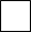               Bán hàng online………………………  A    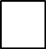 Công việc văn phòng thông thường... B        Công việc khác…………………………C    52. Trước khi có dịch Covid -19, [TÊN] có ứng dụng công nghệ thông tin, (internet, mạng xã hội …) trong công việc của mình không?                CÓ…………………………………..……………. ...   1                  Bán hàng online………………………  A    Công việc văn phòng thông thường... B        Công việc khác…………………………C    52. Trước khi có dịch Covid -19, [TÊN] có ứng dụng công nghệ thông tin, (internet, mạng xã hội …) trong công việc của mình không?                CÓ…………………………………..……………. ...   1                  Bán hàng online………………………  A    Công việc văn phòng thông thường... B        Công việc khác…………………………C    52. Trước khi có dịch Covid -19, [TÊN] có ứng dụng công nghệ thông tin, (internet, mạng xã hội …) trong công việc của mình không?                CÓ…………………………………..……………. ...   1                  Bán hàng online………………………  A    Công việc văn phòng thông thường... B        Công việc khác…………………………C    52. Trước khi có dịch Covid -19, [TÊN] có ứng dụng công nghệ thông tin, (internet, mạng xã hội …) trong công việc của mình không?                CÓ…………………………………..……………. ...   1                  Bán hàng online………………………  A    Công việc văn phòng thông thường... B        Công việc khác…………………………C    52. Trước khi có dịch Covid -19, [TÊN] có ứng dụng công nghệ thông tin, (internet, mạng xã hội …) trong công việc của mình không?                CÓ…………………………………..……………. ...   1                  Bán hàng online………………………  A    Công việc văn phòng thông thường... B        Công việc khác…………………………C    52. Trước khi có dịch Covid -19, [TÊN] có ứng dụng công nghệ thông tin, (internet, mạng xã hội …) trong công việc của mình không?                CÓ…………………………………..……………. ...   1                  Bán hàng online………………………  A    Công việc văn phòng thông thường... B        Công việc khác…………………………C    52. Trước khi có dịch Covid -19, [TÊN] có ứng dụng công nghệ thông tin, (internet, mạng xã hội …) trong công việc của mình không?                CÓ…………………………………..……………. ...   1                  Bán hàng online………………………  A    Công việc văn phòng thông thường... B        Công việc khác…………………………C    52. Trước khi có dịch Covid -19, [TÊN] có ứng dụng công nghệ thông tin, (internet, mạng xã hội …) trong công việc của mình không?                CÓ…………………………………..……………. ...   1                  Bán hàng online………………………  A    Công việc văn phòng thông thường... B        Công việc khác…………………………C    52. Trước khi có dịch Covid -19, [TÊN] có ứng dụng công nghệ thông tin, (internet, mạng xã hội …) trong công việc của mình không?                CÓ…………………………………..……………. ...   1                  Bán hàng online………………………  A    Công việc văn phòng thông thường... B        Công việc khác…………………………C    52. Trước khi có dịch Covid -19, [TÊN] có ứng dụng công nghệ thông tin, (internet, mạng xã hội …) trong công việc của mình không?                CÓ…………………………………..……………. ...   1                  Bán hàng online………………………  A    Công việc văn phòng thông thường... B        Công việc khác…………………………C    52. Trước khi có dịch Covid -19, [TÊN] có ứng dụng công nghệ thông tin, (internet, mạng xã hội …) trong công việc của mình không?                CÓ…………………………………..……………. ...   1                  Bán hàng online………………………  A    Công việc văn phòng thông thường... B        Công việc khác…………………………C    52. Trước khi có dịch Covid -19, [TÊN] có ứng dụng công nghệ thông tin, (internet, mạng xã hội …) trong công việc của mình không?                CÓ…………………………………..……………. ...   1                  Bán hàng online………………………  A    Công việc văn phòng thông thường... B        Công việc khác…………………………C    52. Trước khi có dịch Covid -19, [TÊN] có ứng dụng công nghệ thông tin, (internet, mạng xã hội …) trong công việc của mình không?                CÓ…………………………………..……………. ...   1                  Bán hàng online………………………  A    Công việc văn phòng thông thường... B        Công việc khác…………………………C    52. Trước khi có dịch Covid -19, [TÊN] có ứng dụng công nghệ thông tin, (internet, mạng xã hội …) trong công việc của mình không?                CÓ…………………………………..……………. ...   1                  Bán hàng online………………………  A    Công việc văn phòng thông thường... B        Công việc khác…………………………C    52. Trước khi có dịch Covid -19, [TÊN] có ứng dụng công nghệ thông tin, (internet, mạng xã hội …) trong công việc của mình không?                CÓ…………………………………..……………. ...   1                  Bán hàng online………………………  A    Công việc văn phòng thông thường... B        Công việc khác…………………………C    52. Trước khi có dịch Covid -19, [TÊN] có ứng dụng công nghệ thông tin, (internet, mạng xã hội …) trong công việc của mình không?                CÓ…………………………………..……………. ...   1                  Bán hàng online………………………  A    Công việc văn phòng thông thường... B        Công việc khác…………………………C    52. Trước khi có dịch Covid -19, [TÊN] có ứng dụng công nghệ thông tin, (internet, mạng xã hội …) trong công việc của mình không?                CÓ…………………………………..……………. ...   1                  Bán hàng online………………………  A    Công việc văn phòng thông thường... B        Công việc khác…………………………C    52. Trước khi có dịch Covid -19, [TÊN] có ứng dụng công nghệ thông tin, (internet, mạng xã hội …) trong công việc của mình không?                CÓ…………………………………..……………. ...   1                  Bán hàng online………………………  A    Công việc văn phòng thông thường... B        Công việc khác…………………………C      KHÔNG………………………….. ……………. …….2      KHÔNG………………………….. ……………. …….2      KHÔNG………………………….. ……………. …….2      KHÔNG………………………….. ……………. …….2      KHÔNG………………………….. ……………. …….2      KHÔNG………………………….. ……………. …….2      KHÔNG………………………….. ……………. …….2      KHÔNG………………………….. ……………. …….2      KHÔNG………………………….. ……………. …….2      KHÔNG………………………….. ……………. …….2      KHÔNG………………………….. ……………. …….2      KHÔNG………………………….. ……………. …….2      KHÔNG………………………….. ……………. …….2      KHÔNG………………………….. ……………. …….2      KHÔNG………………………….. ……………. …….2      KHÔNG………………………….. ……………. …….2      KHÔNG………………………….. ……………. …….2      KHÔNG………………………….. ……………. …….2      KHÔNG………………………….. ……………. …….2      KHÔNG………………………….. ……………. …….2    53. Hiện nay, [TÊN] có ứng dụng công nghệ thông tin, (internet, mạng xã hội…) trong công việc của mình không?                   CÓ…………………………………..……………. ...   1                  Bán hàng online………………………  A    Công việc văn phòng thông thường... B                       Công việc khác…………………………C      KHÔNG………………………….. ……………. …….2    53. Hiện nay, [TÊN] có ứng dụng công nghệ thông tin, (internet, mạng xã hội…) trong công việc của mình không?                   CÓ…………………………………..……………. ...   1                  Bán hàng online………………………  A    Công việc văn phòng thông thường... B                       Công việc khác…………………………C      KHÔNG………………………….. ……………. …….2    53. Hiện nay, [TÊN] có ứng dụng công nghệ thông tin, (internet, mạng xã hội…) trong công việc của mình không?                   CÓ…………………………………..……………. ...   1                  Bán hàng online………………………  A    Công việc văn phòng thông thường... B                       Công việc khác…………………………C      KHÔNG………………………….. ……………. …….2    53. Hiện nay, [TÊN] có ứng dụng công nghệ thông tin, (internet, mạng xã hội…) trong công việc của mình không?                   CÓ…………………………………..……………. ...   1                  Bán hàng online………………………  A    Công việc văn phòng thông thường... B                       Công việc khác…………………………C      KHÔNG………………………….. ……………. …….2    53. Hiện nay, [TÊN] có ứng dụng công nghệ thông tin, (internet, mạng xã hội…) trong công việc của mình không?                   CÓ…………………………………..……………. ...   1                  Bán hàng online………………………  A    Công việc văn phòng thông thường... B                       Công việc khác…………………………C      KHÔNG………………………….. ……………. …….2    53. Hiện nay, [TÊN] có ứng dụng công nghệ thông tin, (internet, mạng xã hội…) trong công việc của mình không?                   CÓ…………………………………..……………. ...   1                  Bán hàng online………………………  A    Công việc văn phòng thông thường... B                       Công việc khác…………………………C      KHÔNG………………………….. ……………. …….2    53. Hiện nay, [TÊN] có ứng dụng công nghệ thông tin, (internet, mạng xã hội…) trong công việc của mình không?                   CÓ…………………………………..……………. ...   1                  Bán hàng online………………………  A    Công việc văn phòng thông thường... B                       Công việc khác…………………………C      KHÔNG………………………….. ……………. …….2    53. Hiện nay, [TÊN] có ứng dụng công nghệ thông tin, (internet, mạng xã hội…) trong công việc của mình không?                   CÓ…………………………………..……………. ...   1                  Bán hàng online………………………  A    Công việc văn phòng thông thường... B                       Công việc khác…………………………C      KHÔNG………………………….. ……………. …….2    53. Hiện nay, [TÊN] có ứng dụng công nghệ thông tin, (internet, mạng xã hội…) trong công việc của mình không?                   CÓ…………………………………..……………. ...   1                  Bán hàng online………………………  A    Công việc văn phòng thông thường... B                       Công việc khác…………………………C      KHÔNG………………………….. ……………. …….2    53. Hiện nay, [TÊN] có ứng dụng công nghệ thông tin, (internet, mạng xã hội…) trong công việc của mình không?                   CÓ…………………………………..……………. ...   1                  Bán hàng online………………………  A    Công việc văn phòng thông thường... B                       Công việc khác…………………………C      KHÔNG………………………….. ……………. …….2    53. Hiện nay, [TÊN] có ứng dụng công nghệ thông tin, (internet, mạng xã hội…) trong công việc của mình không?                   CÓ…………………………………..……………. ...   1                  Bán hàng online………………………  A    Công việc văn phòng thông thường... B                       Công việc khác…………………………C      KHÔNG………………………….. ……………. …….2    53. Hiện nay, [TÊN] có ứng dụng công nghệ thông tin, (internet, mạng xã hội…) trong công việc của mình không?                   CÓ…………………………………..……………. ...   1                  Bán hàng online………………………  A    Công việc văn phòng thông thường... B                       Công việc khác…………………………C      KHÔNG………………………….. ……………. …….2    53. Hiện nay, [TÊN] có ứng dụng công nghệ thông tin, (internet, mạng xã hội…) trong công việc của mình không?                   CÓ…………………………………..……………. ...   1                  Bán hàng online………………………  A    Công việc văn phòng thông thường... B                       Công việc khác…………………………C      KHÔNG………………………….. ……………. …….2    53. Hiện nay, [TÊN] có ứng dụng công nghệ thông tin, (internet, mạng xã hội…) trong công việc của mình không?                   CÓ…………………………………..……………. ...   1                  Bán hàng online………………………  A    Công việc văn phòng thông thường... B                       Công việc khác…………………………C      KHÔNG………………………….. ……………. …….2    53. Hiện nay, [TÊN] có ứng dụng công nghệ thông tin, (internet, mạng xã hội…) trong công việc của mình không?                   CÓ…………………………………..……………. ...   1                  Bán hàng online………………………  A    Công việc văn phòng thông thường... B                       Công việc khác…………………………C      KHÔNG………………………….. ……………. …….2    53. Hiện nay, [TÊN] có ứng dụng công nghệ thông tin, (internet, mạng xã hội…) trong công việc của mình không?                   CÓ…………………………………..……………. ...   1                  Bán hàng online………………………  A    Công việc văn phòng thông thường... B                       Công việc khác…………………………C      KHÔNG………………………….. ……………. …….2    53. Hiện nay, [TÊN] có ứng dụng công nghệ thông tin, (internet, mạng xã hội…) trong công việc của mình không?                   CÓ…………………………………..……………. ...   1                  Bán hàng online………………………  A    Công việc văn phòng thông thường... B                       Công việc khác…………………………C      KHÔNG………………………….. ……………. …….2    53. Hiện nay, [TÊN] có ứng dụng công nghệ thông tin, (internet, mạng xã hội…) trong công việc của mình không?                   CÓ…………………………………..……………. ...   1                  Bán hàng online………………………  A    Công việc văn phòng thông thường... B                       Công việc khác…………………………C      KHÔNG………………………….. ……………. …….2    53. Hiện nay, [TÊN] có ứng dụng công nghệ thông tin, (internet, mạng xã hội…) trong công việc của mình không?                   CÓ…………………………………..……………. ...   1                  Bán hàng online………………………  A    Công việc văn phòng thông thường... B                       Công việc khác…………………………C      KHÔNG………………………….. ……………. …….2    53. Hiện nay, [TÊN] có ứng dụng công nghệ thông tin, (internet, mạng xã hội…) trong công việc của mình không?                   CÓ…………………………………..……………. ...   1                  Bán hàng online………………………  A    Công việc văn phòng thông thường... B                       Công việc khác…………………………C      KHÔNG………………………….. ……………. …….2    53. Hiện nay, [TÊN] có ứng dụng công nghệ thông tin, (internet, mạng xã hội…) trong công việc của mình không?                   CÓ…………………………………..……………. ...   1                  Bán hàng online………………………  A    Công việc văn phòng thông thường... B                       Công việc khác…………………………C      KHÔNG………………………….. ……………. …….2    53. Hiện nay, [TÊN] có ứng dụng công nghệ thông tin, (internet, mạng xã hội…) trong công việc của mình không?                   CÓ…………………………………..……………. ...   1                  Bán hàng online………………………  A    Công việc văn phòng thông thường... B                       Công việc khác…………………………C      KHÔNG………………………….. ……………. …….2    53. Hiện nay, [TÊN] có ứng dụng công nghệ thông tin, (internet, mạng xã hội…) trong công việc của mình không?                   CÓ…………………………………..……………. ...   1                  Bán hàng online………………………  A    Công việc văn phòng thông thường... B                       Công việc khác…………………………C      KHÔNG………………………….. ……………. …….2    53. Hiện nay, [TÊN] có ứng dụng công nghệ thông tin, (internet, mạng xã hội…) trong công việc của mình không?                   CÓ…………………………………..……………. ...   1                  Bán hàng online………………………  A    Công việc văn phòng thông thường... B                       Công việc khác…………………………C      KHÔNG………………………….. ……………. …….2    53. Hiện nay, [TÊN] có ứng dụng công nghệ thông tin, (internet, mạng xã hội…) trong công việc của mình không?                   CÓ…………………………………..……………. ...   1                  Bán hàng online………………………  A    Công việc văn phòng thông thường... B                       Công việc khác…………………………C      KHÔNG………………………….. ……………. …….2     KT7.KIỂM TRA (CÂU 52 =2 VÀ CÂU 53=1) => CÂU 54; KHÁC => CÂU 55KIỂM TRA (CÂU 52 =2 VÀ CÂU 53=1) => CÂU 54; KHÁC => CÂU 55KIỂM TRA (CÂU 52 =2 VÀ CÂU 53=1) => CÂU 54; KHÁC => CÂU 55KIỂM TRA (CÂU 52 =2 VÀ CÂU 53=1) => CÂU 54; KHÁC => CÂU 55KIỂM TRA (CÂU 52 =2 VÀ CÂU 53=1) => CÂU 54; KHÁC => CÂU 55KIỂM TRA (CÂU 52 =2 VÀ CÂU 53=1) => CÂU 54; KHÁC => CÂU 55KIỂM TRA (CÂU 52 =2 VÀ CÂU 53=1) => CÂU 54; KHÁC => CÂU 55KIỂM TRA (CÂU 52 =2 VÀ CÂU 53=1) => CÂU 54; KHÁC => CÂU 55KIỂM TRA (CÂU 52 =2 VÀ CÂU 53=1) => CÂU 54; KHÁC => CÂU 55KIỂM TRA (CÂU 52 =2 VÀ CÂU 53=1) => CÂU 54; KHÁC => CÂU 55KIỂM TRA (CÂU 52 =2 VÀ CÂU 53=1) => CÂU 54; KHÁC => CÂU 55KIỂM TRA (CÂU 52 =2 VÀ CÂU 53=1) => CÂU 54; KHÁC => CÂU 55KIỂM TRA (CÂU 52 =2 VÀ CÂU 53=1) => CÂU 54; KHÁC => CÂU 55KIỂM TRA (CÂU 52 =2 VÀ CÂU 53=1) => CÂU 54; KHÁC => CÂU 55KIỂM TRA (CÂU 52 =2 VÀ CÂU 53=1) => CÂU 54; KHÁC => CÂU 55KIỂM TRA (CÂU 52 =2 VÀ CÂU 53=1) => CÂU 54; KHÁC => CÂU 55KIỂM TRA (CÂU 52 =2 VÀ CÂU 53=1) => CÂU 54; KHÁC => CÂU 55KIỂM TRA (CÂU 52 =2 VÀ CÂU 53=1) => CÂU 54; KHÁC => CÂU 55KIỂM TRA (CÂU 52 =2 VÀ CÂU 53=1) => CÂU 54; KHÁC => CÂU 55KIỂM TRA (CÂU 52 =2 VÀ CÂU 53=1) => CÂU 54; KHÁC => CÂU 55KIỂM TRA (CÂU 52 =2 VÀ CÂU 53=1) => CÂU 54; KHÁC => CÂU 55KIỂM TRA (CÂU 52 =2 VÀ CÂU 53=1) => CÂU 54; KHÁC => CÂU 55KIỂM TRA (CÂU 52 =2 VÀ CÂU 53=1) => CÂU 54; KHÁC => CÂU 55KIỂM TRA (CÂU 52 =2 VÀ CÂU 53=1) => CÂU 54; KHÁC => CÂU 55KIỂM TRA (CÂU 52 =2 VÀ CÂU 53=1) => CÂU 54; KHÁC => CÂU 5554. Công việc của [TÊN] chuyển đổi sang ứng dụng công nghệ thông tin có phải do ảnh hưởng của dịch COVID-19 không?54. Công việc của [TÊN] chuyển đổi sang ứng dụng công nghệ thông tin có phải do ảnh hưởng của dịch COVID-19 không?54. Công việc của [TÊN] chuyển đổi sang ứng dụng công nghệ thông tin có phải do ảnh hưởng của dịch COVID-19 không?54. Công việc của [TÊN] chuyển đổi sang ứng dụng công nghệ thông tin có phải do ảnh hưởng của dịch COVID-19 không?54. Công việc của [TÊN] chuyển đổi sang ứng dụng công nghệ thông tin có phải do ảnh hưởng của dịch COVID-19 không?54. Công việc của [TÊN] chuyển đổi sang ứng dụng công nghệ thông tin có phải do ảnh hưởng của dịch COVID-19 không?54. Công việc của [TÊN] chuyển đổi sang ứng dụng công nghệ thông tin có phải do ảnh hưởng của dịch COVID-19 không?54. Công việc của [TÊN] chuyển đổi sang ứng dụng công nghệ thông tin có phải do ảnh hưởng của dịch COVID-19 không?54. Công việc của [TÊN] chuyển đổi sang ứng dụng công nghệ thông tin có phải do ảnh hưởng của dịch COVID-19 không?54. Công việc của [TÊN] chuyển đổi sang ứng dụng công nghệ thông tin có phải do ảnh hưởng của dịch COVID-19 không?54. Công việc của [TÊN] chuyển đổi sang ứng dụng công nghệ thông tin có phải do ảnh hưởng của dịch COVID-19 không?54. Công việc của [TÊN] chuyển đổi sang ứng dụng công nghệ thông tin có phải do ảnh hưởng của dịch COVID-19 không?54. Công việc của [TÊN] chuyển đổi sang ứng dụng công nghệ thông tin có phải do ảnh hưởng của dịch COVID-19 không?54. Công việc của [TÊN] chuyển đổi sang ứng dụng công nghệ thông tin có phải do ảnh hưởng của dịch COVID-19 không?54. Công việc của [TÊN] chuyển đổi sang ứng dụng công nghệ thông tin có phải do ảnh hưởng của dịch COVID-19 không?54. Công việc của [TÊN] chuyển đổi sang ứng dụng công nghệ thông tin có phải do ảnh hưởng của dịch COVID-19 không?54. Công việc của [TÊN] chuyển đổi sang ứng dụng công nghệ thông tin có phải do ảnh hưởng của dịch COVID-19 không?54. Công việc của [TÊN] chuyển đổi sang ứng dụng công nghệ thông tin có phải do ảnh hưởng của dịch COVID-19 không?54. Công việc của [TÊN] chuyển đổi sang ứng dụng công nghệ thông tin có phải do ảnh hưởng của dịch COVID-19 không?CÓ…….…………………………………CÓ…….…………………………………CÓ…….…………………………………CÓ…….…………………………………11KHÔNG………….……………………...KHÔNG………….……………………...KHÔNG………….……………………...KHÔNG………….……………………...2255. Ngoài công việc này, [TÊN] có làm một công việc nào khác để nhận tiền lương/tiền công hoặc hoạt động sản xuất, kinh doanh để tạo ra thu nhập không? (Không bao gồm các công việc tạo ra sản phẩm với mục đích chủ yếu để gia đình mình sử dụng)55. Ngoài công việc này, [TÊN] có làm một công việc nào khác để nhận tiền lương/tiền công hoặc hoạt động sản xuất, kinh doanh để tạo ra thu nhập không? (Không bao gồm các công việc tạo ra sản phẩm với mục đích chủ yếu để gia đình mình sử dụng)55. Ngoài công việc này, [TÊN] có làm một công việc nào khác để nhận tiền lương/tiền công hoặc hoạt động sản xuất, kinh doanh để tạo ra thu nhập không? (Không bao gồm các công việc tạo ra sản phẩm với mục đích chủ yếu để gia đình mình sử dụng)55. Ngoài công việc này, [TÊN] có làm một công việc nào khác để nhận tiền lương/tiền công hoặc hoạt động sản xuất, kinh doanh để tạo ra thu nhập không? (Không bao gồm các công việc tạo ra sản phẩm với mục đích chủ yếu để gia đình mình sử dụng)55. Ngoài công việc này, [TÊN] có làm một công việc nào khác để nhận tiền lương/tiền công hoặc hoạt động sản xuất, kinh doanh để tạo ra thu nhập không? (Không bao gồm các công việc tạo ra sản phẩm với mục đích chủ yếu để gia đình mình sử dụng)55. Ngoài công việc này, [TÊN] có làm một công việc nào khác để nhận tiền lương/tiền công hoặc hoạt động sản xuất, kinh doanh để tạo ra thu nhập không? (Không bao gồm các công việc tạo ra sản phẩm với mục đích chủ yếu để gia đình mình sử dụng)55. Ngoài công việc này, [TÊN] có làm một công việc nào khác để nhận tiền lương/tiền công hoặc hoạt động sản xuất, kinh doanh để tạo ra thu nhập không? (Không bao gồm các công việc tạo ra sản phẩm với mục đích chủ yếu để gia đình mình sử dụng)55. Ngoài công việc này, [TÊN] có làm một công việc nào khác để nhận tiền lương/tiền công hoặc hoạt động sản xuất, kinh doanh để tạo ra thu nhập không? (Không bao gồm các công việc tạo ra sản phẩm với mục đích chủ yếu để gia đình mình sử dụng)55. Ngoài công việc này, [TÊN] có làm một công việc nào khác để nhận tiền lương/tiền công hoặc hoạt động sản xuất, kinh doanh để tạo ra thu nhập không? (Không bao gồm các công việc tạo ra sản phẩm với mục đích chủ yếu để gia đình mình sử dụng)55. Ngoài công việc này, [TÊN] có làm một công việc nào khác để nhận tiền lương/tiền công hoặc hoạt động sản xuất, kinh doanh để tạo ra thu nhập không? (Không bao gồm các công việc tạo ra sản phẩm với mục đích chủ yếu để gia đình mình sử dụng)55. Ngoài công việc này, [TÊN] có làm một công việc nào khác để nhận tiền lương/tiền công hoặc hoạt động sản xuất, kinh doanh để tạo ra thu nhập không? (Không bao gồm các công việc tạo ra sản phẩm với mục đích chủ yếu để gia đình mình sử dụng)55. Ngoài công việc này, [TÊN] có làm một công việc nào khác để nhận tiền lương/tiền công hoặc hoạt động sản xuất, kinh doanh để tạo ra thu nhập không? (Không bao gồm các công việc tạo ra sản phẩm với mục đích chủ yếu để gia đình mình sử dụng)55. Ngoài công việc này, [TÊN] có làm một công việc nào khác để nhận tiền lương/tiền công hoặc hoạt động sản xuất, kinh doanh để tạo ra thu nhập không? (Không bao gồm các công việc tạo ra sản phẩm với mục đích chủ yếu để gia đình mình sử dụng)55. Ngoài công việc này, [TÊN] có làm một công việc nào khác để nhận tiền lương/tiền công hoặc hoạt động sản xuất, kinh doanh để tạo ra thu nhập không? (Không bao gồm các công việc tạo ra sản phẩm với mục đích chủ yếu để gia đình mình sử dụng)55. Ngoài công việc này, [TÊN] có làm một công việc nào khác để nhận tiền lương/tiền công hoặc hoạt động sản xuất, kinh doanh để tạo ra thu nhập không? (Không bao gồm các công việc tạo ra sản phẩm với mục đích chủ yếu để gia đình mình sử dụng)55. Ngoài công việc này, [TÊN] có làm một công việc nào khác để nhận tiền lương/tiền công hoặc hoạt động sản xuất, kinh doanh để tạo ra thu nhập không? (Không bao gồm các công việc tạo ra sản phẩm với mục đích chủ yếu để gia đình mình sử dụng)55. Ngoài công việc này, [TÊN] có làm một công việc nào khác để nhận tiền lương/tiền công hoặc hoạt động sản xuất, kinh doanh để tạo ra thu nhập không? (Không bao gồm các công việc tạo ra sản phẩm với mục đích chủ yếu để gia đình mình sử dụng)55. Ngoài công việc này, [TÊN] có làm một công việc nào khác để nhận tiền lương/tiền công hoặc hoạt động sản xuất, kinh doanh để tạo ra thu nhập không? (Không bao gồm các công việc tạo ra sản phẩm với mục đích chủ yếu để gia đình mình sử dụng)55. Ngoài công việc này, [TÊN] có làm một công việc nào khác để nhận tiền lương/tiền công hoặc hoạt động sản xuất, kinh doanh để tạo ra thu nhập không? (Không bao gồm các công việc tạo ra sản phẩm với mục đích chủ yếu để gia đình mình sử dụng)55. Ngoài công việc này, [TÊN] có làm một công việc nào khác để nhận tiền lương/tiền công hoặc hoạt động sản xuất, kinh doanh để tạo ra thu nhập không? (Không bao gồm các công việc tạo ra sản phẩm với mục đích chủ yếu để gia đình mình sử dụng)55. Ngoài công việc này, [TÊN] có làm một công việc nào khác để nhận tiền lương/tiền công hoặc hoạt động sản xuất, kinh doanh để tạo ra thu nhập không? (Không bao gồm các công việc tạo ra sản phẩm với mục đích chủ yếu để gia đình mình sử dụng)CÓ …….…………………………………CÓ …….…………………………………CÓ …….…………………………………CÓ …….…………………………………CÓ …….…………………………………CÓ …….…………………………………111KHÔNG………….……………………...KHÔNG………….……………………...KHÔNG………….……………………...KHÔNG………….……………………...KHÔNG………….……………………...KHÔNG………….……………………...22=> C66=> C66=> C66=> C66=> C66                                              TÊN VÀ SỐ THỨ TỰ    CÂU HỎI                                              TÊN VÀ SỐ THỨ TỰ    CÂU HỎI                                              TÊN VÀ SỐ THỨ TỰ    CÂU HỎI                                              TÊN VÀ SỐ THỨ TỰ    CÂU HỎI____________________________ ____________________________ ____________________________ ____________________________ ____________________________ ____________________________ ____________________________ ____________________________ ____________________________ ____________________________ ____________________________ ____________________________ ____________________________ ____________________________ Bây giờ tôi sẽ hỏi về công việc thứ hai của [TÊN]Bây giờ tôi sẽ hỏi về công việc thứ hai của [TÊN]Bây giờ tôi sẽ hỏi về công việc thứ hai của [TÊN]Bây giờ tôi sẽ hỏi về công việc thứ hai của [TÊN]Bây giờ tôi sẽ hỏi về công việc thứ hai của [TÊN]Bây giờ tôi sẽ hỏi về công việc thứ hai của [TÊN]Bây giờ tôi sẽ hỏi về công việc thứ hai của [TÊN]Bây giờ tôi sẽ hỏi về công việc thứ hai của [TÊN]Bây giờ tôi sẽ hỏi về công việc thứ hai của [TÊN]Bây giờ tôi sẽ hỏi về công việc thứ hai của [TÊN]Bây giờ tôi sẽ hỏi về công việc thứ hai của [TÊN]Bây giờ tôi sẽ hỏi về công việc thứ hai của [TÊN]Bây giờ tôi sẽ hỏi về công việc thứ hai của [TÊN]Bây giờ tôi sẽ hỏi về công việc thứ hai của [TÊN]Bây giờ tôi sẽ hỏi về công việc thứ hai của [TÊN]Bây giờ tôi sẽ hỏi về công việc thứ hai của [TÊN]Bây giờ tôi sẽ hỏi về công việc thứ hai của [TÊN]Bây giờ tôi sẽ hỏi về công việc thứ hai của [TÊN]56. Hãy mô tả công việc thứ hai của [TÊN]? (VÍ DỤ: ĐÁNH VỮA, KHUÂN GẠCH ĐỂ XÂY NHÀ)56. Hãy mô tả công việc thứ hai của [TÊN]? (VÍ DỤ: ĐÁNH VỮA, KHUÂN GẠCH ĐỂ XÂY NHÀ)56. Hãy mô tả công việc thứ hai của [TÊN]? (VÍ DỤ: ĐÁNH VỮA, KHUÂN GẠCH ĐỂ XÂY NHÀ)56. Hãy mô tả công việc thứ hai của [TÊN]? (VÍ DỤ: ĐÁNH VỮA, KHUÂN GẠCH ĐỂ XÂY NHÀ)56. Hãy mô tả công việc thứ hai của [TÊN]? (VÍ DỤ: ĐÁNH VỮA, KHUÂN GẠCH ĐỂ XÂY NHÀ)56. Hãy mô tả công việc thứ hai của [TÊN]? (VÍ DỤ: ĐÁNH VỮA, KHUÂN GẠCH ĐỂ XÂY NHÀ)56. Hãy mô tả công việc thứ hai của [TÊN]? (VÍ DỤ: ĐÁNH VỮA, KHUÂN GẠCH ĐỂ XÂY NHÀ)56. Hãy mô tả công việc thứ hai của [TÊN]? (VÍ DỤ: ĐÁNH VỮA, KHUÂN GẠCH ĐỂ XÂY NHÀ)56. Hãy mô tả công việc thứ hai của [TÊN]? (VÍ DỤ: ĐÁNH VỮA, KHUÂN GẠCH ĐỂ XÂY NHÀ)56. Hãy mô tả công việc thứ hai của [TÊN]? (VÍ DỤ: ĐÁNH VỮA, KHUÂN GẠCH ĐỂ XÂY NHÀ)56. Hãy mô tả công việc thứ hai của [TÊN]? (VÍ DỤ: ĐÁNH VỮA, KHUÂN GẠCH ĐỂ XÂY NHÀ)56. Hãy mô tả công việc thứ hai của [TÊN]? (VÍ DỤ: ĐÁNH VỮA, KHUÂN GẠCH ĐỂ XÂY NHÀ)56. Hãy mô tả công việc thứ hai của [TÊN]? (VÍ DỤ: ĐÁNH VỮA, KHUÂN GẠCH ĐỂ XÂY NHÀ)56. Hãy mô tả công việc thứ hai của [TÊN]? (VÍ DỤ: ĐÁNH VỮA, KHUÂN GẠCH ĐỂ XÂY NHÀ)56. Hãy mô tả công việc thứ hai của [TÊN]? (VÍ DỤ: ĐÁNH VỮA, KHUÂN GẠCH ĐỂ XÂY NHÀ)56. Hãy mô tả công việc thứ hai của [TÊN]? (VÍ DỤ: ĐÁNH VỮA, KHUÂN GẠCH ĐỂ XÂY NHÀ)56. Hãy mô tả công việc thứ hai của [TÊN]? (VÍ DỤ: ĐÁNH VỮA, KHUÂN GẠCH ĐỂ XÂY NHÀ)____________________________________________________________________________________________________________________________________________________________________________________________________________________________________________________________________________________________________________________________________________________________________________________________________________________________________________________________________________________________________________________________________________________________________________________________________________________________________________________________________________________________________________________________________________________________________________57. Hãy mô tả chức danh (nếu có) của [TÊN] trong công việc này?57. Hãy mô tả chức danh (nếu có) của [TÊN] trong công việc này?57. Hãy mô tả chức danh (nếu có) của [TÊN] trong công việc này?57. Hãy mô tả chức danh (nếu có) của [TÊN] trong công việc này?57. Hãy mô tả chức danh (nếu có) của [TÊN] trong công việc này?57. Hãy mô tả chức danh (nếu có) của [TÊN] trong công việc này?57. Hãy mô tả chức danh (nếu có) của [TÊN] trong công việc này?57. Hãy mô tả chức danh (nếu có) của [TÊN] trong công việc này?57. Hãy mô tả chức danh (nếu có) của [TÊN] trong công việc này?57. Hãy mô tả chức danh (nếu có) của [TÊN] trong công việc này?57. Hãy mô tả chức danh (nếu có) của [TÊN] trong công việc này?57. Hãy mô tả chức danh (nếu có) của [TÊN] trong công việc này?57. Hãy mô tả chức danh (nếu có) của [TÊN] trong công việc này?57. Hãy mô tả chức danh (nếu có) của [TÊN] trong công việc này?57. Hãy mô tả chức danh (nếu có) của [TÊN] trong công việc này?57. Hãy mô tả chức danh (nếu có) của [TÊN] trong công việc này?57. Hãy mô tả chức danh (nếu có) của [TÊN] trong công việc này?___________________________________________________________________________________________________________________________________________________________________________________________________________________________________________________________________MÃ NGHỀMÃ NGHỀMÃ NGHỀMÃ NGHỀMÃ NGHỀMÃ NGHỀMÃ NGHỀMÃ NGHỀMÃ NGHỀMÃ NGHỀMÃ NGHỀMÃ NGHỀMÃ NGHỀ58. Tên cơ sở nơi [TÊN] làm công việc này là gì?58. Tên cơ sở nơi [TÊN] làm công việc này là gì?58. Tên cơ sở nơi [TÊN] làm công việc này là gì?58. Tên cơ sở nơi [TÊN] làm công việc này là gì?58. Tên cơ sở nơi [TÊN] làm công việc này là gì?58. Tên cơ sở nơi [TÊN] làm công việc này là gì?58. Tên cơ sở nơi [TÊN] làm công việc này là gì?58. Tên cơ sở nơi [TÊN] làm công việc này là gì?58. Tên cơ sở nơi [TÊN] làm công việc này là gì?58. Tên cơ sở nơi [TÊN] làm công việc này là gì?58. Tên cơ sở nơi [TÊN] làm công việc này là gì?58. Tên cơ sở nơi [TÊN] làm công việc này là gì?58. Tên cơ sở nơi [TÊN] làm công việc này là gì?58. Tên cơ sở nơi [TÊN] làm công việc này là gì?58. Tên cơ sở nơi [TÊN] làm công việc này là gì?58. Tên cơ sở nơi [TÊN] làm công việc này là gì?58. Tên cơ sở nơi [TÊN] làm công việc này là gì?____________________________________________________________________________________________________________________________________________________________________________________________________________________________________________________________________________________________________________________________________________________________________________________________________________________________________________________________________________________________________________________________________________________________________________________________________________________________________________________________________________________________________________________________________________________________________________________________________________________________________________________________________________________________________________________________________________________________________________________________________________________________________________________________59. Hoạt động chính hoặc sản phẩm/dịch vụ chính của cơ sở nơi [TÊN] làm việc này là gì?59. Hoạt động chính hoặc sản phẩm/dịch vụ chính của cơ sở nơi [TÊN] làm việc này là gì?59. Hoạt động chính hoặc sản phẩm/dịch vụ chính của cơ sở nơi [TÊN] làm việc này là gì?59. Hoạt động chính hoặc sản phẩm/dịch vụ chính của cơ sở nơi [TÊN] làm việc này là gì?59. Hoạt động chính hoặc sản phẩm/dịch vụ chính của cơ sở nơi [TÊN] làm việc này là gì?59. Hoạt động chính hoặc sản phẩm/dịch vụ chính của cơ sở nơi [TÊN] làm việc này là gì?59. Hoạt động chính hoặc sản phẩm/dịch vụ chính của cơ sở nơi [TÊN] làm việc này là gì?59. Hoạt động chính hoặc sản phẩm/dịch vụ chính của cơ sở nơi [TÊN] làm việc này là gì?59. Hoạt động chính hoặc sản phẩm/dịch vụ chính của cơ sở nơi [TÊN] làm việc này là gì?59. Hoạt động chính hoặc sản phẩm/dịch vụ chính của cơ sở nơi [TÊN] làm việc này là gì?59. Hoạt động chính hoặc sản phẩm/dịch vụ chính của cơ sở nơi [TÊN] làm việc này là gì?59. Hoạt động chính hoặc sản phẩm/dịch vụ chính của cơ sở nơi [TÊN] làm việc này là gì?59. Hoạt động chính hoặc sản phẩm/dịch vụ chính của cơ sở nơi [TÊN] làm việc này là gì?59. Hoạt động chính hoặc sản phẩm/dịch vụ chính của cơ sở nơi [TÊN] làm việc này là gì?59. Hoạt động chính hoặc sản phẩm/dịch vụ chính của cơ sở nơi [TÊN] làm việc này là gì?59. Hoạt động chính hoặc sản phẩm/dịch vụ chính của cơ sở nơi [TÊN] làm việc này là gì?59. Hoạt động chính hoặc sản phẩm/dịch vụ chính của cơ sở nơi [TÊN] làm việc này là gì?_____________________________________________________________________________________________________________________________________________________________________MÃ NGÀNHMÃ NGÀNHMÃ NGÀNHMÃ NGÀNHMÃ NGÀNHMÃ NGÀNHMÃ NGÀNHMÃ NGÀNHMÃ NGÀNHMÃ NGÀNHMÃ NGÀNHMÃ NGÀNHMÃ NGÀNHMÃ NGÀNHMÃ NGÀNH60. Trong 7 ngày qua, [TÊN] làm công việc này khoảng bao nhiêu giờ? (ĐƠN VỊ TÍNH: GIỜ)60. Trong 7 ngày qua, [TÊN] làm công việc này khoảng bao nhiêu giờ? (ĐƠN VỊ TÍNH: GIỜ)60. Trong 7 ngày qua, [TÊN] làm công việc này khoảng bao nhiêu giờ? (ĐƠN VỊ TÍNH: GIỜ)60. Trong 7 ngày qua, [TÊN] làm công việc này khoảng bao nhiêu giờ? (ĐƠN VỊ TÍNH: GIỜ)60. Trong 7 ngày qua, [TÊN] làm công việc này khoảng bao nhiêu giờ? (ĐƠN VỊ TÍNH: GIỜ)60. Trong 7 ngày qua, [TÊN] làm công việc này khoảng bao nhiêu giờ? (ĐƠN VỊ TÍNH: GIỜ)60. Trong 7 ngày qua, [TÊN] làm công việc này khoảng bao nhiêu giờ? (ĐƠN VỊ TÍNH: GIỜ)60. Trong 7 ngày qua, [TÊN] làm công việc này khoảng bao nhiêu giờ? (ĐƠN VỊ TÍNH: GIỜ)60. Trong 7 ngày qua, [TÊN] làm công việc này khoảng bao nhiêu giờ? (ĐƠN VỊ TÍNH: GIỜ)60. Trong 7 ngày qua, [TÊN] làm công việc này khoảng bao nhiêu giờ? (ĐƠN VỊ TÍNH: GIỜ)60. Trong 7 ngày qua, [TÊN] làm công việc này khoảng bao nhiêu giờ? (ĐƠN VỊ TÍNH: GIỜ)60. Trong 7 ngày qua, [TÊN] làm công việc này khoảng bao nhiêu giờ? (ĐƠN VỊ TÍNH: GIỜ)60. Trong 7 ngày qua, [TÊN] làm công việc này khoảng bao nhiêu giờ? (ĐƠN VỊ TÍNH: GIỜ)60. Trong 7 ngày qua, [TÊN] làm công việc này khoảng bao nhiêu giờ? (ĐƠN VỊ TÍNH: GIỜ)60. Trong 7 ngày qua, [TÊN] làm công việc này khoảng bao nhiêu giờ? (ĐƠN VỊ TÍNH: GIỜ)60. Trong 7 ngày qua, [TÊN] làm công việc này khoảng bao nhiêu giờ? (ĐƠN VỊ TÍNH: GIỜ)60. Trong 7 ngày qua, [TÊN] làm công việc này khoảng bao nhiêu giờ? (ĐƠN VỊ TÍNH: GIỜ)61. Tháng trước, [TÊN] nhận được khoảng bao nhiêu tiền công/tiền lương hoặc lợi nhuận từ công việc này? Tiền công/tiền lương bao gồm tiền làm thêm giờ, tiền thưởng, tiền phụ cấp nghề và tiền phúc lợi khác61. Tháng trước, [TÊN] nhận được khoảng bao nhiêu tiền công/tiền lương hoặc lợi nhuận từ công việc này? Tiền công/tiền lương bao gồm tiền làm thêm giờ, tiền thưởng, tiền phụ cấp nghề và tiền phúc lợi khác61. Tháng trước, [TÊN] nhận được khoảng bao nhiêu tiền công/tiền lương hoặc lợi nhuận từ công việc này? Tiền công/tiền lương bao gồm tiền làm thêm giờ, tiền thưởng, tiền phụ cấp nghề và tiền phúc lợi khác61. Tháng trước, [TÊN] nhận được khoảng bao nhiêu tiền công/tiền lương hoặc lợi nhuận từ công việc này? Tiền công/tiền lương bao gồm tiền làm thêm giờ, tiền thưởng, tiền phụ cấp nghề và tiền phúc lợi khác61. Tháng trước, [TÊN] nhận được khoảng bao nhiêu tiền công/tiền lương hoặc lợi nhuận từ công việc này? Tiền công/tiền lương bao gồm tiền làm thêm giờ, tiền thưởng, tiền phụ cấp nghề và tiền phúc lợi khác61. Tháng trước, [TÊN] nhận được khoảng bao nhiêu tiền công/tiền lương hoặc lợi nhuận từ công việc này? Tiền công/tiền lương bao gồm tiền làm thêm giờ, tiền thưởng, tiền phụ cấp nghề và tiền phúc lợi khác61. Tháng trước, [TÊN] nhận được khoảng bao nhiêu tiền công/tiền lương hoặc lợi nhuận từ công việc này? Tiền công/tiền lương bao gồm tiền làm thêm giờ, tiền thưởng, tiền phụ cấp nghề và tiền phúc lợi khác61. Tháng trước, [TÊN] nhận được khoảng bao nhiêu tiền công/tiền lương hoặc lợi nhuận từ công việc này? Tiền công/tiền lương bao gồm tiền làm thêm giờ, tiền thưởng, tiền phụ cấp nghề và tiền phúc lợi khác61. Tháng trước, [TÊN] nhận được khoảng bao nhiêu tiền công/tiền lương hoặc lợi nhuận từ công việc này? Tiền công/tiền lương bao gồm tiền làm thêm giờ, tiền thưởng, tiền phụ cấp nghề và tiền phúc lợi khác61. Tháng trước, [TÊN] nhận được khoảng bao nhiêu tiền công/tiền lương hoặc lợi nhuận từ công việc này? Tiền công/tiền lương bao gồm tiền làm thêm giờ, tiền thưởng, tiền phụ cấp nghề và tiền phúc lợi khác61. Tháng trước, [TÊN] nhận được khoảng bao nhiêu tiền công/tiền lương hoặc lợi nhuận từ công việc này? Tiền công/tiền lương bao gồm tiền làm thêm giờ, tiền thưởng, tiền phụ cấp nghề và tiền phúc lợi khác61. Tháng trước, [TÊN] nhận được khoảng bao nhiêu tiền công/tiền lương hoặc lợi nhuận từ công việc này? Tiền công/tiền lương bao gồm tiền làm thêm giờ, tiền thưởng, tiền phụ cấp nghề và tiền phúc lợi khác61. Tháng trước, [TÊN] nhận được khoảng bao nhiêu tiền công/tiền lương hoặc lợi nhuận từ công việc này? Tiền công/tiền lương bao gồm tiền làm thêm giờ, tiền thưởng, tiền phụ cấp nghề và tiền phúc lợi khác61. Tháng trước, [TÊN] nhận được khoảng bao nhiêu tiền công/tiền lương hoặc lợi nhuận từ công việc này? Tiền công/tiền lương bao gồm tiền làm thêm giờ, tiền thưởng, tiền phụ cấp nghề và tiền phúc lợi khác61. Tháng trước, [TÊN] nhận được khoảng bao nhiêu tiền công/tiền lương hoặc lợi nhuận từ công việc này? Tiền công/tiền lương bao gồm tiền làm thêm giờ, tiền thưởng, tiền phụ cấp nghề và tiền phúc lợi khác61. Tháng trước, [TÊN] nhận được khoảng bao nhiêu tiền công/tiền lương hoặc lợi nhuận từ công việc này? Tiền công/tiền lương bao gồm tiền làm thêm giờ, tiền thưởng, tiền phụ cấp nghề và tiền phúc lợi khác61. Tháng trước, [TÊN] nhận được khoảng bao nhiêu tiền công/tiền lương hoặc lợi nhuận từ công việc này? Tiền công/tiền lương bao gồm tiền làm thêm giờ, tiền thưởng, tiền phụ cấp nghề và tiền phúc lợi khácKhông có thu nhập……………………….Không có thu nhập……………………….Không có thu nhập……………………….Không có thu nhập……………………….1Dưới 1 triệu……………………………….Dưới 1 triệu……………………………….Dưới 1 triệu……………………………….Dưới 1 triệu……………………………….2Từ 1 triệu đến dưới 10 triệu…………….Từ 1 triệu đến dưới 10 triệu…………….Từ 1 triệu đến dưới 10 triệu…………….Từ 1 triệu đến dưới 10 triệu…………….3Từ 10 triệu đến dưới 20 triệu…………..Từ 10 triệu đến dưới 20 triệu…………..Từ 10 triệu đến dưới 20 triệu…………..Từ 10 triệu đến dưới 20 triệu…………..4Từ 20 triệu đến dưới 50 triệu…………..Từ 20 triệu đến dưới 50 triệu…………..Từ 20 triệu đến dưới 50 triệu…………..Từ 20 triệu đến dưới 50 triệu…………..5Từ 50 triệu đến dưới 100 triệu…………Từ 50 triệu đến dưới 100 triệu…………Từ 50 triệu đến dưới 100 triệu…………Từ 50 triệu đến dưới 100 triệu…………6Từ 100 triệu trở lên……………………..Từ 100 triệu trở lên……………………..Từ 100 triệu trở lên……………………..Từ 100 triệu trở lên……………………..7KT8.NẾU CÂU 61=1 THÌ TỰ ĐỘNG GÁN CÂU 62=0 VÀ CHUYỂN CÂU 63, KHÁC HỎI CÂU 62NẾU CÂU 61=1 THÌ TỰ ĐỘNG GÁN CÂU 62=0 VÀ CHUYỂN CÂU 63, KHÁC HỎI CÂU 62NẾU CÂU 61=1 THÌ TỰ ĐỘNG GÁN CÂU 62=0 VÀ CHUYỂN CÂU 63, KHÁC HỎI CÂU 62NẾU CÂU 61=1 THÌ TỰ ĐỘNG GÁN CÂU 62=0 VÀ CHUYỂN CÂU 63, KHÁC HỎI CÂU 62NẾU CÂU 61=1 THÌ TỰ ĐỘNG GÁN CÂU 62=0 VÀ CHUYỂN CÂU 63, KHÁC HỎI CÂU 62NẾU CÂU 61=1 THÌ TỰ ĐỘNG GÁN CÂU 62=0 VÀ CHUYỂN CÂU 63, KHÁC HỎI CÂU 62NẾU CÂU 61=1 THÌ TỰ ĐỘNG GÁN CÂU 62=0 VÀ CHUYỂN CÂU 63, KHÁC HỎI CÂU 62NẾU CÂU 61=1 THÌ TỰ ĐỘNG GÁN CÂU 62=0 VÀ CHUYỂN CÂU 63, KHÁC HỎI CÂU 62NẾU CÂU 61=1 THÌ TỰ ĐỘNG GÁN CÂU 62=0 VÀ CHUYỂN CÂU 63, KHÁC HỎI CÂU 62NẾU CÂU 61=1 THÌ TỰ ĐỘNG GÁN CÂU 62=0 VÀ CHUYỂN CÂU 63, KHÁC HỎI CÂU 62NẾU CÂU 61=1 THÌ TỰ ĐỘNG GÁN CÂU 62=0 VÀ CHUYỂN CÂU 63, KHÁC HỎI CÂU 62NẾU CÂU 61=1 THÌ TỰ ĐỘNG GÁN CÂU 62=0 VÀ CHUYỂN CÂU 63, KHÁC HỎI CÂU 62NẾU CÂU 61=1 THÌ TỰ ĐỘNG GÁN CÂU 62=0 VÀ CHUYỂN CÂU 63, KHÁC HỎI CÂU 62NẾU CÂU 61=1 THÌ TỰ ĐỘNG GÁN CÂU 62=0 VÀ CHUYỂN CÂU 63, KHÁC HỎI CÂU 62NẾU CÂU 61=1 THÌ TỰ ĐỘNG GÁN CÂU 62=0 VÀ CHUYỂN CÂU 63, KHÁC HỎI CÂU 62NẾU CÂU 61=1 THÌ TỰ ĐỘNG GÁN CÂU 62=0 VÀ CHUYỂN CÂU 63, KHÁC HỎI CÂU 62NẾU CÂU 61=1 THÌ TỰ ĐỘNG GÁN CÂU 62=0 VÀ CHUYỂN CÂU 63, KHÁC HỎI CÂU 62NẾU CÂU 61=1 THÌ TỰ ĐỘNG GÁN CÂU 62=0 VÀ CHUYỂN CÂU 63, KHÁC HỎI CÂU 62NẾU CÂU 61=1 THÌ TỰ ĐỘNG GÁN CÂU 62=0 VÀ CHUYỂN CÂU 63, KHÁC HỎI CÂU 62NẾU CÂU 61=1 THÌ TỰ ĐỘNG GÁN CÂU 62=0 VÀ CHUYỂN CÂU 63, KHÁC HỎI CÂU 62NẾU CÂU 61=1 THÌ TỰ ĐỘNG GÁN CÂU 62=0 VÀ CHUYỂN CÂU 63, KHÁC HỎI CÂU 6262. Cụ thể, [TÊN] nhận được bao nhiêu tiền cho công việc này? (ĐƠN VỊ TÍNH: NGHÌN ĐỒNG) 62. Cụ thể, [TÊN] nhận được bao nhiêu tiền cho công việc này? (ĐƠN VỊ TÍNH: NGHÌN ĐỒNG) 62. Cụ thể, [TÊN] nhận được bao nhiêu tiền cho công việc này? (ĐƠN VỊ TÍNH: NGHÌN ĐỒNG) 62. Cụ thể, [TÊN] nhận được bao nhiêu tiền cho công việc này? (ĐƠN VỊ TÍNH: NGHÌN ĐỒNG) 62. Cụ thể, [TÊN] nhận được bao nhiêu tiền cho công việc này? (ĐƠN VỊ TÍNH: NGHÌN ĐỒNG) 62. Cụ thể, [TÊN] nhận được bao nhiêu tiền cho công việc này? (ĐƠN VỊ TÍNH: NGHÌN ĐỒNG) 62. Cụ thể, [TÊN] nhận được bao nhiêu tiền cho công việc này? (ĐƠN VỊ TÍNH: NGHÌN ĐỒNG) 62. Cụ thể, [TÊN] nhận được bao nhiêu tiền cho công việc này? (ĐƠN VỊ TÍNH: NGHÌN ĐỒNG) 62. Cụ thể, [TÊN] nhận được bao nhiêu tiền cho công việc này? (ĐƠN VỊ TÍNH: NGHÌN ĐỒNG) 62. Cụ thể, [TÊN] nhận được bao nhiêu tiền cho công việc này? (ĐƠN VỊ TÍNH: NGHÌN ĐỒNG) 62. Cụ thể, [TÊN] nhận được bao nhiêu tiền cho công việc này? (ĐƠN VỊ TÍNH: NGHÌN ĐỒNG) 62. Cụ thể, [TÊN] nhận được bao nhiêu tiền cho công việc này? (ĐƠN VỊ TÍNH: NGHÌN ĐỒNG) 62. Cụ thể, [TÊN] nhận được bao nhiêu tiền cho công việc này? (ĐƠN VỊ TÍNH: NGHÌN ĐỒNG) 62. Cụ thể, [TÊN] nhận được bao nhiêu tiền cho công việc này? (ĐƠN VỊ TÍNH: NGHÌN ĐỒNG) 62. Cụ thể, [TÊN] nhận được bao nhiêu tiền cho công việc này? (ĐƠN VỊ TÍNH: NGHÌN ĐỒNG) 62. Cụ thể, [TÊN] nhận được bao nhiêu tiền cho công việc này? (ĐƠN VỊ TÍNH: NGHÌN ĐỒNG) 62. Cụ thể, [TÊN] nhận được bao nhiêu tiền cho công việc này? (ĐƠN VỊ TÍNH: NGHÌN ĐỒNG) 63. Ngoài hai công việc trên, [TÊN] có làm công việc nào khác nữa không? (Không bao gồm các công việc tạo ra sản phẩm với mục đích chủ yếu để gia đình mình sử dụng)63. Ngoài hai công việc trên, [TÊN] có làm công việc nào khác nữa không? (Không bao gồm các công việc tạo ra sản phẩm với mục đích chủ yếu để gia đình mình sử dụng)63. Ngoài hai công việc trên, [TÊN] có làm công việc nào khác nữa không? (Không bao gồm các công việc tạo ra sản phẩm với mục đích chủ yếu để gia đình mình sử dụng)63. Ngoài hai công việc trên, [TÊN] có làm công việc nào khác nữa không? (Không bao gồm các công việc tạo ra sản phẩm với mục đích chủ yếu để gia đình mình sử dụng)63. Ngoài hai công việc trên, [TÊN] có làm công việc nào khác nữa không? (Không bao gồm các công việc tạo ra sản phẩm với mục đích chủ yếu để gia đình mình sử dụng)63. Ngoài hai công việc trên, [TÊN] có làm công việc nào khác nữa không? (Không bao gồm các công việc tạo ra sản phẩm với mục đích chủ yếu để gia đình mình sử dụng)63. Ngoài hai công việc trên, [TÊN] có làm công việc nào khác nữa không? (Không bao gồm các công việc tạo ra sản phẩm với mục đích chủ yếu để gia đình mình sử dụng)63. Ngoài hai công việc trên, [TÊN] có làm công việc nào khác nữa không? (Không bao gồm các công việc tạo ra sản phẩm với mục đích chủ yếu để gia đình mình sử dụng)63. Ngoài hai công việc trên, [TÊN] có làm công việc nào khác nữa không? (Không bao gồm các công việc tạo ra sản phẩm với mục đích chủ yếu để gia đình mình sử dụng)63. Ngoài hai công việc trên, [TÊN] có làm công việc nào khác nữa không? (Không bao gồm các công việc tạo ra sản phẩm với mục đích chủ yếu để gia đình mình sử dụng)63. Ngoài hai công việc trên, [TÊN] có làm công việc nào khác nữa không? (Không bao gồm các công việc tạo ra sản phẩm với mục đích chủ yếu để gia đình mình sử dụng)63. Ngoài hai công việc trên, [TÊN] có làm công việc nào khác nữa không? (Không bao gồm các công việc tạo ra sản phẩm với mục đích chủ yếu để gia đình mình sử dụng)63. Ngoài hai công việc trên, [TÊN] có làm công việc nào khác nữa không? (Không bao gồm các công việc tạo ra sản phẩm với mục đích chủ yếu để gia đình mình sử dụng)63. Ngoài hai công việc trên, [TÊN] có làm công việc nào khác nữa không? (Không bao gồm các công việc tạo ra sản phẩm với mục đích chủ yếu để gia đình mình sử dụng)63. Ngoài hai công việc trên, [TÊN] có làm công việc nào khác nữa không? (Không bao gồm các công việc tạo ra sản phẩm với mục đích chủ yếu để gia đình mình sử dụng)63. Ngoài hai công việc trên, [TÊN] có làm công việc nào khác nữa không? (Không bao gồm các công việc tạo ra sản phẩm với mục đích chủ yếu để gia đình mình sử dụng)63. Ngoài hai công việc trên, [TÊN] có làm công việc nào khác nữa không? (Không bao gồm các công việc tạo ra sản phẩm với mục đích chủ yếu để gia đình mình sử dụng)CÓ…….…………………………………CÓ…….…………………………………CÓ…….…………………………………11KHÔNG………….……………………...KHÔNG………….……………………...KHÔNG………….……………………...22 =>C66 =>C66 =>C66 =>C66 =>C66 =>C6664. Trong 7 ngày qua, [TÊN] làm các công việc khác này khoảng bao nhiêu giờ? (ĐƠN VỊ TÍNH: GIỜ)64. Trong 7 ngày qua, [TÊN] làm các công việc khác này khoảng bao nhiêu giờ? (ĐƠN VỊ TÍNH: GIỜ)64. Trong 7 ngày qua, [TÊN] làm các công việc khác này khoảng bao nhiêu giờ? (ĐƠN VỊ TÍNH: GIỜ)64. Trong 7 ngày qua, [TÊN] làm các công việc khác này khoảng bao nhiêu giờ? (ĐƠN VỊ TÍNH: GIỜ)64. Trong 7 ngày qua, [TÊN] làm các công việc khác này khoảng bao nhiêu giờ? (ĐƠN VỊ TÍNH: GIỜ)64. Trong 7 ngày qua, [TÊN] làm các công việc khác này khoảng bao nhiêu giờ? (ĐƠN VỊ TÍNH: GIỜ)64. Trong 7 ngày qua, [TÊN] làm các công việc khác này khoảng bao nhiêu giờ? (ĐƠN VỊ TÍNH: GIỜ)64. Trong 7 ngày qua, [TÊN] làm các công việc khác này khoảng bao nhiêu giờ? (ĐƠN VỊ TÍNH: GIỜ)64. Trong 7 ngày qua, [TÊN] làm các công việc khác này khoảng bao nhiêu giờ? (ĐƠN VỊ TÍNH: GIỜ)64. Trong 7 ngày qua, [TÊN] làm các công việc khác này khoảng bao nhiêu giờ? (ĐƠN VỊ TÍNH: GIỜ)64. Trong 7 ngày qua, [TÊN] làm các công việc khác này khoảng bao nhiêu giờ? (ĐƠN VỊ TÍNH: GIỜ)64. Trong 7 ngày qua, [TÊN] làm các công việc khác này khoảng bao nhiêu giờ? (ĐƠN VỊ TÍNH: GIỜ)64. Trong 7 ngày qua, [TÊN] làm các công việc khác này khoảng bao nhiêu giờ? (ĐƠN VỊ TÍNH: GIỜ)64. Trong 7 ngày qua, [TÊN] làm các công việc khác này khoảng bao nhiêu giờ? (ĐƠN VỊ TÍNH: GIỜ)64. Trong 7 ngày qua, [TÊN] làm các công việc khác này khoảng bao nhiêu giờ? (ĐƠN VỊ TÍNH: GIỜ)64. Trong 7 ngày qua, [TÊN] làm các công việc khác này khoảng bao nhiêu giờ? (ĐƠN VỊ TÍNH: GIỜ)64. Trong 7 ngày qua, [TÊN] làm các công việc khác này khoảng bao nhiêu giờ? (ĐƠN VỊ TÍNH: GIỜ)                                             TÊN VÀ SỐ THỨ TỰ    CÂU HỎI                                             TÊN VÀ SỐ THỨ TỰ    CÂU HỎI                                             TÊN VÀ SỐ THỨ TỰ    CÂU HỎI                                             TÊN VÀ SỐ THỨ TỰ    CÂU HỎI                                             TÊN VÀ SỐ THỨ TỰ    CÂU HỎI____________________________ ____________________________ ____________________________ ____________________________ ____________________________ ____________________________ ____________________________ ____________________________ ____________________________ ____________________________ ____________________________ ____________________________ ____________________________ ____________________________ ____________________________ ____________________________ ____________________________ 65. Tháng trước, [TÊN] nhận được bao nhiêu tiền công/tiền lương hoặc lợi nhuận từ các công việc này? Tiền công/tiền lương bao gồm tiền làm thêm giờ, tiền thưởng, tiền phụ cấp nghề và tiền phúc lợi khác?(ĐƠN VỊ TÍNH: NGHÌN ĐỒNG)65. Tháng trước, [TÊN] nhận được bao nhiêu tiền công/tiền lương hoặc lợi nhuận từ các công việc này? Tiền công/tiền lương bao gồm tiền làm thêm giờ, tiền thưởng, tiền phụ cấp nghề và tiền phúc lợi khác?(ĐƠN VỊ TÍNH: NGHÌN ĐỒNG)65. Tháng trước, [TÊN] nhận được bao nhiêu tiền công/tiền lương hoặc lợi nhuận từ các công việc này? Tiền công/tiền lương bao gồm tiền làm thêm giờ, tiền thưởng, tiền phụ cấp nghề và tiền phúc lợi khác?(ĐƠN VỊ TÍNH: NGHÌN ĐỒNG)65. Tháng trước, [TÊN] nhận được bao nhiêu tiền công/tiền lương hoặc lợi nhuận từ các công việc này? Tiền công/tiền lương bao gồm tiền làm thêm giờ, tiền thưởng, tiền phụ cấp nghề và tiền phúc lợi khác?(ĐƠN VỊ TÍNH: NGHÌN ĐỒNG)65. Tháng trước, [TÊN] nhận được bao nhiêu tiền công/tiền lương hoặc lợi nhuận từ các công việc này? Tiền công/tiền lương bao gồm tiền làm thêm giờ, tiền thưởng, tiền phụ cấp nghề và tiền phúc lợi khác?(ĐƠN VỊ TÍNH: NGHÌN ĐỒNG)65. Tháng trước, [TÊN] nhận được bao nhiêu tiền công/tiền lương hoặc lợi nhuận từ các công việc này? Tiền công/tiền lương bao gồm tiền làm thêm giờ, tiền thưởng, tiền phụ cấp nghề và tiền phúc lợi khác?(ĐƠN VỊ TÍNH: NGHÌN ĐỒNG)65. Tháng trước, [TÊN] nhận được bao nhiêu tiền công/tiền lương hoặc lợi nhuận từ các công việc này? Tiền công/tiền lương bao gồm tiền làm thêm giờ, tiền thưởng, tiền phụ cấp nghề và tiền phúc lợi khác?(ĐƠN VỊ TÍNH: NGHÌN ĐỒNG)65. Tháng trước, [TÊN] nhận được bao nhiêu tiền công/tiền lương hoặc lợi nhuận từ các công việc này? Tiền công/tiền lương bao gồm tiền làm thêm giờ, tiền thưởng, tiền phụ cấp nghề và tiền phúc lợi khác?(ĐƠN VỊ TÍNH: NGHÌN ĐỒNG)65. Tháng trước, [TÊN] nhận được bao nhiêu tiền công/tiền lương hoặc lợi nhuận từ các công việc này? Tiền công/tiền lương bao gồm tiền làm thêm giờ, tiền thưởng, tiền phụ cấp nghề và tiền phúc lợi khác?(ĐƠN VỊ TÍNH: NGHÌN ĐỒNG)65. Tháng trước, [TÊN] nhận được bao nhiêu tiền công/tiền lương hoặc lợi nhuận từ các công việc này? Tiền công/tiền lương bao gồm tiền làm thêm giờ, tiền thưởng, tiền phụ cấp nghề và tiền phúc lợi khác?(ĐƠN VỊ TÍNH: NGHÌN ĐỒNG)65. Tháng trước, [TÊN] nhận được bao nhiêu tiền công/tiền lương hoặc lợi nhuận từ các công việc này? Tiền công/tiền lương bao gồm tiền làm thêm giờ, tiền thưởng, tiền phụ cấp nghề và tiền phúc lợi khác?(ĐƠN VỊ TÍNH: NGHÌN ĐỒNG)65. Tháng trước, [TÊN] nhận được bao nhiêu tiền công/tiền lương hoặc lợi nhuận từ các công việc này? Tiền công/tiền lương bao gồm tiền làm thêm giờ, tiền thưởng, tiền phụ cấp nghề và tiền phúc lợi khác?(ĐƠN VỊ TÍNH: NGHÌN ĐỒNG)65. Tháng trước, [TÊN] nhận được bao nhiêu tiền công/tiền lương hoặc lợi nhuận từ các công việc này? Tiền công/tiền lương bao gồm tiền làm thêm giờ, tiền thưởng, tiền phụ cấp nghề và tiền phúc lợi khác?(ĐƠN VỊ TÍNH: NGHÌN ĐỒNG)65. Tháng trước, [TÊN] nhận được bao nhiêu tiền công/tiền lương hoặc lợi nhuận từ các công việc này? Tiền công/tiền lương bao gồm tiền làm thêm giờ, tiền thưởng, tiền phụ cấp nghề và tiền phúc lợi khác?(ĐƠN VỊ TÍNH: NGHÌN ĐỒNG)65. Tháng trước, [TÊN] nhận được bao nhiêu tiền công/tiền lương hoặc lợi nhuận từ các công việc này? Tiền công/tiền lương bao gồm tiền làm thêm giờ, tiền thưởng, tiền phụ cấp nghề và tiền phúc lợi khác?(ĐƠN VỊ TÍNH: NGHÌN ĐỒNG)65. Tháng trước, [TÊN] nhận được bao nhiêu tiền công/tiền lương hoặc lợi nhuận từ các công việc này? Tiền công/tiền lương bao gồm tiền làm thêm giờ, tiền thưởng, tiền phụ cấp nghề và tiền phúc lợi khác?(ĐƠN VỊ TÍNH: NGHÌN ĐỒNG)65. Tháng trước, [TÊN] nhận được bao nhiêu tiền công/tiền lương hoặc lợi nhuận từ các công việc này? Tiền công/tiền lương bao gồm tiền làm thêm giờ, tiền thưởng, tiền phụ cấp nghề và tiền phúc lợi khác?(ĐƠN VỊ TÍNH: NGHÌN ĐỒNG)65. Tháng trước, [TÊN] nhận được bao nhiêu tiền công/tiền lương hoặc lợi nhuận từ các công việc này? Tiền công/tiền lương bao gồm tiền làm thêm giờ, tiền thưởng, tiền phụ cấp nghề và tiền phúc lợi khác?(ĐƠN VỊ TÍNH: NGHÌN ĐỒNG)66. Trong 7 ngày qua, tổng số giờ làm tất cả các công việc của [TÊN], bao gồm công việc chính và các công việc khác nếu có, là […...] giờ đúng không? 
CAPI TỰ ĐỘNG TÍNH CÂU 66= CÂU 44 + CÂU 60 + CÂU 6466. Trong 7 ngày qua, tổng số giờ làm tất cả các công việc của [TÊN], bao gồm công việc chính và các công việc khác nếu có, là […...] giờ đúng không? 
CAPI TỰ ĐỘNG TÍNH CÂU 66= CÂU 44 + CÂU 60 + CÂU 6466. Trong 7 ngày qua, tổng số giờ làm tất cả các công việc của [TÊN], bao gồm công việc chính và các công việc khác nếu có, là […...] giờ đúng không? 
CAPI TỰ ĐỘNG TÍNH CÂU 66= CÂU 44 + CÂU 60 + CÂU 6466. Trong 7 ngày qua, tổng số giờ làm tất cả các công việc của [TÊN], bao gồm công việc chính và các công việc khác nếu có, là […...] giờ đúng không? 
CAPI TỰ ĐỘNG TÍNH CÂU 66= CÂU 44 + CÂU 60 + CÂU 6466. Trong 7 ngày qua, tổng số giờ làm tất cả các công việc của [TÊN], bao gồm công việc chính và các công việc khác nếu có, là […...] giờ đúng không? 
CAPI TỰ ĐỘNG TÍNH CÂU 66= CÂU 44 + CÂU 60 + CÂU 6466. Trong 7 ngày qua, tổng số giờ làm tất cả các công việc của [TÊN], bao gồm công việc chính và các công việc khác nếu có, là […...] giờ đúng không? 
CAPI TỰ ĐỘNG TÍNH CÂU 66= CÂU 44 + CÂU 60 + CÂU 6466. Trong 7 ngày qua, tổng số giờ làm tất cả các công việc của [TÊN], bao gồm công việc chính và các công việc khác nếu có, là […...] giờ đúng không? 
CAPI TỰ ĐỘNG TÍNH CÂU 66= CÂU 44 + CÂU 60 + CÂU 6466. Trong 7 ngày qua, tổng số giờ làm tất cả các công việc của [TÊN], bao gồm công việc chính và các công việc khác nếu có, là […...] giờ đúng không? 
CAPI TỰ ĐỘNG TÍNH CÂU 66= CÂU 44 + CÂU 60 + CÂU 6466. Trong 7 ngày qua, tổng số giờ làm tất cả các công việc của [TÊN], bao gồm công việc chính và các công việc khác nếu có, là […...] giờ đúng không? 
CAPI TỰ ĐỘNG TÍNH CÂU 66= CÂU 44 + CÂU 60 + CÂU 6466. Trong 7 ngày qua, tổng số giờ làm tất cả các công việc của [TÊN], bao gồm công việc chính và các công việc khác nếu có, là […...] giờ đúng không? 
CAPI TỰ ĐỘNG TÍNH CÂU 66= CÂU 44 + CÂU 60 + CÂU 6466. Trong 7 ngày qua, tổng số giờ làm tất cả các công việc của [TÊN], bao gồm công việc chính và các công việc khác nếu có, là […...] giờ đúng không? 
CAPI TỰ ĐỘNG TÍNH CÂU 66= CÂU 44 + CÂU 60 + CÂU 6466. Trong 7 ngày qua, tổng số giờ làm tất cả các công việc của [TÊN], bao gồm công việc chính và các công việc khác nếu có, là […...] giờ đúng không? 
CAPI TỰ ĐỘNG TÍNH CÂU 66= CÂU 44 + CÂU 60 + CÂU 6466. Trong 7 ngày qua, tổng số giờ làm tất cả các công việc của [TÊN], bao gồm công việc chính và các công việc khác nếu có, là […...] giờ đúng không? 
CAPI TỰ ĐỘNG TÍNH CÂU 66= CÂU 44 + CÂU 60 + CÂU 6466. Trong 7 ngày qua, tổng số giờ làm tất cả các công việc của [TÊN], bao gồm công việc chính và các công việc khác nếu có, là […...] giờ đúng không? 
CAPI TỰ ĐỘNG TÍNH CÂU 66= CÂU 44 + CÂU 60 + CÂU 6466. Trong 7 ngày qua, tổng số giờ làm tất cả các công việc của [TÊN], bao gồm công việc chính và các công việc khác nếu có, là […...] giờ đúng không? 
CAPI TỰ ĐỘNG TÍNH CÂU 66= CÂU 44 + CÂU 60 + CÂU 6466. Trong 7 ngày qua, tổng số giờ làm tất cả các công việc của [TÊN], bao gồm công việc chính và các công việc khác nếu có, là […...] giờ đúng không? 
CAPI TỰ ĐỘNG TÍNH CÂU 66= CÂU 44 + CÂU 60 + CÂU 6466. Trong 7 ngày qua, tổng số giờ làm tất cả các công việc của [TÊN], bao gồm công việc chính và các công việc khác nếu có, là […...] giờ đúng không? 
CAPI TỰ ĐỘNG TÍNH CÂU 66= CÂU 44 + CÂU 60 + CÂU 64CÓ…….…………………………………CÓ…….…………………………………CÓ…….…………………………………11KHÔNG………….……………………...KHÔNG………….……………………...KHÔNG………….……………………...22=>Kiểm tra lại các câu: =>Kiểm tra lại các câu: =>Kiểm tra lại các câu: =>Kiểm tra lại các câu: =>Kiểm tra lại các câu: =>Kiểm tra lại các câu: =>Kiểm tra lại các câu: =>Kiểm tra lại các câu: =>Kiểm tra lại các câu: =>Kiểm tra lại các câu: =>Kiểm tra lại các câu: =>Kiểm tra lại các câu: =>Kiểm tra lại các câu: 44, 60 và 6444, 60 và 6444, 60 và 6444, 60 và 6444, 60 và 6444, 60 và 6444, 60 và 6444, 60 và 6444, 60 và 6444, 60 và 6444, 60 và 6444, 60 và 6444, 60 và 6467. Tháng trước, tổng thu nhập từ tất cả các công việc của [TÊN], bao gồm công việc chính và các công việc khác nếu có, là […...] đúng không? 
CAPI TỰ ĐỘNG TÍNH CÂU 67= CÂU 46 + CÂU 62 + CÂU 6567. Tháng trước, tổng thu nhập từ tất cả các công việc của [TÊN], bao gồm công việc chính và các công việc khác nếu có, là […...] đúng không? 
CAPI TỰ ĐỘNG TÍNH CÂU 67= CÂU 46 + CÂU 62 + CÂU 6567. Tháng trước, tổng thu nhập từ tất cả các công việc của [TÊN], bao gồm công việc chính và các công việc khác nếu có, là […...] đúng không? 
CAPI TỰ ĐỘNG TÍNH CÂU 67= CÂU 46 + CÂU 62 + CÂU 6567. Tháng trước, tổng thu nhập từ tất cả các công việc của [TÊN], bao gồm công việc chính và các công việc khác nếu có, là […...] đúng không? 
CAPI TỰ ĐỘNG TÍNH CÂU 67= CÂU 46 + CÂU 62 + CÂU 6567. Tháng trước, tổng thu nhập từ tất cả các công việc của [TÊN], bao gồm công việc chính và các công việc khác nếu có, là […...] đúng không? 
CAPI TỰ ĐỘNG TÍNH CÂU 67= CÂU 46 + CÂU 62 + CÂU 6567. Tháng trước, tổng thu nhập từ tất cả các công việc của [TÊN], bao gồm công việc chính và các công việc khác nếu có, là […...] đúng không? 
CAPI TỰ ĐỘNG TÍNH CÂU 67= CÂU 46 + CÂU 62 + CÂU 6567. Tháng trước, tổng thu nhập từ tất cả các công việc của [TÊN], bao gồm công việc chính và các công việc khác nếu có, là […...] đúng không? 
CAPI TỰ ĐỘNG TÍNH CÂU 67= CÂU 46 + CÂU 62 + CÂU 6567. Tháng trước, tổng thu nhập từ tất cả các công việc của [TÊN], bao gồm công việc chính và các công việc khác nếu có, là […...] đúng không? 
CAPI TỰ ĐỘNG TÍNH CÂU 67= CÂU 46 + CÂU 62 + CÂU 6567. Tháng trước, tổng thu nhập từ tất cả các công việc của [TÊN], bao gồm công việc chính và các công việc khác nếu có, là […...] đúng không? 
CAPI TỰ ĐỘNG TÍNH CÂU 67= CÂU 46 + CÂU 62 + CÂU 6567. Tháng trước, tổng thu nhập từ tất cả các công việc của [TÊN], bao gồm công việc chính và các công việc khác nếu có, là […...] đúng không? 
CAPI TỰ ĐỘNG TÍNH CÂU 67= CÂU 46 + CÂU 62 + CÂU 6567. Tháng trước, tổng thu nhập từ tất cả các công việc của [TÊN], bao gồm công việc chính và các công việc khác nếu có, là […...] đúng không? 
CAPI TỰ ĐỘNG TÍNH CÂU 67= CÂU 46 + CÂU 62 + CÂU 6567. Tháng trước, tổng thu nhập từ tất cả các công việc của [TÊN], bao gồm công việc chính và các công việc khác nếu có, là […...] đúng không? 
CAPI TỰ ĐỘNG TÍNH CÂU 67= CÂU 46 + CÂU 62 + CÂU 6567. Tháng trước, tổng thu nhập từ tất cả các công việc của [TÊN], bao gồm công việc chính và các công việc khác nếu có, là […...] đúng không? 
CAPI TỰ ĐỘNG TÍNH CÂU 67= CÂU 46 + CÂU 62 + CÂU 6567. Tháng trước, tổng thu nhập từ tất cả các công việc của [TÊN], bao gồm công việc chính và các công việc khác nếu có, là […...] đúng không? 
CAPI TỰ ĐỘNG TÍNH CÂU 67= CÂU 46 + CÂU 62 + CÂU 6567. Tháng trước, tổng thu nhập từ tất cả các công việc của [TÊN], bao gồm công việc chính và các công việc khác nếu có, là […...] đúng không? 
CAPI TỰ ĐỘNG TÍNH CÂU 67= CÂU 46 + CÂU 62 + CÂU 6567. Tháng trước, tổng thu nhập từ tất cả các công việc của [TÊN], bao gồm công việc chính và các công việc khác nếu có, là […...] đúng không? 
CAPI TỰ ĐỘNG TÍNH CÂU 67= CÂU 46 + CÂU 62 + CÂU 6567. Tháng trước, tổng thu nhập từ tất cả các công việc của [TÊN], bao gồm công việc chính và các công việc khác nếu có, là […...] đúng không? 
CAPI TỰ ĐỘNG TÍNH CÂU 67= CÂU 46 + CÂU 62 + CÂU 65CÓ…….…………………………………CÓ…….…………………………………CÓ…….…………………………………11KHÔNG………….……………………...KHÔNG………….……………………...KHÔNG………….……………………...22=>Kiểm tra lại các câu: =>Kiểm tra lại các câu: =>Kiểm tra lại các câu: =>Kiểm tra lại các câu: =>Kiểm tra lại các câu: =>Kiểm tra lại các câu: =>Kiểm tra lại các câu: =>Kiểm tra lại các câu: =>Kiểm tra lại các câu: =>Kiểm tra lại các câu: =>Kiểm tra lại các câu: =>Kiểm tra lại các câu: =>Kiểm tra lại các câu: 46, 62 và 6546, 62 và 6546, 62 và 6546, 62 và 6546, 62 và 6546, 62 và 6546, 62 và 6546, 62 và 6546, 62 và 6546, 62 và 6546, 62 và 6546, 62 và 6546, 62 và 65 68. [TÊN] có muốn làm thêm giờ không? 68. [TÊN] có muốn làm thêm giờ không? 68. [TÊN] có muốn làm thêm giờ không? 68. [TÊN] có muốn làm thêm giờ không? 68. [TÊN] có muốn làm thêm giờ không? 68. [TÊN] có muốn làm thêm giờ không? 68. [TÊN] có muốn làm thêm giờ không? 68. [TÊN] có muốn làm thêm giờ không? 68. [TÊN] có muốn làm thêm giờ không? 68. [TÊN] có muốn làm thêm giờ không? 68. [TÊN] có muốn làm thêm giờ không? 68. [TÊN] có muốn làm thêm giờ không? 68. [TÊN] có muốn làm thêm giờ không? 68. [TÊN] có muốn làm thêm giờ không? 68. [TÊN] có muốn làm thêm giờ không? 68. [TÊN] có muốn làm thêm giờ không? 68. [TÊN] có muốn làm thêm giờ không?CÓ…….…………………………………CÓ…….…………………………………CÓ…….…………………………………11KHÔNG………….……………………...KHÔNG………….……………………...KHÔNG………….……………………...22 => PHẦN 6 => PHẦN 6 => PHẦN 6 => PHẦN 6 => PHẦN 6 => PHẦN 669. [TÊN] có thể bắt đầu làm thêm giờ trong vòng 2 tuần tới không?69. [TÊN] có thể bắt đầu làm thêm giờ trong vòng 2 tuần tới không?69. [TÊN] có thể bắt đầu làm thêm giờ trong vòng 2 tuần tới không?69. [TÊN] có thể bắt đầu làm thêm giờ trong vòng 2 tuần tới không?69. [TÊN] có thể bắt đầu làm thêm giờ trong vòng 2 tuần tới không?69. [TÊN] có thể bắt đầu làm thêm giờ trong vòng 2 tuần tới không?69. [TÊN] có thể bắt đầu làm thêm giờ trong vòng 2 tuần tới không?69. [TÊN] có thể bắt đầu làm thêm giờ trong vòng 2 tuần tới không?69. [TÊN] có thể bắt đầu làm thêm giờ trong vòng 2 tuần tới không?69. [TÊN] có thể bắt đầu làm thêm giờ trong vòng 2 tuần tới không?69. [TÊN] có thể bắt đầu làm thêm giờ trong vòng 2 tuần tới không?69. [TÊN] có thể bắt đầu làm thêm giờ trong vòng 2 tuần tới không?69. [TÊN] có thể bắt đầu làm thêm giờ trong vòng 2 tuần tới không?69. [TÊN] có thể bắt đầu làm thêm giờ trong vòng 2 tuần tới không?69. [TÊN] có thể bắt đầu làm thêm giờ trong vòng 2 tuần tới không?69. [TÊN] có thể bắt đầu làm thêm giờ trong vòng 2 tuần tới không?69. [TÊN] có thể bắt đầu làm thêm giờ trong vòng 2 tuần tới không?CÓ…….…………………………………CÓ…….…………………………………CÓ…….…………………………………11KHÔNG………….……………………...KHÔNG………….……………………...KHÔNG………….……………………...22                                          TÊN VÀ SỐ THỨ TỰ    CÂU HỎI                                          TÊN VÀ SỐ THỨ TỰ    CÂU HỎI                                          TÊN VÀ SỐ THỨ TỰ    CÂU HỎI                                          TÊN VÀ SỐ THỨ TỰ    CÂU HỎI                                          TÊN VÀ SỐ THỨ TỰ    CÂU HỎI                                          TÊN VÀ SỐ THỨ TỰ    CÂU HỎI____________________________ ____________________________ ____________________________ ____________________________ ____________________________ ____________________________ ____________________________ ____________________________ ____________________________ ____________________________ ____________________________ ____________________________ ____________________________ ____________________________ ____________________________ ____________________________ ____________________________ ____________________________ ____________________________ ____________________________ ____________________________ ____________________________ ____________________________ ____________________________ ____________________________ ____________________________ 70. Hiện nay, công việc của [TÊN] bị ảnh hưởng như thế nào do dịch Covid-19?70. Hiện nay, công việc của [TÊN] bị ảnh hưởng như thế nào do dịch Covid-19?70. Hiện nay, công việc của [TÊN] bị ảnh hưởng như thế nào do dịch Covid-19?70. Hiện nay, công việc của [TÊN] bị ảnh hưởng như thế nào do dịch Covid-19?70. Hiện nay, công việc của [TÊN] bị ảnh hưởng như thế nào do dịch Covid-19?70. Hiện nay, công việc của [TÊN] bị ảnh hưởng như thế nào do dịch Covid-19?70. Hiện nay, công việc của [TÊN] bị ảnh hưởng như thế nào do dịch Covid-19?70. Hiện nay, công việc của [TÊN] bị ảnh hưởng như thế nào do dịch Covid-19?70. Hiện nay, công việc của [TÊN] bị ảnh hưởng như thế nào do dịch Covid-19?70. Hiện nay, công việc của [TÊN] bị ảnh hưởng như thế nào do dịch Covid-19?70. Hiện nay, công việc của [TÊN] bị ảnh hưởng như thế nào do dịch Covid-19?70. Hiện nay, công việc của [TÊN] bị ảnh hưởng như thế nào do dịch Covid-19?70. Hiện nay, công việc của [TÊN] bị ảnh hưởng như thế nào do dịch Covid-19?70. Hiện nay, công việc của [TÊN] bị ảnh hưởng như thế nào do dịch Covid-19?70. Hiện nay, công việc của [TÊN] bị ảnh hưởng như thế nào do dịch Covid-19?70. Hiện nay, công việc của [TÊN] bị ảnh hưởng như thế nào do dịch Covid-19?70. Hiện nay, công việc của [TÊN] bị ảnh hưởng như thế nào do dịch Covid-19?70. Hiện nay, công việc của [TÊN] bị ảnh hưởng như thế nào do dịch Covid-19?70. Hiện nay, công việc của [TÊN] bị ảnh hưởng như thế nào do dịch Covid-19?70. Hiện nay, công việc của [TÊN] bị ảnh hưởng như thế nào do dịch Covid-19?70. Hiện nay, công việc của [TÊN] bị ảnh hưởng như thế nào do dịch Covid-19?70. Hiện nay, công việc của [TÊN] bị ảnh hưởng như thế nào do dịch Covid-19?70. Hiện nay, công việc của [TÊN] bị ảnh hưởng như thế nào do dịch Covid-19?70. Hiện nay, công việc của [TÊN] bị ảnh hưởng như thế nào do dịch Covid-19?70. Hiện nay, công việc của [TÊN] bị ảnh hưởng như thế nào do dịch Covid-19?70. Hiện nay, công việc của [TÊN] bị ảnh hưởng như thế nào do dịch Covid-19?70. Hiện nay, công việc của [TÊN] bị ảnh hưởng như thế nào do dịch Covid-19?     1. CÓ     1. CÓ     1. CÓ     1. CÓ     1. CÓ     1. CÓ     1. CÓ2. KHÔNG2. KHÔNG2. KHÔNG2. KHÔNG2. KHÔNG1.Mất việc……………………………….1.Mất việc……………………………….1.Mất việc……………………………….1.Mất việc……………………………….2.Không tìm được việc………………..3.Tạm nghỉ/Tạm ngừng hoạt động sản xuất kinh doanh ………………………….2.Không tìm được việc………………..3.Tạm nghỉ/Tạm ngừng hoạt động sản xuất kinh doanh ………………………….2.Không tìm được việc………………..3.Tạm nghỉ/Tạm ngừng hoạt động sản xuất kinh doanh ………………………….2.Không tìm được việc………………..3.Tạm nghỉ/Tạm ngừng hoạt động sản xuất kinh doanh ………………………….4.Giảm giờ làm/Nghỉ giãn việc/Nghỉ luân phiên ……………………………….. 4.Giảm giờ làm/Nghỉ giãn việc/Nghỉ luân phiên ……………………………….. 4.Giảm giờ làm/Nghỉ giãn việc/Nghỉ luân phiên ……………………………….. 4.Giảm giờ làm/Nghỉ giãn việc/Nghỉ luân phiên ……………………………….. 5.Tăng giờ làm…..……………………….5.Tăng giờ làm…..……………………….5.Tăng giờ làm…..……………………….5.Tăng giờ làm…..……………………….6.Thay đổi hình thức làm việc (tại nhà, Online…)………………………………….6.Thay đổi hình thức làm việc (tại nhà, Online…)………………………………….6.Thay đổi hình thức làm việc (tại nhà, Online…)………………………………….6.Thay đổi hình thức làm việc (tại nhà, Online…)………………………………….7.Thu nhập thấp hơn …..………………..7.Thu nhập thấp hơn …..………………..7.Thu nhập thấp hơn …..………………..7.Thu nhập thấp hơn …..………………..8.Thu nhập cao hơn…..………………… 8.Thu nhập cao hơn…..………………… 8.Thu nhập cao hơn…..………………… 8.Thu nhập cao hơn…..………………… 9. Khác (GHI CỤ THỂ)______________9. Khác (GHI CỤ THỂ)______________9. Khác (GHI CỤ THỂ)______________9. Khác (GHI CỤ THỂ)______________KT9.KT9.KIỂM TRA CÂU 70, NẾU TẤT CẢ CÓ MÃ 2 => PHẦN 7; KHÁC => CÂU 71KIỂM TRA CÂU 70, NẾU TẤT CẢ CÓ MÃ 2 => PHẦN 7; KHÁC => CÂU 71KIỂM TRA CÂU 70, NẾU TẤT CẢ CÓ MÃ 2 => PHẦN 7; KHÁC => CÂU 71KIỂM TRA CÂU 70, NẾU TẤT CẢ CÓ MÃ 2 => PHẦN 7; KHÁC => CÂU 71KIỂM TRA CÂU 70, NẾU TẤT CẢ CÓ MÃ 2 => PHẦN 7; KHÁC => CÂU 71KIỂM TRA CÂU 70, NẾU TẤT CẢ CÓ MÃ 2 => PHẦN 7; KHÁC => CÂU 71KIỂM TRA CÂU 70, NẾU TẤT CẢ CÓ MÃ 2 => PHẦN 7; KHÁC => CÂU 71KIỂM TRA CÂU 70, NẾU TẤT CẢ CÓ MÃ 2 => PHẦN 7; KHÁC => CÂU 71KIỂM TRA CÂU 70, NẾU TẤT CẢ CÓ MÃ 2 => PHẦN 7; KHÁC => CÂU 71KIỂM TRA CÂU 70, NẾU TẤT CẢ CÓ MÃ 2 => PHẦN 7; KHÁC => CÂU 71KIỂM TRA CÂU 70, NẾU TẤT CẢ CÓ MÃ 2 => PHẦN 7; KHÁC => CÂU 71KIỂM TRA CÂU 70, NẾU TẤT CẢ CÓ MÃ 2 => PHẦN 7; KHÁC => CÂU 71KIỂM TRA CÂU 70, NẾU TẤT CẢ CÓ MÃ 2 => PHẦN 7; KHÁC => CÂU 71KIỂM TRA CÂU 70, NẾU TẤT CẢ CÓ MÃ 2 => PHẦN 7; KHÁC => CÂU 71KIỂM TRA CÂU 70, NẾU TẤT CẢ CÓ MÃ 2 => PHẦN 7; KHÁC => CÂU 71KIỂM TRA CÂU 70, NẾU TẤT CẢ CÓ MÃ 2 => PHẦN 7; KHÁC => CÂU 71KIỂM TRA CÂU 70, NẾU TẤT CẢ CÓ MÃ 2 => PHẦN 7; KHÁC => CÂU 71KIỂM TRA CÂU 70, NẾU TẤT CẢ CÓ MÃ 2 => PHẦN 7; KHÁC => CÂU 71KIỂM TRA CÂU 70, NẾU TẤT CẢ CÓ MÃ 2 => PHẦN 7; KHÁC => CÂU 71KIỂM TRA CÂU 70, NẾU TẤT CẢ CÓ MÃ 2 => PHẦN 7; KHÁC => CÂU 71KIỂM TRA CÂU 70, NẾU TẤT CẢ CÓ MÃ 2 => PHẦN 7; KHÁC => CÂU 71KIỂM TRA CÂU 70, NẾU TẤT CẢ CÓ MÃ 2 => PHẦN 7; KHÁC => CÂU 71KIỂM TRA CÂU 70, NẾU TẤT CẢ CÓ MÃ 2 => PHẦN 7; KHÁC => CÂU 71KIỂM TRA CÂU 70, NẾU TẤT CẢ CÓ MÃ 2 => PHẦN 7; KHÁC => CÂU 71KIỂM TRA CÂU 70, NẾU TẤT CẢ CÓ MÃ 2 => PHẦN 7; KHÁC => CÂU 71KIỂM TRA CÂU 70, NẾU TẤT CẢ CÓ MÃ 2 => PHẦN 7; KHÁC => CÂU 71KIỂM TRA CÂU 70, NẾU TẤT CẢ CÓ MÃ 2 => PHẦN 7; KHÁC => CÂU 71KIỂM TRA CÂU 70, NẾU TẤT CẢ CÓ MÃ 2 => PHẦN 7; KHÁC => CÂU 71KIỂM TRA CÂU 70, NẾU TẤT CẢ CÓ MÃ 2 => PHẦN 7; KHÁC => CÂU 71KIỂM TRA CÂU 70, NẾU TẤT CẢ CÓ MÃ 2 => PHẦN 7; KHÁC => CÂU 7171. Anh chị đã làm thế nào để khắc phục khó khăn do ảnh hưởng của dịch Covid-19? 71. Anh chị đã làm thế nào để khắc phục khó khăn do ảnh hưởng của dịch Covid-19? 71. Anh chị đã làm thế nào để khắc phục khó khăn do ảnh hưởng của dịch Covid-19? 71. Anh chị đã làm thế nào để khắc phục khó khăn do ảnh hưởng của dịch Covid-19? 71. Anh chị đã làm thế nào để khắc phục khó khăn do ảnh hưởng của dịch Covid-19? 71. Anh chị đã làm thế nào để khắc phục khó khăn do ảnh hưởng của dịch Covid-19? 71. Anh chị đã làm thế nào để khắc phục khó khăn do ảnh hưởng của dịch Covid-19? 71. Anh chị đã làm thế nào để khắc phục khó khăn do ảnh hưởng của dịch Covid-19? 71. Anh chị đã làm thế nào để khắc phục khó khăn do ảnh hưởng của dịch Covid-19? 71. Anh chị đã làm thế nào để khắc phục khó khăn do ảnh hưởng của dịch Covid-19? 71. Anh chị đã làm thế nào để khắc phục khó khăn do ảnh hưởng của dịch Covid-19? 71. Anh chị đã làm thế nào để khắc phục khó khăn do ảnh hưởng của dịch Covid-19? 71. Anh chị đã làm thế nào để khắc phục khó khăn do ảnh hưởng của dịch Covid-19? 71. Anh chị đã làm thế nào để khắc phục khó khăn do ảnh hưởng của dịch Covid-19? 71. Anh chị đã làm thế nào để khắc phục khó khăn do ảnh hưởng của dịch Covid-19? 71. Anh chị đã làm thế nào để khắc phục khó khăn do ảnh hưởng của dịch Covid-19? 71. Anh chị đã làm thế nào để khắc phục khó khăn do ảnh hưởng của dịch Covid-19? 71. Anh chị đã làm thế nào để khắc phục khó khăn do ảnh hưởng của dịch Covid-19? 71. Anh chị đã làm thế nào để khắc phục khó khăn do ảnh hưởng của dịch Covid-19? 71. Anh chị đã làm thế nào để khắc phục khó khăn do ảnh hưởng của dịch Covid-19? 71. Anh chị đã làm thế nào để khắc phục khó khăn do ảnh hưởng của dịch Covid-19? 71. Anh chị đã làm thế nào để khắc phục khó khăn do ảnh hưởng của dịch Covid-19? 71. Anh chị đã làm thế nào để khắc phục khó khăn do ảnh hưởng của dịch Covid-19? 71. Anh chị đã làm thế nào để khắc phục khó khăn do ảnh hưởng của dịch Covid-19? 71. Anh chị đã làm thế nào để khắc phục khó khăn do ảnh hưởng của dịch Covid-19? 71. Anh chị đã làm thế nào để khắc phục khó khăn do ảnh hưởng của dịch Covid-19? 71. Anh chị đã làm thế nào để khắc phục khó khăn do ảnh hưởng của dịch Covid-19? 71. Anh chị đã làm thế nào để khắc phục khó khăn do ảnh hưởng của dịch Covid-19? 71. Anh chị đã làm thế nào để khắc phục khó khăn do ảnh hưởng của dịch Covid-19? 71. Anh chị đã làm thế nào để khắc phục khó khăn do ảnh hưởng của dịch Covid-19? 1. CÓ1. CÓ1. CÓ1. CÓ1. CÓ1. CÓ2. KHÔNG2. KHÔNG2. KHÔNG2. KHÔNG2. KHÔNG2. KHÔNG1. Chuyển sang làm công việc hưởng lương/hưởng công khác……………….1. Chuyển sang làm công việc hưởng lương/hưởng công khác……………….1. Chuyển sang làm công việc hưởng lương/hưởng công khác……………….1. Chuyển sang làm công việc hưởng lương/hưởng công khác……………….2. Làm thêm các công việc hưởng lương/hưởng công khác………………..2. Làm thêm các công việc hưởng lương/hưởng công khác………………..2. Làm thêm các công việc hưởng lương/hưởng công khác………………..2. Làm thêm các công việc hưởng lương/hưởng công khác………………..3. Tự thực hiện hoạt động sản xuất, kinh doanh mới (phi nông nghiệp)……..3. Tự thực hiện hoạt động sản xuất, kinh doanh mới (phi nông nghiệp)……..3. Tự thực hiện hoạt động sản xuất, kinh doanh mới (phi nông nghiệp)……..3. Tự thực hiện hoạt động sản xuất, kinh doanh mới (phi nông nghiệp)……..4. Tự làm nông, lâm nghiệp và thủy sản để bán……………………………………..4. Tự làm nông, lâm nghiệp và thủy sản để bán……………………………………..4. Tự làm nông, lâm nghiệp và thủy sản để bán……………………………………..4. Tự làm nông, lâm nghiệp và thủy sản để bán……………………………………..5. Tìm việc khác …………………………5. Tìm việc khác …………………………5. Tìm việc khác …………………………5. Tìm việc khác …………………………6. Đào tạo nâng cao trình độ/tay nghề……………………………………….. 6. Đào tạo nâng cao trình độ/tay nghề……………………………………….. 6. Đào tạo nâng cao trình độ/tay nghề……………………………………….. 6. Đào tạo nâng cao trình độ/tay nghề……………………………………….. 7. Khác (GHI CỤ THỂ)_____________7. Khác (GHI CỤ THỂ)_____________7. Khác (GHI CỤ THỂ)_____________7. Khác (GHI CỤ THỂ)_____________72. [TÊN] có nhận được hỗ trợ từ các nguồn sau đây để khắc phục khó khăn do ảnh hưởng bởi dịch Covid-19 không (hỗ trợ bao gồm các khoản trợ cấp/cho vay ưu đãi bằng tiền hoặc hiện vật)? 72. [TÊN] có nhận được hỗ trợ từ các nguồn sau đây để khắc phục khó khăn do ảnh hưởng bởi dịch Covid-19 không (hỗ trợ bao gồm các khoản trợ cấp/cho vay ưu đãi bằng tiền hoặc hiện vật)? 72. [TÊN] có nhận được hỗ trợ từ các nguồn sau đây để khắc phục khó khăn do ảnh hưởng bởi dịch Covid-19 không (hỗ trợ bao gồm các khoản trợ cấp/cho vay ưu đãi bằng tiền hoặc hiện vật)? 72. [TÊN] có nhận được hỗ trợ từ các nguồn sau đây để khắc phục khó khăn do ảnh hưởng bởi dịch Covid-19 không (hỗ trợ bao gồm các khoản trợ cấp/cho vay ưu đãi bằng tiền hoặc hiện vật)? 72. [TÊN] có nhận được hỗ trợ từ các nguồn sau đây để khắc phục khó khăn do ảnh hưởng bởi dịch Covid-19 không (hỗ trợ bao gồm các khoản trợ cấp/cho vay ưu đãi bằng tiền hoặc hiện vật)? 72. [TÊN] có nhận được hỗ trợ từ các nguồn sau đây để khắc phục khó khăn do ảnh hưởng bởi dịch Covid-19 không (hỗ trợ bao gồm các khoản trợ cấp/cho vay ưu đãi bằng tiền hoặc hiện vật)? 72. [TÊN] có nhận được hỗ trợ từ các nguồn sau đây để khắc phục khó khăn do ảnh hưởng bởi dịch Covid-19 không (hỗ trợ bao gồm các khoản trợ cấp/cho vay ưu đãi bằng tiền hoặc hiện vật)? 72. [TÊN] có nhận được hỗ trợ từ các nguồn sau đây để khắc phục khó khăn do ảnh hưởng bởi dịch Covid-19 không (hỗ trợ bao gồm các khoản trợ cấp/cho vay ưu đãi bằng tiền hoặc hiện vật)? 72. [TÊN] có nhận được hỗ trợ từ các nguồn sau đây để khắc phục khó khăn do ảnh hưởng bởi dịch Covid-19 không (hỗ trợ bao gồm các khoản trợ cấp/cho vay ưu đãi bằng tiền hoặc hiện vật)? 72. [TÊN] có nhận được hỗ trợ từ các nguồn sau đây để khắc phục khó khăn do ảnh hưởng bởi dịch Covid-19 không (hỗ trợ bao gồm các khoản trợ cấp/cho vay ưu đãi bằng tiền hoặc hiện vật)? 72. [TÊN] có nhận được hỗ trợ từ các nguồn sau đây để khắc phục khó khăn do ảnh hưởng bởi dịch Covid-19 không (hỗ trợ bao gồm các khoản trợ cấp/cho vay ưu đãi bằng tiền hoặc hiện vật)? 72. [TÊN] có nhận được hỗ trợ từ các nguồn sau đây để khắc phục khó khăn do ảnh hưởng bởi dịch Covid-19 không (hỗ trợ bao gồm các khoản trợ cấp/cho vay ưu đãi bằng tiền hoặc hiện vật)? 72. [TÊN] có nhận được hỗ trợ từ các nguồn sau đây để khắc phục khó khăn do ảnh hưởng bởi dịch Covid-19 không (hỗ trợ bao gồm các khoản trợ cấp/cho vay ưu đãi bằng tiền hoặc hiện vật)? 72. [TÊN] có nhận được hỗ trợ từ các nguồn sau đây để khắc phục khó khăn do ảnh hưởng bởi dịch Covid-19 không (hỗ trợ bao gồm các khoản trợ cấp/cho vay ưu đãi bằng tiền hoặc hiện vật)? 72. [TÊN] có nhận được hỗ trợ từ các nguồn sau đây để khắc phục khó khăn do ảnh hưởng bởi dịch Covid-19 không (hỗ trợ bao gồm các khoản trợ cấp/cho vay ưu đãi bằng tiền hoặc hiện vật)? 72. [TÊN] có nhận được hỗ trợ từ các nguồn sau đây để khắc phục khó khăn do ảnh hưởng bởi dịch Covid-19 không (hỗ trợ bao gồm các khoản trợ cấp/cho vay ưu đãi bằng tiền hoặc hiện vật)? 72. [TÊN] có nhận được hỗ trợ từ các nguồn sau đây để khắc phục khó khăn do ảnh hưởng bởi dịch Covid-19 không (hỗ trợ bao gồm các khoản trợ cấp/cho vay ưu đãi bằng tiền hoặc hiện vật)? 72. [TÊN] có nhận được hỗ trợ từ các nguồn sau đây để khắc phục khó khăn do ảnh hưởng bởi dịch Covid-19 không (hỗ trợ bao gồm các khoản trợ cấp/cho vay ưu đãi bằng tiền hoặc hiện vật)? 72. [TÊN] có nhận được hỗ trợ từ các nguồn sau đây để khắc phục khó khăn do ảnh hưởng bởi dịch Covid-19 không (hỗ trợ bao gồm các khoản trợ cấp/cho vay ưu đãi bằng tiền hoặc hiện vật)? 72. [TÊN] có nhận được hỗ trợ từ các nguồn sau đây để khắc phục khó khăn do ảnh hưởng bởi dịch Covid-19 không (hỗ trợ bao gồm các khoản trợ cấp/cho vay ưu đãi bằng tiền hoặc hiện vật)? 72. [TÊN] có nhận được hỗ trợ từ các nguồn sau đây để khắc phục khó khăn do ảnh hưởng bởi dịch Covid-19 không (hỗ trợ bao gồm các khoản trợ cấp/cho vay ưu đãi bằng tiền hoặc hiện vật)? 72. [TÊN] có nhận được hỗ trợ từ các nguồn sau đây để khắc phục khó khăn do ảnh hưởng bởi dịch Covid-19 không (hỗ trợ bao gồm các khoản trợ cấp/cho vay ưu đãi bằng tiền hoặc hiện vật)? 72. [TÊN] có nhận được hỗ trợ từ các nguồn sau đây để khắc phục khó khăn do ảnh hưởng bởi dịch Covid-19 không (hỗ trợ bao gồm các khoản trợ cấp/cho vay ưu đãi bằng tiền hoặc hiện vật)? 72. [TÊN] có nhận được hỗ trợ từ các nguồn sau đây để khắc phục khó khăn do ảnh hưởng bởi dịch Covid-19 không (hỗ trợ bao gồm các khoản trợ cấp/cho vay ưu đãi bằng tiền hoặc hiện vật)? 72. [TÊN] có nhận được hỗ trợ từ các nguồn sau đây để khắc phục khó khăn do ảnh hưởng bởi dịch Covid-19 không (hỗ trợ bao gồm các khoản trợ cấp/cho vay ưu đãi bằng tiền hoặc hiện vật)? 72. [TÊN] có nhận được hỗ trợ từ các nguồn sau đây để khắc phục khó khăn do ảnh hưởng bởi dịch Covid-19 không (hỗ trợ bao gồm các khoản trợ cấp/cho vay ưu đãi bằng tiền hoặc hiện vật)? 72. [TÊN] có nhận được hỗ trợ từ các nguồn sau đây để khắc phục khó khăn do ảnh hưởng bởi dịch Covid-19 không (hỗ trợ bao gồm các khoản trợ cấp/cho vay ưu đãi bằng tiền hoặc hiện vật)? 72. [TÊN] có nhận được hỗ trợ từ các nguồn sau đây để khắc phục khó khăn do ảnh hưởng bởi dịch Covid-19 không (hỗ trợ bao gồm các khoản trợ cấp/cho vay ưu đãi bằng tiền hoặc hiện vật)? 72. [TÊN] có nhận được hỗ trợ từ các nguồn sau đây để khắc phục khó khăn do ảnh hưởng bởi dịch Covid-19 không (hỗ trợ bao gồm các khoản trợ cấp/cho vay ưu đãi bằng tiền hoặc hiện vật)? 72. [TÊN] có nhận được hỗ trợ từ các nguồn sau đây để khắc phục khó khăn do ảnh hưởng bởi dịch Covid-19 không (hỗ trợ bao gồm các khoản trợ cấp/cho vay ưu đãi bằng tiền hoặc hiện vật)?   1. CÓ  1. CÓ  1. CÓ  1. CÓ  1. CÓ  1. CÓ 2. KHÔNG 2. KHÔNG 2. KHÔNG 2. KHÔNG 2. KHÔNG1. Nhà nước……………………….……….1. Nhà nước……………………….……….1. Nhà nước……………………….……….1. Nhà nước……………………….……….1. Nhà nước……………………….……….2. Doanh nghiệp/tổ chức ngoài nhà nước..2. Doanh nghiệp/tổ chức ngoài nhà nước..2. Doanh nghiệp/tổ chức ngoài nhà nước..2. Doanh nghiệp/tổ chức ngoài nhà nước..2. Doanh nghiệp/tổ chức ngoài nhà nước..3. Bạn bè/người thân……………….........3. Bạn bè/người thân……………….........3. Bạn bè/người thân……………….........3. Bạn bè/người thân……………….........3. Bạn bè/người thân……………….........4. Cá nhân/tổ chức khác ………………..4. Cá nhân/tổ chức khác ………………..4. Cá nhân/tổ chức khác ………………..4. Cá nhân/tổ chức khác ………………..4. Cá nhân/tổ chức khác ………………..5.  Không biết…………………………………....5.  Không biết…………………………………....5.  Không biết…………………………………....5.  Không biết…………………………………....5.  Không biết…………………………………....73. Trong 7 ngày qua, [TÊN] làm bao nhiêu giờ để trồng trọt hoặc thu hoạch hoặc chăn nuôi gia súc, gia cầm hoặc nuôi trồng, đánh bắt thủy hải sản hoặc săn bắt, thu nhặt sản phẩm tự nhiên với mục đích chủ yếu là để cho hộ gia đình mình sử dụng? (ĐƠN VỊ TÍNH: GIỜ)73. Trong 7 ngày qua, [TÊN] làm bao nhiêu giờ để trồng trọt hoặc thu hoạch hoặc chăn nuôi gia súc, gia cầm hoặc nuôi trồng, đánh bắt thủy hải sản hoặc săn bắt, thu nhặt sản phẩm tự nhiên với mục đích chủ yếu là để cho hộ gia đình mình sử dụng? (ĐƠN VỊ TÍNH: GIỜ)73. Trong 7 ngày qua, [TÊN] làm bao nhiêu giờ để trồng trọt hoặc thu hoạch hoặc chăn nuôi gia súc, gia cầm hoặc nuôi trồng, đánh bắt thủy hải sản hoặc săn bắt, thu nhặt sản phẩm tự nhiên với mục đích chủ yếu là để cho hộ gia đình mình sử dụng? (ĐƠN VỊ TÍNH: GIỜ)73. Trong 7 ngày qua, [TÊN] làm bao nhiêu giờ để trồng trọt hoặc thu hoạch hoặc chăn nuôi gia súc, gia cầm hoặc nuôi trồng, đánh bắt thủy hải sản hoặc săn bắt, thu nhặt sản phẩm tự nhiên với mục đích chủ yếu là để cho hộ gia đình mình sử dụng? (ĐƠN VỊ TÍNH: GIỜ)73. Trong 7 ngày qua, [TÊN] làm bao nhiêu giờ để trồng trọt hoặc thu hoạch hoặc chăn nuôi gia súc, gia cầm hoặc nuôi trồng, đánh bắt thủy hải sản hoặc săn bắt, thu nhặt sản phẩm tự nhiên với mục đích chủ yếu là để cho hộ gia đình mình sử dụng? (ĐƠN VỊ TÍNH: GIỜ)73. Trong 7 ngày qua, [TÊN] làm bao nhiêu giờ để trồng trọt hoặc thu hoạch hoặc chăn nuôi gia súc, gia cầm hoặc nuôi trồng, đánh bắt thủy hải sản hoặc săn bắt, thu nhặt sản phẩm tự nhiên với mục đích chủ yếu là để cho hộ gia đình mình sử dụng? (ĐƠN VỊ TÍNH: GIỜ)73. Trong 7 ngày qua, [TÊN] làm bao nhiêu giờ để trồng trọt hoặc thu hoạch hoặc chăn nuôi gia súc, gia cầm hoặc nuôi trồng, đánh bắt thủy hải sản hoặc săn bắt, thu nhặt sản phẩm tự nhiên với mục đích chủ yếu là để cho hộ gia đình mình sử dụng? (ĐƠN VỊ TÍNH: GIỜ)73. Trong 7 ngày qua, [TÊN] làm bao nhiêu giờ để trồng trọt hoặc thu hoạch hoặc chăn nuôi gia súc, gia cầm hoặc nuôi trồng, đánh bắt thủy hải sản hoặc săn bắt, thu nhặt sản phẩm tự nhiên với mục đích chủ yếu là để cho hộ gia đình mình sử dụng? (ĐƠN VỊ TÍNH: GIỜ)73. Trong 7 ngày qua, [TÊN] làm bao nhiêu giờ để trồng trọt hoặc thu hoạch hoặc chăn nuôi gia súc, gia cầm hoặc nuôi trồng, đánh bắt thủy hải sản hoặc săn bắt, thu nhặt sản phẩm tự nhiên với mục đích chủ yếu là để cho hộ gia đình mình sử dụng? (ĐƠN VỊ TÍNH: GIỜ)KT10.KT10.KIỂM TRA NẾU C73=0 THÌ HỎI CÂU 75. KHÁC HỎI CÂU 74KIỂM TRA NẾU C73=0 THÌ HỎI CÂU 75. KHÁC HỎI CÂU 74KIỂM TRA NẾU C73=0 THÌ HỎI CÂU 75. KHÁC HỎI CÂU 74KIỂM TRA NẾU C73=0 THÌ HỎI CÂU 75. KHÁC HỎI CÂU 74KIỂM TRA NẾU C73=0 THÌ HỎI CÂU 75. KHÁC HỎI CÂU 74KIỂM TRA NẾU C73=0 THÌ HỎI CÂU 75. KHÁC HỎI CÂU 74KIỂM TRA NẾU C73=0 THÌ HỎI CÂU 75. KHÁC HỎI CÂU 74KIỂM TRA NẾU C73=0 THÌ HỎI CÂU 75. KHÁC HỎI CÂU 74KIỂM TRA NẾU C73=0 THÌ HỎI CÂU 75. KHÁC HỎI CÂU 74KIỂM TRA NẾU C73=0 THÌ HỎI CÂU 75. KHÁC HỎI CÂU 74KIỂM TRA NẾU C73=0 THÌ HỎI CÂU 75. KHÁC HỎI CÂU 74KIỂM TRA NẾU C73=0 THÌ HỎI CÂU 75. KHÁC HỎI CÂU 74KIỂM TRA NẾU C73=0 THÌ HỎI CÂU 75. KHÁC HỎI CÂU 7474. Với công việc trên, [TÊN] là người làm chính hay phụ giúp thành viên trong hộ/gia đình?74. Với công việc trên, [TÊN] là người làm chính hay phụ giúp thành viên trong hộ/gia đình?74. Với công việc trên, [TÊN] là người làm chính hay phụ giúp thành viên trong hộ/gia đình?74. Với công việc trên, [TÊN] là người làm chính hay phụ giúp thành viên trong hộ/gia đình?74. Với công việc trên, [TÊN] là người làm chính hay phụ giúp thành viên trong hộ/gia đình?74. Với công việc trên, [TÊN] là người làm chính hay phụ giúp thành viên trong hộ/gia đình?LÀ NGƯỜI LÀM CHÍNH………………..1LÀ NGƯỜI PHỤ GIÚP………………….275. Trong 7 ngày qua, [TÊN] làm bao nhiêu giờ để dọn dẹp nhà cửa, giặt quần áo, nấu ăn, chế biến đồ ăn uống của hộ, đi mua đồ lương thực, thực phẩm cho hộ? (ĐƠN VỊ TÍNH: GIỜ)75. Trong 7 ngày qua, [TÊN] làm bao nhiêu giờ để dọn dẹp nhà cửa, giặt quần áo, nấu ăn, chế biến đồ ăn uống của hộ, đi mua đồ lương thực, thực phẩm cho hộ? (ĐƠN VỊ TÍNH: GIỜ)75. Trong 7 ngày qua, [TÊN] làm bao nhiêu giờ để dọn dẹp nhà cửa, giặt quần áo, nấu ăn, chế biến đồ ăn uống của hộ, đi mua đồ lương thực, thực phẩm cho hộ? (ĐƠN VỊ TÍNH: GIỜ)75. Trong 7 ngày qua, [TÊN] làm bao nhiêu giờ để dọn dẹp nhà cửa, giặt quần áo, nấu ăn, chế biến đồ ăn uống của hộ, đi mua đồ lương thực, thực phẩm cho hộ? (ĐƠN VỊ TÍNH: GIỜ)75. Trong 7 ngày qua, [TÊN] làm bao nhiêu giờ để dọn dẹp nhà cửa, giặt quần áo, nấu ăn, chế biến đồ ăn uống của hộ, đi mua đồ lương thực, thực phẩm cho hộ? (ĐƠN VỊ TÍNH: GIỜ)75. Trong 7 ngày qua, [TÊN] làm bao nhiêu giờ để dọn dẹp nhà cửa, giặt quần áo, nấu ăn, chế biến đồ ăn uống của hộ, đi mua đồ lương thực, thực phẩm cho hộ? (ĐƠN VỊ TÍNH: GIỜ)75. Trong 7 ngày qua, [TÊN] làm bao nhiêu giờ để dọn dẹp nhà cửa, giặt quần áo, nấu ăn, chế biến đồ ăn uống của hộ, đi mua đồ lương thực, thực phẩm cho hộ? (ĐƠN VỊ TÍNH: GIỜ)76. Trong 7 ngày qua, [TÊN] làm bao nhiêu giờ để sản xuất sản phẩm cho gia đình sử dụng như đóng giường tủ bàn ghế, làm gốm, may quần áo, dệt thảm, sửa chữa các đồ dùng bị hỏng của gia đình, sơn lại tường,…? (ĐƠN VỊ TÍNH: GIỜ)76. Trong 7 ngày qua, [TÊN] làm bao nhiêu giờ để sản xuất sản phẩm cho gia đình sử dụng như đóng giường tủ bàn ghế, làm gốm, may quần áo, dệt thảm, sửa chữa các đồ dùng bị hỏng của gia đình, sơn lại tường,…? (ĐƠN VỊ TÍNH: GIỜ)76. Trong 7 ngày qua, [TÊN] làm bao nhiêu giờ để sản xuất sản phẩm cho gia đình sử dụng như đóng giường tủ bàn ghế, làm gốm, may quần áo, dệt thảm, sửa chữa các đồ dùng bị hỏng của gia đình, sơn lại tường,…? (ĐƠN VỊ TÍNH: GIỜ)76. Trong 7 ngày qua, [TÊN] làm bao nhiêu giờ để sản xuất sản phẩm cho gia đình sử dụng như đóng giường tủ bàn ghế, làm gốm, may quần áo, dệt thảm, sửa chữa các đồ dùng bị hỏng của gia đình, sơn lại tường,…? (ĐƠN VỊ TÍNH: GIỜ)76. Trong 7 ngày qua, [TÊN] làm bao nhiêu giờ để sản xuất sản phẩm cho gia đình sử dụng như đóng giường tủ bàn ghế, làm gốm, may quần áo, dệt thảm, sửa chữa các đồ dùng bị hỏng của gia đình, sơn lại tường,…? (ĐƠN VỊ TÍNH: GIỜ)76. Trong 7 ngày qua, [TÊN] làm bao nhiêu giờ để sản xuất sản phẩm cho gia đình sử dụng như đóng giường tủ bàn ghế, làm gốm, may quần áo, dệt thảm, sửa chữa các đồ dùng bị hỏng của gia đình, sơn lại tường,…? (ĐƠN VỊ TÍNH: GIỜ)76. Trong 7 ngày qua, [TÊN] làm bao nhiêu giờ để sản xuất sản phẩm cho gia đình sử dụng như đóng giường tủ bàn ghế, làm gốm, may quần áo, dệt thảm, sửa chữa các đồ dùng bị hỏng của gia đình, sơn lại tường,…? (ĐƠN VỊ TÍNH: GIỜ)77. Trong 7 ngày qua, [TÊN] làm bao nhiêu giờ để tự xây sửa, cơi nới, mở rộng nhà cửa hoặc các công trình xây dựng của hộ? (ĐƠN VỊ TÍNH: GIỜ)77. Trong 7 ngày qua, [TÊN] làm bao nhiêu giờ để tự xây sửa, cơi nới, mở rộng nhà cửa hoặc các công trình xây dựng của hộ? (ĐƠN VỊ TÍNH: GIỜ)77. Trong 7 ngày qua, [TÊN] làm bao nhiêu giờ để tự xây sửa, cơi nới, mở rộng nhà cửa hoặc các công trình xây dựng của hộ? (ĐƠN VỊ TÍNH: GIỜ)77. Trong 7 ngày qua, [TÊN] làm bao nhiêu giờ để tự xây sửa, cơi nới, mở rộng nhà cửa hoặc các công trình xây dựng của hộ? (ĐƠN VỊ TÍNH: GIỜ)77. Trong 7 ngày qua, [TÊN] làm bao nhiêu giờ để tự xây sửa, cơi nới, mở rộng nhà cửa hoặc các công trình xây dựng của hộ? (ĐƠN VỊ TÍNH: GIỜ)77. Trong 7 ngày qua, [TÊN] làm bao nhiêu giờ để tự xây sửa, cơi nới, mở rộng nhà cửa hoặc các công trình xây dựng của hộ? (ĐƠN VỊ TÍNH: GIỜ)77. Trong 7 ngày qua, [TÊN] làm bao nhiêu giờ để tự xây sửa, cơi nới, mở rộng nhà cửa hoặc các công trình xây dựng của hộ? (ĐƠN VỊ TÍNH: GIỜ)78. Trong 7 ngày qua, [TÊN] làm bao nhiêu giờ để chăm sóc, giúp đỡ hoặc hỗ trợ cho các thành viên (từ 18 tuổi trở lên) của hộ bị khuyết tật, ốm đau, già yếu? (ĐƠN VỊ TÍNH: GIỜ)78. Trong 7 ngày qua, [TÊN] làm bao nhiêu giờ để chăm sóc, giúp đỡ hoặc hỗ trợ cho các thành viên (từ 18 tuổi trở lên) của hộ bị khuyết tật, ốm đau, già yếu? (ĐƠN VỊ TÍNH: GIỜ)78. Trong 7 ngày qua, [TÊN] làm bao nhiêu giờ để chăm sóc, giúp đỡ hoặc hỗ trợ cho các thành viên (từ 18 tuổi trở lên) của hộ bị khuyết tật, ốm đau, già yếu? (ĐƠN VỊ TÍNH: GIỜ)78. Trong 7 ngày qua, [TÊN] làm bao nhiêu giờ để chăm sóc, giúp đỡ hoặc hỗ trợ cho các thành viên (từ 18 tuổi trở lên) của hộ bị khuyết tật, ốm đau, già yếu? (ĐƠN VỊ TÍNH: GIỜ)78. Trong 7 ngày qua, [TÊN] làm bao nhiêu giờ để chăm sóc, giúp đỡ hoặc hỗ trợ cho các thành viên (từ 18 tuổi trở lên) của hộ bị khuyết tật, ốm đau, già yếu? (ĐƠN VỊ TÍNH: GIỜ)78. Trong 7 ngày qua, [TÊN] làm bao nhiêu giờ để chăm sóc, giúp đỡ hoặc hỗ trợ cho các thành viên (từ 18 tuổi trở lên) của hộ bị khuyết tật, ốm đau, già yếu? (ĐƠN VỊ TÍNH: GIỜ)78. Trong 7 ngày qua, [TÊN] làm bao nhiêu giờ để chăm sóc, giúp đỡ hoặc hỗ trợ cho các thành viên (từ 18 tuổi trở lên) của hộ bị khuyết tật, ốm đau, già yếu? (ĐƠN VỊ TÍNH: GIỜ)79. Trong 7 ngày qua [TÊN] làm bao nhiêu giờ để chăm sóc trẻ em dưới 18 tuổi của hộ? (ĐƠN VỊ TÍNH: GIỜ)79. Trong 7 ngày qua [TÊN] làm bao nhiêu giờ để chăm sóc trẻ em dưới 18 tuổi của hộ? (ĐƠN VỊ TÍNH: GIỜ)79. Trong 7 ngày qua [TÊN] làm bao nhiêu giờ để chăm sóc trẻ em dưới 18 tuổi của hộ? (ĐƠN VỊ TÍNH: GIỜ)79. Trong 7 ngày qua [TÊN] làm bao nhiêu giờ để chăm sóc trẻ em dưới 18 tuổi của hộ? (ĐƠN VỊ TÍNH: GIỜ)79. Trong 7 ngày qua [TÊN] làm bao nhiêu giờ để chăm sóc trẻ em dưới 18 tuổi của hộ? (ĐƠN VỊ TÍNH: GIỜ)79. Trong 7 ngày qua [TÊN] làm bao nhiêu giờ để chăm sóc trẻ em dưới 18 tuổi của hộ? (ĐƠN VỊ TÍNH: GIỜ)79. Trong 7 ngày qua [TÊN] làm bao nhiêu giờ để chăm sóc trẻ em dưới 18 tuổi của hộ? (ĐƠN VỊ TÍNH: GIỜ)79a1.  [TÊN] có khó khăn gì khi nhìn (về thị giác) ngay cả khi đeo kính không?NẾU CÓ, HỎI:  [TÊN] có khó khăn một chút, rất khó khăn hay hoàn toàn không thể nhìn ngay cả khi đeo kính?KHÔNG KHÓ KHĂN……………………………………1KHÓ KHĂN MỘT CHÚT……………………………..2RẤT KHÓ KHĂN  ………………………………………3KHÔNG NHÌN THẤY GÌ CẢ ……..479a1.  [TÊN] có khó khăn gì khi nhìn (về thị giác) ngay cả khi đeo kính không?NẾU CÓ, HỎI:  [TÊN] có khó khăn một chút, rất khó khăn hay hoàn toàn không thể nhìn ngay cả khi đeo kính?KHÔNG KHÓ KHĂN……………………………………1KHÓ KHĂN MỘT CHÚT……………………………..2RẤT KHÓ KHĂN  ………………………………………3KHÔNG NHÌN THẤY GÌ CẢ ……..479a1.  [TÊN] có khó khăn gì khi nhìn (về thị giác) ngay cả khi đeo kính không?NẾU CÓ, HỎI:  [TÊN] có khó khăn một chút, rất khó khăn hay hoàn toàn không thể nhìn ngay cả khi đeo kính?KHÔNG KHÓ KHĂN……………………………………1KHÓ KHĂN MỘT CHÚT……………………………..2RẤT KHÓ KHĂN  ………………………………………3KHÔNG NHÌN THẤY GÌ CẢ ……..479a2.  [TÊN] có khó khăn gì khi nghe, ngay cả khi dùng thiết bị trợ thính không?NẾU CÓ, HỎI:  [TÊN] khó khăn một chút, rất khó khăn hay hoàn toàn không thể nghe thấy gì ngay cả khi dùng thiết bị trợ thính?KHÔNG KHÓ KHĂN……………………………………1KHÓ KHĂN MỘT CHÚT……………………………..2RẤT KHÓ KHĂN  ………………………………………3KHÔNG NGHE THẤY GÌ CẢ………………….…..479a2.  [TÊN] có khó khăn gì khi nghe, ngay cả khi dùng thiết bị trợ thính không?NẾU CÓ, HỎI:  [TÊN] khó khăn một chút, rất khó khăn hay hoàn toàn không thể nghe thấy gì ngay cả khi dùng thiết bị trợ thính?KHÔNG KHÓ KHĂN……………………………………1KHÓ KHĂN MỘT CHÚT……………………………..2RẤT KHÓ KHĂN  ………………………………………3KHÔNG NGHE THẤY GÌ CẢ………………….…..479a2.  [TÊN] có khó khăn gì khi nghe, ngay cả khi dùng thiết bị trợ thính không?NẾU CÓ, HỎI:  [TÊN] khó khăn một chút, rất khó khăn hay hoàn toàn không thể nghe thấy gì ngay cả khi dùng thiết bị trợ thính?KHÔNG KHÓ KHĂN……………………………………1KHÓ KHĂN MỘT CHÚT……………………………..2RẤT KHÓ KHĂN  ………………………………………3KHÔNG NGHE THẤY GÌ CẢ………………….…..479a3.  [TÊN] có khó khăn gì khi đi bộ hay bước lên bậc cầu thang không?NẾU CÓ, HỎI:  [TÊN] có khó khăn một chút, rất khó khăn hay hoàn toàn không thể đi bộ hay bước lên bậc cầu thang?KHÔNG KHÓ KHĂN……………………………………1KHÓ KHĂN MỘT CHÚT……………………………..2RẤT KHÓ KHĂN  ………………………………………3HOÀN TOÀN KHÔNG THỂ ĐI BỘ HAY BƯỚC LÊN BẬC CẦU THANG……………………………………………………………….479a3.  [TÊN] có khó khăn gì khi đi bộ hay bước lên bậc cầu thang không?NẾU CÓ, HỎI:  [TÊN] có khó khăn một chút, rất khó khăn hay hoàn toàn không thể đi bộ hay bước lên bậc cầu thang?KHÔNG KHÓ KHĂN……………………………………1KHÓ KHĂN MỘT CHÚT……………………………..2RẤT KHÓ KHĂN  ………………………………………3HOÀN TOÀN KHÔNG THỂ ĐI BỘ HAY BƯỚC LÊN BẬC CẦU THANG……………………………………………………………….479a3.  [TÊN] có khó khăn gì khi đi bộ hay bước lên bậc cầu thang không?NẾU CÓ, HỎI:  [TÊN] có khó khăn một chút, rất khó khăn hay hoàn toàn không thể đi bộ hay bước lên bậc cầu thang?KHÔNG KHÓ KHĂN……………………………………1KHÓ KHĂN MỘT CHÚT……………………………..2RẤT KHÓ KHĂN  ………………………………………3HOÀN TOÀN KHÔNG THỂ ĐI BỘ HAY BƯỚC LÊN BẬC CẦU THANG……………………………………………………………….479a4.  [TÊN] có khó khăn gì về Ghi nhớ, hay tập trung chú ý (khó nhớ/khó tập trung) không?NẾU CÓ, HỎI:  [TÊN] có khó khăn một chút, rất khó khăn hay hoàn toàn không thể Ghi nhớ, hay tập trung chú ý?KHÔNG KHÓ KHĂN……………………………………………………………..1KHÓ KHĂN MỘT CHÚT………………………………………………………..2RẤT KHÓ KHĂN  ……………………………………………………………………3HOÀN TOÀN KHÔNG THỂ GHI NHỚ HAY TẬP TRUNG CHÚ Ý……..4                         79a4.  [TÊN] có khó khăn gì về Ghi nhớ, hay tập trung chú ý (khó nhớ/khó tập trung) không?NẾU CÓ, HỎI:  [TÊN] có khó khăn một chút, rất khó khăn hay hoàn toàn không thể Ghi nhớ, hay tập trung chú ý?KHÔNG KHÓ KHĂN……………………………………………………………..1KHÓ KHĂN MỘT CHÚT………………………………………………………..2RẤT KHÓ KHĂN  ……………………………………………………………………3HOÀN TOÀN KHÔNG THỂ GHI NHỚ HAY TẬP TRUNG CHÚ Ý……..4                         79a4.  [TÊN] có khó khăn gì về Ghi nhớ, hay tập trung chú ý (khó nhớ/khó tập trung) không?NẾU CÓ, HỎI:  [TÊN] có khó khăn một chút, rất khó khăn hay hoàn toàn không thể Ghi nhớ, hay tập trung chú ý?KHÔNG KHÓ KHĂN……………………………………………………………..1KHÓ KHĂN MỘT CHÚT………………………………………………………..2RẤT KHÓ KHĂN  ……………………………………………………………………3HOÀN TOÀN KHÔNG THỂ GHI NHỚ HAY TẬP TRUNG CHÚ Ý……..4                         79a5.  [TÊN] có khó khăn gì khi Tự chăm sóc bản thân (tự tắm rửa hoặc mặc quần áo) không?NẾU CÓ, HỎI:  [TÊN] có khó khăn một chút, rất khó khăn hay hoàn toàn không thể Tự chăm sóc bản thân?KHÔNG KHÓ KHĂN……………………………………1KHÓ KHĂN MỘT CHÚT……………………………..2RẤT KHÓ KHĂN  ………………………………………3HOÀN TOÀN KHÔNG THỂ TỰ CHĂM SÓC BẢN THÂN……..479a5.  [TÊN] có khó khăn gì khi Tự chăm sóc bản thân (tự tắm rửa hoặc mặc quần áo) không?NẾU CÓ, HỎI:  [TÊN] có khó khăn một chút, rất khó khăn hay hoàn toàn không thể Tự chăm sóc bản thân?KHÔNG KHÓ KHĂN……………………………………1KHÓ KHĂN MỘT CHÚT……………………………..2RẤT KHÓ KHĂN  ………………………………………3HOÀN TOÀN KHÔNG THỂ TỰ CHĂM SÓC BẢN THÂN……..479a5.  [TÊN] có khó khăn gì khi Tự chăm sóc bản thân (tự tắm rửa hoặc mặc quần áo) không?NẾU CÓ, HỎI:  [TÊN] có khó khăn một chút, rất khó khăn hay hoàn toàn không thể Tự chăm sóc bản thân?KHÔNG KHÓ KHĂN……………………………………1KHÓ KHĂN MỘT CHÚT……………………………..2RẤT KHÓ KHĂN  ………………………………………3HOÀN TOÀN KHÔNG THỂ TỰ CHĂM SÓC BẢN THÂN……..479a6. Khi sử dụng ngôn ngữ thông thường của mình, [TÊN] có khó khăn gì khi Giao tiếp/diễn đạt không?  Ví dụ như khó hiểu cách diễn đạt của người khác hoặc khó khăn để người khác hiểu cách diễn đạt của mình.NẾU CÓ, HỎI:  [TÊN] có khó khăn một chút, rất khó khăn hay hoàn toàn không thể giao tiếp/diễn đạt?KHÔNG KHÓ KHĂN……………………………………1KHÓ KHĂN MỘT CHÚT……………………………..2RẤT KHÓ KHĂN  ………………………………………3HOÀN TOÀN KHÔNG THỂ GIAO TIẾP……..479a6. Khi sử dụng ngôn ngữ thông thường của mình, [TÊN] có khó khăn gì khi Giao tiếp/diễn đạt không?  Ví dụ như khó hiểu cách diễn đạt của người khác hoặc khó khăn để người khác hiểu cách diễn đạt của mình.NẾU CÓ, HỎI:  [TÊN] có khó khăn một chút, rất khó khăn hay hoàn toàn không thể giao tiếp/diễn đạt?KHÔNG KHÓ KHĂN……………………………………1KHÓ KHĂN MỘT CHÚT……………………………..2RẤT KHÓ KHĂN  ………………………………………3HOÀN TOÀN KHÔNG THỂ GIAO TIẾP……..479a6. Khi sử dụng ngôn ngữ thông thường của mình, [TÊN] có khó khăn gì khi Giao tiếp/diễn đạt không?  Ví dụ như khó hiểu cách diễn đạt của người khác hoặc khó khăn để người khác hiểu cách diễn đạt của mình.NẾU CÓ, HỎI:  [TÊN] có khó khăn một chút, rất khó khăn hay hoàn toàn không thể giao tiếp/diễn đạt?KHÔNG KHÓ KHĂN……………………………………1KHÓ KHĂN MỘT CHÚT……………………………..2RẤT KHÓ KHĂN  ………………………………………3HOÀN TOÀN KHÔNG THỂ GIAO TIẾP……..4KT10A. KIỂM TRA CÂU 79A KHÔNG CÓ BẤT KÌ MÃ 3 /4 NÀO => C79B; KHÁC => KT10BKT10A. KIỂM TRA CÂU 79A KHÔNG CÓ BẤT KÌ MÃ 3 /4 NÀO => C79B; KHÁC => KT10BKT10A. KIỂM TRA CÂU 79A KHÔNG CÓ BẤT KÌ MÃ 3 /4 NÀO => C79B; KHÁC => KT10BKT10A. KIỂM TRA CÂU 79A KHÔNG CÓ BẤT KÌ MÃ 3 /4 NÀO => C79B; KHÁC => KT10B79B. Trong 12 tháng qua, [TÊN] có thường xuyên cảm thấy [. . . . ] không?NẾU CÓ, HỎI: trạng thái cảm xúc này xảy ra như thế nào: một vài lần trong năm, hàng tháng, hàng tuần hay hàng ngày?b1. Căng thẳng, lo âu, hồi hộpb2. Buồn bã hoặc chán nản, tuyệt vọng1          2           3         4          5                     1          2           3          4         5                     1          2           3         4          5                     1          2           3          4         5                     KT10B. KIỂM TRA CÂU 79A KHÔNG CÓ BẤT KÌ MÃ 3 /4 VÀ CÂU 79B KHÔNG CÓ BẤT KÌ MÃ 5 => KT11; NẾU (CÂU 31=1 HOẶC  CÂU 31=2) VÀ (C79A CÓ BẤT KÌ CÂU TRẢ LỜI MÃ 3 /4 HOẶC CÂU 79B  CÓ BẤT KÌ MÃ 5) => CÂU 79C; KHÁC => CÂU 79EKT10B. KIỂM TRA CÂU 79A KHÔNG CÓ BẤT KÌ MÃ 3 /4 VÀ CÂU 79B KHÔNG CÓ BẤT KÌ MÃ 5 => KT11; NẾU (CÂU 31=1 HOẶC  CÂU 31=2) VÀ (C79A CÓ BẤT KÌ CÂU TRẢ LỜI MÃ 3 /4 HOẶC CÂU 79B  CÓ BẤT KÌ MÃ 5) => CÂU 79C; KHÁC => CÂU 79EKT10B. KIỂM TRA CÂU 79A KHÔNG CÓ BẤT KÌ MÃ 3 /4 VÀ CÂU 79B KHÔNG CÓ BẤT KÌ MÃ 5 => KT11; NẾU (CÂU 31=1 HOẶC  CÂU 31=2) VÀ (C79A CÓ BẤT KÌ CÂU TRẢ LỜI MÃ 3 /4 HOẶC CÂU 79B  CÓ BẤT KÌ MÃ 5) => CÂU 79C; KHÁC => CÂU 79EKT10B. KIỂM TRA CÂU 79A KHÔNG CÓ BẤT KÌ MÃ 3 /4 VÀ CÂU 79B KHÔNG CÓ BẤT KÌ MÃ 5 => KT11; NẾU (CÂU 31=1 HOẶC  CÂU 31=2) VÀ (C79A CÓ BẤT KÌ CÂU TRẢ LỜI MÃ 3 /4 HOẶC CÂU 79B  CÓ BẤT KÌ MÃ 5) => CÂU 79C; KHÁC => CÂU 79E79C.  Theo [TÊN], điều kiện nào sau đây sẽ khiến [TÊN] tìm kiếm việc làm? (CAPI HIỆN LÊN CÙNG LÚC, KO TÁCH TỪNG CÂU NHỎ)ĐỌC CÁC ĐIỀU KIỆN NÊU BÊN DƯỚI ĐỂ ĐỐI TƯỢNG ĐIỀU TRA LỰA CHỌNC1. Được đào tạo nâng cao trình độ/kỹ năng C2. Có phương tiện đi lại phù hợp từ nơi ở đến nơi làm và ngược lạiC3. Được giúp đỡ tìm các việc làm phù hợpC4. Mọi người có thái độ tích cực hơn đối với người gặp khó khăn về sức khỏeC5. Có các thiết bị đặc biệt hoặc dụng cụ trợ giúp C6. Giờ làm việc linh hoạt hơn C7. Người sử dụng lao động sẵn sàng cung cấp các hỗ trợ phù hợpC8. Khác: (Hãy nêu cụ thể)____________________________79C.  Theo [TÊN], điều kiện nào sau đây sẽ khiến [TÊN] tìm kiếm việc làm? (CAPI HIỆN LÊN CÙNG LÚC, KO TÁCH TỪNG CÂU NHỎ)ĐỌC CÁC ĐIỀU KIỆN NÊU BÊN DƯỚI ĐỂ ĐỐI TƯỢNG ĐIỀU TRA LỰA CHỌNC1. Được đào tạo nâng cao trình độ/kỹ năng C2. Có phương tiện đi lại phù hợp từ nơi ở đến nơi làm và ngược lạiC3. Được giúp đỡ tìm các việc làm phù hợpC4. Mọi người có thái độ tích cực hơn đối với người gặp khó khăn về sức khỏeC5. Có các thiết bị đặc biệt hoặc dụng cụ trợ giúp C6. Giờ làm việc linh hoạt hơn C7. Người sử dụng lao động sẵn sàng cung cấp các hỗ trợ phù hợpC8. Khác: (Hãy nêu cụ thể)____________________________1             2               1             2                                  1             2                                1             2                                 1             2                                 1             2                                 1             2                                1             2                               79D.  Nếu [TÊN] quyết định làm việc thì gia đình sẽ phản ứng như thế nào?(ĐỌC CÁC ĐÁP ÁN TỪ 1 ĐẾN 3 ĐỂ ĐTĐT LỰA CHỌN 1 PHƯƠNG ÁN DUY NHẤT)Hoàn toàn ủng hộ………….1Ủng hộ vừa phải…………….2Không ủng hộ…………………3                                                                  C79G79D.  Nếu [TÊN] quyết định làm việc thì gia đình sẽ phản ứng như thế nào?(ĐỌC CÁC ĐÁP ÁN TỪ 1 ĐẾN 3 ĐỂ ĐTĐT LỰA CHỌN 1 PHƯƠNG ÁN DUY NHẤT)Hoàn toàn ủng hộ………….1Ủng hộ vừa phải…………….2Không ủng hộ…………………3                                                                  C79G79D.  Nếu [TÊN] quyết định làm việc thì gia đình sẽ phản ứng như thế nào?(ĐỌC CÁC ĐÁP ÁN TỪ 1 ĐẾN 3 ĐỂ ĐTĐT LỰA CHỌN 1 PHƯƠNG ÁN DUY NHẤT)Hoàn toàn ủng hộ………….1Ủng hộ vừa phải…………….2Không ủng hộ…………………3                                                                  C79G79E. Thời gian làm việc của [TÊN] có được điều chỉnh phù hợp để giải quyết những khó khăn mà [TÊN] gặp phải khi thực hiện các công việc nào đó không? (ĐỌC CÁC ĐÁP ÁN TỪ 1 ĐẾN 4 ĐỂ ĐTĐT LỰA CHỌN 1 PHƯƠNG ÁN DUY NHẤT)Hoàn toàn phù hợp………………………………….1Phù hợp một phần …………………………………..2Hoàn toàn không phù hợp………………………..3Không gặp khó khăn gì nên không cầnngười sử dụng lao động phải điều chỉnh/hỗ trợ gì cả…479E. Thời gian làm việc của [TÊN] có được điều chỉnh phù hợp để giải quyết những khó khăn mà [TÊN] gặp phải khi thực hiện các công việc nào đó không? (ĐỌC CÁC ĐÁP ÁN TỪ 1 ĐẾN 4 ĐỂ ĐTĐT LỰA CHỌN 1 PHƯƠNG ÁN DUY NHẤT)Hoàn toàn phù hợp………………………………….1Phù hợp một phần …………………………………..2Hoàn toàn không phù hợp………………………..3Không gặp khó khăn gì nên không cầnngười sử dụng lao động phải điều chỉnh/hỗ trợ gì cả…479E. Thời gian làm việc của [TÊN] có được điều chỉnh phù hợp để giải quyết những khó khăn mà [TÊN] gặp phải khi thực hiện các công việc nào đó không? (ĐỌC CÁC ĐÁP ÁN TỪ 1 ĐẾN 4 ĐỂ ĐTĐT LỰA CHỌN 1 PHƯƠNG ÁN DUY NHẤT)Hoàn toàn phù hợp………………………………….1Phù hợp một phần …………………………………..2Hoàn toàn không phù hợp………………………..3Không gặp khó khăn gì nên không cầnngười sử dụng lao động phải điều chỉnh/hỗ trợ gì cả…479F. Nơi làm việc của [TÊN] có điều chỉnh gì để giúp [TÊN] khắc phục những khó khăn gặp phải khi thực hiện công việc nào đó không?(ĐỌC CÁC ĐÁP ÁN TỪ 1 ĐẾN 4 ĐỂ ĐTĐT LỰA CHỌN 1 PHƯƠNG ÁN DUY NHẤT)Đã điều chỉnh rất nhiều ……………………………..1Đã điều chỉnh một phần …………………………….2Hoàn toàn chưa điều chỉnh gì cả…………………3Không gặp khó khăn gì nên không cần phải điều chỉnh/hỗ trợ gì cả ……………………..479F. Nơi làm việc của [TÊN] có điều chỉnh gì để giúp [TÊN] khắc phục những khó khăn gặp phải khi thực hiện công việc nào đó không?(ĐỌC CÁC ĐÁP ÁN TỪ 1 ĐẾN 4 ĐỂ ĐTĐT LỰA CHỌN 1 PHƯƠNG ÁN DUY NHẤT)Đã điều chỉnh rất nhiều ……………………………..1Đã điều chỉnh một phần …………………………….2Hoàn toàn chưa điều chỉnh gì cả…………………3Không gặp khó khăn gì nên không cần phải điều chỉnh/hỗ trợ gì cả ……………………..479F. Nơi làm việc của [TÊN] có điều chỉnh gì để giúp [TÊN] khắc phục những khó khăn gặp phải khi thực hiện công việc nào đó không?(ĐỌC CÁC ĐÁP ÁN TỪ 1 ĐẾN 4 ĐỂ ĐTĐT LỰA CHỌN 1 PHƯƠNG ÁN DUY NHẤT)Đã điều chỉnh rất nhiều ……………………………..1Đã điều chỉnh một phần …………………………….2Hoàn toàn chưa điều chỉnh gì cả…………………3Không gặp khó khăn gì nên không cần phải điều chỉnh/hỗ trợ gì cả ……………………..479G. Theo ông/bà, người sử dụng lao động có thiện chí tuyển dụng người khuyết tật ở mức độ nào?(ĐỌC CÁC ĐÁP ÁN TỪ 1 ĐẾN 3 ĐỂ ĐTĐT LỰA CHỌN 1 PHƯƠNG ÁN DUY NHẤT)Rất thiện chí……………………………………...1Thiện chí vừa phải …………………………….2Không thiện chí……………….…………………379G. Theo ông/bà, người sử dụng lao động có thiện chí tuyển dụng người khuyết tật ở mức độ nào?(ĐỌC CÁC ĐÁP ÁN TỪ 1 ĐẾN 3 ĐỂ ĐTĐT LỰA CHỌN 1 PHƯƠNG ÁN DUY NHẤT)Rất thiện chí……………………………………...1Thiện chí vừa phải …………………………….2Không thiện chí……………….…………………379G. Theo ông/bà, người sử dụng lao động có thiện chí tuyển dụng người khuyết tật ở mức độ nào?(ĐỌC CÁC ĐÁP ÁN TỪ 1 ĐẾN 3 ĐỂ ĐTĐT LỰA CHỌN 1 PHƯƠNG ÁN DUY NHẤT)Rất thiện chí……………………………………...1Thiện chí vừa phải …………………………….2Không thiện chí……………….…………………379H. Theo ông/bà, những đồng nghiệp khác có thiện chí làm việc cùng với người khuyết tật ở mức độ nào? (ĐỌC CÁC ĐÁP ÁN TỪ 1 ĐẾN 3 ĐỂ ĐTĐT LỰA CHỌN 1 PHƯƠNG ÁN DUY NHẤT)Rất thiện chí……………………………………...1Thiện chí vừa phải …………………………….2Không thiện chí……………….…………………379H. Theo ông/bà, những đồng nghiệp khác có thiện chí làm việc cùng với người khuyết tật ở mức độ nào? (ĐỌC CÁC ĐÁP ÁN TỪ 1 ĐẾN 3 ĐỂ ĐTĐT LỰA CHỌN 1 PHƯƠNG ÁN DUY NHẤT)Rất thiện chí……………………………………...1Thiện chí vừa phải …………………………….2Không thiện chí……………….…………………379H. Theo ông/bà, những đồng nghiệp khác có thiện chí làm việc cùng với người khuyết tật ở mức độ nào? (ĐỌC CÁC ĐÁP ÁN TỪ 1 ĐẾN 3 ĐỂ ĐTĐT LỰA CHỌN 1 PHƯƠNG ÁN DUY NHẤT)Rất thiện chí……………………………………...1Thiện chí vừa phải …………………………….2Không thiện chí……………….…………………379I. Những khó khăn của [TÊN] đã chính thức được xác nhận (có giấy chứng nhận) là một dạng  khuyết tật chưa?ĐÃ CÓ XÁC NHẬN…………………………………….1CHƯA CÓ ……………………………………………….2                                                            Kết thúc PV79I. Những khó khăn của [TÊN] đã chính thức được xác nhận (có giấy chứng nhận) là một dạng  khuyết tật chưa?ĐÃ CÓ XÁC NHẬN…………………………………….1CHƯA CÓ ……………………………………………….2                                                            Kết thúc PV79I. Những khó khăn của [TÊN] đã chính thức được xác nhận (có giấy chứng nhận) là một dạng  khuyết tật chưa?ĐÃ CÓ XÁC NHẬN…………………………………….1CHƯA CÓ ……………………………………………….2                                                            Kết thúc PV79J. [TÊN] có nhận được khoản trợ cấp nào từ Nhà nước liên quan đến  tình trạng khuyết tật của [TÊN] không?CÓ ……………………………………………………...1KHÔNG… …………………………………………….279J. [TÊN] có nhận được khoản trợ cấp nào từ Nhà nước liên quan đến  tình trạng khuyết tật của [TÊN] không?CÓ ……………………………………………………...1KHÔNG… …………………………………………….279J. [TÊN] có nhận được khoản trợ cấp nào từ Nhà nước liên quan đến  tình trạng khuyết tật của [TÊN] không?CÓ ……………………………………………………...1KHÔNG… …………………………………………….279K. [TÊN] có nhận được hàng hóa hoặc dịch vụ hỗ trợ từ Nhà nước liên quan đến  tình trạng khuyết tật của [TÊN] không?CÓ ……………………………………………………...1KHÔNG… …………………………………………….279K. [TÊN] có nhận được hàng hóa hoặc dịch vụ hỗ trợ từ Nhà nước liên quan đến  tình trạng khuyết tật của [TÊN] không?CÓ ……………………………………………………...1KHÔNG… …………………………………………….279K. [TÊN] có nhận được hàng hóa hoặc dịch vụ hỗ trợ từ Nhà nước liên quan đến  tình trạng khuyết tật của [TÊN] không?CÓ ……………………………………………………...1KHÔNG… …………………………………………….2